АНАЛИЗ НА ПРИЛАГАНЕТО НА ВОМРНА НАЦИОНАЛНО НИВО В РАМКИТЕ НА ПМДР 2014-2020 г.София, март 2021ВъведениеОсновните задачи на анализa на приноса на прилагането на подхода ВОМР за изпълнението на ПМДР, бяха:Анализ на прилагането на подхода ВОМР по отношение на приноса за реализиране на конкретни политики в рамките на ПМДРИзпълнението на тази задача беше ориентирана към изясняване на приноса на прилагането на подхода ВОМР за изпълнението на ПМДР в сферата на:планиране и изпълнение на стратегии за местно развитие от МИРГ, изпълнение на подцелите на прилагане на ВОМР в ПМДР.Анализ на рибарските територии по отношение на изискванията за прилагане на подхода ВОМРИзпълнението на тази задача беше ориентирана към изясняване на приноса на прилагането на подхода ВОМР за изпълнението на ПМДР в сферата на:изясняване на основните характеристики на рибарските територии,извършените дейностите, осигуряващи териториална кохерентност и запазване на териториалната идентичност.Анализ на изпълнението на стратегиите за развитие на рибарските територии и проектите за тяхното реализиране в съответствие с принципите за прилагане на подхода ВОМРИзпълнението на тази задача беше ориентирана към изясняване на приноса на прилагането на подхода ВОМР за изпълнението на ПМДР в сферата на изясняване на основните характеристики на стратегиите за развитие на рибарските територии.Анализ на публично-частните партньорства и включване на рибарските общности и заинтересованите страни в тях в съответствие с изискванията за прилагане на подхода ВОМРИзпълнението на тази задача беше ориентирана към изясняване на приноса на прилагането на подхода ВОМР за изпълнението на ПМДР в сферата на основните характеристики на въвличане и включване на рибарските общности и заинтересованите страни за планиране и прилагане на ВОМР.Анализ на МИРГ и тяхната дейност в съответствие с изискванията за прилагане на подхода ВОМРИзпълнението на тази задача беше ориентирана към изясняване на приноса на прилагането на подхода ВОМР за изпълнението на ПМДР в сферата на въвличане на рибарската общност в дейностите на МИРГ в сферата на изпълнение на стратегиите за местно развитие.Анализ на нуждите от прилагането на ВОМР в рамките на ПМДР 2021-2027 г.; Изпълнението на тази задача беше ориентирана към изясняване на приноса на прилагането на подхода ВОМР за изпълнението на ПМДР в сферата на изясняване на основните нужди от прилагането на ВОМР в рамките на ПМДР 2021-2027 г на:Рибарските общностиМИРГУО на ПМДРИзготвяне на SWOT анализ; Изпълнението на тази задача беше ориентирана към изясняване на: силни и слаби страни, възможности и заплахи при прилагане на подхода ВОМР;възможните подходи за планиране и разработване на подхода ВОМР в рамките на ПМДР през програмния период 2021-2027 г.Анализът беше ориентиран към определяне на:Нормативно определени нужди – сравнителен анализ на основата на сравнение с определени установени „стандарти“. Определя се на основата на сравнение и търсене на не-/съответствия на прилагането на ВОМР с изискванията на европейската и национална нормативна уредба или определени ориентировъчни (бенчмарк) показатели (референтни показатели за сравнение)Субективно възприеманите нужди - анализ на посочените проблеми и предизвикателства - определя се на основата на идентифициране на субективно възприеманите като такива проблеми и предизвикателства в процеса на прилагането на ВОМРОбективно косвено изразени нужди - анализ на документираните проблеми и предизвикателства - определя се на основата на анализ на „обективни“ документирани проблеми и предизвикателстваСравнителни нужди - сравнителен анализ на основата на сравнение с практиките на другите страни, прилагащи ВОМРОчаквани бъдещи нужди – анализ на очакваните и бъдещи изисквания относно прилагането на ВОМР с изискванията на европейската нормативна уредбаАНАЛИЗ НА ПРИЛАГАНЕТО НА ВОМР В РАМКИТЕ НА ПМДР 2014-2020 г.Основни изводиАнализ на прилагането на ВОМР в рамките на ПМДР 2014-2020 г. - резюмеМногофондово финансиране на ВОМР в ЕС в програмен период (2014 – 2020 г.)Подходът ВОМР се разширява чрез въвеждане на съвместна правна рамка и хармонизирани правила за четири ЕСИФ (ЕЗФРСР, ЕФМДР, ЕФРР и ЕСФ). Той може да се прилага чрез финансиране от един-единствен фонд или от всяка комбинация от четирите фонда, което осигуряват възможности за съгласувана подкрепата за една-единствена местна стратегия на определена територия, водена от местната общност. В ЕС в този период функционират 3312 МИГ. Интегрирането на повече от един фонд за подкрепа е осъществено в 16 държави членки. В повечето случаи моделът комбинира ЕЗФРСР с двата структурни фонда ЕФРР и ЕСФ (314), или ЕЗФРСР само с ЕФРР (208). Освен това, използването само на двата фонда без финансиране от ЕЗФРСР или ЕФМДР е вариант, възприет от някои МИГ-и (179). В този програмен период в 20 държави членки на ЕС функционират 368 МИРГ, финансирани от ЕФМДР. Средният бюджет на една СМР е около 1.9 милиона евро (бюджетите на МИРГ-и варират между 360 000 € и 10 милиона €). Общият бюджет за прилагане на ВОМР е около 700 милиона €, от които 519 милиона € са от ЕФМДРА.12 държави не използват мултифондово финансиране и прилагат ВОМР по традиционен начин като използват ЕЗФРСР и/или ЕФМДР, а 5 страни използват системно многофондово финансиране - "един МИГ за всички фондове".Прилагане на ВОМР в ПМДР в БългарияВ периода 2014 – 2020 г. ПМДР за втори път прилага подхода ЛИДЕР (вече като ВОМР) от страна на ЕФМДР чрез 9 оперативни МИРГ-и в рибарски територии със следните характеристики:в деветте рибарски териториите са включени 18 общини (три от тях частично с включване на част от селата от и/или кварталите в градове);15 от общините в тези територии в този програмен период са определени като селски общини; 6 от общините в тези територии в този програмен период са определени като планински общини; 3 от общините в тези територии са определени като градски общини в този програмен период;шест от рибарските територии са в района на черноморското крайбрежие и включват 11 от определените като черноморски в НКПП 14 общини; две от рибарските територии са вътрешни територии с планински характеристики според НКПП;рибарските територии не включват нито една от определените в НКПП като дунавски 24 общини;2 от рибарски територии по черноморското крайбрежие и една вътрешна територия попадат частично в агломералационни ареали.Рибарските територии са със следните характеристики:обща площ над 7649 км2 (почти два пъти повече от предишния програмен период) или средната площ на една рибарска територия е 850 км2 ;общо население от 353 443 жители (около три пъти повече в сравнение с предишния период), т.е. .средният брой жители в такава територия е малко над 39 000;Общият брой работни места в рибарските територии, свързани с рибарство и аквакултури (включително и в сферата на преработване на продукти от рибарство и аквакултури) е 2509, а средният брой такива работни места в една рибарска територия е 279 в една рибарска територия в ЕС е 678).Общият бюджет за деветте СМР на МИРГ-и е в размер на 35 204 940 лева (разпределени като принос - 85% от ЕФМДР и 15% от РБ) като около 75% от тях в размер на 26 403 705 лева са за финансиране на проекти. Всяка СМР е с бюджет в размер на 3 911 660 БФП (2 милиона евро). За сравнение средният бюджет на една СМР в една рибарска територия в ЕС е 1 826 000 евро.Инвестицията чрез СМР средно на един квадратен километър площ в рибарските територии би бил (ако се инвестира целия бюджет на територията) в размер на около 4 700 лв, (за сравнение инвестицията чрез СМР средно на един квадратен километър площ в рибарските територии в ЕС би бил (ако се инвестира целия бюджет на СМР) в размер на около 3 750 лв),Инвестицията средно на едно работно място е в размер на около 14 000 лв. (за сравнение инвестицията чрез СМР (ако се инвестира целия бюджет на СМР) средно на едно работно място е в размер на около 9 350 лв.Средната площ и средният брой заети в сектор рибарство и аквакултури в българските рибарски територии (на основата на минимална площ и минимално население) са с едни от най-ниските показатели спрямо тези показатели на другите такива в страните от ЕСсредната площ на една рибарска територия в България е около три пъти по малка от средната такава за двадесетте страни в ЕСсредният брой заети в една рибарска територия в България е отново около три пъти по малка от средната такава за двадесетте страни в ЕСинвестицията средно на един квадратен километър площ в рибарските територии в България е по високо с ¼ в сравнение с това в ЕС (4700 срещу 3750 лв), както и инвестицията средно на едно работно място в България е по високо с 1/2 (14 000 лева срещу 9 350 лв в ЕС).Подготвителна помощ за ВОМРПовишен интерес за участие в мярка №4.1, изразяващ се в:създаване на 16 ПЧП (включващи 32 общини),одобрени и изпълнени 14 договора с ПЧП (включващи 30 общини), и съответно 11 предложения от ПЧП (включващи 22 общини) по мярка № 4.2 на следващия етап от процеса на прилагане на ВОМР в рамките на ПМДР.Териториалното разположение на определените рибарските райони в рамките на мярка № 4.1 е в рамките на:трите възможни региона за такива - крайбрежието на Черно море (7), река Дунав (5) и вътрешността на страната (4), включващи територии в 3 агломералационни региона с 6 общини (Бургас, Варна и Пазарджик), а останалите 12 общини са черноморски, дунавски и планински.Прилагането на мярка 4.1 е реализирано за относително кратък период (в рамките на около 3 месеца) и относително неподходящ като сезон за крайбрежните територии (стартира в разгара на туристическия сезон и по време на есенния сезон за риболов).Слаба публичност и ниска прозрачност в избора на представители на юридически лица в партньорствата, осигуряваща възможност за самоопределяне като потенциални ПЧП на такива с неособено висок потенциал за ефективно прилагане на мярка №4.1, което оказва ефект на следващия етап в прилагането на мярка № 4.2.Критериите за избираемост на потенциалните рибарски територии са широко определени.Площта на територията и нейното население не са непременно или директно свързани със и не са съществено показателни за рибарската общност в тези територии.Изключително закъсняло стартиране на ПМДР 2014-2020 с основна причина - необходимостта от прехвърляне на функциите на УО от ИАРА в МЗХГ и свързаното с това създаване на ДМДР.Подбор на стратегии за местно развитиеПовишен интерес за участие в мярка №4.2 като резултат от изпълнените 14 договора по мярка №4.1, довел от своя страна до одобрени 11 предложения на следващия етап от процеса на прилагане на ВОМР в рамките на ПМДР.Въпреки изключително закъсняло стартиране на ПМДР, и като следствие от това късното стартиране на процеса на прилагане на ВОМР в рамките на ПМДР 2014-2020, ПМДР успява да одобри 11 предложения в „последната минута“ на предварително определения за това срок (31/12/2017 год.)Териториалното разположение на определените рибарските райони е в рамките на два от трите предварително определени места за такива - крайбрежието на Черно море (6) и вътрешността на страната (3). По крайбрежието на река Дунав въпреки наличието на 4 ПЧП по мяра №4.1, нито едно от тях не е одобрено.Процедурата и системата от критерии за подбор на СМР не е комплексна (не включва различни етапи и пакет от показатели за измерване на няколко нива  -територия, ПЧП и стратегия) и като резултат не е ефективна в диференциране на нивото на качеството на планираните СМР.„Слабата“ и недиференцираща скала и процедурата за кандидатстване водят до това, че 9 от кандидатите имат един и същ максималени брой точки (130 точки), а оставащите 2 са получили по 125 и 120 съответно.Прилагането на мярка 4.1 е реализирано за относително кратък и относително неподходящ като сезон за крайбрежните територии  период води до това, че двама от кандидатите не успяват да внесат предложенията си в срок.Изпълнение на стратегии за местно развитиеКъм 20/12/2020 в направените 127 проектни предложения към СМР са в размер на 11 229 842 лева БФП (или 42,53% от БФП), използването на интегриран и мултисекторен подход на териториално ниво, както и на иновативен подход в рамките проектните предложения са спорадични и не са типичен елемент на прилагането на СМР.ПМДР предвижда, че всяка МИРГ има разработен план за действие, в който се посочват дейностите, които ще допринесат за постигането на поставените цели. Към момента МИРГ не използват такива планове за действие. МИРГ планират и използват индикативните годишни работни програми (ИГРП) по отношение на графика на мерките в рамките на СМР. МИРГ планират годишен бюджет на МИРГ (текущи разходи на МИРГ, свързани с управлението и изпълнението на СМР). Това е оперативният бюджет на МИРГ, на основата на който се получават авансово средства за оперативната дейност. Той може да се разгледа като елемент на план за действия, но без да са посочени планираните задачи и очакваните резултати от тях. Към момента, практиката е да се планира и одобрява на ниво конкретни пера целия бюджет за следващата година в рамките на процедура, изискваща предварително проучване и предоставяне на конкретни оферти или референтни цени за бъдещите дейности. Т.е. планира се много подробен и детайлен бюджет без да има план за действие, в който да се определя какви резултати се планират да бъдат постигнати. Това вероятно оказва спорно влияние върху ефективността и ефикасността на оперативната дейност на МИРГ в сферата на добавяне на стойност към СМР чрез нейното популяризиране, развитие на капацитет в местната общностКъм момента МИРГ нямат планове или стратегии за комуникация и практиката е да се планира и одобрява на ниво бюджет само конкретни пера за дейности, свързани с производството на информационни материали в рамките на процедура, изискваща предварително проучване и предоставяне на конкретни оферти или референтни цени за бъдещите дейности. Т.е. планира се много подробен и детайлен бюджет без отново да са определени какви резултати се планират да бъдат постигнати. Това вероятно оказва спорно влияние върху ефективността и ефикасността на дейностите за комуникация на МИРГ в сферата на популяризиране и оживяване на местната общност и територия за целите на изпълнение на СМР.Работа в мрежа на МИРГ-иВ момента в рамките на ПМДР функционира Звено за управление на НРМ, което има дефинирани доста по - широки функции и задачи от тези, планирани в ПМДР и практически оперира като организационно звено за техническа помощ към УО на ПМДР, което осигурява провеждането на работни срещи и семинари за целите на прилагането на цялата ПМДР, а не само на подхода ВОМР. Като такова то не представлява мрежа на МИРГ-и, както и те не припознават това звено като такава мрежа и нямат нужда от посредничеството му в рамките на добре функциониращите хоризонтални комуникация и взаимоотношения помежду МИРГ.От своя страна съществува и функционира ефективно, паралелно със звеното за управление, неформална мрежа на МИРГ-и. Тази неформална мрежа на МИРГ-и работи за изграждане на капацитет, разпространяване на информация, обмен на добри практики и подпомагане на сътрудничеството между МИРГ на територията на страната с цел успешното изпълнение на стратегии за водено от общностите местно развитие и устойчиво развитие на рибарските райони. Иницииран е и (отново както и през предишния програмен период) процес на създаване на асоциация на МИРГ-и в България. До този момент такава не е учредена.СътрудничествоВ рамките на ПМДР е планирано всяка МИРГ в рамките на СМР да се планира поне една дейност за сътрудничество, насочена към взаимодействие с поне едно от другите партньорства за подпомагане на териториалното развитие.Към момента, в повечето МИРГ-и има намерения и/или предприети конкретни действия, насочени към развитие на такова сътрудничество, включващи:Дейности, насочени към обмен на опит, познания, ноу - хау, проучване на възможностите за сътрудничество – една от МИРГ-и е провела учебно пътуване във Франция, други МИРГ-и са започнали да планират подобни, но поради пандемията от COVID-19, такива не са реализирани;Няколко МИРГ са започнали да планират или дори са започнали някаква форма на участие в съвместни проекти с друга МИРГ или МИГ от България или извън България, насочени към съвместно подпомагане за постигане на целите на стратегията; Една МИРГ развива форми на сътрудничество между рибарските общности и научни организации с цел изследване на опазването на околната среда в района;Съществува и идея, която се намира във фаза на много първоначално обсъждане, за общ съвместен проект с участието на всички черноморски МИРГ.Проектен цикълОбщият брой проектни предложения, внесени чрез 9-те МИРГ, прилагащи ВОМР в рибарски територии (към 30/12/2020 год.) е 127 (на различен етап в проектния цикъл):На основата на бюджета на 86 от тях (за които има налични данни), т.е. около ¾ от внесените проектни предложения, общата сума на тези проекти е 14 129 803 лв. От тях около 80% в размер на 11 229 842 е БФП (или 42,53% от БФП, планиран за проекти в рамките на ПМДР), а останалите 20% в размер на 2 899 960 лв е собствен принос на кандидат бенефициентите.От тези 127 предложения, 46 вече са одобрени, а 41 от тези 46 са със сключен договор. За период от около 18 месеца от отварянето на първата процедура в рамките на този програмен период, внесените 127 проектни предложения са средно по около 14 предложения във всяка СМР на МИРГ (на практика между 9 и 20 предложения).За период от около 12 месеца от постъпването на първото предложение в УО на ПМДР в рамките на този програмен период, до края на декември, са одобрени 46 проектни предложения от внесените 127 проектни предложения (средно по около 5 за всяка МИРГ, на практика това варира между 0 и 10 предложения при различните МИРГ-и), а 19 са отхвърлени (19 от 65 или около една трета), както и са сключени договори за БФП за 41 от одобрените 46 проектни предложения. Приключило е изпълнението на 6 проекта като за два от тях средства са изплатени.Прилага се система на администриране на проектния цикъл с висока степен на административна тежест:Практически се прилага същата административна система като за останалите мерки в рамките на ПМДР 2014 – 2020, но с наличие на още една структура в нея;Прилага се двустепенна административна система на подбор и оценяване; Прилага се административна система с висока степен на времеемкост – прекалено дълъг и цикличен процес на движение на едно проектно предложение от неговата идея до реализирането му в рамките на МИРГ – УО на ПМДР.Системата на администриране на проектния цикъл е предмет на постоянни промени в рамките на двата програмни периода:в рамките на предишния се характеризира с два етапа с известни различия в тях;в рамките на сегашния, предварително планираното делегиране на процеса на оценяване на проектни предложения е отменено (май, 2018) като следствие и на основата на писмо от ГД МАРЕ по повод на одит, извършен през ноември 2017 год.в момента след първоначалния подбор на проекти от МИРГ, УО на ПМДР извършва цялостна административна, техническа и финансова оценка на подадените проектни предложения.Механизмът за административно управление и прилагане на проектния цикъл (планиране, управление и одобрение на проекти) и в двата програмни периода се характеризира с:Промяна в основния модел и в двата периода по време на процеса на прилагане на самите СМР;Висока административна тежест на всяко едно от нивата на проектния цикъл;Времетраенето на процеса на прилагане на проектния цикъл е изключително дълъг.Прилага се система на администриране на проектния цикъл, ограничаваща възможностите за прилагане на стратегии за териториално развитие по начина, по който това се очаква в рамките на подхода ВОМР:Ограничава се възможността за иновации;Потенциални бенефициенти се отказват;Одобрени бенефициенти се отказват;Ограничават се възможностите за прилагане на стратегии за интегрирано териториално развитие чрез разработване на свързани проектни предложения; Системата на администриране на проектния цикъл е следствие или е повлияна основно от практиките на национално ниво в сферата на администриране на проектни предложения в рамките на европейските фондове:Системата е ориентирана към предварителен контрол и избягване на грешки или злоупотреби още в процеса на одобрението на проектни предложенияСистемата се характеризира основно с липса на доверие към потенциалните бенефициентиВ процеса на прилагането на системата на администриране на проектния цикъл се:подобрява и ускорява процеса на вземане на решения от страна на УО на ПМДР;познаването и тълкуването на подхода ВОМР се синхронизира както сред експерти на УО на ПМДР, така и сред оперативните екипи на МИРГ-и.Предоставяне на методическа помощ за спазване на процедурите и за допустимостта на подадените проектни предложения от страна на УО на ПМДР в рамките на работни срещи с участието на МИРГ, МЗ и контролиращите институции води до подобряване на ефикасността на системата и намаляване на допусканите грешки.Нивото на познаване и тълкуване на системата на администриране на проектния цикъл сред оперативните екипи на МИРГ-и е различно.Оценяването се извършва на ниво мерки, а не на ниво стратегии. Това не позволява практически (с малки изключения в рамките на някои група критерии има такива на ниво стратегия) да се оценява приноса на даден проект на ниво стратегия.За всяка мярка в рамките на всяка СМР са определени набор от критерии за подбор. Този набор от критерии не представлява консистентна система от критерии. Освен това определянето на точките по всеки един критерии не е обосновано, както и за критериите няма тегло/тежест, което влияе върху крайния резултат.Нужди от прилагането на ВОМР в рамките на ПМДР 2021-2027 г.Основни изисквания на макрорамкатаЕвропейски зелен пактЕвропейският зелен пакт определя основните насоки, по който до 2050 г. Европа трябва да се првърне в първия неутрален по отношение на климата континент. Целта е да се стимулира ефективното използване на ресурсите чрез преминаване към чиста, кръгова икономика, намаляване на замърсяването и възстановяване на биологичното разнообразие. В него се определя нова, устойчива и приобщаваща стратегия за растеж, чрез която да се стимулира икономиката, да се подобрят здравето и качеството на живот на хората, да се полагат грижи за природата и да се вземат предвид интересите на всички. Карта 1: Различните елементи на Европейския зелен пакт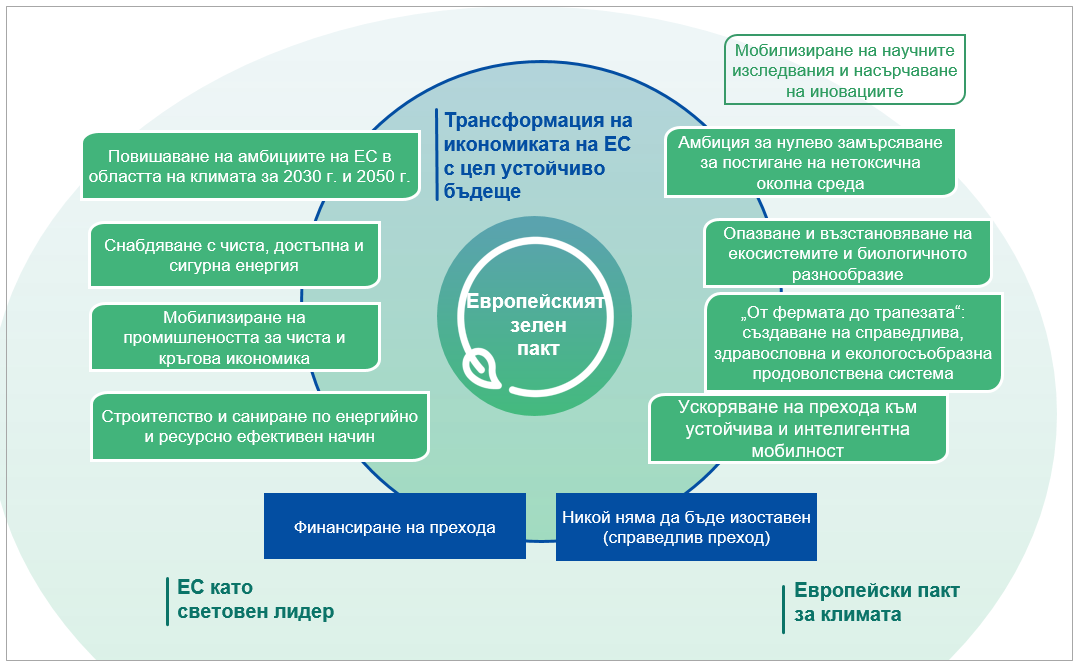 В рамките на проучване на ФАРНЕТ сред 155 МИРГ на проекти, потенциално свързани с целите на Европейският зелен пакт, са идентифицирани общо 16 категории проекти, реализирани от МИРГ-и в страните от ЕС, които са групирани в три по-широки теми: "опазване и възстановяване на екосистемите и биологичноторазнообразие"; "устойчиви хранителни системи" и "кръгова икономика и чиста енергия" (вж. фигурата по-долу). За всяка тема е включена допълнителна категория "други", което разширява категориите до 19. Категориите проекти се основават на различните елементи на Европейският зелен пакт. Общо 1 167 проекта, свързани със Европейският зелен пакт, са били подкрепени (или са в процес на подпомагане) в текущия програмен период като 135 МИРГ -и (87% от отговорилите) са посочили проекти, потенциално свързани с целите на Европейският зелен пакт, и само 20 МИРГ (13% от отговорилите) са посочили, че не са подкрепили такива проекти. Карта 2: Теми и категории, идентифицирани в проучването на Европейският зелен пакт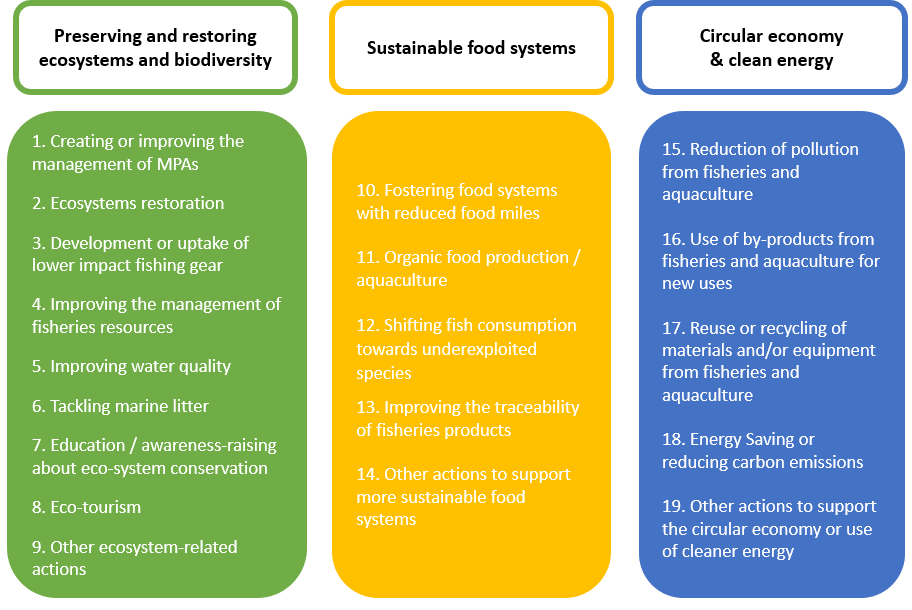 Стратегия „От фермата до трапезата“Основен елемент на Зеления пакт е стратегията „От фермата до трапезата“, насочена към преминаване към устойчива продоволствена система. Това може да донесе екологични, здравни и социални ползи, да предложи икономически преимущества и да спомогне за възстановяването от кризата развитие към устойчиво развитие. Стратегията „От фермата до трапезата“ представлява нов комплексен подход към значението на устойчивостта. Тя е една възможност за подобряване на начина на живот, на здравето и на околната среда. Създаването на благоприятна продоволствена среда, която улеснява избора на здравословен и устойчив начин на хранене, ще бъде от полза за здравето и качеството на живот на потребителите и също така като цяло ще намали свързаните със здравето разходи за обществото. Хората обръщат все по-голямо внимание на въпросите, свързани с околната среда, здравето, обществото и етиката и търсят повече стойност в храната, отколкото когато и да било. Въпреки че обществата все повече се урбанизират, хората искат да знаят повече за своите храни. Те желаят храните, които потребяват, да са пресни, по-малко преработени и произведени по устойчив начин. По време на сегашната пандемия се засилиха призивите за по-къси вериги на доставките. Потребителите следва да могат да избират храни, произведени по устойчив начин, а всички участници в продоволствената верига следва да виждат това като своя отговорност и възможност. В Законодателния акт за климата се поставя целта до 2050 г. в Съюза да се постигне неутралност по отношение на климата. Планът за целите в областта на климата до 2030 г., е заложено намаляване на емисиите на парникови газове да се повиши до 50% в сравнение с нивата от 1990 г. Със стратегията „От фермата до трапезата“ се установява нов подход, който да гарантира, че селското стопанство, рибарството, аквакултурите и веригата за създаване на стойност в областта на храните дават своя принос към този процес. ЕС е определил като основен приоритет ограничаване на незаконния, недеклариран и нерегулиран риболов и прекомерния улов на риба и ще насърчава устойчивото управление на рибните ресурси и ресурсите от морски храни и ще укрепва управлението на океаните, морското сътрудничество и управлението на крайбрежните зони.Земеделците, рибарите и производителите на аквакултури се очаква да променят методите си на производство по-бързо и да се възползват във възможно най-голяма степен от природосъобразни, технологични, цифрови и основани на изследвания решения за реализиране на по-добри резултати по отношение на климата и околната среда, за повишаване на адаптивността спрямо изменението на климата и за намаляване и оптимизиране на използването на влаганите елементи (напр. пестициди, торове). Тези решения изискват човешки и финансови инвестиции, но заедно с това обещават по-висока възвръщаемост чрез създаване на добавена стойност и чрез намаляване на разходите. Комисията ще преразгледа пазарните стандарти, за да бъде предвидено навлизане и предлагане на произведени по устойчив начин селскостопански продукти и продукти от риболов и аквакултури и да бъде укрепена ролята на критериите за устойчивост, като вземе предвид възможното въздействие на тези стандарти върху загубата и разхищението на храни. Успоредно с това тя ще укрепи законодателната уредба относно географските указания и по целесъобразност ще включи специални критерии за устойчивост.Освен това с оглед на укрепването на гъвкавостта на регионалните и местните продоволствени системи и за да бъдат създадени по-кратки вериги на доставка, Комисията ще подкрепи намаляването на зависимостта от транспортиране на дълги разстояния. Прилагане на научни изследвания и иновации в областта на храните, биоикономиката, природните ресурси, селското стопанство, рибарството, аквакултурите и околната среда, както и използването на цифрови технологии и природосъобразни решения за сектора на селското стопанство и хранително-вкусовата промишленост. Една от основните области на научните изследвания ще бъде свързана с микробиома, храната от океаните, градските продоволствени системи, както и обезпечаване на по-голямо наличие и повече източници на алтернативни белтъци, като растителни, микробни, белтъци от морски произход, белтъци от насекоми и заместители на месото.Предвижда се да бъде ускорен и преходът към устойчиво отглеждане на риба и производство на морски храни. Според икономическите данни успоредно с увеличаването на устойчивия риболов се увеличават и доходите от него. Комисията ще активизира усилията си за постигане на устойчиви равнища на рибните запаси посредством ОПОР, където все още има пропуски в прилагането (например посредством намаляването на практиките за изхвърляне на риба). Предложеното преразглеждане на системата на ЕС за контрол на рибарството ще допринесе за борбата с измамите благодарение на предвидената в нея усъвършенствана система за проследяване. Задължителното използване на цифрови сертификати за улов ще укрепи мерките за предотвратяване на навлизането на незаконни рибни продукти на пазара на ЕС.Отглеждането на риба и производството на морски храни оставя по-малък въглероден отпечатък, отколкото животинската продукция в стопанствата. В допълнение към значителната подкрепа, предвидена по линия на следващия Европейски фонд за морско дело и рибарство за устойчивото отглеждане на морски храни, Комисията предвижда да бъдат приети насоки на ЕС за планове на държавите членки за развитие на устойчива аквакултура и за насърчаване на съответния вид разходи по линия на Фонда. Тя също така ще установи целенасочена подкрепа за сектора на водораслите, тъй като те би трябвало да станат важен източник на алтернативни белтъци за устойчива продоволствена система и продоволствена сигурност в световен мащаб.С цел подпомагане на първичните производители, които се намират в преходна ситуация, Комисията предвижда да изясни правилата за конкуренцията при колективните инициативи, които насърчават устойчивостта на веригите на доставките. Така ще се подпомогнат земеделските стопани и рибарите да укрепят позицията си във веригата на доставки и да получат справедлив дял от добавената стойност на устойчивото производство, като се насърчат възможностите за сътрудничество в рамките на общата организация на пазарите за селскостопански продукти и в общата организация на пазарите на продукти от риболова и аквакултурите.Европейските земеделски стопани и рибари са от ключово значение за управлението на прехода. Със стратегията „От фермата до трапезата“ ще бъдат укрепени усилията им за борба с изменението на климата, защита на околната среда и опазване на биологичното разнообразие. Общата селскостопанска политика и общата политика в областта на рибарството ще продължат да бъдат ключови инструменти в подкрепа на тези усилия, като същевременно гарантират достоен живот за земеделските стопани, рибарите и техните семейства. В предложенията на Комисията за общата селскостопанска политика за периода 2021—2027 г. се предвижда най-малко 40 % от общия бюджет на общата селскостопанска политика и най-малко 30 % от Фонда за морско дело и рибарство да се използват в действия в областта на климата. Стратегията „От фермата до трапезата“ също трябва да допринесе за развитието на кръгова икономика. Тя има за цел да намали въздействието върху околната среда на секторите за преработка на храни и търговия на дребно на храни, като се предприемат действия в областта на транспорта, съхранението, опаковането и разхищението на храни. Това ще включва действия за борба с измамите с храни, включително укрепване на капацитета за правоприлагане и разследване на равнището на ЕС, както и за започване на процес за идентифициране на нови иновативни храни и фуражи, като например морски храни на основата на водорасли. Устойчивата „синя икономика“ ще бъде от основно значение за облекчаването на натиска, който голямото търсене оказва върху сухоземните ресурси на ЕС, и за справянето с изменението на климата. Все по-голямо признание придобива ролята на океаните за смекчаването на последиците от изменението на климата. Секторът може да допринесе чрез подобряване на използването на водните и морските ресурси и, например, чрез насърчаване на производството и използването на нови източници на белтъчини, които могат да намалят натиска върху земеделската земя. В по-общ план трайните решения срещу изменението на климата изискват да се отдели по-голямо внимание на природосъобразните решения, включително за здрави и устойчиви морета и океани. Комисията ще анализира констатациите в специалния доклад на Междуправителствения комитет по изменение на климата относно океаните и ще предложи мерки в морската сфера. Това ще включва начини за по-устойчиво управление на морските пространства, по-специално за да се спомогне за използването на растящия потенциал за производство на възобновяема енергия в морето. Освен това Комисията ще възприеме подход на нулева толерантност към незаконния, недеклариран и нерегулиран риболов. Конференцията на ООН за океаните, която ще се проведе в Португалия през 2020 г., ще даде възможност на ЕС да изтъкне значението на действията във връзка с океаните. Стратегия на ЕС за биологичното разнообразие за 2030 г.Някои от аспектите на тази стратегия, които имат отношение на ПМДР и прилагането на ВОМР като част от нея:Опазване на природата: основни ангажименти до 2030 г.1. Да се предостави правна защита на най-малко 30 % от сухоземната територия и 30 % от морските басейни на ЕС и да се осигури интегриране на екологичните коридори в рамките на ефективно действаща трансевропейска мрежа за защита на природата. 2. Да се предостави строга защита на най-малко една трета от защитените зони на ЕС.Понастоящем само 3 % от сухоземната територия и по-малко от 1 % от морските зони в ЕС са обект на строга защита, поради което са необходими по-целенасочени усилия за опазването на тези обекти. Поради това и в съответствие и с предложената глобална амбициозна цел е необходимо да се въведат мерки за строга защита на най-малко една трета от защитените зони, които представляват 10 % от сухоземната територия и 10 % от морските басейни на ЕС.  3. Да се осигури ефективно управление на всички защитени зони, като се определят ясни природозащитни цели и мерки и се извършва подходящ мониторинг.За определянето на допълнителните защитени и строго защитени зони ще отговарят държавите членки. Това определяне следва да спомогне за завършване на мрежата „Натура 2000“ или да се извършва в рамките на национални схеми за опазване. За всички защитени зони трябва ясно да се определят цели и мерки във връзка с опазването. През 2020 г. Комисията, в сътрудничество с държавите членки и Европейската агенция за околна среда, ще представи критерии и насоки за идентифицирането и определянето на допълнителни зони (включително дефиниция за понятието „строга защита“), както и за подходящото планиране на управлението. Така ще бъдат набелязани начините, по които количествените цели могат да бъдат постигнати с помощта на други ефективни мерки за опазване в конкретни зони и екологизиране на градовете.План на ЕС за възстановяване на природата: основни ангажименти до 2030 г.До 2030 г. да бъдат възстановени значителни площи от увредени и богати на въглерод екосистеми, да не се наблюдава влошаване на тенденциите в опазването и състоянието на местообитанията и видовете и да бъде постигнат благоприятен природозащитен статус или поне положителна тенденция при най-малко 30 % от тях.Комисията също така ще насърчава целта за нулево замърсяването с азотни и фосфорни отлагания от торове чрез намаляване на загубите на хранителни вещества с поне 50 %, като същевременно се гарантира, че няма да настъпи влошаване на почвеното плодородие. В резултат на тези мерки използването на торове ще бъде намалено с най-малко 20 %. Това ще бъде постигнато чрез цялостно прилагане и изпълнение на съответното законодателство в областта на околната среда и климата, като заедно с държавите членки бъде определено необходимото намаляване на натоварването с хранителни вещества за постигането на тези цели, чрез прилагане на балансирано торене и устойчиво управление на хранителните вещества, както и чрез по-добро управление на азота и фосфора през целия им жизнен цикъл. Рискът от химически пестициди и тяхното използване да бъде намален с 50 %, а употребата на по-опасните пестициди да бъде ограничена с 50 %.За тази цел през 2022 г. Комисията и държавите членки ще обединят усилията си, за да изготвят план за действие за интегрирано управление на хранителните вещества. Новата стратегия „От фермата до трапезата“ ще бъде насочена към намаляване на употребата на пестициди и на риска от тях и ще подпомогне по-широкото прилагане на интегрираното управление на вредителите. В рамките на тази стратегия ще бъде оптимизирана оценката на риска от пестициди върху околната среда. Особено внимание се обръща на замърсяването с пластмаси, във връзка с което са предвидени мерки в Европейската стратегия за пластмасите и в новия План за действие относно кръговата икономика. Комисията ще разработи набор от показатели за постепенно намаляване на замърсяването и ще определи основни параметри, с които да се подпомогне наблюдението на напредъка. Мерките за преодоляване на различните видове натиск, упражняван от морските отпадъци и подводния шум, са залегнали в Рамковата директива за морска стратегия.Възстановяване на сладководните екосистемиНеобходимо е да се полагат повече усилия за възстановяване на сладководните екосистеми и естествените функции на реките, за да бъдат изпълнени целите на Рамковата директива за водите. Това може да се постигне чрез премахване или адаптиране на преградите, които предотвратяват преминаването на мигриращи риби и подобряват потока от вода и утайки. За тази цел до 2030 г. ще бъдат възстановени най-малко 25 000 km свободно течащи реки, като се премахнат най-вече остарелите бариери и бъдат възстановени заливните равнини и влажните зони. Съответните национални органи следва да преразгледат разрешенията за водочерпене и събиране на вода в резервоари с цел възстановяване на екологичните потоци, така че най-късно до 2027 г. да се постигне добро състояние или потенциал на всички повърхностни води и добро състояние на всички подземни води, както се изисква съгласно Рамковата директива за водите. Като цяло широкомащабните инвестиции за възстановяване на реките и заливните тераси могат да осигурят значителен икономически тласък на сектора на възстановяването и на социално-икономическите дейности по места, като например туризъм и отдих. Същевременно тези инвестиции могат да подобрят регулирането на водите, защитата от наводнения, местообитанията за развъждане на риба и елиминирането на замърсяването с хранителни вещества.Значително да се намали отрицателното въздействие на риболовните и добивните дейности върху уязвимите биологични видове и местообитания, включително върху морското дъно, така че да се постигне добро екологично състояние.Възстановяване на доброто екологично състояние на морските екосистеми Възстановените и правилно защитените морски екосистеми носят значителни здравни, социални и икономически ползи както за крайбрежните общности, така и за ЕС като цяло. Налага се предприемането на по-решителни действия, тъй като загубата на биологично разнообразие на морските и крайбрежните екосистеми се изостря силно вследствие на глобалното затопляне.Постигането на добро екологично състояние на морските екосистеми, включително посредством определянето на строго защитени зони, трябва да обхваща възстановяването на богатите на въглерод екосистеми и на зоните, които са важни за хвърляне на хайвер и размножаване. Някои от начините на използване на моретата в днешно време застрашават продоволствената сигурност, препитанието на рибарите и секторите на рибарството и морските продукти. Уловът на морските ресурси трябва да се осъществява по устойчив начин, като се прилага политика на нулева толерантност към незаконните практики. Поради това е изключително важно да се осигури цялостното прилагане на общата политика на ЕС в областта на рибарството, Рамковата директива за морска стратегия, Директивата за птиците и Директивата за местообитанията. Прилагането на екосистемен подход към управлението съгласно законодателството на ЕС ще намали вредното въздействие на рибарството, добивната промишленост и други човешки дейности — особено върху уязвимите видове и местообитанията по морското дъно. В подкрепа на това националните морски пространствени планове, които държавите членки трябва да представят през 2021 г., следва да обхващат всички морски сектори и дейности и да включват мерки за управление на опазването за конкретни зони. До 2021 г. се очаква също така Комисията да предложи нов план за действие за съхраняване на рибните ресурси и опазване на морските екосистеми. При необходимост ще бъдат въведени мерки, с които да се ограничи използването на най-вредните за биологичното разнообразие риболовни уреди, включително по морското дъно. В плана ще бъдат разгледани и начините, по които използването на дънни риболовни уреди може да се съчетае с целите на биологичното разнообразие, като се има предвид, че понастоящем тази риболовна дейност причинява най-големи вреди на морското дъно. Тези мерки трябва да бъдат приложени по равнопоставен и справедлив за всички начин. Преходът към по-селективни и щадящи риболовни техники следва да бъде подпомогнат и по линия на Европейския фонд за морско дело и рибарство.Доброто състояние на рибните запаси е от ключово значение за дългосрочния просперитет на рибарите, за здравето на нашите океани и за биологичното разнообразие. Поради това е наложително смъртността от риболов да бъде поддържана на равнищата на максималния устойчив улов или под тях, което ще допринесе за оптималното разпределение на рибните запаси по възраст и размер. Приловът да бъде премахнат или намален до равнище, даващо възможност за възстановяване и опазване на видовете. Също така е необходимо приловът на видове, застрашени от изчезване, да се прекрати или да се намали до равнище, позволяващо пълното им възстановяване. Тази цел следва да се отнася и до видовете, които са с лош природозащитен статус или в недобро екологично състояние. Приловът на други видове също трябва да бъде премахнат или, когато това не е възможно, да бъде сведен до минимум, така че да не бъде застрашен техният природозащитен статус. С оглед на това е необходимо да се извърши по-мащабно събиране на данни относно прилова на всички уязвими видове. Трябва да се въведат също така мерки за управление на рибарството във всички защитени морски зони в съответствие с ясно определени природозащитни цели и въз основа на най-добрите налични научни становища.Измерване и интегриране на стойността на природатаНеобходимо е съображенията, свързани с биологичното разнообразие, да бъдат интегрирани по-ефективно в процеса на вземане на решения от обществеността и бизнеса на всички нива. Комисията ще разработи методи, критерии и стандарти, за да опише основните характеристики на биологичното разнообразие, предоставяните от него услуги и стойност, както и устойчивото му използване. Тези методи, критерии и стандарти ще включват измерване на екологичния отпечатък на продуктите и организациите върху околната среда(включително чрез подходи, свързани с жизнения цикъл) и отчитане на природния капитал. В този контекст Комисията ще подпомогне стартирането на инициатива за отчитане на природния капитал в международен план.ЕС ще прилага политика на нулева толерантност към незаконния, недеклариран и нерегулиран риболови ще работи за елиминиране на прекомерния улов, включително чрез преговори в рамките на СТО за глобално споразумение за забрана на вредните субсидии за рибарството. В контекста на международните преговори ЕС следва да защитава принципа, че морските минерали в международната зона на морското дъно не могат да бъдат експлоатирани, преди въздействието, което дълбоководният добив на полезни изкопаеми оказва върху морската среда, биологичното разнообразие и човешките дейности, бъде изследвано в достатъчна степен, рисковете са анализирани и технологиите и оперативните практики са в състояние да докажат липсата на сериозни щети за околната среда, в съответствие с принципа на предпазните мерки и призива на Европейския парламент. Успоредно с това ЕС ще продължи да финансира научните изследвания, посветени на въздействието на дълбоководния добив на полезни изкопаеми и екологосъобразните технологии. ЕС следва също така да настоява за по-голяма прозрачност в рамките на международни организации като Международния орган за морското дъно.Промяна в основната цел на ниво ЕФМДРА - от заетост и устойчиво и интегрирано развитие към развитие на рибарските общности и устойчива синя икономика. „Синята икономика“ включваща широк спектър от свързани с моретата и океаните икономически сектори, в контекста на ВОМР може да се отнася до производство на аквакултури, развитие на еко-/логичен туризъм (риболовен и любителски риболов), опазване на крайбрежието, пристанища, биотехнологии и др.Регламент за общите разпоредбиРегламентът за общоприложимите разпоредби (РОР) за периода 2021—2027 г. е преосигуряващ регламент, който ще се прилага за редица ключови фондове на ЕС за периода след 2021 г., включително ЕФМДРА. В него се очертават правилата, които трябва да се спазват при използването на средствата от теи фондове. През декември 2020 г. беше постигнато споразумение между Европейския парламент и държавите — членки на ЕС в Съвета, относно окончателния текст на регламента. Някои основни елементи, свързанис прилагането на ВОМР са:Водено от общностите местно развитиеВоденото от общностите местно развитие е:а) 	насочено към подрегионални области;б) 	водено от местни групи за действие, съставени от представители на обществено и частни местни социално-икономически интереси, в които нито една група по интереси не контролира вземането на решения;в) 	изпълнява интегрирани стратегии;г) 	подкрепя изграждането на мрежи, достъпността, новаторските елементи в местния контекст и, когато е уместно, сътрудничеството с други териториални участници.Когато е налице подкрепа за стратегиите, от повече от един фонд, съответните управляващи органи организират съвместна покана за подбор на тези стратегии и създават съвместен комитет за всички засегнати фондове, който да наблюдава изпълнението на тези стратегии. Съответните управляващи органи могат да изберат един от съответните фондове в подкрепа на всички разходи за подготовка, управление и анимация, свързани с тези стратегии.Когато изпълнението на такава стратегия включва подкрепа от повече от един фонд, съответните управляващи органи могат да изберат един от съответните фондове като Водещ фонд. При спазване на обхвата и правилата за допустимост на всеки фонд, участващ в подкрепа на стратегията, правилата на водещия фонд се прилагат за тази стратегия. Органите на другите фондове разчитат на решения и проверки на управлението, взети от компетентния орган на водещия фонд.Органите на Водещия фонд предоставят на органите на другите фондове необходимата информация за наблюдение и извършване на плащания в съответствие с правилата, определени в регламента за отделните фондове.	Стратегии за водено от общностите местно развитиеВсяка стратегия, съдържа следните елементи:а) географския район и населението, обхванати от тази стратегия;б) процеса на участие на общността в разработването на тази стратегия;в) анализ на нуждите от развитие и потенциала на района;г) целите на тази стратегия, включително измеримите цели за резултатите, и съответните планирани действия;д) механизмите за управление, мониторинг и оценка, които показват капацитета на местната група за действие да изпълнява тази стратегия;е) финансов план, включително планираното разпределение от всеки фонд, а също така, когато е целесъобразно, планираното разпределение от всяка съответна програма.Съответните управляващи органи определят критериите за подбора на тези стратегии, създават комитет, който да извърши този подбор, и одобряват стратегиите, избрани от този комитет.Съответните управляващи органи приключват първия кръг от подбора на стратегии и гарантират, че избраните местни групи за действие могат да изпълняват своите задачи, в срок от 12  месеца от датата на одобряване на съответната програма или, в случай на стратегии, подкрепени от повече от един фонд, в срок от 12 месеца от датата на одобрението на последната съответна програма.Местни групи за действиеМестните групи за действие разработват и изпълняват стратегиите. Управляващите органи гарантират, че местните групи за действие са приобщаващи и че избират един партньор в рамките на групата като водещ партньор по административни и финансови въпроси, или се обединяват в правно създадена обща структура, Местните групи за действие изпълняват изключително следните задачи:а) изграждане на капацитета на местните участници за разработване и изпълнение на операции;б) изготвяне на недискриминационна и прозрачна процедура и критерии за подбор, които избягват конфликтите на интереси и гарантират, че никоя отделна група по интереси не контролира решенията за подбор;в) изготвяне и публикуване на покани за представяне на предложения;г) подбор на операциите и определяне на размера на подпомагането и представяне на предложенията на органа, който отговаря за окончателната проверка на допустимостта преди одобрението;д) наблюдение на напредъка към постигането на целите на стратегията;е) оценка на изпълнението на стратегията.Местната група за действие може да бъде бенефициер и може да изпълнява операции в съответствие със стратегията, като гарантира, че се спазва принципът на разделение на функциите.Държавата-членка гарантира, че подкрепата от фондовете за водено от общностите местно развитие обхваща:а) изграждане на капацитет и подготвителни действия в подкрепа на разработването и бъдещото изпълнение на стратегиите;б) изпълнението на операциите, включително дейностите по сътрудничество и тяхната подготовка, подбрани съгласно стратегията за местно развитие;в) управлението, мониторинга и оценката на стратегията и нейното популяризиране, включително улесняване на обмена между заинтересованите страни;	Подпомагането, посочено в буква в), не надвишава 25 % от общия публичен принос към стратегията. ЕФМДРАТаблица 1: Предложенията за периода след 2020 г. в сравнение с текущия период:Многофондовото прилагане на подхода ВОМР в България (предложение)Водещ фондВодещ фонд, предоставящ подкрепа на Воденото от общностите местно развитие (ВОМР)/ЛИДЕР, е Европейския земеделски фонд за развитие на селските райони. Многофондовото прилагане на подхода ВОМР получава подкрепа и от Европейския фонд за регионално развитие (ЕФРР), Европейския социален фонд (ЕСФ+) чрез Управляващите органи на съответните програмиПодготовка и изпълнение на подхода ВОМР/ЛИДЕР в съответствие с чл. 25 – 28 на предложение за Регламент на Европейския парламент и на Съвета за определяне на общоприложими разпоредби за Европейския фонд за регионално развитие, Европейския социален фонд+, Кохезионния фонд, Европейския фонд за морско дело и рибарство, както и финансови правила за тях и за фонд „Убежище и миграция“, фонд „Вътрешна сигурност“ и инструмента за управление на границите и визите, както и в съответствие с чл. 64 (ж) и чл. 71, параграф 1 от предложение за Регламент на Европейския парламент и Съвета за установяване на правила за подкрепа на стратегическите планове, които да бъдат изготвени от държавите-членки в рамките на Общата селскостопанска политика (Стратегически планове за ОСП) и финансирани от Европейския фонд за гарантиране на земеделието (ЕФГЗ) и от Европейския земеделски фонд за развитие на селските райони (ЕЗФРСР) и за отмяна на регламент (ЕС) № 1305/2013 на Европейския парламент и на Съвета и Регламент (ЕС) № 1307/2013 на Европейския парламент и на Съвета.Подкрепата за ВОМР/ЛИДЕР се извършва чрез подкрепа на интегрирани и многосекторни стратегии за местно развитие, основани на характеристиките на конкретната територия и разработени въз основа на местните потребности и потенциал.Териториален обхватПодходът ВОМР/ЛИДЕР се прилага на териториален принцип на подрегионално ниво – ниво община, част от община или група от съседни общини, с обхват на населението между 10 000 и 150 000 жители. Подходът се прилага на територията на цялата страна (включително селските райони и териториите със специфични характеристики, определени в Националната концепция за пространствено развитие за периода 2013 – 2025 г.) с изключение на градовете с население над 30 000 жители, в техните строителни граници. За населените места, на чиито територии се прилага подходът ВОМР/ЛИДЕР и които са подпомагани от „Програма за развитие на регионите“ 2021 – 2027 г. се прилага демаркация на инвестициите.За една и съща по обхват територия се одобрява една стратегия за ВОМР/ЛИДЕР, като подпомагането по ЕЗФРСР е задължително. Всяка МИГ включва в състава си най-малко една община от селските райони.Изграждане на капацитет и подготвителни дейности в подкрепа на разработването и бъдещото изпълнение на стратегиите. Помощта за изграждане на капацитет и за подготвителни дейности в подкрепа на разработването и бъдещото изпълнение на стратегиите за ВОМР/ЛИДЕР ще се финансира по линия на ЕЗФРСР, независимо дали същите предвиждат прилагането на стратегия за местно развитие, само по този фонд или по повече от един от фондовете, включени в многофондовото финансиране на подхода ВОМР.На местните общности, които не са прилагали преди подхода ВОМР/ЛИДЕР ще бъде предоставена допълнителна подкрепа за повишаване на информираността относно възможностите за неговото прилагане, създаване на партньорства и учредяване на местни инициативни групи.Дейностите подготовка и изграждане на капацитет ще могат да бъдат изпълнявани за период до 6 месеца за местни инициативни групи, прилагали подхода и до 9 месеца за местни инициативни групи или местни общности, не прилагали подхода ВОМР/ЛИДЕР. Получаването на подкрепа за изграждане на капацитет и за подготвителни дейности в подкрепа на разработването и бъдещото изпълнение на стратегиите за ВОМР/ЛИДЕР не е обвързано с одобрението на стратегии за ВОМР.Дейностите за подготовка на стратегии и изграждане на капацитет включват:Провеждане на информационни кампании;Провеждане на обучения на местни заинтересовани страни и срещи на местната общност;Изготвяне на проучвания и анализи на съответната територия;Изготвяне на стратегия за Водено от общностите местно развитие, включително консултации със заинтересованите страни за целите на подготовката на стратегията;Извършване на координация на процеса, извършван от организацията, която кандидатства за подготвителни дейности.МИРГ изпълняват операции, включително дейности за сътрудничество и тяхната подготовка, в рамките на стратегията за местно развитие.За програмен период 2021 – 2027 г. ЕЗФРСР е водещ фонд по прилагането на подхода ВОМР/ЛИДЕР. За успешното прилагане на подхода в Министерство на земеделието, храните и горите се създава дирекция ВОМР към Управляващия орган на Стратегическия план за развитие на земеделието и селските райони. Прилагането на подхода ВОМР/ЛИДЕР ще се извършва по правилата на ЕЗФРСР, като управляващите органи на програмите, включени във финансирането на подхода разчитат на решенията на УО на СПРЗСР. В същото време УО на СПРЗСР отговаря да бъдат съблюдавани специфичните правила за всяка програма, участваща във финансирането на съответната стратегия.Подборът на стратегии за ВОМР, ще се извършва от дирекция ВОМР на УО на СПРЗСР по едни и същи критерии, като в състава на комисията за избор участват представители на всички УО на програми, включени във финансирането на подхода.По стратегиите за ВОМР са допустими за подкрепа от ЕЗФРСР дейности и разходи, свързани с инвестиции и сътрудничество (съгласно чл. 64 т. г и ж от предложение за Регламент на Европейския парламент и Съвета за установяване на правила за подкрепа на СП, които да бъдат изготвени от държавите-членки в рамките на ОСП). Дейностите, допустими за подкрепа по ЕФРР и ЕСФ+ са записани в съответните програми.Подборът на операциите по стратегията, включително дейностите за сътрудничество и тяхната подготовка, се извършва от МИГ в съответствие със заложените в съответните стратегии за ВОМР критерии за подбор. Етапите по следваща проверка до верифицирането на разходите по одобрените операции, независимо от кой фонд са финансирани по стратегията за ВОМР, се извършват по правилата на ЕЗФРСР и отговорен за управлението и контрола им е дирекция ВОМР на УО на СПРЗСР. Дирекция ВОМР на УО на ПPСР предоставя необходимата информация на УО на програмите, финансиращи съответната операция по стратегията за ВОМР, за извършване на мониторинг и плащане по правилата на съответната програма. Мониторинг на изпълнение на проектите по съответната стратегия се извършва от УО на СПРЗСР, УО на съответната програма и МИГ.Следните задачи се изпълняват единствено и само от местните инициативни групи:изграждане на капацитета на местните участници за разработване и изпълнение на операции;определяне на недискриминационни и прозрачни процедура и критерии за подбор, които не допускат конфликт на интереси и гарантират, че нито една от групите, представляващи конкретните заинтересовани страни, не контролира решенията за подбор;изготвяне и публикуване на покани за предложения;подбор на операции, определяне на размера на подпомагането и представяне на предложенията на отговорния орган за последна проверка на допустимостта преди одобряването им;следене на напредъка в постигането на целите на стратегията;оценка на изпълнението на стратегията.Структурата на прилагане на подхода ВОМР и координацията между програмите, прилагащи подхода ВОМР, съгласно ЗУСЕСИФ се определя с нормативен акт на Министерски съвет, който ще регулира обществените отношения за програмен период 2021 – 2027 г. Дейностите за сътрудничество и тяхната подготовка са в рамките на стратегиите за Водено от общностите местно развитие. Чрез тях се насърчава развитието на териториите на МИГ, чрез взаимодействие и реализиране на съвместни проекти. Те включват:Разработване на съвместен продукт/услуга/дейност, вкл. разходи за материални и нематериални инвестиции;Извършване на изследвания, проучвания и анализи, директно свързани със съвместния продукт/услуга/дейност;Реализиране на промоционални и маркетингови кампании;Организиране на заседания, обучения, семинари, съвместни събития, срещи с потенциални партньори или партньори по проекта и т. н.;Извършване на информационни кампании, включващи организиране на срещи, конференции, публикуване и излъчване в медиите;Дейностите по координация на изпълнението на проекта (извършване на разходи за наемане на допълнителен персонал, пътни разходи, разходи за нощувки и храна, хонорари за експерти, разходи за превод, разходи за комуникация и др.).Партньори по тези проекти могат да бъдат други МИГ и местни инициативни рибарски групи от България и ЕС, както и подобен тип структури, изпълняващи стратегия за местно развитие от България, ЕС или трети страни.Управление, мониторинг и оценка на стратегията и нейното популяризиране. Дирекция ВОМР на УО на СПРЗСР отговаря за прилагането на дейностите по управление, мониторинг и оценка на стратегиите за ВОМР и тяхното популяризиране, като те изцяло ще бъдат финансирани от ЕЗФРСР.Допустими за подкрепа са дейности за управление, мониторинг и оценка на стратегиите съгласно предложение на ЕП и Съвета за Регламент за общоприложимите разпоредби, както и дейности, свързани с популяризирането на стратегиите за Водено от общностите местно развитие.Идентифициране на съответните базови елементиПодходът ВОМР ще се прилага „отдолу – нагоре“ посредством местни инициативни групи, така че местните общности формулират, избират и одобряват приоритети и стратегия за интегрирано развитие на териториите и общностите, както и финансирането от един или от повече ЕСИФ, като тази преценка ще се обуславя от нуждите и потенциала на съответната територия.Стратегиите за ВОМР се одобряват в срок до 12 месеца от датата на одобряване на последната програма, участваща във финансирането на подхода ВОМР. Подборът на стратегии за ВОМР, подадени от МИГ, ще се извършва от дирекция ВОМР на УО на СПРЗСР по едни и същи критерии, като в състава на комисията за избор участват представители на всички УО на програми, включени във финансирането на подхода. Подборът на стратегии ще се осъществява едновременно за всички участващи фондове чрез съответните програми. Условията за допустимост на участващите във финансирането фондове чрез съответните програми ще бъдат съблюдавани, за да се гарантира, че съответните избрани  стратегии  попадат в обхвата  на финансиращите програми и адресират техните цели.Условия за допустимост1. Изграждане на капацитет и подготвителни дейности в подкрепа на разработването и бъдещото изпълнение на стратегиите.Условия за допустимост:Целевата територия е кохерентна, обхваща население между 10 000 и 150 000 жители и е съгласно териториалния обхват на подхода ВОМР, като липсва припокриване на територии;Кандидатите са местни инициативни групи, общности, представящи писмено споразумение за партньорство за създаване на местна инициативна група между общините, частния сектор и неправителствените организации на целевата територия или са партньорство между МИГ и нова територия, представящи писмено споразумение за партньорство;Наличие на административен капацитет и наличие на помещение за офис за изпълнение на дейностите за изграждане на капацитет и разработването на стратегия за Водено от общностите местно развитие.2. Изпълнението на операции, включително дейности за сътрудничество и тяхната подготовка, избрани в рамките на стратегията за местно развитие.Допустими за подкрепа са местни инициативни групи, отговарящи на следните условия:Целевата територия е кохерентна, обхваща население между 10 000 и 150 000 жители и е съгласно териториалния обхват на подхода ВОМР, като липсва припокриване на територии;Съществува партньорство между общините, частния сектор и гражданските организации на целевата територия, като нито една от групите, представляващи конкретните заинтересовани страни, не контролира решенията за подбор;Налични са доказателства за проведени действия по формиране на публично-частното партньорство и осигуряващи представеност на различните заинтересовани групи от местната общност, в това число уязвими групи и малцинства, в т. ч. роми (когато е приложимо);Съдържанието на СВОМР да е в съответствие с предложението на ЕП и Съвета за Регламент за общоприложимите разпоредби.Местната инициативна група може да бъде бенефициент и да изпълнява операции съгласно стратегията.Прилагането на операции по стратегиите за ВОМР, включително за сътрудничество, следва да бъдат в съответствие с предложенията на ЕП и Съвета за Регламент за общоприложимите разпоредби и Регламент за установяване на правила за подкрепа на Стратегически планове за ОСП и да водят до постигане на целите на СПРЗСР, както и на съответните финансиращи фондове чрез съответните програми, в случай на многофондови стратегии за ВОМР. За населените места, на чиито територии се прилага подхода ВОМР/ЛИДЕР и които са подпомагани от „Програма за развитие на регионите“ 2021 – 2027 г., се прилага демаркация на инвестициите.Местните инициативни групи не са допустими бенефициенти по подхода за Интегрирани териториални инвестиции. Дейностите за сътрудничество трябва да отговарят на следните условия за допустимост:да са свързани и да водят до развитието на територии, покрити от стратегии на МИГ;да съответстват на и да допринасят за постигане целите и приоритетите на стратегиите за Водено от общностите местно развитие на съответните групи и СПРЗСР;партньорите по дейностите за сътрудничество да участват в тяхната подготовка и изпълнение да притежават съответния административен капацитет.3. Управление, мониторинг и оценка на стратегията и нейното популяризиране.Допустими за извършване са дейности по управление, мониторинг и оценка на стратегии за одобрени от УО на СПРСР местни инициативни групи, прилагащи стратегии за Водено от общностите местно развитие.SWOT анализ на прилагането на подхода ВОМР на ниво ЕФМДРА и ПМДР в БългарияЗа целите на SWOT анализа е приложена следната методология:Предметът на SWOT анализа е прилагането на подхода ВОМР на национално ниво в рамките на периода 2021 – 2027 г. Задачите на SWOT анализа са определяне на факторите, които могат да оказват влияние върху развитието на процеса на прилагане на подхода ВОМР на национално ниво в рамките на периода 2021 – 2027 г. и определянето на три основни характеристики на тези фактори:спрямо източника на това влияние (вътрешни и външни фактори)спрямо посоката на това влияние (положително и отрицателно влияние)спрямо степента на това влияние (висока - ниска)Вътрешните фактори на това влияние се определят като:силни страни, които могат да оказват положително влияние върху процеса на прилагане на подхода ВОМР на национално ниво в рамките на 2021-2027 г.слаби страни, които могат да оказват негативно влияние върху на процеса на прилагане на подхода ВОМР на национално ниво в рамките на 2021-2027 г.Вътрешните фактори на това влияние се диференцират на основата на разглеждане на вътрешната среда на прилагането на подхода ВОМР на две нива (национално и териториално)  и се оценява потенциалното влияние по отношение на:ВОМР в рамките на ЕФМДРА и ПМДР като цели и политики (национално ниво) и териториално развитие (териториално ниво)Основни заинтересовани страни и нуждиСектор „Рибарство и аквакултури“ (национално ниво)Рибарски общности (териториално ниво)крайбрежен черноморски дунавски риболоваквакултуриПрилагане на ВОМР в контекста на:Управление на прилагането на СМР (национално и териториално ниво)Подготовка, подбор и прилагането на СМР на национално нивоПланиране, прилагане и управление на СМР на териториално нивоДобавена стойност на СМР на основата на прилагането на ВОМР (национално и териториално ниво)Управление на прилагането на проектен цикъл в рамките на СМР (национално и териториално ниво)Управление на прилагане на ВОМР на национално и териториално нивоВъншните факторите  които могат да оказват влияние върху развитието на процеса на прилагане на подхода ВОМР на национално ниво в рамките на периода 2021 – 2027 г. се определят като:благоприятни възможности за развитието на процеса на прилагане на подхода ВОМР потенциални заплахи (ограничаващи възможностите) за развитието на процеса на прилагане на подхода ВОМРВъншните факторите, които могат да оказват влияние върху развитието на процеса на прилагане на подхода ВОМР на национално ниво в рамките на периода 2021 – 2027 г. се диференцират на основата PESTEL анализ на външната среда, т.е. разглежда се потенциалното влияние от страна на политическата, икономическата, социалната, технологичната, екологична и нормативната среда.Степента на влияние на факторите се определя като висока – ниска по петобална система (като едно е най-ниска, а 5 е най-висока).Таблица 2: SWOT анализОсновни фактори, определени в рамките на SWOT анализаТаблица 3: SWOT анализ на ниво ЕФМДРА и ПМДР в БългарияТаблица 4: SWOT анализ на ниво рибарски територииТаблица 5: SWOT анализ на ниво прилагане на СМРТаблица 6: SWOT анализ на ниво проектен цикълТаблица 7: SWOT анализ на ниво нужди на основни заинтересовани страни (дребномащабен риболов и аквакултури)Таблица 8: SWOT анализ на ниво управление на прилагането на ВОМР на национално нивоТаблица 9: SWOT анализ на ниво управление на прилагането на ВОМР на териториално нивоTWOS стратегии за прилагането на подхода ВОМР на ниво ЕФМДРА и ПМДР в БългарияНа основата на SWOT анализа се прилага TOWS метод за определяне на следните четири възможни типа стратегии за прилагане на ВОМР в периода 2021 – 2027:На основата на комбинацията от факторите силни страни и възможности (използване на възможностите на средата на основата на силните страни) основният тип стратегии, които могат да се дефинират са стратегии за ускорено развитие и разширяване на прилагането на подхода ВОМР. Това е оптимистичен подход (така наречния Maxi – Maxi подход), насочен към стимулиране на разширяването и развитието на прилагането на подхода ВОМР в рамките на ПМДР.На основата на комбинацията от факторите силни страни и ограничения (избягване на ограниченията на средата на основата на силните страни) основният тип стратегии, които могат да се дефинират са стратегии за приспособяване на прилагането на подхода ВОМР. Това е адаптивен/стабилизиращ подход (така наречения Maxi - Mini подход), насочен към преодоляване на ограниченията при прилагането на подхода ВОМР в рамките на ПМДРНа основата на комбинацията от факторите слаби страни и възможностите (използване на възможностите на средата за да се преодолеят слабите страни) основният тип стратегии, които могат да се дефинират са стратегии за търсене на алтернативи в прилагането на подхода ВОМР. Това е подход на търсене на алтернативно прилагане (така наречния Mini - Maxi подход), насочен към промяна в начина на прилагането на подхода ВОМР в рамките на ПМДР за преодоляване на вътрешните ограничения и предпоставки за уязвимост На основата на комбинацията от факторите слаби страни и ограниченията/заплахи на средата (намаляване на слабите страни и избягване на ограниченията на средата) основният тип стратегии, които могат да се дефинират са стратегии за превантивно преодоляване на проблемите при прилагането на подхода ВОМР. Това е песимистичен, дефанзивен подход на оцеляване (така наречения Mini - Mini подход), насочен към разрешаване и преодоляване на съществуващите проблеми при прилагането на подхода ВОМР в рамките на ПМДРТаблица  10: TWOS стратегии за прилагането на подхода ВОМР на основата на SWOT анализаТаблица 11: TWOS стратегии за прилагането на подхода ВОМР на ниво ЕФМДРА и ПМДРТаблица 12: TWOS стратегии за прилагането на подхода ВОМР на ниво рибарски територииТаблица 13: TWOS стратегии за прилагането на подхода ВОМР на ниво прилагане на СМРТаблица 14: TWOS стратегии за прилагането на подхода ВОМР на ниво проектен цикълТаблица 15: TWOS стратегии за прилагането на подхода ВОМР на ниво основни заинтересовани страниТаблица 16: TWOS стратегии за прилагането на подхода ВОМР на национално нивоТаблица 17: TWOS стратегии за прилагането на подхода ВОМР чрез ПЧП и МИРГВъзможни подходи за планиране и разработване на подхода ВОМР 2021-2027 г.Прилагане на ВОМР като вертикален подход (секторни политики) ВОМР е съчетание между секторната и териториалната подкрепа, между секторните и териториални политики. Това може да се изразява във взаимно допълване и двустранно подпомагане на секторни и териториални политики, но в същото време и в изключване/разграничаване на секторни и териториални политики.На национално ниво от ВОМР се очаква да предостави политически отговор на конкретни предизвикателства. Това може да стане чрез определяне на потенциалните рибарски зони с преобладаващ характер на дребномащабен риболов за целенасочена подкрепа в рамките на прилагане на подхода ВОМР с определени цели за развитие на приоритетни политики в сферата на рибарството и аквакултурите. За целта могат да се определят потенциалните рибарски територии на основата на допълнителен териториален анализ, използващ „Анализ на сектор „Рибарство“, НКПП и НПМП. Втори вариант е да се определят критерии, на основата на които да се направи подбор на рибарските територии - оценяване на съответствието на рибарските територии с изискванията за такива в рамките на прилагане на подхода ВОМР.На местно ниво ВОМР трябва да осигури гъвкавост, иновации и целенасоченa подкрепа спрямо нуждите. Възможни цели на ВОМР в потенциалните рибарски зони с преобладаващ характер на дребномащабен риболов за целенасочена подкрепа в рамките на ПМДР 2027:Съхраняване на традиционния дребномащабен морски и речен риболов като основополагащ елемент на традиционната идентичност на рибарски територии чрез: Рибарски общностиДребномащабни рибариРибарска инфраструктураРибарски традицииТериториална идентичност – специфичност/специфични териториални характеристикиДиверсификация на традиционния дребномащабен риболов на териториално ниво като елемент от местното териториално развитиеРазвитие на периферни спрямо традиционния дребномащабен морски и речен риболов дейности, традиционни и/или иновативни за регионаРазвитие на периферни спрямо процес на производство на аквакултури дейности, традиционни и/или иновативни за регионаРазвитие на любителски риболов и рибарски туризъмТрадиционни дейностиобособени зони/места с инфраструктура за такъвуслуги за такъвРазвитие на публично - частни партньорства и взаимодействия в сферата и на основата на традиционния морски и речен дребномащабен риболов с цел развитие на публични политики на местно/регионално нивоСъвместно управление на рибарска инфраструктура – рибарски пристанища, места за разтоварване и лодкостоянки, пазари Съвместно развитие на любителски риболов и рибарски туризъмОпазване, съхраняване и възстановяване на крайбрежната морска и/или речна среда и ресурси на вътрешните водоемиОбласти на подкрепаВъможни области на подкрепа в рамките на СМР:Област на подкрепа №1: Интегрирано териториално развитиеМеждутериториално сътрудничество:Сътрудничество с МИГ (при припокриване на територии )Сътрудничество с МИРГ (при общи интереси )Регионално сътрудничество - търсене на възможности за такова и извън ВОМР – например ИТИ и МИРГ като инициатор и фасилитатор на разработване на концепции за ИТИТериториално сътрудничествоСъвместно планиране и участие в управление на защитени територииСъвместно планиране и участие в управление на малки рибарски пристанищаОбласт на подкрепа №2: Развитие на РО и ДМР - коопериране & сътрудничество Коопериране & сътрудничество между рибарите:Подпомагане на сдружаването и организационно развитие на сдружения & кооперативи – повишаване на капацитет за съвместни действияПодпомагане на сдружаването и организационно развитие на сдружения & кооперативи – развитие на съвместна икономическа дейностРазвитие, насочено към затваряне на цикъла „улов“ – обработка на борда - преработване – „дистрибутиране“ - „продажба“ в рамките на териториятаОбласт на подкрепа №3: Развитие на РТ и ДМР „Рибарски пристанища“, места за разтоварване и лодкостоянкиИнфраструктура за съхраняване на продукти от риболов и/ли аквакултураПазари за продажба на продукти от риболов и/или аквакултура Развитие на хоризонтално и вертикално сътрудничество между участниците във веригата на доставки за изграждането и развитието на къси вериги на доставки и местни пазари Област на подкрепа №4: Синя икономикаРиболовен туризъм:Развитие на капацитетОборудване на лодки Инфраструктурни промени в РТ в полза на РОЛюбителски риболов:Област на подкрепа №5: Диверсификация на ДМР (на ниво РТ)Област на подкрепа №6: Добавяне на стойност към ДМР (на ниво РТ)Директни продажби Местни марки за качество,Къси вериги на продажбиОбласт на подкрепа №7: Опазване на ОС (на ниво РТ)Запазване и възстановяване на биоразнообразие и морски ресурси“Планиране и участие в управление на РТРазвитие на циркулярна икономикаПредложения за прилагане на ВОМР в рамките на ЕФМДРА и ЕСИФКъм момента политиката на прилагане на ВОМР в България на теория предлагаше два модела – мултифондово финансиране и (де факто) еднофондово финансиране за ЕФМДРА. За следващия програмен период възможностите за това остават практически същите, но при въвеждане на известни промени в начина на планиране и управление на мултифондово финансиране, основаващи се на определяне и делегиране на повече отговорности на един водещ фонд за всяка страна. Основната промяна е в това, че процедурите за предложения за проекти ще се определят от водещия фонд и ще се прилагат за всички останали фондове. Като следствие ролята на останалите фондове ще се сведе до покриване на разходите за одобрените проекти, както и мониториране на прилагането на ВОМР в рамките на съответната програма.Прилагането на подхода на ВОМР в рамките на възможностите за мултифондово финансиране в България в следващия програмен период в потенциални рибарски територии би било предизвикателство. Конкретно, основното предизвикателство е, че ЕЗФРСР има двегодишен преходен и новият програмен период ще стартира не на 01/01/2021, а на 01/01/2023 год. В същото време в този преходен период, ЕЗФРСР може да стартира дейности по подготвителни мерки за подготовка  за СМР с мултифондово финансиране.В същото време, обаче, новият Регламент за общоприложимите разпоредби изисква МИРГ да бъдат в състояние да станат оперативни, т.е. не само да са одобрени, но и да са в състояние да изпълняват своите функции в рамките на 12 месеца след одобрението на съответната програма. Предизвикателство тук е, че ако ЕЗФРСР ще бъде водещ фонд, то това предполага управлението на прилагането на ВОМР да се извършва по правилата в сегашния програмен период (включително и с двустепенната система на управление, включваща ДФЗ) или въвеждане на нови правила и преструктуриране на тази система (и изключване на ДФЗ от част от управленските функции и прехвърлянето им на ПРСР). Първият вариант не е възможно най-ефективният в този програмен период, а за вторият ще е необходимо време и инвестиране в човешките ресурси на ПРСР (на ниво отдел или дирекция ВОМР).Другото предизвикателство е потенциалния „конфликт“ на територии на ниво селски общини. В момента съществува известно припокриване на селски и рибарски територии на ниво община. При възможност и МИГ и МИРГ да разработват стратегии в рамките на такива общини, това ще доведе до необходимостта от процес на изясняване на разпределението на териториите или търсене на форми на обединяване на различни местни групи. Дори може да доведе и до конфронтиране между такива. Тук отново въпросът за представеността на дребномащабния риболов на ниво МИГ/МИРГ е особено важен.  При „конфликт“ на територии на ниво селски община потенциалното изключване от (или свеждане до символично такова) участие на представители на дребномащабния риболов в МИГ е потенциално предизвикателство.От своя страна прилагането на ВОМР само чрез еднофондово финансиране ограничава възможностите за  прилагане на интегрирани и многосекторни стратегии за местно развитие и съответно възможностите за интегрирано териториално развитие. Последното, обаче, ако се разглежда на ниво територия, а не на ниво стратегия, в територии, в които се прилагат повече от една стратегия за такова развитие предполага не само изискването за разграничаване (демаркация) на ниво интервенции и операции в тези стратегии, но също така и необходимостта от синхронизиране (съгласуване и допълване) в процеса на планиране и прилагане в конкретна територия. Дотолкова доколкото това става в рамките на административните територии на общини, които попадат евентуално в обхвата на повече от една стратегия, а в новия програмен период, осигуряващ и възможности за интегрирани териториални инвестиции на ниво регион, това осигурява още едно измерение за интегрирано развитие, ако то се разглежда като възможност.Съществуват три сценария за прилагане на ВОМР чрез ЕФМДРА и ЕСИФ в следващия програмен период:Сценарий №1: Прилагане на ВОМР в ПМДР 2021 -2027 като част от многофондово финансиранеСценарий №2: Прилагане на ВОМР в ПМДР 2021 -2027 като част от еднофондово финансиране чрез ЕФМДРАСценарий №3: Прилагане на ВОМР в ПМДР 2021 -2027 едновременно като еднофондово и многофондово финансиране чрез ЕФМДРАСценарий №1: Прилагане на ВОМР в ПМДР 2021 -2027 като част от многофондово финансиранеПри този сценарий, е необходимо да бъдат планирани и приложени на ниво ЕФМДРА от УО на ПМДР минимум следните основни стъпки:Планиране на прилагането на ВОМР в рамките на ПМДРПланиране на подцели на ниво Приоритет №3Планиране на потенциално покритие на национално ниво и изисквания за избираемост на рибарски територии в съответствие с товаУчастие в планиране на прилагането на многофондово финансиране в рамките на Комитет за планиранеИзясняване и договаряне на графикИзясняване на възможностите за и участие в планиране на системата за одобряване на МИГ/МИРГ и СВОМР, включваща структура, процедури, специфични критерии, отговарящи на ЕФМДРА, както и етапи и специфични характеристики за рибарски територии в рамките на които ще се прилага ВОМР чрез МИГ/МИРГ и СМРИзясняване на възможностите за и участие в планиране на системата за администриране на проектния цикъл (планиране, подбор и управление на проекти)Изясняване на възможностите за и участие в планиране на подготвителна мярка за нови територии и за съществуващи територииИзясняване на възможностите за и участие в планиране на прилагане на СМРИзясняване на възможностите за и участие в планиране на намаляване на административната тежест и възможностите за опростяване на разходитеУчастие в планирането на прилагането на ВОМР в рамките на националното нормативна уредба за многофондово прилаганеСценарий №2: Прилагане на ВОМР в ПМДР 2021 -2027 като част еднофондово финансиране чрез ЕФМДРАПри този сценарий, е необходимо да бъдат планирани и приложени на ниво ЕФМДРА от УО на ПМДР минимум следните основни стъпки:Планиране на прилагането на ВОМР в рамките на ПМДРСъздаване на механизъм и график за планиранеПланиране на подцели на ниво Приоритет №3Планиране на потенциално покритие на национално ниво и изисквания за избираемост на рибарски територии в съответствие с товаПланиране на прилагането на ВОМР в рамките на ПМДРОпределяне на специфични характеристики за рибарски територии в рамките на които ще се прилага ВОМР чрез МИРГПланиране на система за одобряване на МИРГ и СВОМР, включваща:процедури и етапи, специфични критерии,графикПланиране на системата за администриране на проектния цикъл (планиране, подбор и управление на проекти)Планиране на възможностите за намаляване на административната тежест и опростяване на разходитеПланиране на подготвителна мярка за нови територии и за съществуващи територииПланирането и разработване на нормативна уредба за прилагането на ВОМР в рамките на ПМДРСценарий №3: Прилагане на ВОМР в ПМДР 2021 -2027 едновременно като еднофондово и многофондово финансиране чрез ЕФМДРАРешението за еднофондово или многофондово прилагане на ВОМР е стратегическо съществено за следващия програмен период. Това решение се взима на национално ниво, но наличието на възможности за решение на ниво конкретна територия (ако е административно възможно) би могло да осигури възможности за избор на териториално ниво.При този сценарий, освен посочените по горе основни стъпки, е необходимо на ниво ЕФМДРА от УО на ПМДР да бъдат определени териториите, в които могат или е препоръчително да се прилагат двата вида финансиране, както и цели, свързани с прилагането на ВОМР в различните видове територии от гледна точка на тяхното значение и възможности, които те осигуряват за постигането на целите на самата ПМДР.След прилагането на ЛИДЕР/ВОМР като териториален подход с еднофондово финансиране в рамките на два програмни периода, би било добре да се потърсят различни стратегии за диференциране на потенциалните рибарски територии и съответно диференциране на формата на подкрепа, включително и чрез многофондово финансиране. От гледна точка на характеристиките на рибарските територии в момента, могат да се обособят три основни типа такива:черноморски и дунавски крайбрежни рибарски „селски“ територии – първият тип такива са рибарски „селски“ територии, които включват селски общини и са разположени на черноморското и дунавското крайбрежиечерноморски и дунавски крайбрежни рибарски „агломерационни“ територии – вторият тип крайбрежни рибарски територии са хибридни и включват два вида общини, попадащи в агломерационни ареали - селски общини, които не са разположени директно на черноморското или дунавското крайбрежие, както и градски общини, които са разположени на черноморското или дунавското крайбрежиерибарските „селски“ територии (или по скоро „аквакултурни“ територии), които включват селски общини, но не са разположени черноморското или дунавското крайбрежие (това са територии с вътрешни водоеми, свързани с производство на аквакултури)Първата категория е с относително най-хомогенни характеристики на рибарски територии и за тях вероятно прилагането на ВОМР в рамките на еднофондово финансиране е оптимален подход.Към втората и третата категория, обаче, вероятно прилагането на подход на многофондово финансиране на основата на наличието на характеристики на рибарски територии, но също така и с наличието на основни характеристики, определящи ги не само (и дори не основно) като рибарски, а и като селски и/или планински (за някои от общините това са водещите характеристики на техния териториален профил) и/или градски (попадащи в агломерационните ареали). От гледна точка на нуждите за териториалното развитие във втората и третата група прилагането само на еднофондово финансиране на ВОМР, без възможността за прилагане на други фондове в тях, вероятно е ограничаващо. Рибарските територии, попадащи в агломерационни ареали, със сигурност могат да имат нужда от доста по широки стратегии за развитие поради по - сложната си териториална структура, значително по-големия брой жители в тях, както и по-високата гъстота на населението. Това предполага по - широк кръг предизвикателства, както и необходимост и от по- широки възможности за тяхното решаване. В този случай осигуряването на възможности за финансиране както през някои от другите фондове, така и през ЕФМДРА, би осигурило повече възможности за прилагане на интегрирана стратегия за развитие.Рибарски територии, разположени във вътрешността на страната (сега съществуващите, а и други потенциални такива извън тези по дунавското крайбрежие) се определят на основата на конкретни характеристиките на сектор аквакултури, както и на основата на такива в сферата на любителския риболов. Повечето от тях попадат в категориите „селски” и/или „планински” (а някои общини попадат и в агломерационни ареали). Те включват териториални общности със сходни проблеми и с характеристики и идентичност извън тези на рибарски територии и отново със сигурност могат да имат нужда от доста по - широки стратегии за развитие, водещ елемент в които би трябвало да бъде възможностите, които предоставя ЕЗФРСР. Това предполага по -  широк кръг предизвикателства от такива само в сферата на аквакултурите, както и необходимост от по - големи финансови възможности за тяхното решаване, които могат да бъдат осигурени чрез многофондово финансиране. В този случай осигуряването на възможности за многофондово финансиране, както през някои от другите фондове, така и през ЕФМДРА, би осигурило повече възможности за ефективно прилагане на интегрирана стратегия за развитие.В тези случаи при изготвянето на своите стратегии за местно развитие, МИРГ следва да могат да изразят предпочитанието си по отношение на водещия фонд въз основа на условията, в която различните фондове ще бъдат достъпни на ниво община в географско отношение. Останалите три фонда имат значително присъствие в географско отношение на национално ниво докато ЕФМДРА покрива само някои от регионите и териториите, които са свързани със сектор рибарство и аквакултури. Подходът на многофондовото финансиране може да позволи на МИРГ да обхванат по-широк кръг от теми и да адресират по - широк кръг нужди, като избират да финансират своите стратегии от повече от един фонд.Този сценарий, обаче, би бил свързан с хибридна система (едновременно на еднофондово и многофондово) на прилагане на ВОМР в рибарски територии, което ще изисква по - сложна форма на управление и прилагане (съчетание на сценарий №1 и сценарий №2 на ниво подготовка за прилагане).На национално ниво по отношение на териториите, попадащи в региона на черноморското крайбрежието, ПМДР може да планира 100% покритие на тези територии от Черноморското крайбрежието извън агломерационните ареали на Варна и Бургас (вероятно извън строителните граници на градовете в зависимост от правилата, които ще се прилагат за агломерационни ареали в следващия програмен период). Специално за агломерационните ареали в контекста на ПМДР би било полезно те да се разглеждат не само като площ, а и като определени зони, свързани с дребномащабен риболов, които попадат в тези ареали. Това би позволило (ако не се прилага правило за непрекъснатост на територията), включването на такива зони в рибарските територии, които е момента не е възможно да бъдат включени и съответно те не могат да бъдат интегрирани в рибарската територия към която, обаче, традиционно принадлежат.На национално ниво по отношение на териториите, попадащи в региона на дунавското крайбрежие, ПМДР може да планира частично покритие на дунавското крайбрежието (на основата на характеристиките на дунавски риболов и липсата на съществен опит в прилагането на ВОМР в рамките на ПМДР).Предложения за подготвителна помощ в рамките на ПМДР 2021 - 2027Развитие на ПЧП с по - широка представителност и съществено включване и участие на представители на дребномащабния риболов в тях както в новосъздадени такива, така и в съществуващите МИРГ:Необходимо е да се използва ефективно възможността за създаване и функциониране на ПЧП за целите на прилагане на подхода ВОМР в рамките на ПМДР 2021 – 2027. Създаването на формални такива на етап подготвителна мярка пропуска възможността още на този етап да се постави основата за ефективно функциониране на такова в процеса на прилагане на стратегия за развитие на рибарските територии.В рамките на следващия програмен период на ниво ПЧП, новият Регламент за общоприложимите разпоредби изисква нито един от публичните и частните социално-икономически интереси да не контролира процеса на вземане на решения в рамките на това партньорство. Първата стъпка за въвеждане на този принцип е на ниво предварително определяне на такива партньорства (евентуално в рамките на процедурата за подготвителна мярка, но не задължително). Това би било предизвикателство на основата на досегашния опит в рамките на ПМДР, както и извън нея, защото де факто и де юре, в България тези ПЧП са с неособено висока степен на представеност на основните заинтересовани страни и не особено добре балансирани (представеността на дребномащабния риболов в тези ПЧП е особено съществена).Друго предизвикателство би било споразумението за ПЧП да не бъде единствено с цел осигуряване на формално условие за кандидатстване по евентуална подготвителна мярка, а действително да представлява споразумение, поставящо основата на ефективно включване и участие на трите сектора в процеса на прилагане на ВОМР на съответната територия. Това е особено важно в контекста на смяната на основната насока на прилагане на ВОМР от осигуряване на иновативни подходи за осигуряване на растеж и работни места посредством добавяне на стойност към продуктите от риболов и аквакултури в рамките на устойчиво развитие на рибарските райони (в рамките на CPR #8) към създаване на предпоставки за растеж на устойчивата синя икономика и стимулиране на развитие на общности, занимаващи се с рибарство и аквакултури в крайбрежните и вътрешните територии (в рамките на CPR #5 Европа по близко до гражданите чрез насърчаване на устойчиво и интегрирано развитие на градските, селските и крайбрежните райони и инициативи – Приоритет №3).Основната функция на ПЧП е свързана с осигуряване на възможности за обединяване на различни видове публично-частни интереси в посока развитие на рибарските територии чрез прилагане на подхода ВОМР и в частност, в съответствие с целите и възможностите на ПМДР. В следващият програмен период е препоръчително развитието на ПЧП с по - широка представителност и съществено включване и участие на представители на дребномащабния риболов в тях както в новосъздадени такива партньорства, така и в съществуващите МИРГ. Създаване на консултативен съвет на регионално/териториално нивоПо отношение на МИРГ, трябва да се избегне практиката на основата на изискванията от страна на ПМДР по отношение на техния състав, МИРГ да се пререгистрират на основата на „инженерен подход“ за да отговорят на тези изисквания. Това не води до по ефективното им функциониране като ПЧП, а по - скоро до формалното им функциониране като НПО. Освен това МИРГ могат организационно да се развиват към по - ефективно функциониране на две нива - оперативно и стратегическо. Необходимо предварително условие за това е УО на ПМДР да разработи „стандарти“ за такова функциониране и насоки за тяхното реализиране на основата на които МИРГ биха могли до периода на стартиране на ПМДР (в периода юли 2021 – юни 2022) да инвестират в своето организационно развитие. При такъв сценарий, тези МИРГ-и могат да не се включват в подготвителна помощ, насочена към развитие на ПЧП и респективно на повишаване на капацитета на МИРГ. Това предполага инвестиране в развитие на техния капацитет, което може да стане в рамките на сегашния период и със средствата от техните оперативни бюджети.Предложения на ниво СМРКато подготвителна стъпка за подготовка за следващия програмен период, МИРГ-и могат да направят оценяване на прилагането на СМР преди стартирането на новата ПМДР (юли 2021 – юни 2022), което да включи и анализ на нуждите на ниво територия и заинтересовани страни за прилагане на ВОМР в периода 2021 – 2027 год. Това би могло да послужи като основа за актуализиране на СМР за целите на тяхното прилагане за следващия програмен период (без да е необходимо да се използва подготвителна помощ за тази цел в рамките на новата ПМДР).За ефективно прилагане на горното е добре да се планира по - дълъг период на оценяване и актуализиране на СМР (или препланиране дори). Същото важи и за участието на нови територии и МИРГ, но вече в рамката на подготвителна помощ за разработване на СМР.Изпълнението на СМР чрез участие на местната общност предполага механизъм за изграждане на капацитет/анимация, който се планира и прилага ефективно. За целта в рамките на П№3 може да се обособи отделна под/мярка, насочена към този тип интервенции за изграждане на капацитет и анимация от страна на МИРГ.Възможностите за актуализиране (или извършване на промяна) на СМР е необходимо да бъдатясно регламентирани още на ниво тяхното планиране и механизмът за това да бъде планиран в рамките на самите СМР. Това би позволило промените в СМР да се прилагат за по- кратък период от време и при предварително определени условия за такава промяна.Необходимо изискване е да се прилага мониторинг и оценка на ниво изпълнение на СМР. Това може да позволи да се оцени ефективността и ефикасността на прилагане на СМР и да се направят по изводи относно прилагането на СМР. Процесът на ефективно планиране на СМР в рамките на ВОМР изисква последователното прилагане на подходяща методология и практическо прилагане на поредица от стъпки с участието на основаните заинтересовани страни (а не само „теоретическо“ такова). Това би позволило СМР да бъде реално ориентирана към основни нужди на ниво територия и заинтересовани страни, както и да съдържа адекватна на тези нужди логическа рамка .За осигуряване на ефективно планиране на СМР в рамките на ВОМР и прилагане на подходяща методология, УО на ПМДР може да разработи насоки/указания за този процес, на основата на които МИРГ да повишават качеството на планиране на техните стратегии. Това би позволило като следствие повишаване на качеството на въздействието на прилагането на ВОМР на национално ниво.Предложения на ниво добавената стойност на ВОМРДобавената стойност на LEADER/ВОМР на местно ниво се получава чрез различни видове дейности в МИГ/МИРГ, които се осъществяват в съответствие с метода LEADER. Добавената стойност на LEADER/ВОМР се определя като ползите, които се получават чрез прилагане на ВОМР в сравнение с тези ползи, които биха били получени, без да се прилага този метод. За да се подобри добавянето на стойност на LEADER/ВОМР на ниво рибарски територии е препоръчително:Подготовката, подбора на проекти и тяхното изпълнение като част от стратегията за да става на основата на планирани подходи и дейности, осигуряващи подкрепа за генерирането, проектирането, изпълнението, мониторинга и сътрудничеството в рамките на проектния цикъл;включването за участие в изпълнението на СМР на местната общност с цел подобряване на социалния капитал и въздействие от изпълнението на СМР в сравнение с прилагането с без метода LEADER.За целите на популяризирането на СМР и оживяването/анимацията на територията и местната общност, МИРГ трябва да използват план за комуникация или комуникационна стратегия, включващи поредица от планирани във времето и адаптирани към конкретни целеви групи информационни дейности, използващи различни комуникационни канали и послания, насочени към подобряване на познанията и развитие на нагласите в конкретна сфера и с конкретно планирани цели. По този начин МИРГ може да подпомага процесите на участие в планирането, управлението и реализирането на стратегия за развитие на рибарската територия чрез информиране, консултиране и участие в процеса на взимане на решения на местната общност. Предложения на ниво прилагане на ВОМР като интегриран териториален подходПрилагане на ВОМР като интегриран териториален подход предполага реализирането не просто на определен брой проекти, а реализирането на взаимносвързани и допълващи се проекти, насочени към изпълнението на конкретна цел в рамките на стратегия за интегрирано териториално развитие. Тези проекти могат да включват различни заинтересовани страни (държавни, търговски, граждански), различни общински територии и/или интервенции от различни сектори. Такава стратегия може да включва и проекти, които частично или изцяло да бъдат финансирани със средства от източници, различни от ПМДР, например средства от държавния или общинските бюджети. Такива проекти водят до синергия на териториално ниво. Постигането на последното предполага не само одобрение на СМР, в рамките на която определени бенефициенти могат да реализират конкретни свои проекти. Поради характера на подхода ВОМР, необходимо е да осигури определена добавена стойност към реализирането на тези проекти на териториално ниво. Това са допълнителните ползи за територията и местната общност, които са получени в резултат на прилагане на ВОМР в сравнение с тези ползи, които биха били получени, без да се прилага този подход. Добавената стойност на ВОМР се изразява в подобрен социален капитал, подобрено споделено управление в рамките на публично - частни интереси и подобрени резултати и въздействия от прилагането на СМР и нейните отделни проекти.Разглеждането на прилагане на ВОМР като интегриран териториален подход е стратегическо съществено не само за целите на конкретна МИРГ или територия чрез стратегия за интегрирано териториално развитие, но и в контекста на прилагането изобщо на интегрирани подходи за териториално развитие на местно и регионално ниво. Освен ВОМР, интегриран териториален подход ще се прилага и на регионално ниво като интегрирани териториални инвестиции (ИТИ), на общинско ниво във всички общини като планиране на интегрирано развитие (ПИРО). Поради това прилагането на ВОМР като интегриран териториален подход е необходимо да бъде поставен в по - широка система от прилагането на такива подходи и да се търси ефективното му интегриране му в нея.Прилагане на ВОМР като интегриран териториален подход в рамките на една секторна програма каквато е ПМДР е стратегическа възможност не само за целите на конкретна територия, но и за цялата ПМДР. Този подход може и трябва да се разглежда не само в контекста на П№3, но и в контекста на възможностите за хоризонталнo въздействие и допълване на териториално ниво за постигане на някои от целите на ПМДР. Както и обратно – планирането и прилагането на части от ПМДР би трябвало да осигурява възможности за вертикално въздействие и допълване на териториално ниво. Това предполага планирането и прилагането на СМР да се разглеждат в по - широк контекст от тяхното конкретно териториално измерение.Горните (последните) две нужди определят по - широката необходимост от разглеждането и планирането на прилагането на ВОМР на национално ниво като конкретна политика с уникални характеристики за постигане на целите на ПМДР.Предложения на ниво система за оценяване на предложения за СМРНеобходимо е осигуряване на публично и прозрачно оценяване на бъдещите предложения по система от ясно формулирани критерии, съпътствана с писмено разработени насоки за тяхното прилагане.Системата от критерии трябва да е вътрешно синхронизирана и да включва пакет от показатели за измерване на няколко нива (територия, ПЧП, стратегия и рибарска общност). Първоначално това може да бъде на ниво рибарската територия, а след това оценяване по отношение на ПЧП и МИРГ и след това да се оценява качеството на самата стратегия. Подборът на предложения за изпълнение на СМР ще включва няколко аспекта или нива:оценяване по отношение на допустимост на рибарска територия, след товаоценяване по отношение на допустимост ПЧП & МИРГ и накраяоценяване на качеството на предложението за изпълнение на СМРОценяването на тези няколко аспекта или нива би могло да се прави на различни етапи.На ниво кандидатстване за подготвителна мярка може да се оценява избираемост на (при наличие на ясни предварително разработени критерии за допустимост):рибарската територия (черноморска, дунавска и вътрешнотериториална)ПЧП, включващо широко представително участие на основните заинтересовани страни в рибарската територия в рамките на споразумение за съвместна работа за развитие на тази територия (включително, но не само, чрез СМР, финансирана от ЕФМДРА)Подготвителната мярка може да бъде насочена към два основни резултата (дори разделена в два етапа или две под-мерки)подготвителна помощ за развитие на ПЧП и организационно развитие на МИРГсъздаване и развитие на МИРГ, която представлява ПЧП и рибарската територия, както и отговаря на стандарти за управление на СМР, финансирана с публични средства и средства от ЕСИФ (за нови партньорства).при съществуващите МИРГ оценяването на ниво включване и участие на основни заинтересовани страни в ПЧП и МИРГ, може да се случи извън подготвителната мярка (ако МИРГ не използват подготвителна помощ за развитие на ПЧП и организационно развитие на МИРГ) като приложат и успешно приключат процес на организационни промени още в рамките на този програмен период и преди стартирането на новата ПМДР (примерно в периода юли 2021 – юни 2022). подготвителна помощ за планиране на СМР, която отново би могла да бъде диференцирана за новосъздадени и съществуващи ПЧП и МИРГКритерии за оценяване на ниво избираемост/допустимост на рибарската територияНаличие на традиционни дейности в сферата на улов и/или отглеждане на рибни и нерибни ресурси в рамките на територията:дължина/обхват на крайбрежието/бреговата линия или обхват на вътрешните водоемитрадиционни дейности за улов и/или отглеждане на рибни и нерибни ресурси (вид и брой практики и разрешителни)традиционни дейности за преработка и дистрибутиране на улов от и/или произведени рибни и нерибни ресурси в РТ (брой икономически оператори)Наличие на рибарски общности, включващи дребномащабен риболов:брой хора и икономически оператори, които се занимават с риболов и/или отглеждане на рибни и нерибни ресурсиброй хора и икономически оператори, които се занимават с преработка и/или дистрибутиране на улов от и/или произведени рибни и нерибни ресурси в РТброй активни рибарски сдруженияНаличие на отделни, обособени функционални рибарски пространствени зони в рибарските територии с териториално значение в областта на:традиционния дребномащабен риболовмалки рибарски пристанища„лодкостоянки“пунктове и пазари за първа продажбаустойчива синя икономикаинфраструктура за преработване и дистрибутиранеинфраструктура за услуги, свързани с екологичен туризъминфраструктура за други услугизащитени териториизащитени зони и територииморски защитени зониинфраструктураПространствена и функционална свързаност на обособените традиционни зони/места за риболов в рамките на РТуслуги, свързани с традиционния риболов и/или отглеждане на рибни и нерибни ресурси в РТуслуги, свързани с екологичен туризъм на основата на традиционния риболов и/или отглеждане на рибни и нерибни ресурсимеханизми за управление и предоставяне на услуги, свързани с традиционния риболов и/или отглеждане на рибни/нерибни ресурси в РТКритерии за оценяване на ниво избираемост/допустимост на ПЧПОпределяне на основните заинтересовани страни в рибарската територия на основата на анализ на заинтересовани страниНиво на представеност на основните заинтересовани страни в рибарската територия в рамките на ПЧП Планиран принос на основните заинтересовани страни в рибарската територия за развитие на рибарската територия (в рамките на споразумение за ПЧП)Участие на основните заинтересовани страни в рибарската територия в процеса на анализ и планиранеКритерии за оценяване на качеството на предложението за СМРПредложенията за финансиране на СМР ще се оценяват по система от ясно формулирани критерии, съпътствана с разработени насоки за тяхното прилагане. Критериите за одобрение са групирани в клъстери/категории, които позволят да се направи системна оценка на предложенията за изпълнение на СМР въз основа на подгрупи от критерии. Всеки критерий ще има собствено тегло в рамките на групата критерии, както и всяка група критерии ще има собствено тегло в рамката на всички групи критерии (т.е. критериите ще са претеглени индивидуално, което ще позволи да се осигури приоритетност на някои от тях спрямо други такива). Всеки критерий ще има разработена скала за прилагане и оценяване на съответния критерий. На основата на оценяването, предложенията за изпълнение на СМР които получат средна обща оценка над долни прагове по всяко едно направление, както и обща оценка над определен долен праг, ще участват в окончателното приоритизиране за вземане на решение за предложение за финансиране на съответното предложение. Прилагането на критериите ще става на основата на разработени насоки за това, които ще включват "подкритерии" - качествени описания и/или количествени "стандарти" за дифренциране на оценяването по съответния критерий. Насоките ще се прилагат в процеса на подбор от експертите по оценяване и от комисията за подбор.Системата от критерии ще е вътрешно синхронизирана и ще включва пакет от показатели/индикатори за измерване на няколко нива (територия, ПЧП и МИРГ, стратегия, развитие на рибарската общност):Рибарска територияПЧП и МИРГПрилагане на интегрирана териториална стратегия Развитие на рибарската общностКритерии за оценяване на качеството на предложението за СМРНаправление № 1: Рибарска територия (интегрирано териториално развитие на рибарска територия)Оценява се потенциалния ефект (ползите от) СМР за териториално развитие на рибарска територия по отношение на:Идентифициране и определяне на териториални нужди и възможностите за:Съхраняване на традиционния дребномащабен морски и речен риболовДиверсификация на традиционния дребномащабен риболов и добавяне на стойност във веригата на генериране на стойностРазвитие на устойчива синя икономика в рибарската територияПланиране на развитието на потенциалните рибарски зони с преобладаващ характер на дребномащабен риболов и/или свързани с производство на аквакултури за целенасочена подкрепа в рамките на прилагане на подхода ВОМР Планиран принос на СМР за интегрирано териториално развитие на рибарска територияПланиран принос на СМР за развитие на обща териториална идентичност и общ териториален имиджНаправление № 2: ПЧП и МИРГ (основни заинтересовани страни (включва критерии свързани с основните заинтересовани страни, включително бенефициенти и “потребители”)Оценява се потенциалния ефект и възможности (ползите от) на ПЧП И МИРГ за удовлетворяване на общите публично-частни интереси на основните заинтересовани страни от трите сектора (публичен, частен и граждански) за развитие на рибарска територия и постигане на целите и политиките на ЕФМДРА и ПМДР на териториално ниво по отношение на:Идентифициране и определяне на общите публично-частни нужди и интереси на основните заинтересовани страни от трите сектора (публичен, частен и граждански) за развитие на РТОпределяне на специфични целеви групи в РТ (с приоритет на дребномащабния риболов)Организационна система (структура, екип, стандарти/правила за управление) на МИРГ, която представлява общите публично-частни нужди и интереси на основните заинтересовани страни от трите сектора в рибарската територия и управлява прилагането на СМР, финансирана с публични средстваСъответствие на определените общи публично-частни интереси за развитие на РТ с целите и политиките на ЕФМДРА и ПМДР на териториално нивоНаправление № 3: Прилагане на интегрирана териториална стратегия Оценява се потенциалния ефект и възможности (ползите от) планираната СМР по отношение на нейната ефикасност и ефективност за развитие на рибарската територия по отношение на:Планирана стратегическа рамка в съответствие с идентифицираните териториални и общностни нуждиПланирана система от операции в съответствие със стратегическата рамкаПланирана система за оценяване на предложения за проекти в рамките на ПЧП с публични средстваПланирана системата за мониторинг и оценяване на управлението на СМР, позволяваща нейното ефективно прилагане и включваща релевантни показатели/индикатори, Направление № 4: Развитие на рибарската общностОценява се включването, участието и развитие на капацитета на основните заинтересовани страни в процеса на планиране и потенциалния ефект и възможности (ползите от) планираната СМР по отношение на:Планирани задачи и подходи за развитие на представители на основните заинтересовани страни (информиране, консултиране, обучение)Планирани задачи и подходи за организационно развитие и управление на МИРГ на която реализира/прилага СМР с публични средства и мобилизира допълнителни териториални ресурсиПланирани задачи и подходи за развитие на ефективно публично-частно партньорство между представителите на основните заинтересовани страни (вътрешнотериториално сътрудничество, работа в мрежа информиране, консултиране, обучение)Включване за участие на основните заинтересовани страниПредложения на ниво работа в мрежаРаботата в мрежа или „мрежуването“ (като процес на комуникация и взаимоотношение между участниците в тази мрежа) като част от Регламента за ЕФР, както и част от ПМДР, е необходима за подпомагане на развитието на рибарските райони чрез подхода за прилагане на ВОМР. Работата в мрежа или „мрежуването“ в ЕС се прилага по различен начин в различните страни. В някои изобщо няма формална мрежа, а други има дори и регионални мрежи. В някои страни без да има звено за управление на мрежата, УО на ПМДР осигурява технически и финансови средства за мрежуване. Доколкото у нас има много добър опит във функционирането на неформална мрежа на МИРГ-и в рамките на двата програмни периода, създадени отдолу нагоре и появили се естествено (органически) очевидно че в следващия период работата в мрежа на ниво МИРГ трябва да продължи на основата на този модел, особено ако се създаде асоциация на МИРГ-и (независимо от това дали мрежата ще се институционализира или не като звено за управление). От своя страна наличието на формално Звено за управление в момента, осигуряващо провеждането на срещи и семинари за целите на цялата ПМДР, предоставя втори, допълнителен модел, който може да функционира и в следващия период като форма на техническо подпомагане на УО на ПМДР.Предложения на ниво сътрудничествоПонастоящем сътрудничеството е ограничено до други МИГ или МИРГ (от същата държава членка или друга държава членка), местни публично-частни партньорства, които осъществяват стратегии за ВОМР в рамките на ЕС или извън ЕС. В следващия програмен период няма такова ограничение към този момент. В следващият програмен период УО на ПМДР трябва да осигури възможности за сътрудничество на МИРГ като МИРГ ще могат да планират такива проекти в рамките на своите СМР и да бъдат изпълнители/бенефициенти на такива.Предложения за планиране на ниво проектен цикълПредложения за административно планиране, управление и прилагане на проектния цикъл (планиране, управление и одобрение на проекти):Необходимо е да се опрости административната система за проектния цикъл (управление и изпълнение на проекти)Практиката показва, че с течение на годините броят и сложността на правилата на европейско и национално равнище нарастват. Действащите системите за управление, контрол и одит са прекалено сложни. Това, от една страна, води до административна тежест и закъснения в изпълнението, а от друга, често възпрепятства потенциалните бенефициенти да търсят подкрепа от ЕС. В тази връзка, законодателният пакет от европейски регламенти за следващия програмен период предвижда серия от мерки за модернизиране на политиката на сближаване. Предложенията имат за цел постигането на "деликатен" баланс между приемствеността, т.е. запазване на това, което се е доказало като ефективно, и нуждата от реформи.Префокусиране на националната нормативна уредба, регламентираща разходването на средства от фондовете, от акцент върху чисто счетоводните данни и административния процес към акцент върху по-бързите и по-устойчивите резултати, в т.ч. създаване на разпоредби, които да гарантират дългосрочността, ефективността и ефикасността на инвестициите в инфраструктура, производствени дейности, обучения на възрастни и т.н., и да предотвратят използването на фондовете за неправомерни облаги.Новата нормативна уредба систематизира и засилва използването на опростени варианти за разходите, т.е. възстановяване на средства на база фиксирана сума, стандартни таблици за единични разходи или еднократни суми. Това ще създаде възможност плащанията по проектите към крайните бенефициенти да бъдат извършвани без необходимостта от представянето на всяка една фактура или фиш за заплата на контролиращите органи. Средства ще могат да бъдат възстановявани и въз основа на постигнатите проектни резултати. Този вариант ще допринесе за ориентирано към качеството изпълнение на проектите и ще позволи плащания въз основа на постигнатото и потвърденото качество.Предвидени са и реформи, насочени към по-опростен и по-пропорционален контрол и одит на изпълняваните проекти, в т.ч. по-малко проверки. По-конкретно, за да се осигури подходящ баланс между ефективното и ефикасното изпълнение на проектите и свързаните с него административни разходи и тежести, честотата, обхватът и приложното поле на проверките ще се основават на оценка на риска, която взема предвид фактори като типа на извършваните инвестиции, бенефициентите, както и на равнището на риска, установено при предишни проверки на управлението и одити. Всичко това означава драстично намаляване на административните разходи, и съответно по-малко документация.Възможни конкретни стъпки в тази посока биха могли да бъдат:Промяна в модела на административно планиране, управление и прилагане на проектния цикълПромяна в парадигмата от предимно административен контрол към предимно публичен контролДелегиране на отговорностиПромяна във формата и начина на контролНамаляване на административната тежестАнализ на административната система за прилагане на проектния цикълВъвеждане на промени на ниво УО на ПМДРПравене на предложения за промени в нормативната уредба извън УО на ПМДРОпростяване на необходимите документиПрилагане на опростени разходи (под формата на финансиране с единна ставка, стандартна таблица на единичните разходи или еднократни суми)Техническо/методическо подпомагане на участващите в проектния цикъл на всички нива – УО на ПМДР, МЗ, одит, оперативен екип и УС на МИРГ, кандидат бенефициенти и бенефициентиСъкращаване на времетраенето на процеса на стартиране на прилагане на проектния цикълСъкращаване на времетраенето на процеса на прилагане на проектния цикълВъзможни основни стъпки за постигане на промяна в модела на административно планиране, управление и прилагане на проектния цикъл от страна на УО на ПМДР (чрез процес на информиране на, консултиране със и участие във вземането на решения и разработването на представители на МИРГ):Планиране на подцели на ниво П №3Определяне на възможни области за подкрепаОпределяне на възможни интервенции за подкрепа и определяне на диференцирани процедури за групи интервенции (въвеждане на опростен ред и подходи в зависимост от рисковете за неизпълнение и размера на бюджета и/или на конкретни пера в него)Определяне на ясни и опростени правила и диференцирани процедури за допустими бенефициенти и разходиОпределяне на необходими документиРазработване на структура, процедури (с фиксирани крайни срокове за всеки етап и отговорност за всички участващи в тях), методология и (изисквания за) базисни критерии за оценяване на проектни предложения и писмени насоки/инструкции за прилаганеПовишаване на капацитета за прилагане на процедури, методология и базисни критерии за оценяване на проектни предложения на всички нива – УО на ПМДР, оперативен екип и УС на МИРГ, кандидат бенефициенти и бенефициентиПредложение за модел за проектен цикълВъвеждане на три фази в проектния цикъл:Предварителна фаза – одобрение на процедури и пакет документиФаза №1: Отваряне на мерки в ИСУН:Бенефициентите работят основно с МИРГМИРГ разяснява, консултира и подпомага разработването на предложениятаУО на ПМДР мониторира и консултира процесаФаза №2: Оценяване на предложения за проекти:Извършва се основно на ниво МИРГМИРГ проверява, изяснява и оценява предложениятаУО на ПМДР мониторира и консултира процеса (включително и чрез участие като наблюдател без право на глас на ниво комисия за оценяване на проектни предложения)Фаза №3: Верифициране на решенията на фаза №2:Извършва се основно на ниво УОУО на ПМДР проверява прилагането на процедурите и допустимостта на предложениятаУО на ПМДР взема решения за подписване и подписва договориКарта 3: Модел за проектен цикъл за периода 2021 - 2027Предложения на ниво оценяване на проектни предложенияОценяването на проектните предложения трябва да се прави на ниво МИРГ на основата на:разработена система, процедури (с фиксирани крайни срокове за всеки етап и отговорност за всички участващи в тях), методология и критерии за оценяване на проектни предложения и писмени насоки/инструкции за прилагане от страна на ЪО на ПМДРсистемата от критерии трябва да е вътрешно синхронизирана и да включва пакет от показатели за измерване на няколко нива (стратегия, нужди/интереси, проектно предложение, изпълнител)всеки критерий трябва да има собствено тегло в рамките на групата критерии както и всяка група критерии може да има собствено тегло в рамката на всички групи критерии. На основата на оценяването и “претеглянето” проектите трябва да се приоритизират в рамките на съответната мярка, по която кандидатства за финансиране.повишаване на капацитета за прилагане на системата, процедурите, методологията и критериите за оценяване на проектни предложения на всички нива – УО на ПМДР, оперативен екип и УС на МИРГ, кандидат бенефициенти и бенефициентипренасяне на нивото на отговорност за грешки и евентуални злоупотреби на ниво УС на МИРГвъвеждане на изисквания за цялостна публичност и прозрачност на всеки един етап на основата на ясно формулирани критерии и разработени процедури (с фиксирани отговорност за всички участващи в тях) и писмено разработени насоки за тяхното прилаганерегламентиране на отговорности на участващите в системата за оценяване и прилагането на санкции при неизпълнението имАНАЛИЗ НА ПРИЛАГАНЕТО НА ВОМРНА НАЦИОНАЛНО НИВО В РАМКИТЕ НА ПМДР 2014-2020 г.Водено от общностите местно развитиеВ периода 1991 – 2020 год. подходът LEADER за водено от общностите местно развитие (ВОМР), финансиран от структурните фондове и ЕЗФРСР, помогна на заинтересованите страни в селските райони да обмислят дългосрочния потенциал на локалното териториално развитие и доказа, че е ефективен и ефикасен инструмент за осъществяване на политиките за развитие. Европейската комисия насърчава този метод на изпълнение и чрез инициативи на Общността като URBAN и EQUAL. В случая с LEADER, за който от 1991 г. се предоставя непрекъсната подкрепа от ЕС, подходът се превърна във важен елемент от политиката за развитие на селските райони с високо ниво на приемане в цяла Европа. От 2007 г. насам териториалното развитие се използва и в рамките на ЕФМДР за подпомагане на устойчивото развитие на рибарските общности.Членове 32—35 от Регламент (ЕС) No 1303/2013 за определяне на общоприложимите разпоредби се основават на подхода LEADER и се отнасят до четири от фондовете, обхванати от общата стратегическа рамка – Европейския фонд за регионално развитие, Европейския социален фонд, Европейския земеделски фонд за развитие на селските райони, ЕФМДР — през програмния период 2014—2020 г. (Европейските структурни и инвестиционни фондове).ВОМР е специфичен инструмент за използване на подрегионално равнище (териториално ниво), който допълва подкрепата за развитието на местно равнище. ВОМР мобилизира и привлича местните общности и организации за постигането на целите на стратегията "Европа 2020" за интелигентен, устойчив и приобщаващ растеж, като се насърчава териториалното сближаване и се постигат конкретни цели на политиката.LEADER/Лидер е метод/подход за мобилизиране и развитие на селските общности чрез публично-частни партньорства (местни групи за действие - МИГ). LEADER помага на хората, групите и участниците в селските райони да осъзнаят потенциала на своята територия и насърчава прилагането на интегрирани и иновативни стратегии за местно развитие. В първите си две поколения като инициатива на Общността (LEADER I: 1991-1993 и LEADER II: 1994-1999), подходът LEADER е бил насочен към селските райони в неравностойно положение. През 2000-2006 г. (LEADER +) методът е насочен към покриване на всички видове селски райони. След това подходът е включен в периода 2007-2013 г. като неразделна част от програмите за развитие на селските райони на Европейския съюз, обхващащи около 2200 селски територии в 27 държави-членки. През 2007 г. LEADER е разширен и включва сектора на рибарството. През периода 2014 - 2020 г. LEADER продължава да се прилага за развитие на селските райони., но също така и в рамките на политиката на сближаване като общ инструмент, наречен водено от общностите местно развитие. Подходът ВОМРВОМР e единна методология/инструмент за ЕСИФ фондовете, която:се фокусира върху конкретни подрегионални  области/територии;се прилага от МИГ/МИРГ (местни инициативни групи),  съставени от представители на местни публични и частни социално-икономически интереси;се осъществява чрез интегрирани и многосекторни стратегии за местно развитие, основани на райони/територии, които са разработени, като се отчитат местните нужди и потенциал;взема предвид местните нужди и потенциал, включва иновативни характеристики в местния контекст, изграждането на  мрежи  и, когато е целесъобразно,  сътрудничеството.Подходът ВОМР насърчава:местните общности да разработват интегрирани подходи "отдолу нагоре" при обстоятелства, при които е необходимо да се отговори на териториалните и местните предизвикателства, които изискват структурни промени;изграждането на общностен капацитет и стимулиране на иновациите (включително социалните иновации), предприемачеството и капацитета за промяна чрез насърчаване на развитието и откриването на неизползван потенциал от общностите и териториите;ангажираността на общността чрез увеличаване на участието на общностите и изграждане на чувство за ангажираност и включеност, което може да увеличи ефективността на политиките на ЕС;многостепенното управление чрез предоставяне на възможности за пълноценно участие на местните общности в постигането на целите на ЕС във всички области.Ключовите компоненти на ВОМР включват:МИГ/МИРГ следва да бъдат съставени от представители на местни публични и частни социално-икономически интереси като предприемачи и техните сдружения, местни власти, асоциации и групи от граждани, общностни и доброволчески организации и др. Най-малко 50 % от гласовете на ниво вземане на решения следва да бъдат от партньори, които не са публични органи, и никоя от групите по интереси не следва да има повече от 49 % от гласовете на ниво вземане на решения.СМР трябва да бъдат съгласувани със съответните програми на ЕСИФ, чрез които се подпомагат. Те следва :- определят района/територията и населението, обхванати от стратегията;- да включват анализ на нуждите за развитие и потенциала на района, включително анализ на силните страни, слабите страни, възможностите, заплахите (SWOT);- да опишат целите, както и интегрираните и иновативните характеристики на стратегията, включително измерими цели за крайни продукти или резултати. - да включват и план за действие, който да показва как целите се превръщат в конкретни проекти, управление и механизми за мониторинг, както и финансов план.Обхватът на населението на дадена СМР следва да бъдат съгласувани, целенасочени и да предлагат достатъчно критична маса за ефективното й изпълнение. Покритието на населението следва да минимум 10 000 и максимум 150 000 жители.Принципи на подхода LEADERПрилагането на ВОМР се основава на специфичните характеристики на подхода LEADER. Тези характеристики са известни като 7-те принципа на LEADER (Регламент (ЕС) No 1303/2013):Развитие на специфични под-регионални райони/области или „територии“ (териториален подход), определени от местното население чрез принципа „отдолу нагоре“;Публично-частно партньорство и местна инициативна група  (МИГ/МИРГ), която представлява територията и нейното население и управлява процеса на развитие без нито една специфична група интереси и нито една група заинтересовани страни (включително и публичната власт) да има мнозинство в процеса на вземане на решения;  Интегрирана стратегия, основана на териториален подход, планирана и  прилагана чрез процес на вземане на решения "отдолу нагоре" и партиципативен (с участието на местната общност) начин на вземане на решения, организиран от МИГ/МИРГ, за да се адресират най-неотложните нужди на територията;Многосекторна стратегия за местно развитие за насърчаване и свързване на местния потенциал за развитие на различни сектори за постигане на целите на местно равнище;  Прилагане на иновации като хоризонтален инструмент в развитието на територията на МИГ/МИРГ;Работа в мрежа между участниците в територията на МИГ/МИРГ, между МИГ/МИРГ и други публично-частни  партньорства, за да се създаде по-силна основа за трансфер на знания и обмен на  опит;Сътрудничество между местните заинтересовани страни и между МИГ/МИРГ от различни територии в рамките на държавата членка, ЕС и извън нея.През този програмен период на основата на тези характеристики се: осигурява подготвителна подкрепа (помощ чрез подготвителната мярка) за развитие на местните партньорства (чрез изграждане на капацитет, обучение и работа в мрежа с цел улесняване на по-доброто планиране и прилагане на местните стратегии за развитие);  укрепва ролята на МИГ/МИРГ в управлението на териториите (чрез делегиране на. повече решения на местно ниво в рамките на стратегиите за ВОМР, както и насърчаване на по-гъвкави финансови правила  за прилагане на LEADER/ВОМР на местно равнище);насърчава интегрирането на механизмите за мониторинг и оценяване  в стратегиите за ВОМР, за да се подобри тяхното планиране и  изпълнение;насърчава включването за участие на местната общност (оживяването/анимацията на територията), за да се даде възможност за по-голям обмен и сътрудничество между заинтересованите страни (чрез изричното обособяване на средства за анимации и определяне на техния размер до 25% от общия бюджет на стратегиите);укрепва публично-частно партньорство (чрез изискването за включването МИГ/МИРГ в процеса на подбор на проекти);подпомага националното и транс-националното сътрудничество (въвеждане на възможността за планиране и изпълнение на проекти за такива).Прилагане на ВОМР в чреч ЕСИФ в програмен период 2014 – 2020 год.През този програмен период 2014—2020 г. прилагането на ВОМР се разширява под формата на въвеждане на съвместна правна рамка и хармонизирани правила за четири ЕСИФ, които осигуряват възможности за съгласувана подкрепата за една-единствена местна стратегия, водена от местната общност, финансирана от няколко фонда от тях (или всичките четири). Това се прави с цел да се опрости изпълнението на ВОМР за бенефициентите чрез:Прилагане на единна методология за ВОМР във всички ЕСИФ и региони, която ще позволи на всички територии да се възползват от подкрепата на ЕС за изграждане на капацитет, местни публично-частни партньорства и техните стратегии, изграждане на мрежи и обмен на опит;Координиране на подкрепата от ЕСИФ с цел улесняване създаването на многофондови стратегии, които са по-добре адаптирани към териториалните нужди, например в област, която има както селски и/или рибарски, така и градски аспекти. Това става чрез координирано изграждане на капацитет, подбор, одобрение и финансиране на стратегиите за водено от общностите местно развитие и местните групи;Водещ фонд: В случай на съвместно финансирани стратегии се осигурява възможност да се подкрепят текущите разходи, свързани с управлението на изпълнението, както и за популяризиране на стратегията за водено от общностите местно развитие чрез един единствен фонд (т.е. водещият фонд);Стимули: По отношение на политиката на сближаване, за оперативните програми, при които се прилага ВОМР, максималният процент на съфинансиране от ЕФРР и/или ЕСФ на равнището на приоритетна ос е увеличен с 10 процентни пункта. При ЕЗФРСР, в зависимост от обстоятелствата, максималният процент на съфинансиране за ВОМР може да варира между 80 % и 90 % . За ЕФМДР се предвижда максималният процент на съфинансиране да е 75 % и ако приоритетът на Съюза, посветен на териториалното развитие в рибарските райони, е предназначен единствено за ВОМР, процентът на съфинансиране може да бъде увеличен с 10 процентни пункта.Прилагане на ВОМР в рамките на ЕФМДРВ периода 2007 – 2013 г. приоритетната ос 4 на ЕФМДР предостави подкрепа за устойчивото развитие на рибарските райони на основата на подхода ЛИДЕР и разработване на СМР на МИРГ-и, основаващи се на уникалните предимства и възможности на всяка рибарска територия за да се използват нови пазари и продукти, както и да се мобилизират знания, енергия и ресурси на местните участници от всички сектори.Таблица 18: Хронология на прилагане на ВОМР в рибарски територииИзточник: FARNET and fisheries CLLD, Past, present and future, Pedro Brosei, FARNET Support UnitВ този програмен период (2014 – 2020 г.) в 20 държави членки на ЕС функционират 368 МИРГ. Средният бюджет на една СМР на една МИРГ е около 1.9 милиона евро (бюджетът на МИРГ-и варира между 360 000 € и 10 милиона €). Общият бюджет на за прилагане на ВОМР е около 700 милиона €, от които 519 милиона €от ЕФМДРАПрилагането на ВОМР в регионите/териториите, в които държавите членки са определили, че е допустимо да се прилага, се развиват дейности за изграждане на капацитет, за да се гарантира, че местните общности, особено тези в уязвимите райони с ограничен капацитет, ще имат възможност да участват пълноценно. Това се постига чрез създаване на местни инициативни рибарски групи (МИРГ) и планиране на жизнеспособни стратегии (СМР).Карта 4 Бюджет на ЕФР (2007-2013) и ЕФМДРА (2014 - 2020) разпределен на ниво страни членки, прилагащи ВОМР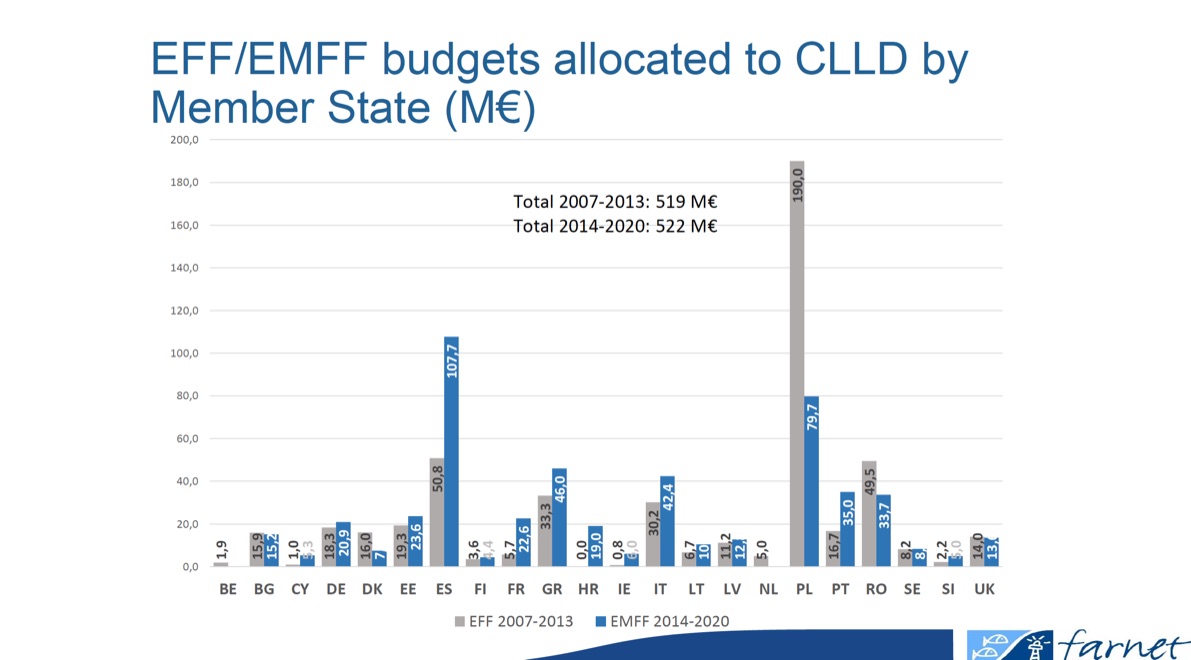 Източник: ФАРНЕТКарта 5 Брой МИРГ, разпределени на ниво страни членки, прилагащи ВОМР в периода 2014 - 2020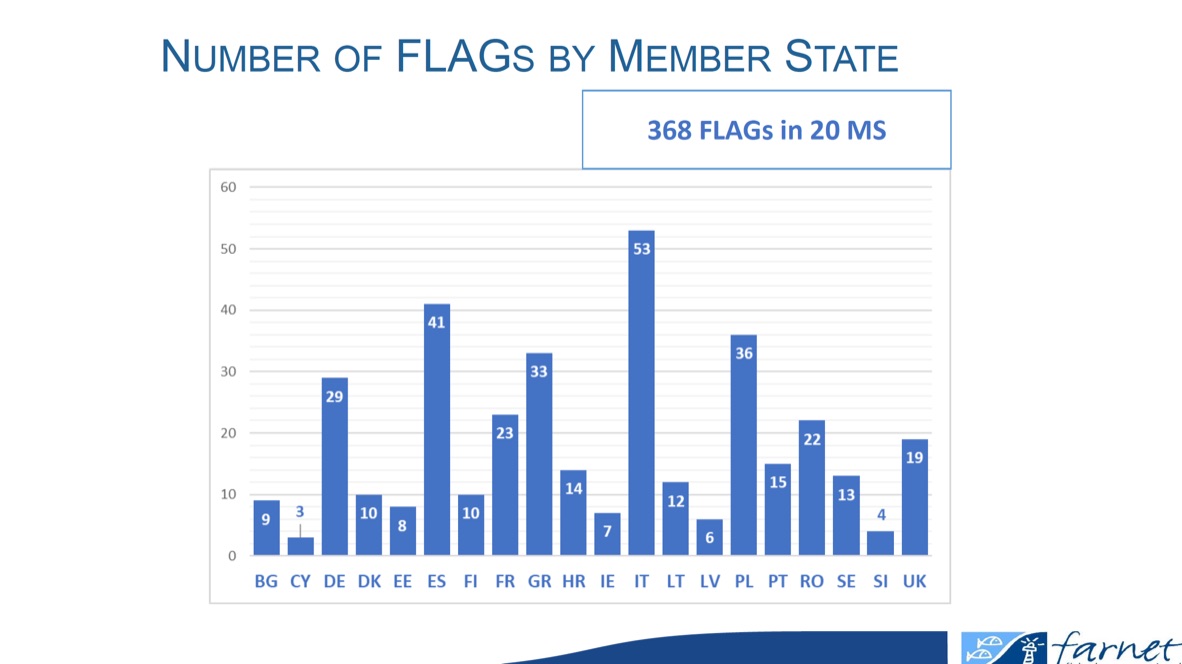 Източник: ФАРНЕТКарта 6: Карта на разположението на МИРГ на ниво страни, прилагащи ВОМР в периода 2014 - 2020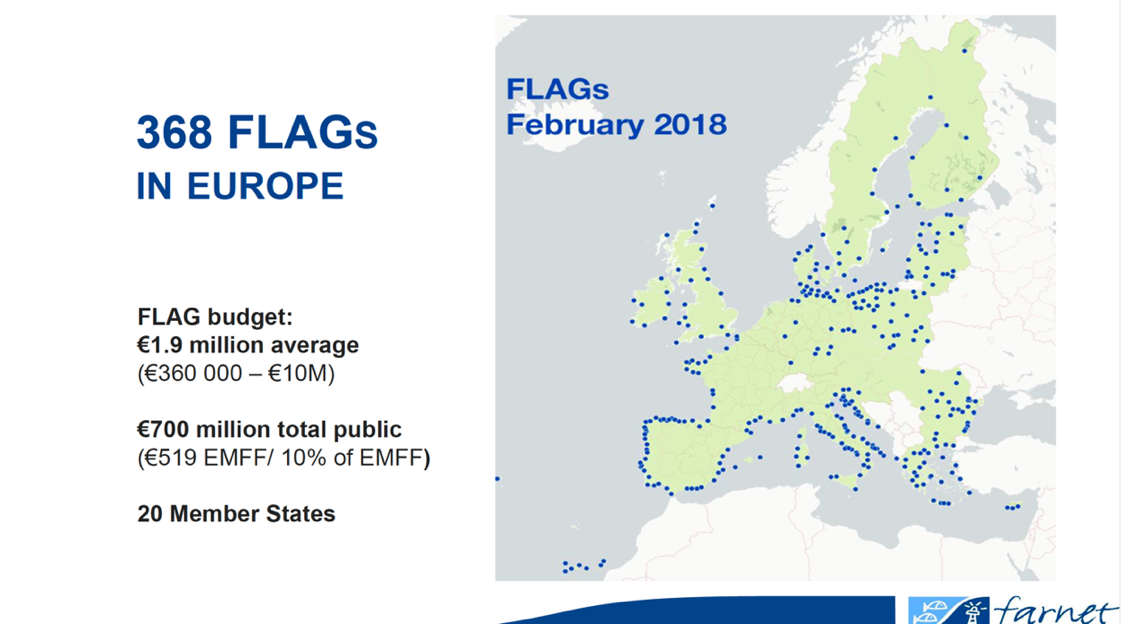 Източник: ФАРНЕТКарта 7 Видове МИРГ-и според територията, в която оперират и връзката им със сектор рибарство и аквакултури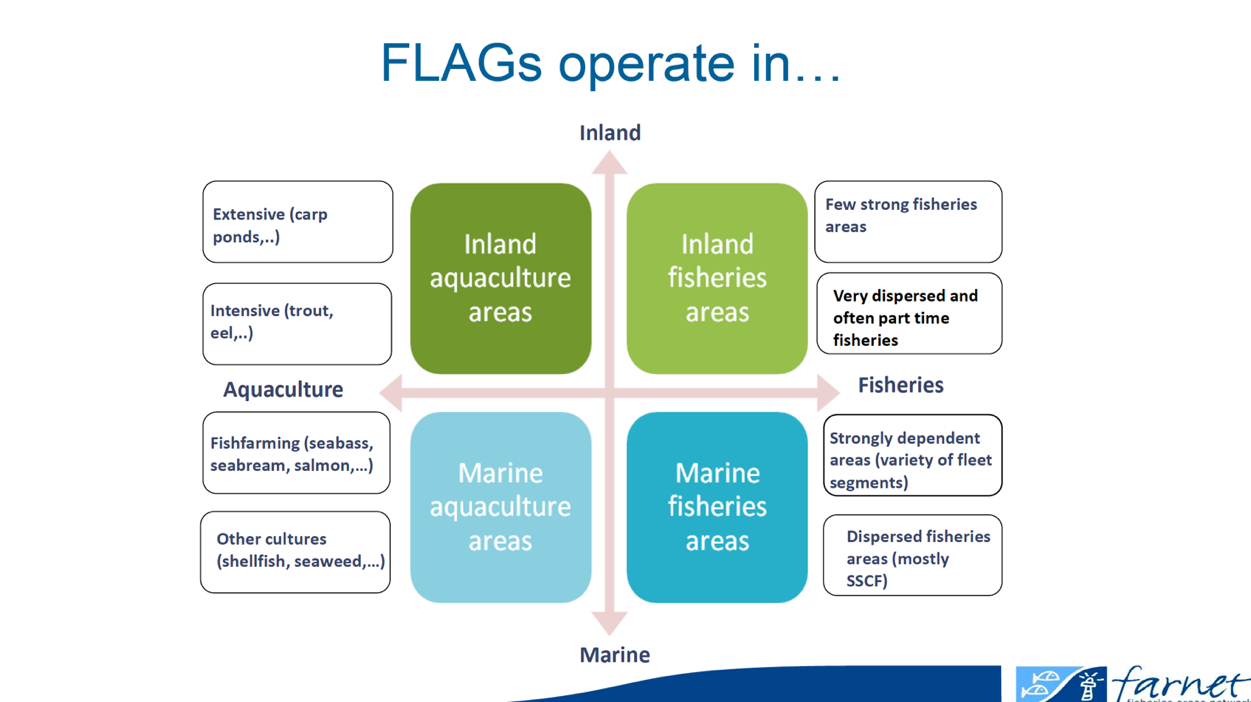 Източник: ФАРНЕТМногофондово финансиране на ВОМР в ЕвропаПодходът ВОМР е въведен през програмния период 2014—2020 г. като инструмент за многофонодово финансиране. Той позволява на държавите членки да използват до четири различни ЕСИФ - ЕЗФРСР, ЕФМДР, ЕФРР и ЕСФ и може да бъде прилаган от един-единствен ЕСИФ или като всяка комбинация от четирите фонда. Подобно на LEADER, ВОМР се прилага от МИГ/МИРГ като форма на партньорство на представители на местната общественост, частните и публичните организации, които отговарят за осъществяването на ВОМР в техните територии.Таблица 19: ВОМР в рамките на структура на ЕС за програмния период 2014—2020 г. 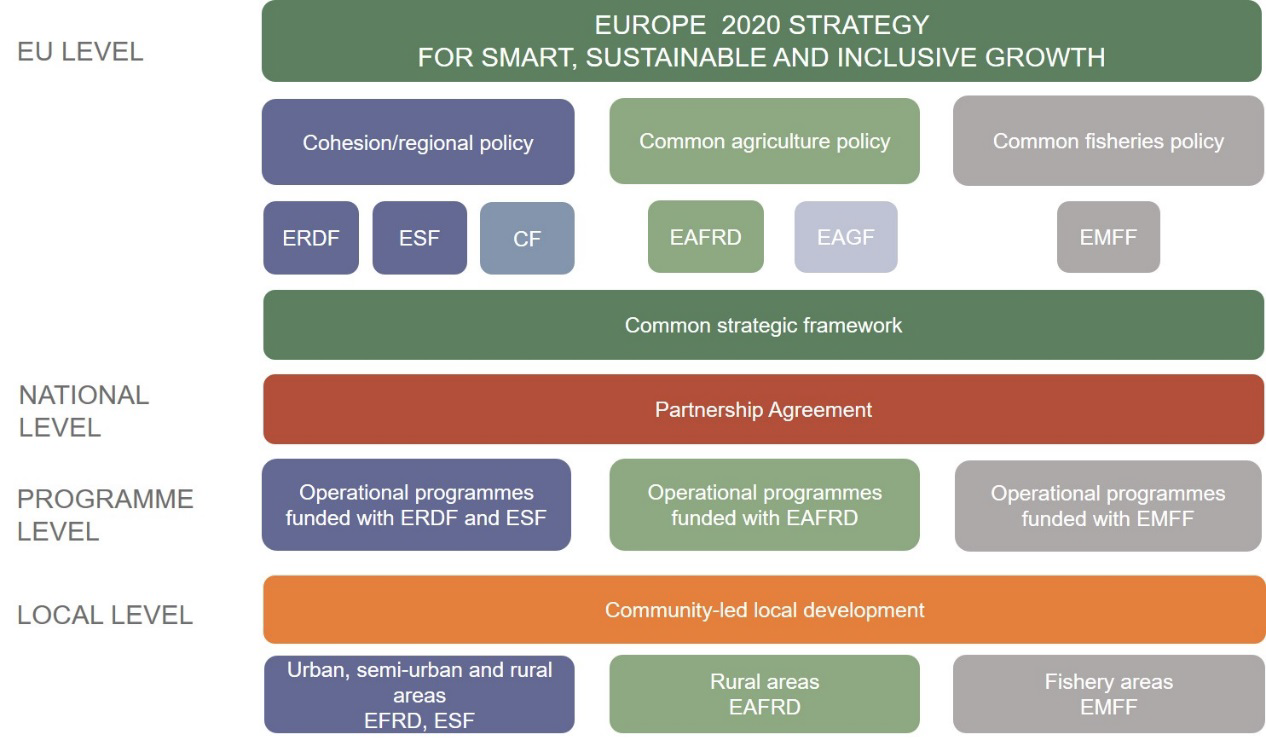 Източник: CLLD within the EU policy architecture for the programming period 2014-2020Прилагане на ВОМР в рамките на ЕСИФ в ЕСВ ЕС в този период функционират 3312 МИГ. Интегрирането на множество ЕСИФ в ВОМР е осъществено в 16 държави членки. В повечето случаи моделът комбинира ЕЗФРСР с двете структурни фондове ЕФРР и ЕСФ (314), или ЕЗФРСР само с ЕФРР (208). Освен това използването само на двата фонда на политиката на сближаване (179) без финансиране от ЕЗФРСР или ЕФМДР е вариант, възприет от много МИГ-и. В 15 държави членки има 727 МИГ, които използват ВОМР като механизъм за изпълнение само като част от ЕФРР.Таблица 20: Използване на ЕСИФ фондовете за ВОМР от МИГ/МИРГ в ЕС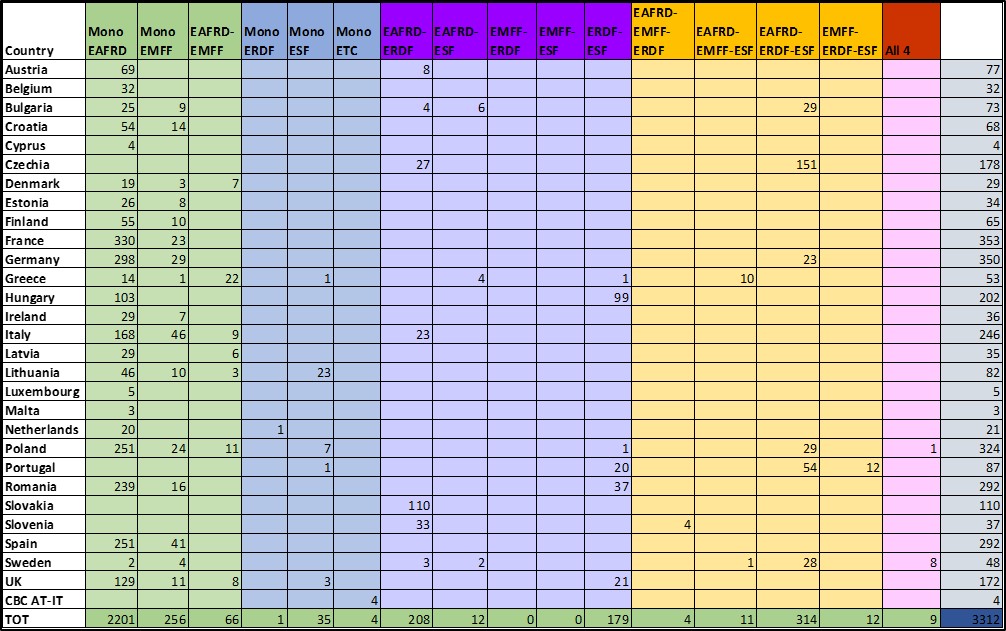 Източник: Servillo L (2019) Tailored polities in the shadow of the state’s hierarchy. The CLLD implementation and a future research agenda, European Planning Studies, 27:4, 678-698Таблица 21: Прилагането на ВОМР поотделно чрез някой от или като всяка комбинация от четири различни ЕСИФ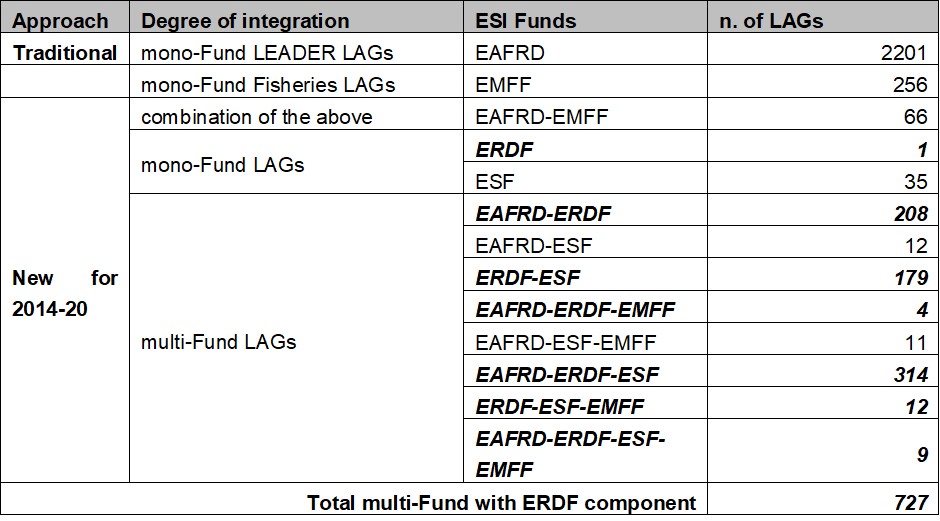 Таблица 22: Прилагането на ВОМР поотделно чрез комбинации от четирите различни ЕСИФВъз основа на степента, до която са се възползвали от възможността да използват фондовете на политиката на сближаване, 28-те държави — членки на ЕС, могат да бъдат групирани в 4 вида.Еднофондово прилагане: В 12 държави не се използва мултифондово финансиране – това са Белгия, Хърватия, Кипър, Естония, Финландия, Франция, Ирландия, Люксембург, Малта и Испания, всички те прилагат ВОМР по традиционен начин като използва ЕЗФРСР и/или ЕФМДР. Дания и Латвия съчетават последните в редица МИГ.Ограничено използване: 6 държави използват ограничено ВОМР. Както в Гърция, така и в Нидерландия има само по една МИГ по ЕФРР. В Австрия, Германия и Италия съществуват само много ограничен брой федерални държави или региони, които използват ВОМР като средство за прилагане на ЕФРР. Широко използване: 5 държави прилагат по-широко многофондовото финансиране. В Обединеното кралство обаче е делегирано на отделните държави да изберат своя подход и само Англия прилага двата начина както по линия на ЕФРР, така и от ЕСФ. Въпреки разширяването на обхвата на използваните фондове, Унгария и Румъния запазиха разделението между ЕЗФРСР и ЕФМДР, от една страна, и фондовете на политиката на сближаване (ЕФРР и ЕСФ) от друга. Както в България, така и в Полша, традиционните МИГ от един от двата вида ЕЗФРСР продължават да играят важна роля, но има значителен брой МИГ, които използват и ЕФРР и ЕСФ финансиране.Системно използване: 5 страни са използват системно многофондово финансиране - Чехия, Португалия, Словакия, Словения и Швеция. Чехия, Словакия и Словения възприемат подход "един МИГ за всички фондове", като в Чехия не всички МИГ използват ЕСФ и в Словения (четири крайбрежни МИГ също използват ЕФМДР). В Португалия и Швеция има по-голямо разнообразие от комбинации. Например:В Чехия 178 МИГ за ВОМР получават финансиране от ЕФРР. 27 от тях съчетават ЕФРР и ЕСФ; останалите 151 включват и ЕЗФРСР. Управляващите органи за всеки ЕСИФ остават отделни.В Словения всички 37 МИГ-и по LEADER от програмния период 2007—2013 г. прилагат ВОМР. Всички те съчетават ЕФРР и ЕЗФРСР, а четири крайбрежни МИГ-и включват и ЕФМДР. Участват два управляващи органа — един за ЕФРР и един за ЕЗФРСР и ЕФМДР. Интересното е, че ВОМР обхваща всички словенски общини, включително и всичките 11 града, където селските райони в границите на града са определени като допустими. По отношение на финансирането ЕЗФРСР остава доминиращ в повечето МИГ-и.В Швеция повечето МИГ-и съчетават два или повече ЕСИФ. Швеция създава и модел, в който за четирите фонда има единен УО и където националните правила за прилагане са хармонизирани. Швеция разполага с 48 МИГ, всяка от които избира фондовете, съобразно с техните нужди. Повечето (28) съчетават ЕФРР с ЕЗФРСР и ЕСФ, а 8 съчетават всичките четири фонда, докато 6 остават само един фонд (само за ЕЗФРСР или ЕФМДР).Карта 8: Карта на прилагане на многофондово финансиране в ЕС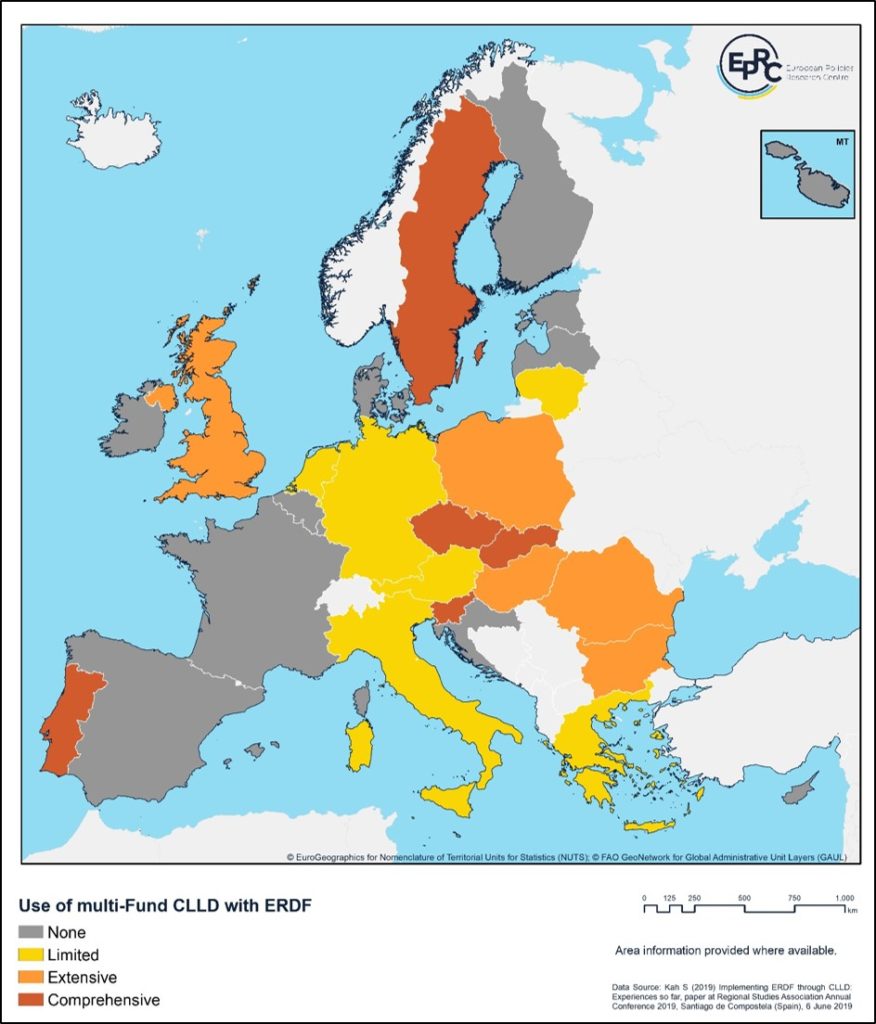 Карта 9: Прилагане на многофондово финансиране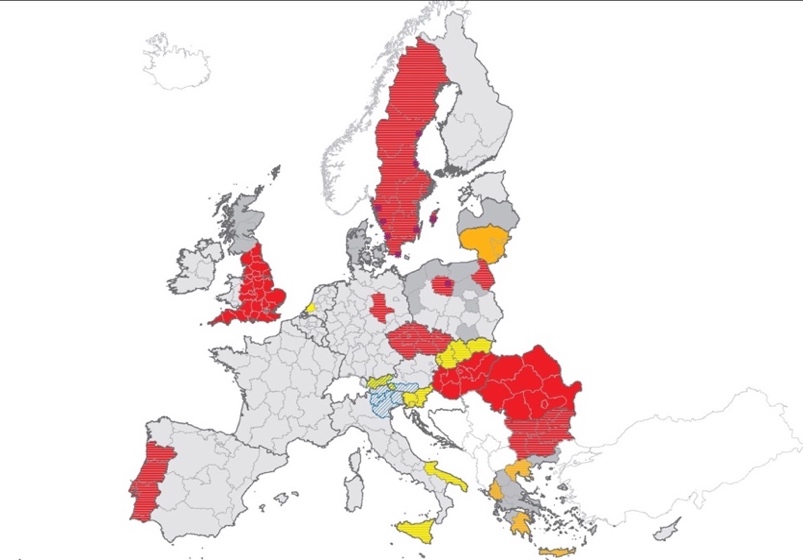 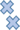 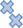 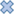 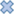 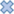 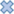 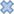 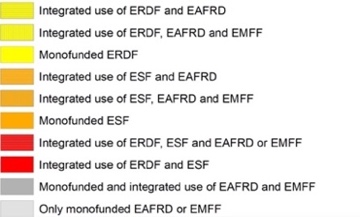 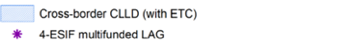 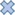 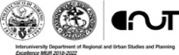 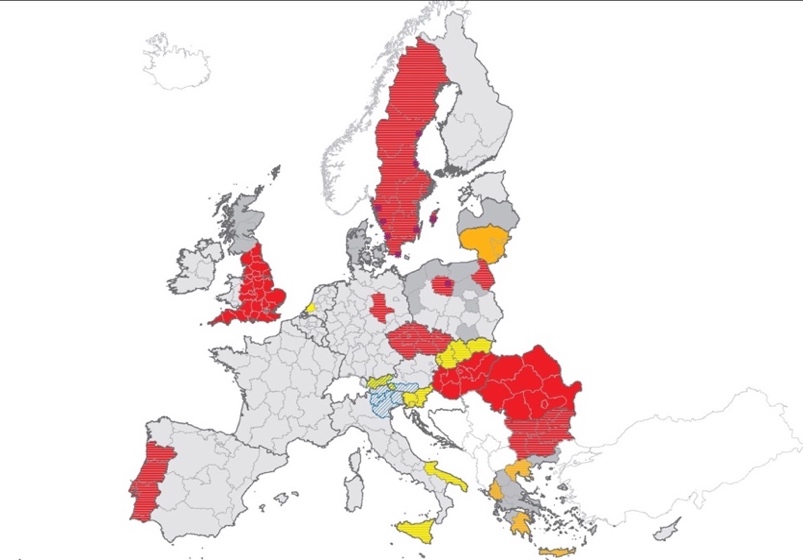 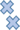 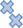 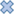 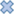 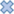 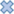 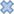 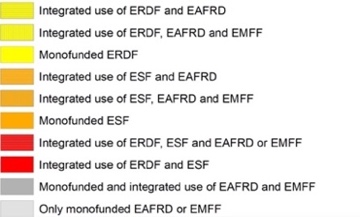 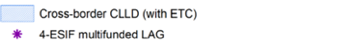 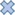 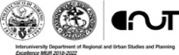 Прилагане на ВОМР в рамките на ЕСИФ в БългарияПри прилагане на местни стратегии за развитие, подкрепени по повече от един фонд и включващи финансиране едновременно по ЕЗФРСР и ЕФМДР, за една и съща по обхват допустима територия имаше ограничение за създаване и одобрение на една местна инициативна група, която за съответната територия да изготви една интегрирана стратегия. При прилагане на дадена територия на стратегия за местно развитие, финансирана само от ЕЗФРСР или от ЕЗФРСР и други фондове без участието на ЕФМДР, и на отделна стратегия, финансирана от ЕФМДР, се допускаше създаването и одобрението на МИГ и МИРГ, без да се допуска финансиране на едни и същи дейности.Стратегиите можеха да са съсредоточени върху рибарството или аквакултурата, но с възможност да се заложат по-широки рамки на стратегиите, насочени към диверсификация на дейностите в районите за рибарство. Тематичният избор на интервенциите е зависимост от нуждите на района, предимно в социално-икономическата сфера и трябва да е насочен към устойчивото му развитие, като обхваща цялата територия на МИРГ и отговаря на целите на ПМДР.Финансирането по ЕСФ, ЕФРР и ЕЗФРСР се допускаше в случай, че такава възможност е заложена в Стратегиите за местно развитие на съответната местна инициативна рибарска група. МИРГ, които ще се подкрепят от ПМДР, е планирано да отразяват социално-икономическия състав и интерес на района чрез балансирано представителство на основните заинтересовани страни от секторите на рибарството и/или аквакултурите включително частния сектор, публичния сектор и гражданското общество. В случай на съвпадение на части от територията на прилагане на стратегии прилагани от МИГ и МИРГ, групите трябваше да подсигуряват демаркация на финансираните дейности. При избор на възможността за многофондово финансиране за една или всички стратегии за местно развитие, те следва да посочат като „водещ фонд“ в рамките на избраната стратегия фондът с най-голям финансов принос. На практика ЕФМДР е водещ фонд и чрез него се финансират всички текущи разходи и разходите за популяризиране на местната инициативна група. Отговорен Управляващ орган за прилагането на многофондови стратегии за ВОМР е УО на ПРСР 2014 – 2020 г. За осигуряване координация при прилагането на тези стратегии, УО на ПРСР е създал координационен комитет. Комитетът се състои от представители на всички Управляващи органи участващи в подхода ВОМР, Държавен фонд „Земеделие” – Разплащателна агенция, Министерски съвет, социално-икономическите партньори и др. Комитетът осигурява координация между различните фондове и взема решения по въпроси от прилагането на ВОМР, както и демаркацията между фондовете.За периода 2014-2020 г. се допусна и ЕФМДР да изпълняват функцията на водещ фонд. Помощ за подготвителни дейности за местни рибарски партньорства се финансираше по линия на ЕФМДР, независимо дали същите предвиждат прилагането на стратегия финансирана по този фонд или по повече от един от ЕСИФ.Едновременно прилагане на ВОМР в територии от МИРГ и МИГ в БългарияВъпреки, че няма МИРГ-и, които да прилагат СМР, финансирани от други ЕСИФ, то части от териториите на МИРГ попадат в територии на МИГ, които са финансирани от такива. Таблица 23: Територии (общини), които се подпомагат от ЕФМДР и други ЕСИФТаблица 24: МИГ, които оперират на територии, на които оперират и МИРГ и финансиращи фондовеИзводи за многофондово финансиране на ВОМР на ниво ЕСУстановени са някои положителни, макар и ограничени ефекти на многофондовото ВОМР върху по-добрата способност за реагиране на териториални нужди. Подходът на многофондовата помощ може да позволи на МИГ да реагират по-добре на нуждите в своите територии, тъй като могат да обхванат по-широк кръг от теми, като избират да финансират своите стратегии от максимум четири различни фонда. В Швеция, използването на няколко фонда е довело до по-широки местните партньорства и позволява на МИГ да генерира идеи от различни области на интереси. Въпреки това един реален подход "отдолу нагоре" е ограничен от това, което може да бъде подкрепено съгласно правилата на различните ЕСИФ. Реалната добавена стойност на елемента "отдолу нагоре" се появява само ако няма ограничения по отношение на областите на интервенция. По отношение на положителния ефект като цяло многофондовото финансиране:дава възможност за истински подход "отдолу нагоре"  (по-широк кръг от допустими теми);позволява насочване и към градските  територии;засилва синергиите  между различните области на политиката;опростяване  (за бенефициентите!) чрез предоставяне на обслужване на едно гише за кандидатите за проекти;създава икономии от мащаба  (например във връзка с комуникационни или маркетингови усилия);позволява да се използват съществуващия опит в областта на ЛИДЕР + експертен опит, който се предлага от други ЕСИФ;увеличава разпределението на средствата  за МИГ.Основните предизвикателства обаче включват:Административни усилия — за УО и МИГПредизвикателства за капацитета — за УС и МИГСложност на нормативната уредбаСложност на организационното управление: различни фондове, различни УО, различни култури, политическо измерение,...Често възприемане на ВОМР като "LEADER  плюс допълнителни пари"Вместо съдържание и възможности за развитие на селските и градски райони, дискусиите са насочени около:Административни усилия: сложност и рискове, свързани с тяхПоддържане на контрол върху  "собственото" финансиране от различни УОНужди на ниво използване на многофондово финансиране в БългарияКъм момента политиката на прилагане на ВОМР в България на теория предлагаше два модела – мултифондово финансиране и (де факто) еднофондово финансиране за ЕФМДР. За следващия програмен период възможностите за това остават практически същите, но при въвеждане на известни промени в начина на планиране и управление на мултифондово финансиране, основаващи се на възможност за определяне и делегиране на повече отговорности на един водещ фонд за всяка страна. Основната промяна е в това, че процедурите за предложения за проекти ще се определят от водещия фонд и ще се прилагат за всички останали фондове. Като следствие ролята на останалите фондове ще се сведе до покриване на разходите за одобрените проекти, както и мониториране на прилагането на ВОМР в рамките на съответната програма както и участие в обща комисия/комитет за избор на групите и мониторинг.Прилагането на подхода на ВОМР в рамките на възможностите за мултифондово финансиране в България в следващия програмен период в потенциални рибарски територии би било предизвикателство. Още на ниво подготвителна мярка това води до промени, изразяващи се в това, че помощта за изграждане на капацитет и за подготвителни дейности в подкрепа на разработването и бъдещото изпълнение на стратегиите за ВОМР/ЛИДЕР ще се финансира от водещия фонд (на ниво намерение и като продължение на политиката на национално ниво от предишния период в България, това се очертава да бъде ЕЗФРСР), независимо дали същите предвиждат прилагането на стратегия за местно развитие, само по този фонд или по повече от един от фондовете, включени в многофондовото финансиране на подхода ВОМРВ рамките на ЕЗФРСР към момента се планира:На местните общности, които не са прилагали преди подхода ВОМР/ЛИДЕР ще бъде предоставена допълнителна подкрепа за повишаване на информираността относно възможностите за неговото прилагане, създаване на партньорства и учредяване на местни инициативни групи.Дейностите подготовка и изграждане на капацитет ще могат да бъдат изпълнявани за период до 6 месеца за местни инициативни групи, прилагали подхода и до 9 месеца за местни инициативни групи или местни общности, не прилагали подхода ВОМР/ЛИДЕР. Получаването на подкрепа за изграждане на капацитет и за подготвителни дейности в подкрепа на разработването и бъдещото изпълнение на стратегиите за ВОМР/ЛИДЕР не е обвързано с одобрението на стратегии за ВОМР.Основното предизвикателство тук е, че ЕЗФРСР има двегодишен преходен период и ще стартира новия програмен период не на 01/01/2021, а на 01/01/2023 год. В същото време в този преходен период, ЕЗФРСР може да стартира дейности по подготвителни мерки за участващите в мултифондовото финансиране като подпомагане на одобрени групи може да стартира след одобрението на стратегическия план по ОСП. Подпомагане и одобрение в контекста на стратегическия план на групите би могло да стартира на собствен риск от ДЧ след официалното подаване към ЕК на стратегическия план в зависимост от изхода на законодателния процес в ЕС по регламента и финалния вариант на разпоредбите. В същото време, обаче, новият Регламент за общоприложимите разпоредби (към момента на представяне на анализа, все още не е одобрен, но се намира във финален етап на преговори между съ-законодателите) изисква МИРГ да бъдат в състояние да станат оперативни, т.е. не само да са одобрени, но и да са в състояние да изпълняват своите функции в рамките на 12 месеца след одобрението на съответната програма. Предизвикателство тук е, че ако ЕЗФРСР ще бъде водещ фонд, то това предполага управлението на прилагането на ВОМР да се извършва по правилата в сегашния програмен период (включително и с двустепенната система на управление, включваща ДФЗ) или въвеждане на нови правила и преструктуриране на тази система (и изключване на ДФЗ от част от управленските функции и прехвърлянето им на ПРСР). Първият вариант не е възможно най-ефективният в този програмен период, а за вторият ще е необходимо време и инвестиране в човешките ресурси на ПРСР (на ниво отдел или дирекция ВОМР).Друго предизвикателство е двустепенната система на оценяване, която се прилага в рамките на ЕЗФРСР (оценяването се дублира на ниво МИГ и ДФЗ) и която система отнема възможностите, които са делегирани от Регламент (ЕС) 1303/2013 за ексклузивно извършване на оценяването на проекти на ниво МИРГ.Друго предизвикателство е планираното решение за определянето на територии на ниво поне една община. Ако за ПРСР това вероятно е логично (селските общини представляват относително хомогенни селски територии), то за рибарските територии това не е така. В последните на ниво крайбрежни общини рибарските зони са функционално ситуирани само в крайбрежната част на тези общините. Другото предизвикателство е потенциалния „конфликтът“ на територии на ниво селски общини. В момента съществува известно припокриване на селски и рибарски територии на ниво община. При възможност и МИГ и МИРГ да разработват стратегии в рамките на такива общини, това ще доведе до необходимостта от процес на изясняване на разпределението на териториите или търсене на форми на обединяване на различни местни групи. Дори може да доведе и до конфронтиране между такива. Тук отново въпросът за представеността на дребномащабния риболов на ниво МИГ/МИРГ е особено критична и това предполага като предизвикателство потенциалното изключване от (или свеждане до символично такова) участие на представители на дребномащабния риболов в МИГ при „конфликтът“ на територии на ниво селски община.От своя страна прилагането на ВОМР само чрез еднофондово финансиране ограничава възможностите за прилагане на интегрирани и многосекторни стратегии за местно развитие и съответно възможностите за интегрирано териториално развитие. Последното, обаче, ако се разглежда на ниво територия, а не на ниво стратегия, в територии, в които се прилагат повече от една стратегия за такова развитие предполага не само изискването за разграничаване (демаркация) на ниво интервенции и операции в тези стратегии, но също така и необходимостта от синхронизиране (съгласуване и допълване) в процеса на планиране и прилагане в конкретна територия. Дотолкова доколкото това става в рамките на административните територии на общини, които попадат евентуално в обхвата на повече от една стратегия, а в новия програмен период, осигуряващ и възможности за интегрирани териториални инвестиции на ниво регион, това осигурява още едно измерение за интегрирано развитие, ако се разглежда като възможност такова.Към момента процесът на планиране на това прилагане включва:Създаден е Комитет за координация на подхода ВОМР, включваш представители на Управляващите органи на ОП, които към момента прилагат многофондово финансиране. Комитетът е провел пет заседания към декември 2020 год.На правителствено ниво с участие на зам. Министър председател Томислав Дончев са проведени няколко срещи с министър Десислава Танева и с участието на зам.-министър и ръководителя на УО на ПРСР Лозана Василева, в рамките на които е взето принципно решение да се продължи прилагането на Междуфондовото финансиране с програмите, които и до момента участват в него, но при нови правила в съответствие чл. 25 от новия регламент за общи разпоредби, основното сред които е, че многофондовите стратегии ще се прилагат по правилата на водещия фонд, който към момента се планира да бъде ЕЗФРСР.Освен договарянето по правилата на водещия фонд на проектите по многофондовите стратегии се обсъжда и изплащането на средствата по многофондовите стратегии да става само от Разплащателна агенция - ДФ „Земеделие“, която е Разплащателна агенция за ЕЗФРСР (на ниво МЗХГ в момента се извършва проверка относно въпросите за сертифициране на тези плащания, както и времетраенето на един такъв процес на сертифициране).през 2021 год. се планира стартирането на прием за подготвителни дейности за изготвяне на стратегии за следващия програмен период. Със средства от новата ПРСР, но по старите правила – 2014-2020 исъгласно Регламента за преходния период за ЕЗФРСР, през следващата година ще бъде стартирана една подготвителна мярка.Едно от предизвикателствата е да се проведе и завърши договаряне между управляващите органи на всички финансиращи фондове за всички елементи на прилагане на ВОМР в рамките на 2021 г. предвид политическия контекст (предстоящите парламентарни избори през април 2021 г.), както и административния капацитет за промяна на модела на управление на ВОМР.Предложения на ниво прилагане на ВОМР в рамките на ЕФМДРА и ЕСИФСъществуват три сценария за прилагане на ВОМР чрез ЕФМДРА в следващия програмен период:Сценарий №1: Прилагане на ВОМР в ПМДР 2021 -2027 като част от многофондово финансиранеСценарий №2: Прилагане на ВОМР в ПМДР 2021 -2027 като част еднофондово финансиране чрез ЕФМДРАСценарий №3: Прилагане на ВОМР в ПМДР 2021 -2027 едновременно като еднофондово и многофондово финансиране чрез ЕФМДРАСценарий №1: Прилагане на ВОМР в ПМДР 2021 -2027 като част от многофондово финансиранеПри този сценарий, е необходимо да бъдат планирани и приложени на ниво ЕФМДРА от УО на ПМДР минимум следните основни стъпки:Планиране на прилагането на ВОМР в рамките на ПМДРПланиране на подцели на ниво Приоритет №3Планиране на потенциално покритие на национално ниво и изисквания за избираемост на рибарски територии в съответствие с товаУчастие в планиране на прилагането на многофондово финансиране в рамките на Комитет за планиранеИзясняване и договаряне на графикИзясняване на възможностите за и участие в планиране на системата за одобряване на МИГ/МИРГ и СВОМР, включваща структура, процедури, специфични критерии, отговарящи на ЕФМДРА, както и етапи и специфични характеристики за рибарски територии в рамките на които ще се прилага ВОМР чрез МИГ/МИРГ и СМРИзясняване на възможностите за и участие в планиране на системата за администриране на проектния цикъл (планиране, подбор и управление на проекти)Изясняване на възможностите за и участие в планиране на подготвителна мярка за нови територии и за съществуващи територииИзясняване на възможностите за и участие в планиране на прилагане на СМРИзясняване на възможностите за и участие в планиране на намаляване на административната тежест и възможностите за опростяване на разходитеУчастие в планирането на прилагането на ВОМР в рамките на националната нормативна уредба за многофондово прилаганеСценарий №2: Прилагане на ВОМР в ПМДР 2021 -2027 като част еднофондово финансиране чрез ЕФМДРАПри този сценарий, е необходимо да бъдат планирани и приложени на ниво ЕФМДРА от УО на ПМДР минимум следните основни стъпки:Планиране на прилагането на ВОМР в рамките на ПМДРСъздаване на механизъм и график за планиранеПланиране на подцели на ниво Приоритет №3Планиране на потенциално покритие на национално ниво и изисквания за избираемост на рибарски територии в съответствие с товаПланиране на прилагането на ВОМР в рамките на ПМДРОпределяне на специфични характеристики за рибарски територии в рамките на които ще се прилага ВОМР чрез МИРГПланиране на система за одобряване на МИРГ и СВОМР, включваща:процедури и етапи, специфични критерии,графикПланиране на системата за администриране на проектния цикъл (планиране, подбор и управление на проекти)Планиране на възможностите за намаляване на административната тежест и опростяване на разходитеПланиране на подготвителна мярка за нови територии и за съществуващи територииПланирането и разработване на нормативна уредба за прилагането на ВОМР в рамките на ПМДРСценарий №3: Прилагане на ВОМР в ПМДР 2021 -2027 едновременно като еднофондово и многофондово финансиране чрез ЕФМДРАПри този сценарий, освен посочените по горе основни стъпки, е необходимо на ниво ЕФМДРА от УО на ПМДР да бъдат определение териториите, в които могат или е препоръчително да се прилагат двата вида финансиране, както и цели, свързани с прилагането на ВОМР в различните видове територии от гледна точка на тяхното значение и възможности, които те осигуряват за постигането на целите на самата ПМДР.След прилагането на ЛИДЕР/ВОМР като териториален подход с еднофондово финансиране в рамките на два програмни периода, би било добре да се потърсят различни стратегии за диференциране на потенциалните рибарски територии и съответно диференциране на формата на подкрепа, включително и чрез многофондово финансиране. От гледна точка на характеристиките на рибарските територии в момента, могат да се обособят три основни типа такива:черноморски и дунавски крайбрежни рибарски „селски“ територии – първият тип такива са рибарски „селски“ територии, които включват селски общини и са разположени на черноморското и дунавското крайбрежиечерноморски и дунавски крайбрежни рибарски „агломерационни“ територии – вторият тип крайбрежни рибарски територии са хибридни и включват два вида общини, попадащи в агломерационни ареали - селски общини, които не са разположени директно на черноморското или дунавското крайбрежие, както и градски общини, които са разположени на черноморското или дунавското крайбрежиерибарските „селски“ територии (или по скоро „аквакултурни“ територии), които включват селски общини, но не са разположени черноморското или дунавското крайбрежие (това са територии с вътрешни водоеми, свързани с производство на аквакултури)Първата категория е с относително най-хомогенни характеристики на рибарски територии и за тях вероятно прилагането на ВОМР в рамките на еднофондово финансиране е оптимален подход.Към втората и третата категория, обаче, вероятно прилагането на подход на многофондово финансиране на основата на наличието на характеристики на рибарски територии, но също така и с наличието на основни характеристики, определящи ги не само (и дори не основно) като рибарски, а и като селски и/или планински (за някои от общините това са водещите характеристики на техния териториален профил) и/или градски (попадащи в агломерационните ареали). От гледна точка на нуждите за териториалното развитие във втората и третата група прилагането само на еднофондово финансиране на ВОМР, без възможността за прилагане на други фондове в тях, вероятно е ограничаващо. Рибарските територии, попадащи в агломерационни ареали, със сигурност могат да имат нужда от доста по - широки стратегии за развитие поради по - сложната си териториална структура, значително по - големия брой жители в тях, както и по - високата гъстота на населението. Това предполага по - широк кръг предизвикателства, както и необходимост от  по - широки възможности за тяхното решаване. В този случай осигуряването на възможности за финансиране както през някои от другите фондове, така и през ЕФМДРА, би осигурило повече възможности за прилагане на интегрирана стратегия за развитие.Рибарски територии, разположени във вътрешността на страната (сега съществуващите, а и други потенциални такива извън тези по дунавското крайбрежие) се определят на основата на конкретни характеристиките на сектор аквакултури, както и на основата на такива в сферата на любителския риболов. Повечето от тях попадат в категориите „селски” и/или „планински” (а някои общини попадат и в агломерационни ареали). Те включват териториални общности със сходни проблеми и с характеристики и идентичност извън тези на рибарски територии и отново със сигурност могат да имат нужда от доста по - широки стратегии за развитие, водещ елемент в които би трябвало да бъде възможностите, които предоставя ЕЗФРСР. Това предполага по широк кръг предизвикателства от такива само в сферата на аквакултурите, както и необходимост от по - големи финансови възможности за тяхното решаване, които могат да бъда осигурени чрез многофондово финансиране. В този случай осигуряването на възможности за многофондово финансиране, както през някои от другите фондове, така и през ЕФМДРА, би осигурило повече възможности за ефективно прилагане на интегрирана стратегия за развитие.В тези случаи при изготвянето на своите стратегии за местно развитие, МИРГ следва да могат да изразят предпочитанието си по отношение на водещия фонд въз основа на условията, в която различните фондове ще бъдат достъпни на ниво община в географско отношение. Останалите три фонда имат значително присъствие в географско отношение на национално ниво докато ЕФМДРА покрива само някои от регионите и териториите, които са свързани със сектор рибарство и аквакултури. Подходът на многофондовото финансиране може да позволи на МИРГ да да обхванат по-широк кръг от теми и да адресират по-  широк кръг нужди, като избират да финансират своите стратегии от повече от един фонд.Този сценарий, обаче, би бил свързан с хибридна система (едновременно на еднофондово и многофондово) на прилагане на ВОМР в рибарски територии, което ще изисква по - сложна форма на управление и прилагане (съчетание на сценарий №1 и сценарий №2 на ниво подготовка за прилагане).На национално ниво по отношение на териториите, попадащи в региона на черноморското крайбрежието, ПМДР може да планира 100% покритие на тези територии от Черноморското крайбрежието извън агломерационните ареали на Варна и Бургас (вероятно извън строителните граници на градовете в зависимост от правилата, които ще се прилагат за агломерационни ареали в следващия програмен период). Специално за агломерационните ареали в контекста на ПМДР би било полезно те да се разглеждат не само като площ, а и като определени зони, свързани с дребномащабен риболов, които попадат в тези ареали. Това би позволило (ако не се прилага правило за непрекъснатост на територията), включването на такива зони в рибарските територии, които е момента не е възможно да бъдат включени и съответно те не могат да бъдат интегрирани в рибарската територия към която, обаче, традиционно принадлежат.На национално ниво по отношение на териториите, попадащи в региона на дунавското крайбрежие, ПМДР може да планира частично покритие на дунавското крайбрежието (на основата на характеристиките на дунавски риболов и липсата на съществен опит в прилагането на ВОМР в рамките на ПМДР).Планиране и подготовка за подхода ВОМР в рамките на ПМДР 2014 – 2020Изводи от прилагането на Ос№4 в рамките на ПМДР 2007-2013 г.През периода 2007-2013 г. България за пръв път използва средства от ЕФР за целите на подпомагане на подход за устойчиво развитие на рибарските райони. По Приоритетна ос 4 – „Устойчиво развитие на рибарските области” на ОПРСР са създадени и оперират шест МИРГ. Те обхващат териториите на 17 общини с площ от 7375 кв. км, население 211,8 хил. души и 237 населени места. Четири от групите са разположени в района на Черноморско крайбрежие, една по поречието на р. Дунав и една от групите е вътрешно-териториална.Въпреки късното стартиране на прилагането на местните стратегии за развитие и липсата на административен капацитет от страна както на администрацията, така и от страна на създадените МИРГ, в процеса на изпълнението им всички заинтересовани страни повишават капацитета си и договорят значителна част от средствата по стратегиите на МИРГ. Реализираните проекти са насочени към:подобряване и благоустрояване на дребномащабна инфраструктура с цел подобряване средата на живот на територията на рибарските райони;популяризиране на природното и културно-историческо наследство на рибарските райони;провеждане на културни и образователни мероприятия (фестивали, изложби, обучения);повишаване капацитета на заетите в сектора;промоционални кампании за подобряване на престижа на продуктите от риболов и аквакултура;изграждане на места за спортен риболов;закупуване на плавателни съдове за развитие на туризма и др.Идентифицираните слабости през периода 2007-2013 г. са:закъсняло стартиране на дейностите по прилагане на подхода ВОМР [през периода 2007-2013 г. първите МИРГ са одобрени едва в средата на 2011 г.];отсъствие на национална рибарската мрежа [въпреки опитите за стартиране през 2007-2013 г. такава не е създадена]; слаба комуникация и липса на процес на консултации и сътрудничество от страна на УО на ПМДР с МИРГ в началния период на прилагане; отсъствие на представител на МИРГ в Комитета за наблюдение на програмата [за 2007-2013 г. такъв представител не е определен];недостатъчен административния капацитет на УО на ПМДР (ИАРА) и МЗ (ДФЗ) - за периода 2007-2013 г. е налице значително текучество на персонал;значителна административната тежест при приема, одобрението и отчитането на проектите по стратегиите за ВОМР – не са разработени унифицирани правила за работа на МИРГ, което води до затруднения както в екипите на МИРГ, така и при работа с тях от страна на УО.Прилагането на подхода по Ос №4 в рамките на ЕФР се констатира, че е бил възпрепятстван от несъвършена нормативна база, постоянни промени, които не кореспондират със стратегиите на групите, неразвит капацитет на МИРГ – нови организациите, създадени в средата на програмния период и недостатъчно време за изграждане на местен капацитет.Планиране на ВОМР в рамките на ПМДР 2014-2020Първият работен вариант на ПМДР 2014-2020 год. ввнесен в Европейската комисия на 16 октомври 2014 г. В резултат на изискванията на ЕК да се извършат промени, проектът на ОП по ЕФМДР е цялостно преработен. Основната препоръка е Управляващият орган (УО) на Програмата да бъде част от структурата на Министерство на земеделието и храните. С Решение от 06.04.2015 г. дирекция „Морско дело и рибарство” в Министерство на земеделието и храните е определена да изпълнява функциите на Управляващ орган на Програма за морско дело и рибарство 2014-2020 г. За ръководител на Управляващия орган е оправомощен  заместник-министърът на земеделието, храните и горите. Функциите на дирекция „Морско дело и рибарство” като управляващ орган на ПМДР са регламентирани в Устройствения правилник на Министерството на земеделието, храните и горите, приет с Постановление № 130 на МС от 29.06.2017 г.Програмата за морско дело и рибарство 2014-2020 г. (ПМДР) е официално одобрена с Решение на Европейската комисия на на 13 ноември 2015 г. и нейното прилагане започва през 2016 г. Въз основа на опита през периода 2007-2013 г. ПМДР 2014 – 2020 год. планира да преодолее идентифицираните слабости, посредством мерки като: навременно стартиране на дейностите по прилагане на подхода ВОМР; навременно стартиране на Рибарската мрежа;подсилен процес на консултации и тясно сътрудничество с МИРГ; включване на един представител на всички МИРГ в Комитета за наблюдение на програмата;укрепване на административния капацитет на УО и МЗ; намаляване на административната тежест при приема. ПМДР, ПС 4: Повишаване на заетостта и териториално сближаванеВ рамките на анализа за планирането на ПМДР се констатира, че сектор рибарство се сблъсква със сериозни ограничения, водещи до намаляване на неговата рентабилност и загуба на работни места, което дава отражение върху местната икономика в определени зависими от рибарството и аквакултурите райони. Особено такива райони с влошени социално-икономически характеристики се нуждаят от допълнителен организационен и административен капацитет, който да мобилизира местните човешки ресурси към догонване на по-развитите райони. Констатират се редица неотложни нужди: нуждата на общностите, зависими от риболова и увеличаване на привлекателността им ще бъдат постигнати посредством привличането на местните общности, интегрирането на стратегиите на МИРГ към други местни стратегии, мрежи и възможности за финансиране. Планира се интервенциите за развитие на рибарските райони да се фокусират върху използването на допълнителни ресурси в районите на България, в които рибното стопанство има значим дял в местната икономика или генерира значителна заетост чрез разнообразни мерки или комбинации от мерки в своите местни стратегии, с които да подпомагат местното развитие:мерки (за проучвания, информиране, обучение, и насърчаване към общи дейности на местните общности, диверсификация на дейностите, насърчаване на създаването на добавена стойност и др.)мерки за насърчаване на развитието на територията, включително свързани с изграждането на обща инфраструктура за целите на риболова, туризма, в почистването на райони и участъци от р. Дунав и Черно Море. Постигането на целта за приобщаващ растеж и тематичната цел на общата стратегическа рамка "Насърчаване на устойчивата и качествена заетост и подкрепа за мобилността на работната сила" се планира да се реализира в рамките на Приоритет 4 на ЕФМДР като това съдейства за постигане на приоритетите и преодоляване на идентифицираните нужди в Националната програма за развитие „България 2020”.Таблица 25: Приоритет на съюза ПС 4: Повишаване на заетостта и териториалното сближаванеОчакваните резултати от прилагането на мярката е да се увеличи участието на секторите на рибарството и аквакултурата в устойчивото развитие на крайбрежните и вътрешните рибарски райони и да се гарантира пълноценното използване и оползотворяване на възможностите, които предлага ВОМР. Изпълнението на дейностите по тази мярка да допринесе за изготвяне на стратегии за ВОМР, които водят до насърчаване на икономическия растеж, социалното приобщаване, създаването на работни места и предоставяне на подпомагане за пригодността за заетост в общностите в крайбрежните райони и районите на вътрешните водоеми, които зависят от риболова и производството на аквакултура, включително диверсификация на дейностите в рамките на сектора на рибарството, както и в други сектори на морската икономикаПодходът в планиран да се прилага на териториален принцип на ниво община или обединение на съседни общини и/или съседни населени места - част от община/и.Чрез прилагането на ВОМР се цели постигането на оптимален ефект от концентриране на подкрепата върху интервенциите, които имат най-голяма добавена стойност за преодоляването на икономическите и социалните проблеми и значителните различия в развитието на рибарските райони, като допринесе за постигане на целите на Стратегията „Европа 2020“ за интелигентен, устойчив и приобщаващ растеж в ЕС. Дейностите по прилагане на подхода ВОМР се изпълняват от Местни инициативни рибарски групи (МИРГ).Стратегиите за ВОМР целят както териториално, така и секторно въздействие в рибарската област. За това те ясно изразяват синергията с другите приоритети на ПМДР.През периода 2014-2020 се предоставя възможността за финансиране на една стратегия за водено от общностите местно развитие по повече от един фонд. При прилагане на местни стратегии за развитие, подкрепени по повече от един фонд и включващи финансиране едновременно по ЕЗФРСР и ЕФМДР, за една и съща по обхват допустима територия е включено ограничение за създаване и одобрение на една местна инициативна група, която за съответната територия да изготви една интегрирана стратегия. Принос на СМР към целите на П №4 „Повишаване на заетостта и териториалното сближаване“ на ЕФМДР(на основата на член 63 РЕГЛАМЕНТ (ЕС) № 508/2014)Относителното разпределението на мерките, планирани в стратегиите на МИРГ (определено от представители на оперативните екипи на МИРГ) според това към всяка една от следните подцели на цел №4 на ПМДР, могат да бъдат съотнесени както следва:добавяне на стойност, създаване на работни места, привличане на младите хора и насърчаване на иновациите на всички етапи от веригата за доставка на продукти от риболов и аквакултури  – това е подцелта с най-висок приоритет (5 по пет - степенна скала) и със среден бюджет планиран за тази цел в размер на 34% (1/3 от общия бюджет на всички МИРГ-и);подпомагане на диверсификацията в рамките на риболова с търговска цел или извън него, ученето през целия живот и създаването на работни места в райони за рибарство и аквакултури – това е подцелта със следващ най-висок приоритет (4 по пет - степенна скала) и със среден бюджет планиран за тази цел в размер на 23% (1/4 от общия бюджет на всички МИРГ-и).Оставащите 3 подцели са определени като със средна степен на приоритетност - 3 по пет степенна скала за всяка една от трите подцели:подобряване и използване на екологичните дадености на районите за рибарство и аквакултури, включително операции за смекчаване на въздействието от изменението на климата – със среден бюджет, планиран за тази цел в размер на 14%;насърчаване на социалното благополучие и културното наследство в районите за рибарство и аквакултури, включително рибарството, аквакултурите и морското културно наследство – със среден бюджет планиран за тази цел в размер на 16%;засилване на ролята на рибарските общности в местното развитие и управлението на местните ресурси в областта на рибарството и морските дейност – и със среден бюджет планиран за тази цел в размер на 13%.Планирани мерки за финансиране от ЕФМДРИзбраните в стратегията за ВОМР мерки е необходимо да съответстват на идентифицираните в проучванията и анализите на територията нужди. Подпомагането включва мерки, които са предвидени в глави I, II и IV от дял V на Регламент (ЕС) № 508/2014, с изключение на членове 66 и 67, при условие че има ясни основания за управлението им на местно равнище. Когато се предоставя подпомагане за операции, съответстващи на тези мерки, се прилагат съответните условия и размерите на финансово участие по операции, определени в глави I, II и IV от дял V на Регламент (ЕС) № 508/2014 . При избор на мярка извън обхвата на Регламент (EC) № 508/2014, финансирана от ЕФМДР, мярката трябва да допринася за постигането на приоритетите на ПМДР 2014 - 2020 г. и на стратегията за ВОМР.Подготовка за прилагане на ВОМР на местно ниво в периода 2014-2020Мярка 4.1. „Подготвителна помощ за стратегии за ВОМР“ (в съответствие с регламент 508/2014 г, Член 62.1.а Подготвителна помощ за стратегии за ВОМР) в рамките на приоритет на съюза 4 към Тематична цел (ТЦ) 8 - "Насърчаване на устойчивата и качествена заетост и подкрепа за мобилността на работната сила".Процесът на прилагане на ВОМР в рамките на ПМДР, стартира на 23.11.2016 г., когато е обявен прием на заявления по мярка 4.1 „Подготвителна помощ за стратегии за ВОМР“. Допустими кандидати по мярката са местни партньорства и МИРГ, прилагали подхода ВОМР в периода 2007-2013 г. с краен срок за изразяване на интерес 22 януари 2017 г.Прилагането на мярката е първа стъпка за включване и участието на секторите на рибарството и аквакултури в устойчивото развитие на крайбрежните и вътрешните рибарски райони в рамките на прилагане на подхода ВОМР. Конкретно тя е насочена към планиране на стратегии за териториално развитие в общностите в крайбрежните райони и районите на вътрешните водоеми, които зависят от риболова и производството на аквакултура чрез прилагане на подхода ВОМР.Постъпили са 16 проектни предложения на стойност 740 681, 75 лева от 16 ПЧП, създадени за подготовка на стратегии за ВОМР в рибарски територии. Проектите обхващат процеса по създаване на местни инициативни рибарски групи (МИРГ) и разработване на стратегия за ВОМР в рибарски области. Финансирането се използва за популяризиране на подхода ВОМР и процеса на разработка на стратегиите, обучение за екипите на МИРГ и местни лидери;,проучвания и анализи на териториите, подготовка на стратегия за ВОМР, включително консултиране с местните общности.Териториалното разположение на потенциалните рибарските райони е по крайбрежието на Черно море и река Дунав, както и във вътрешността на страната (с наличие на вътрешни водоеми), които зависят от риболова и производството на аквакултури. Мярката се прилага на териториален принцип на ниво община или обединение на съседни общини и/или съседни населени места – част от община/и, при следните условия:1. Територията да е с непрекъснати граници, покрита от рибарските райони, да обхваща най-малко 400 kм2, за да се осигури подходящ финансов, административен и технически капацитет, който да обезпечи подходът “отдолу-нагоре;2. Населението на рибарските райони трябва да обхваща между 10 000 и 150 000 жители, което предлага достатъчна критична маса на човешките и икономически ресурси ;3. Степента на зависимост на местните жители от състоянието на секторите на рибарство и аквакултури, се определя чрез:а) брой активни риболовни кораби, включително от дребномащабния крайбрежен риболов -минимум 40 кораба (с няколко степени, оценявани с различен брой точки) илиб) брой на заетите в сектора на аквакултурите - минимум 25 ЕПРВ (с няколко степени, оценявани с различен брой точки) илив) брой риболовни кораби по р. Дунав - минимум 40 кораба (с няколко степени, оценявани с различен брой точки)В процеса на оценяване на постъпилите предложения се има предвид и опита на партньорите по проекта.Финансовата помощ по тази мярка за реализиране на определените в заявлението за изразяване на интерес дейности, е безвъзмездна и е в размер до левовата равностойност на 25 000,00 евро или 48 895,75 лева (до 100 на сто от общите допустими разходи за дейности).Допустимите кандидати са водещи партньори, които представляват местно партньорство, което не е прилагало подхода ВОМР в периода 2007 - 2013 г. или МИРГ, прилагала подхода ВОМР в периода 2007 - 2013 г. на територията или на част от територия, за която се кандидатства, и която е учредена и регистриранапо ЗЮЛНЦ, за извършване на общественополезна дейност. Местна инициативна рибарска група, която изменя територията си на дейност през периода 2014 - 2020 г., сключва споразумение за партньорство с местно партньорство или с МИРГ от новата територия. Изменението на територията се доказва с решение на общинските съвети на съответните общини, участници в партньорството.„Местно партньорство” е неформално обединение за реализиране на съвместни дейности и отговорности при изпълнението на проект, в което участват:а) община или обединение от общини, част от рибарски район; б) юридическо лице, регистрирано по Закона за юридическите лица с нестопанска цел; в) лице, регистрирано по Търговския закон или Закона за кооперациите;г) физически лица.Подкрепата на местното партньорство от съответната/те община/и се удостоверява с решение на общинския/те съвет/и, с което се дава съгласие за реализиране на проекта и се посочват:а) партньорите по проекта;б) водещият партньор, кандидат за финансова помощ по проекта;в) лицето, което представлява общината/те в партньорството по проекта и подписва споразумението за партньорство;г) населените места, които се включват в територията на партньорството, когато дейностите по проекта се изпълняват на част от територията на общината.Допустими партньори на водещия партньор са:1.1. Юридически лица и ЕТ, регистрирани по Търговския закон, осъществяващи дейността си в сектор "Рибарство" и в други социално-икономически сектори;1.2. Юридически лица с нестопанска цел, регистрирани по Закона за юридическите лица с нестопанска цел, осъществяващи дейността си в сектор "Рибарство" и в други социално-икономически сектори;1.3. Физически лица (граждани);1.4.  Общини и обединение от общини, част от рибарски район.Пет месеца по късно по Мярка 4.1. „Подготвителна помощ за стратегии за ВОМР“ са сключени (юни, 2017 год.) 14 договора за предварително подпомагане на стойност 647 041 лева със срок на изпълнение до края на ноември, 2017г. Като резултат от мярката са подготвени 14 стратегии за ВОМР, от които по късно са одобрени 11 и окончателно финансирани 9 такива. Изводи за прилагането на подготвителна помощ за ВОМРПроцесът на прилагане се характеризира с:Опит от прилагането на Ос №4 в ПМДР в рамките на предишния програмен период в някои от рибарските територии;Повишен интерес за участие в мярка №4.1, изразяващ се в създаване на 16 ПЧП (включващи 29 общини), довел до сключени и изпълнени 14 договора с ПЧП (включващи 27 общини) на стойност 547 043,00 лв. БФП, довели от своя страна до 11 предложения от ПЧП (включващи 18 общини) по мярка № 4.2 на следващия етап от процеса на прилагане на ВОМР;Териториалното разположение на определените рибарските райони в рамките на мярка № 4.1 е в рамките на трите възможни региона за такива - крайбрежието на Черно море (7), река Дунав (5) и вътрешността на страната (4), включващи територии в 3 агломералационни региона с 6 общини (Бургас, Варна и Пазарджик), а останалите 12 общини са черноморски, дунавски и планински; Прилагането на мярка 4.1 е реализирано за относително кратък (в рамките на около 3 месеца) и относително неподходящ като сезон за крайбрежните територии (стартира в разгара на туристическия сезон и по време на есенния сезон за риболов) период;Споразуменията за публично – частно партньорство (като условие за участие в мярка 4.1.) де юре и де факто са в едностранна зависимост от решения на представителите на публичната власт (общински съвети):определянето на населените места, които се включват в територията на партньорството, става с решение на общински съвети,споразуменията определят водещият партньор, кандидат за финансова помощ по проекта, който може единствено да бъде община (освен в случаите когато съществуваща МИРГ, но за това се изисква друго решение за съгласие от страна на общината),авансовото финансиране за участие в мярка 4.1. се осигурява или гарантира от общините,участието на общините от територията на съответното местно партньорство/ МИРГ е задължително за целия период на прилагане на стратегията за ВОМР, съгласно решение на общинските съвети.Слаба публичност и ниска прозрачност в избора на представители на юридически лица в партньорствата, в резултат на което ПЧП не са с особено висок потенциал за ефективно прилагане на мярка №4.1., се самоопределят като такива, което оказва ефект върху следващия етап в прилагането на мярка № 4.2Критерии за избираемост на потенциалните рибарски територии са широко определени:Територията да е с непрекъснати граници, покрита от рибарските райони и да обхваща най-малко 400 kм2, за да се осигури подходящ финансов, административен и технически капацитет , който да обезпечи подходът “отдолу-нагоре“,Населението на рибарските райони да е между 10 000 и 150 000 жители, което предлага достатъчна критична маса на човешките и икономически ресурси,Степен на зависимост на местните жители от състоянието на секторите на рибарство и аквакултури, измерена чрез:брой активни риболовни кораби, включително от дребномащабния крайбрежен риболов: 40 кораба,брой риболовни кораби по р. Дунав: 40 кораба,брой на заетите в сектора на аквакултурите: 25 ЕПРВ,Площта на територията и нейното население не са непременно или директно свързани със и не са съществено показателни за рибарската общност в тези територии, както и твърде широко влияят върху наличието на подходящ финансов, административен и технически капаците, който е необходим подходът “отдолу-нагоре“. И след като обхватът на дадена територия практически се определя от местната власт, това води до приравняване на рибарските територии до територията на една или повече общини (крайбрежните рибарски територии в рамките на дадена община, обаче, не съвпадат с цялата територия на тази община, а са концентрирани предимно в крайбрежните зони на тези общини). Рибарска територия е конкретна подрегионална област/район за рибарство и аквакултури“ с морски, речен или езерен бряг, включително изкуствени водоеми или речен басейн, обхващащ значителен брой лица, заети в рибарството или аквакултурите, който е функционално еднороден от географска, икономическа и социална гледна точка, отговаряща на минималните изисквания за такава в ПМДР. За разлика от прилагането на подхода ВОМР в рамките на ПРСР в селски територии (с предварително определени потенциални селски общини), в рамките на ПМДР отсъства такова предварително филтриране и определяне на потенциални рибарски територии;Наличието на само един минимално филтриращ критерий за степента на зависимостта на потенциалните рибарски територии от секторите рибарство или аквакултури осигурява възможност за самоопределяне като потенциални рибарски територии на такива с неособено висок потенциал за ефективно прилагане на мярка №4.1; Третият от трите критерия за избираемост на потенциалните рибарски територии - степен на зависимост на местните жители от състоянието на секторите рибарство и аквакултури, е относително слаб и е единствено минимално филтриращ за потенциални рибарски територии; Положителен опит от прилагането подхода ЛИДЕР в рамките на ПРСР в предишния програмен период на национално ниво;Прилагане на подхода ВОМР чрез мултифондово финансиране на национално ниво;Подпомагане на процеса на прилагане на мярка № 4.1. от страна на ФАРНЕТ чрез:провеждане на съвместна работна среща с представители на бенефициентите по мярка № 4.1, организирана съвместно с УО на ПМДР (юли, 2017 год.),разработване на насоки за прилагане на критериите за оценяване на предложенията за стратегии и МИРГ,предоставяне на информация и консултиране на процеса на прилагане на ВОМР;Изключително закъсняло стартиране на ПМДР, което е следствие от необходимостта от преработване на първоначалния проект за ПМДР 2014-2020, с основна причина необходимостта от прехвърляне на функциите на УО от ИАРА в МЗХГ и свързаното с това създаване на ДМДР;Противоречиво влияние на модела на прилагането подхода ЛИДЕР в рамките на ПРСР в предишния програмен период на национално ниво по отношение на проектния цикъл за проектите по СМР.Нужди от подготвителна помощ за ВОМР в рамките на ПМДР 2021 - 2027Необходимо е да се използва ефективно възможността за създаване и функциониране на ПЧП за целите на прилагане на подхода ВОМР в рамките на ПМДР 2021 – 2027. Създаването само на формални такива (на хартия) на етап подготвителна мярка пропуска възможността още на този етап да се постави основата за ефективно функциониране на такова партньорство в процеса на прилагане на стратегия за развитие на рибарските територии;В рамките на следващия програмен период на ниво ПЧП, новият Регламент за общоприложимите разпоредби изисква нито един от публичните и частните социално-икономически интереси да не е в позиция да контролира в рамките на това партньорство процеса на вземане на решения. Първата стъпка за въвеждане на този принцип е на ниво предварително определяне на такива партньорства (евентуално в рамките на процедурата за подготвителна мярка, но не задължително);Това би било предизвикателство на основата на досегашния опит в рамките на ПМДР, както и извън нея, защото де факто и де юре, в България тези ПЧП са с неособено висока степен на представеност на основните заинтересовани страни и не особено добре балансирани (неоходимостта от представеност на дребномащабния риболов в тези ПЧП е особено съществена):Партньорите в ПЧП на етап тяхното първоначално създаване са неравнопоставени и почти изцяло зависими от решенията на местната власт, които са:водещ партньори в подготвителната мярка иопределят границите на територията,осигуряват банкова гаранция или на запис на заповед за целите на авансово финансиранеДруго предизвикателство или възможност би било споразумението за ПЧП да не бъде единствено с цел осигуряване на формално условие за кандидатстване по евентуална подготвителна мярка, а действително да представлява споразумение, поставящо основата на ефективно включване, ангажиментт за и участие на трите сектора в процеса на прилагане на ВОМР на съответната територия.Това е особено важно в контекста на смяната на основната насока на прилагане на ВОМР от осигуряване на иновативни подходи за осигуряване на растеж и работни места посредством добавяне на стойност към продуктите от риболов и аквакултури в рамките на устойчиво развитие на рибарските райони (в рамките на CPR #8) към създаване на предпоставки за растеж на устойчивата синя икономика и стимулиране на развитие на общности, занимаващи се с рибарство и аквакултури в крайбрежните и вътрешните територии (в рамките на CPR #5 Европа по близко до гражданите чрез насърчаване на устойчиво и интегрирано развитие на градските, селските и крайбрежните райони и инициативи – Приоритет №3)Предложения на ниво подготвителна помощ в рамките на ПМДР 2021 - 2027Развитие на ПЧП с по широка представителност и съществено включване и участие на представители на дребномащабния риболов в тях както в новосъздадени такива, така и в съществуващите МИРГ. Основната функция на ПЧП е свързана с осигуряване на възможности за обединяване на различни видове публично-частни интереси в посока развитие на рибарските територии чрез прилагане на подхода ВОМР и в частност,  в съответствие с целите и възможностите на ПМДР на основата на:споделяне на отговорността за планиране, управление и реализиране на стратегия за териториално развитие,осигуряване/мобилизиране на допълнителни ресурси,споделяне на рисковете,споделяне на познания, умения, ноу-хау и ресурси,повишаване на участието и ангажираността, откритост и развитие на довериеВоденото от общностите местно развитие следва да бъде постигнато чрез подход „отдолу-нагоре“ от местни партньорства, съставени от представители на публичния сектор, частния сектор и гражданското общество, които представляват вярно отражение на местната общностТрябва да се избегне практиката МИРГ да се пререгистрират на основата на „инженерен подход“ за да отговорят на определени изисквания. Това не води до по ефективното им функциониране като ПЧП, а по скоро до формалното им функциониране като НПО. МИРГ трябва да се развие към по ефективно функциониране на две нива - оперативно и стратегическо. Това предполага инвестиране в развитие на техния капацитет, което може да стане в рамките на сегашния период и със средствата от техните оперативни бюджети Необходимо предварително условие за това е УО на ПМДР да разработи „стандарти“ за такова функциониране и насоки за тяхното реализиране на основата на които МИРГ биха могли до периода на стартиране на ПМДР (в периода юли 2021 – юни 2022) да инвестират в своето организационно развитие. При такъв сценарий, тези МИРГ-и могат да не се включват в подготвителна помощ, насочена към развитие на ПЧП и респективно на повишаване на капацитета на МИРГ Това от своя страна предполага функционално (или дори структурно) обособяване на малък екип, на който да бъдат делегирани подобни функции, както и този екип ексклузивно да се развива като екип за програмиране и оказване на методологическа подкрепа в сферата на прилагане на ВОМР в рамките на ПМДР (т.е. да бъде изваден от общите функции на сегашната структура на ДМДР).Стратегии за развитие на рибарски територии чрез прилагане на ВОМРСтратегии за местно развитие в рамките на ВОМРСтратегиите за местно развитие трябва да определят района и населението, обхванати от стратегията; да включват анализ на нуждите за развитие и потенциала на района, включително анализ на силните страни, слабите страни, възможностите, заплахите (SWOT), да опишат целите, както и интегрираните и иновативните характеристики на стратегията, включително измерими цели за крайни продукти или резултати. Стратегиите следва да включват и план за действие, който да показва как целите се превръщат в конкретни проекти, управление и механизми за мониторинг, както и финансов план.Обхватът на дадена местна стратегия и обхватът на населението на дадена местна стратегия следва да бъдат съгласувани, целенасочени и да предлагат достатъчно критична маса за ефективното й изпълнение. Местните групи за действие трябва да определят реалните райони и население, които техните стратегии ще обхващат, но те трябва да съответстват на критериите, определени в член 33, параграф 6 от Регламент (ЕС) 1303/2013 за общоприложимите разпоредби. Покритието на населението следва да бъде минимум 10 000 и максимум 150 000, което е в съответствие с разпоредбите на програмата LEADER за периода 2007—2013 г. Стратегията за ВОМР е инструмент, който представлява рамката за интегриран подход, съобразен със спецификите и потенциалите за развитие на предварително избран рибарски район, отговарящ на набор от критерии за допустимост. Стратегиите за ВОМР целят както териториално, така и секторно въздействие в рибарската област. За това те трябва да са ориентирани към синергията с другите приоритети на ПМДР.Според Член 34 от Регламент 1303/2013, МИГ/МИРГ разработват и изпълняват стратегиите за водено от общностите местно развитие. Държавите-членки определят съответните роли на местните групи за действие и на органите, които отговарят за изпълнението на съответните програми, за всички задачи по изпълнението, които се отнасят до стратегията за водено от общностите местно развитие.Според Член 33 от Регламент 1303/2013 всяка стратегия за водено от общностите местно развитие съдържа поне следните елементи: а) определяне на района и населението, обхванати от стратегията; б) анализ на нуждите и потенциала за развитие на района, включително анализ на силните страни, слабите страни, възможностите и заплахите; в) описание на стратегията и нейните цели, описание на интегрирания и иновативните характеристики на стратегията и йерархията на целите, включително цели за крайните продукти или резултатите. По отношение на резултатите целите могат да имат количествено или качествено изражение. Стратегията е съвместима със съответните програми на всички участващи европейски структурни и инвестиционни фондове; г) описание на процеса на участие на общността в разработването на стратегията; д) план за действие, който показва как целите са превърнати в действия; е) описание на уредбата за управлението и мониторинга на стратегията, която показва капацитета на местната група за действие да изпълни стратегията, и описание на специфичната уредба относно оценката; ж) финансовия план на стратегията, включително планираното разпределение на средствата от всеки от съответните европейски структурни и инвестиционни фондове. В рамките на ПМДР всяка ВОМР стратегия трябва да съдържа следните елементи:Определяне на района и населението, обхванати от стратегията; организационна структура на МИРГ, механизъм на вземане на решения на МИРГ;Анализ на нуждите и потенциала за развитие на района;SWOT анализ – анализ на силните страни, слабите страни, възможностите и заплахите;Описание на стратегията, включително нейния интегриран и иновативен характер, и описание на измерими и ясни цели за крайните продукти или резултатите; Описание на процеса на участие на местните общности в разработването на стратегията;План за действие, в който се посочват дейностите, които ще допринесат за постигането на поставените цели; Финансов план на стратегията;Допълняемост и демаркация на стратегията и мерките с други програми, стратегии и политики, изпълнявани на територията на областта;Описание на разпоредбите за управление и мониторинг на стратегията, доказващи капацитета на местната инициативна рибарска група да изпълни стратегията и описание на специфичните разпоредби за оценка; Процедури по прилагане и актуализиране на стратегия за местно развитие;Дейности за популяризиране и комуникационна стратегия.Дейности за сътрудничествоИзмерими индикатори за напредъка и резултатите по стратегиите. Заложените критерии са измерими, и включват брой работни места,, брой дейности по сътрудничество и др.Добавената стойност на LEADER/ВОМРДобавената стойност на LEADER/ВОМР на местно ниво се получава чрез различни видове дейности в МИГ/МИРГ, които се осъществяват в съответствие с метода LEADER. Тези различни видове дейности в МИГ включват:Подготовката, подбора на проекти и тяхното изпълнение като част от стратегията за ВОМР  е най-важната дейност. Добавената стойност на LEADER/ВОМР тук е на основата на дейности, свързани с комуникацията и предоставянето на подкрепа за генерирането, проектирането, изпълнението, мониторинга и сътрудничеството„Анимацията“ на територията на МИГ, която може да включва различни видове инициативи:свързани със стратегията за ВОМР – „анимирането/оживяването“ (включването за участие в изпълнението на местната общност) е насочено към предоставянето на възможности на местните общности да се справят с предизвикателствата пред изпълнението на проекти, подкрепяни от стратегията LEADER/CLLD (интегрирани инвестиции в местни услуги и инфраструктури, които повишават конкурентостта на дадена територия); непряко свързани със стратегията за ВОМР или конкретен проект, насочен към териториите и населението като такова (напр. теритоириален обмен между заинтересованите страни, както е предвидено в правната рамка, за да се повиши осведомеността за местното (природно и културно) наследство). Добавената стойност на LEADER/ВОМР се определя и като ползите, които се получават чрез прилагане на ВОМР в сравнение с тези ползи, които биха били получени, без да се прилага този метод. На равнище територия тя се проявява чрез: Подобрен социален капитал сред участващите заинтересовани страни, който се разбира като многоизмерно понятие, което включва характеристики на социалните организации като мрежи, норми и социално доверие, които улесняват координацията и сътрудничеството във взаимна полза.По-доброто управление, което включва институциите, процесите и механизмите, чрез които публичните, икономическите и гражданските организации изразяват своите интереси, упражняват своите законни права, изпълняват своите задължения и представят своите различия, за да управляват публичния интерес на всички равнища по начин, основан на сътрудничество.Подобрени резултати и въздействие на изпълнението на стратегията в сравнение с прилагането с без метода LEADER.Карта 10: Процес на прилагане на ВОМР чрез СМР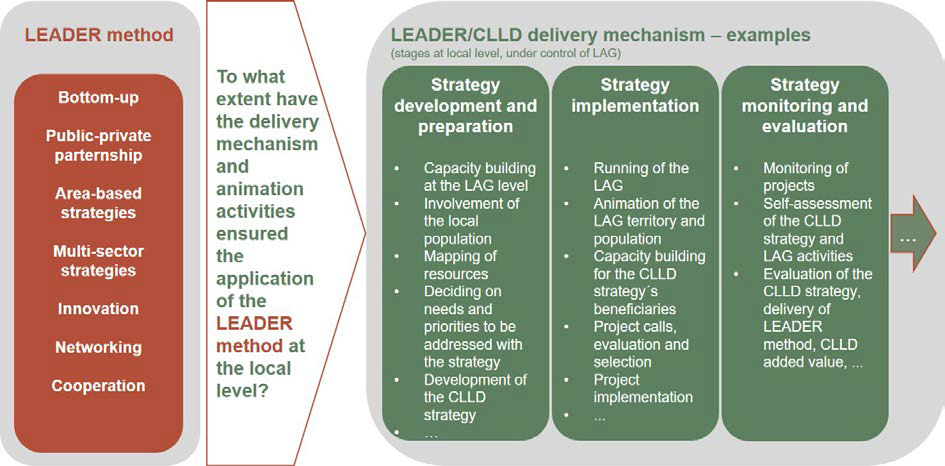 Система за планиране, одобряване и прилагане на стратегииМярка 4.2 „Изпълнение на стратегиите за ВОМР“ (Регламент 508/2014 г. Член 63. Изпълнение на стратегиите за ВОМР). Приоритет на съюза 4 към Тематична цел (ТЦ) 8 "Насърчаване на устойчивата и качествена заетост и подкрепа за мобилността на работната сила". В ПМДР системата за планиране, одобряване и прилагане на СМР е регулирано в рамките на тази мярка.Процедура и график за избор на стратегии за местно развитиеВ ПМДР 2014 – 2020 е планирано първоначалният подбор на стратегиите за водено от общностите местно развитие да приключи до две години след датата на одобряване на Споразумението за партньорство, а при обявяване на втори прием - до 31 декември 2017 г. Планираната в ПМДР процедура за избор включва шест основни етапи, които е трябвало да се реализират за период от 8 месеца от стартирането на подготвителната мярка (декември 2015) до подписването на договорите. 1. Подготвително подпомагане: Декември 2015 г. — януари 2016 г.2. Обявяване на покана за прием на стратегии за местно развитие (януари - март 2016 г.)3.Проверка за административно съответствие и допустимост на заявленията (април 2016 г.)4. Оценка на постъпилите стратегии ( май – юни 2016 г.) Планирано е :стратегиите да се разглеждат и оценяват от определена комисията за изборда се включват представители на засегнатите местни власти и областни управи като членове на комисиятада се извърши техническа оценка по определените критерии за избор с определена тежест.да се направи независима оценка от най-малко двама оценители на всяка стратегия.5.	Избор на стратегии (юни 2016 г.)6.	Подписване на договор (юли 2016 г.)На практика стартирането на подготвителната мярка е в края на ноември 2016 г. (една година по късно) и приключва с подписване на договори в периода юли – август 2018 г., т.е. за период от почти две години (последният, девети договор, е подписан едва през май 2019 г.)На 18.08.2017 г. е обявен и приемът по мярка 4.2 „Изпълнение на стратегиите за водено от общностите местно развитие“ с бюджет от 34 107 073.83 лева. Поради задължителния характер на мярка 4.1, бенефициенти, които не са получавали подготвителна помощ, не са допускани да представят за одобрение стратегии за ВОМР.Около четири месеца по - късно (и един месец след срокът за кандидатстване за одобрение на МИРГ и стратегии за ВОМР) от постъпилите общо 13 (тринадесет) проектни предложения на стойност 50 843 772.49 лев са одобрени за финансиране 11 (единадесет) проекта (другите две са отхвърлени административно) на 21.12.2017 г.Закъснялото одобрение на ПМДР и съответно отложеното във времето стартиране на прилагане на подхода ВОМР, водят до относително къс срок за подготовка и кандидатстване, което от своя страна води до невъзможност на две от предложенията да бъдат внесени изобщо в рамките на крайния срок. Едното предложение е изцяло внесено едва няколко минути след приключване на крайния срок, а другото е внесено само частично поради недостатъчно време за издаване на БУЛСТАТ като следствие от закъсняло решение на съда, съдържащо сгрешени данни на членове на УС на МИРГ.Повече от шест месеца по - късно след решението за финансиране 11 (единадесет) проекта са сключени (юли 2018 год.). Първите 8 административни договори с МИРГ-и за предоставяне на безвъзмездна финансова помощ за текущите разходи и споразумения за управление на стратегия за ВОМР са обща стойност 31 293 280,00 лв. БФП.През 2018 г. е направено предложение за промяна на ПМДР с цел да бъдат финансирани още 2 одобрени МИРГ. След одобряване на измененията в ПМДР през 2019 г. и пренасочване на допълнителен финансов ресурс, през май 2019 г. към мярка 4.2 се сключва договор за финансиране на още една стратегия.Цели и очаквани резултати от стратегиите за местно развитиеПрилагане на СМР е насочено към постигането на специфичните цели по приоритета на Съюза, предвиден в член 6, параграф 4 от Регламент (ЕС) № 508/2014: „Повишаване на заетостта и териториалното сближаване чрез стремеж към постигане на следната специфична цел: насърчаване на икономическия растеж, социалното приобщаване, създаването на работни места и предоставяне на подпомагане за пригодността за заетост и трудовата мобилност в общностите в крайбрежните региони и регионите на вътрешните водоеми, които зависят от риболов и аквакултури, включително диверсификация на дейностите в рамките на сектора на рибарството, както и в други сектори на морската икономика“.Максималният размер на безвъзмездната финансова помощ за еднофондова стратегия, прилагана от МИРГ, финансирана със средства от ЕФМДР е 3 911 660 лв. , като до 25 % от общия размер на публичните разходи са разходи, свързани с управлението и изпълнението на стратегията за водено от общностите местно развитие, състоящи се от оперативни разходи, разходи, свързани с мониторинга и оценката на стратегията и популяризиране на стратегията, с цел да се съдейства на потенциалните бенефициери с оглед разработването на операции и подготовката на предложения.Подпомагане за изпълнението на стратегиите за водено от общностите местно развитие се предоставя за следните цели: добавяне на стойност, създаване на работни места, привличане на младите хора и насърчаване на иновациите на всички етапи от веригата за доставка на продукти от риболов и аквакултури.Заложените мерки в стратегиите за местно развитие следва да увеличават конкурентоспособното участие на секторите на рибарството и аквакултурите в устойчивото развитие на черноморските крайбрежни райони и на районите по поречието на р. Дунав, както и в някои вътрешни райони, свързани с рибарството и аквакултурите и да насърчават иновативни подходи за осигуряване на растеж и работни места, по-специално посредством добавяне на стойност към продуктите от риболов и аквакултури. б) подпомагане на диверсификацията в рамките на риболова с търговска цел или извън него, ученето през целия живот и създаването на работни места в райони за рибарство и аквакултури В рамките на стратегията мерките за поддържане на заетостта в рибарския район и създаването на нови работни места трябва да се осъществява посредством разнообразяване на дейностите или икономическо и социално преструктуриране на рибарския район за преодоляване на социално-икономическите трудности, настъпили в резултат на промени в сектор "Рибарство", включително предлагане на мерки от т.нар. „син растеж“. В обхвата на мерките в стратегиите за местно развитие могат да са включени: диверсификация на първични производствени дейности (например нови риболовни техники и принадлежности) — т.е. диверсификация в рамките на риболовния сектор;диверсификация на дейности във веригата на генериране на стойност на рибата (при дейности, които добавят стойност към рибни продукти: директни продажби, маркетинг, др.);по-широка диверсификация на рибарския район в сектори и дейности като туризъм, култура, услуги, морски сектор и т.н.;валоризация на местни продукти, дребномащабна преработка и т.н.;подкрепа за инфраструктура и услуги, свързани с малките рибарски стопанства и туризма, в полза на малки рибарски общности.в) подобряване и използване на екологичните дадености на районите за рибарство и аквакултури, включително операции за смекчаване на въздействието от изменението на климатаСМР могат да:включват диверсификация на риболовните дейности с оглед на предизвикателствата в следствие с изменението на климата и да подсилят взаимодействието между рибарските сдружения и научните институти с оглед по-лесната адаптация на рибарските райони към задълженията обвързани с изменението на климата и опазването на околната среда в района.насърчават по-устойчиви практики, които оптимизират използването на рибните ресурси и предлагат нови източници на приходи за рибарските райони;популяризират и информират местните предприемачи и населението за подходящото поведение и ползването на подходящи технологии, способстващи адаптирането към климатичните промени, опазването на околната среда и биоразнообразието и т.н.;защита на околната среда в рибарски райони с цел запазване на тяхната привлекателност, обновяване и развитие на крайбрежните селища с рибарски дейности и съхраняване и развиване на националното природно и архитектурно наследство, включително изпълнение на мерки от НПРД, по-специално мерки от Плановете за управление на защитените зони и насочени към запазване и възстановяване на биоразнообразието;обединяват различните заинтересовани страни за решаване на някои от проблемите, свързани с изменението на климата и замърсяването, причинено от сухоземни и морски източници, разположени край бреговата ивица и в крайбрежни води, които подлагат на риск морските екосистеми и вътрешни водоеми и застрашават добива в тях. г) насърчаване на социалното благополучие и културното наследство в районите за рибарство и аквакултури, включително рибарството, аквакултурите и морското културно наследство Стратегиите за местно развитие могат да допринесат за повишаване на привлекателността на рибарските райони, като място за живеене, чрез инвестиции за подобряване средата на живот, културни дейности, насърчаване на културното наследство, в т.ч. морското културно наследство, социални услуги и др. д) засилване на ролята на рибарските общности в местното развитие и управлението на местните ресурси в областта на рибарството и морските дейности.СМР могат да подпомагат развитието на местен капацитет за управлението на ресурсите на територията на МИРГ в областта на рибарството и морските дейности, както и придобиването на умения и улесняване подготовката и изпълнението на стратегията за местно развитие, включително и за разработване на проекти по други мерки на ПМДР и други механизми за финансиране в сектор „Рибарство”, включително създаване на капацитет за изпълнение на проекти финансирани от ЕСИФ в период 2014 – 2020Планирани резултати на ниво ПМДР 2014 -2020Показатели/индикатори за резултатите, т.е. крайната цел, която България се стреми да постигне с подкрепата от ЕФМДР по отношение на запазване и/или подобряване на местната икономика, свързана с рибарството (повишаване на заетостта и предприемачеството) е:Създадена заетост (ЕПРВ) - 50Запазена заетост (ЕПРВ) - 175Създадени предприятия - 75Съответствие на стратегиите за местно развитие с целите на ПМДРПриносът на СМР към петте цели на приоритет 4 „Повишаване на заетостта и териториалното сближаване“ на ЕФМДР към всяка една от следните подцели на цел №4 на ПМДР могат да бъдат съотнесени както следва:добавяне на стойност, създаване на работни места, привличане на младите хора и насърчаване на иновациите на всички етапи от веригата за доставка на продукти от риболов и аквакултури  – това е подцелта с най-висок приоритет (5 по пет степенна скала) и с най-висок среден бюджет планиран за тази цел в размер на 34% (1/3 от общия бюджет на всички МИРГ-и);подпомагане на диверсификацията в рамките на риболова с търговска цел или извън него, ученето през целия живот и създаването на работни места в райони за рибарство и аквакултури – това е подцелта със следващ най-висок приоритет (4 по пет степенна скала) и със среден бюджет планиран за тази цел в размер на 23% (1/4 от общия бюджет на всички МИРГ-и)Оставащите 3 подцели са определени като със средна степен на приоритетност - 3 по пет степенна скала за всяка една от трите подцели:подобряване и използване на екологичните дадености на районите за рибарство и аквакултури, включително операции за смекчаване на въздействието от изменението на климата – със среден бюджет планиран за тази цел в размер на 14%насърчаване на социалното благополучие и културното наследство в районите за рибарство и аквакултури, включително рибарството, аквакултурите и морското културно наследство – със среден бюджет планиран за тази цел в размер на 16%засилване на ролята на рибарските общности в местното развитие и управлението на местните ресурси в областта на рибарството и морските дейност – и със среден бюджет планиран за тази цел в размер на 13%Разпределението на тези предложенията за проекти според цел №4 на ПМДР към всяка една от следните подцели/тематичен фокус е както следва:а) добавяне на стойност, създаване на работни места, привличане на младите хора и насърчаване на иновациите на всички етапи от веригата за доставка на продукти от риболов и аквакултури  – 16 проектни предложенияб) подпомагане на диверсификацията в рамките на риболова с търговска цел или извън него, ученето през целия живот и създаването на работни места в райони за рибарство и аквакултури – 67 проектни предложенияв) подобряване и използване на екологичните дадености на районите за рибарство и аквакултури, включително операции за смекчаване на въздействието от изменението на климата – 19 проектни предложенияг) насърчаване на социалното благополучие и културното наследство в районите за рибарство и аквакултури, включително рибарството, аквакултурите и морското културно наследство – 2 проектни предложенияд) засилване на ролята на рибарските общности в местното развитие и управлението на местните ресурси в областта на рибарството и морските дейност – 33 проектни предложенияПроцес на подбор на стратегии за местно развитиеСамата оценка на постъпилите предложения е била планирана да се реализира за период от 3 месеца, а на практика се осъществява за период от един месец. В ПМДР е планирано Комисията за избор да включва като членове на комисията, така и представители на засегнатите местни власти и областни управи. На практика, Комисията за избор включва само представители на МЗХГ, като оценителите също са представители на МЗХГ.Подходът на ВОМР предполага, че МИРГ трябва да прилагат някои принципи на този подход в процеса на планиране на стратегии и създаване на ПЧП. Същевременно в рамките на процеса на оценяване се предполага, че приетите критерии за подбор могат да преценят дали тези принципи са били приложени и ако да, в каква е степента на това изпълнение. Приетите критерии за подбор на ВОМР в ПМДР са 13, като те са разработени и официално приети след обсъждания в рамките на ТРГ за планиране на ПМДР:Въвличане на местната общност в процеса по подготовка на стратегията (списъци с участници в процеса по консултиране, присъствени списъци от срещи, изявления в подкрепа на стратегията)Стратегията отразява потребностите от развитие на територията (наличие на ясна и логична връзка между стратегията, предвидените дейности и SWOT анализа)Стратегията има приложими приоритети и цели (ясна структура на приоритетите, разписани цели, дейности и измерими индикатори за всеки приоритетПоследователен план за действие (Планът за действие съдържа организиран списък с дейности, дейностите са ясно описани и са част от общата визия на стратегията)Бюджетът е логически разпределен по основните дейности и е в съответствие със стратегията (Бюджетът има ясна разбивка по позиции и е обвързан с плана за действие)Финансовите средства са достатъчни за изпълнението на плана за действие (Планът за действие е осъществим, финансовите ресурси са изчислени за всяка позиция)Стратегията допълва други интервенции от областтаСтратегията взаимодействие с други партньорства (партньорствата са идентифицирани и взаимодействието с МИРГ е описано)Координация, осигуряваща синергия с други фондове използвани в района (заложени са системи за установяване на координация )Опит и капацитет у партньорите (водещият партньор има опит в управлението на местните партньорства за развитие, Водещият партньор е посочил и описал функциите на членове на екипа, които да организират административното и финансово управление)Процедурите за работа и вземане на решение са ясни и прозрачни (системата за управление и контрол е ясно описана)Рибарския район е кохерентен и с достатъчна критична маса (съотношението между размера на територията, населението и местните ресурси позволява да се постигнат устойчиви резултати в развитието на района)Принос на стратегията за постигане на целите на Стратегията „Европа 2020“ за интелигентен, устойчив и приобщаващ растеж в ЕСВъв връзка с принципите на подхода ВОМР, 13-те отделни критерия могат да бъдат класифицирани в различни категории:1. Подход на участие на общността „отдолу нагоре“, включващ само един критерий - # 12. Териториален подход – включващ само един критерий - # 123. Критерии за ПЧП – включващ само два критерия - ## 10 и 114. Интегрирана крос секторна местна стратегия, включваща следните шест критерия:Териториален анализ - # 2Стратегическа рамка - # 3План за действие - # 4Бюджет - #5Финансова осъществимост - # 6Допълване на други интервенции на територията - # 7 (може да се приеме, че принадлежи I към категорията синергия)5. Критерии за работа в мрежа и сътрудничество — включително два критериякоординация с други партньорства # 8 планираната координация с други инвестиционни фондове на същата територия – #9 (може да се приеме, че се отнася и за категория синергия)6. Синергия – включващ три различни критерия за въздействието на стратегията върху:Допълване на други интервенции на територията - # 7 (може да се приеме, че се отнася и за категория „стратегия“)Планираната координация с други фондове инвестиционни варианти на същата територия - #9 (че може да се приеме, че принадлежи и към категорията „работа в мрежа и сътрудничество“)Стратегията "Европа 2020" — #13Изводи на ниво подбор на стратегии за местно развитиеСистема и критерии за оценяване.Одобрените критерии за подбор за стратегиите за ВОМР се състоят от:Само един критерий за включване на местната общностСамо един критерий за местна/рибарска територияСамо два критерия за принципа на ПЧП/МИРГШест критерия за принципа на стратегиятаДва критерия за мрежуване и сътрудничествоТри критерия за принципа на синергияСкала за оценка на критериите за подбор.Всички критерии са проектирани с еднаква скала – неизпъление на критерия - 0 точки или изпъление на критерия - 10 точки. Предвид това, че съществуват 13 критерия, максималният брой точки е 130. Изискването за процедура е една стратегия, която трябва да бъде разгледана от комисията за подбор, трябва да е получила минимум 60 точки.Скалата изглежда планирана да измерва неизпълнението на критерия (0) и степента на вариране на неговото изпълнение (1 до 10 пункта). Но всъщност тя може да измерва само неизпълнението или изпълнението на критерия (ДА или НЕ) и не може да разграничи разликите между тях. Следователно, въпреки че тази рейтингова скала изглежда се представя за пропорционална (която има действителна нулева точка), всеки критерий изисква номинална рейтингова скала само с два изключително противоположни края - 0 или 10 точки (или скала "ДА/НЕ"). Като такава, тя няма ред и няма разстояние между ДА и НЕ, както и няма подкатерии (или подкатегории по скалата), които биха могли да се използват за разграничаване на нивото на изпълнение на скалата.Критериите за одобрение не са групирани в клъстери/категории, които не могат да позволят да се направи оценка на основните аспекти на подхода на ВОМР въз основа на подгрупи от критерии;Критериите за одобрение на подбор не са претеглени индивидуално (както е планирано в ПМДР), което не позволява на процеса на оценяване да даде приоритет на някои от основните аспекти на подхода на ВОМР спрямо друг аспект;Няма никакви изисквания за задължителни критерии (които задължително трябва да са изпълнени);Няма баланс между броя на критериите в различните критерии, които са в основата на принципите на ВОМР; В основните групи не съществуват пропорционален брой критерии – шест "стратегически" критерии спрямо само един териториален, както и само един от критериите за "участие на общностите"; Броят на критериите във всяка от категориите не съответства на степента на важност на категорията (нарушен баланс);Шестте стратегически критерия не се разглеждат като набор (би трябвало добрата стратегия да покрива всички налични критерии, както и да има вътрешна съгласуваност/цялост - всички части на стратегията трябва да са съгласувани помежду си); Единственият териториален критерий може да се разглежда като допълващ се към вече прилаганите териториални критерии за процеса на оценка по мерки 4.1, но териториалните критерии за 4.1 са много слаби – изисква се само минимален брой кораби или служители, площ минимум 400 км2 и между 10 000 и 150 000 души население;Единствените критерии за участие в общността могат да се разглеждат като допълващи се критерии за общностно участие в мярки 4.1; Скалата на критериите за подбор е слаба и не се разграничава. Няма възможности за разграничаване между 0 и 10 във всеки от 13-те критерия; Това оказва значително въздействие върху цялостния процес на подбор, тъй като не да позволява процесът на оценка да разграничат качествата на различните предложения.За намаляване на рисковете в процеса на подбор на стратегиите за ВОМР допълнително се разработват насоки за прилагане на критериите за подбор (от страна на ФАРНЕТ), които включват "подкритерии" - качествени описания и/или количествени "стандарти", които се предполага, че съществуват, и да бъдат постигнати от бъдещите МИРГ. Въпреки това, като следствие от така планираните критерии и слабата и недиференцираща скала, която позволява на всички 13 отделни критерия да получат максималния брой точки, повечето от кандидатите (9 от 11) получават еднакъв брой точки - 130 точки, един получава 125, а „последният“ – 120 т.Изводи относно прилагане на мярка №4.2 на ниво кандидатстванеКато резултат от изпълнените 14 договора по мярка №4.1, довел от своя страна до одобрени 11 предложения на следващия етап от процеса на прилагане на ВОМР в рамките на ПМДР е налице повишен интерес за участие в мярка №4.2. Въпреки изключително закъсняло стартиране на ПМДР, и като следствие от това късното стартиране на процеса на прилагане на ВОМР в рамките на ПМДР 2014-2020, ПМДР успява да одобри 11 предложения в „последната минута“ на предварително определения за това срок (31/12/2017 год.)Опит от прилагането на Ос №4 в рамките на предишния програмен период в някои от рибарските територииТериториалното разположение на определените рибарските райони е в рамките на два от трите предварително определени места за такива - крайбрежието на Черно море (6) и вътрешността на страната (3). По крайбрежието на река Дунав въпреки наличието на 4 ПЧП по мяра №4.1 нито едно от тях не е одобрено.Прилагането на мярка 4.1 е реализирано за относително кратък (в рамките на 3 месеца) и относително неподходящ като сезон за крайбрежните територии (стартира в разгара на туристическия сезон и по време на есенния сезон за риболов) период.„Слабата“ и недиференцираща скала и процедурата за кандидатстване водят до:9 от кандидатите имат един и същ брой точки (максималният такъв) - 130 точки, т.е. по всички 13 отделни критерия са получили максималния брой точки (10), а оставащите 2 са получили по 125 и 120 съответно;9 одобрени предложения са класирани по време, а не по качествата им (по - рано внесеното предложение при равен брой точки се класира по - напред в окончателното класиране).Двама от кандидатите не успяват да внесат предложенията си в срок:единият кандидат поради технически причини успява да внесе предложението едва след изтичането на крайния срок (няколко минути след 12:00 часа);другият кандидат поради закъсняла съдебна регистрация с допуснати технически грешки в нея от страна на съда, не успява да получи БУЛСТА и не успява да внесе предложението си до изтичането на крайния срок .Подпомагане на процеса на подготовка за кандидатстване по мярка № 4.1. чрез провеждане на съвместна работна среща с представители на бенефициентите по мярка № 4.1, от страна на ФАРНЕТ и организирана съвместно с УО на ПМДР (октомври, 2017 год.)Процедурата и системата от критерии за подбор на СМР не е комплексна (не включва различни етапи и пакет от показатели за измерване на няколко нива  -територия, ПЧП и стратегия) и като резултат не е ефективна в диференциране на нивото на качеството на планираните СМРСтартиране на административна (оперативна) дейност на МИРГМеханизмите за административно управление и прилагане на ВОМР (система от правила, процедури и стъпки, използвани за превръщане на целите на политиката в окончателното изпълнение на действията от страна на прилагащите ВОМР) играе основна роля в начина на прилагането на подхода ВОМР и крайните резултати от прилагането му. Воденото от общностите местно развитие (ВОМР) се прилага чрез интегрирани и многосекторни стратегии за местно развитие с еднофондово или многофондово финансиране, основани на характеристиките на конкретната територия и разработени на основа на местните потребности и потенциал. Според Член 34 на Регламент (ЕС) 1303/2013 държавите-членки определят съответните роли на местните групи за действие и на органите, които отговарят за изпълнението на съответните програми, за всички задачи по изпълнението, които се отнасят до стратегията за водено от общностите местно развитие.Задачите на местните групи за действие включват:определяне на недискриминационна и прозрачна процедура за подбор и критерии за подбор на операции, които избягват конфликта на интереси, и гарантират, че поне 50 % от гласовете при решения за подбор са от партньори извън публичния сектор, като се предвижда възможност за обжалване на взетите решения за подбор и се позволява подбор чрез писмена процедура;гарантиране на съответствие със стратегиите за водено от общностите местно развитие при избора на операции, като същите се приоритизират според техния принос за постигане на целите на стратегиите; разработване и публикуване на покани за предложения или текуща процедура за подаване на проекти, включително определяне на критериите за избор;приемане на проектни предложения и оценяване на същите за съответствие с конкретната стратегия;избор на операции и определяне на размера на подкрепата;В рамките на ПМДР 2014 – 2020 след сключването на договорите МИРГ разработват пакет от документи, включващи:вътрешни правила за работата на МИРГ методология за критериите за подбор на МИРГ по различните мерки, включващи и самите критериите за подбор на МИРГ по различните мерки (които са част от одобрените вече стратегии)индикативната годишна работна програма за следващата календарна година на всеки МИРГ (предоставя се за съгласуване до 1-ви октомври на текущата година на УО на ПМДР).бюджет (първоначално до края на 2018 год.), както и годишен бюджет на планирани дейности и разходи на МИРГ за следващата календарна година(предоставя се за съгласуване до 30-и октомври на текущата година на УО на ПМДР).Всички тези документи се съгласуват, оценяват и одобряват от УО на ПМДР, някои и с МФ, а критериите за оценяване се представят за одобрение пред Комитет за наблюдение на ПМДР. Времетраенето на отделните етапи в процеса на разработване на различни документи на МИРГ и тяхното одобрение от страна е твърде бавен процес:  получаването на покана за подписване на договор от УО на ПМДР (от датата на решението за одобрение на СВОМР) е продължило в някои случаи над половин година;разработването и одобрението на вътрешни правила за работа на МИРГ е продължило между 3 и 6 месеца, а в някои случаи и повече;разработването и одобрението на бюджет за безвъзмездна финансова помощ за текущи разходи и разходи за популяризиране на стратегията за 2019 година също е отнело значителен период от време;В предишния програмен период изработване на процедури, насоки за кандидатстване, контролни листи и отваряне на мерките е отнемало също около 6 месеца. Според представители на МИРГ след одобрение на СМР са въведени допълнителни ограничения за определени дейности и разходи.Актуализиране на стратегиите за местно развитиеВ рамките на ПМДР се допуска изменения на СМР на МИРГ-и като се прилага конкретна процедура за актуализиране на стратегия за местно развитие (за първите две актуализирани СМР това е отнело около 6 месеца, което поставя под въпрос своевременното актуализиране на останалите стратегии). Всички МИРГ планират да направят такива (а някои вече са го направили). Процесът на актуализиране на стратегия за местно развитие все още е в началото, но на ниво декларирани намерения се очертава промяна по отношение на ефекта на ниво планираните подцели. Ако на ниво одобрени стратегии първите две подцели са определени като приоритетни, то на ниво проектни предложения и на ниво декларирани намерения за актуализиране на стратегия за местно развитие, се очертава промяна по посока на прехвърляне на средства от мерки, свързани с тези два приоритета към останалите три подцели (основно третата и четвъртата)а) добавяне на стойност, създаване на работни места, привличане на младите хора и насърчаване на иновациите на всички етапи от веригата за доставка на продукти от риболов и аквакултури;б) подпомагане на диверсификацията в рамките на риболова с търговска цел или извън него, ученето през целия живот и създаването на работни места в райони за рибарство и аквакултури в) подобряване и използване на екологичните дадености на районите за рибарство и аквакултури, включително операции за смекчаване на въздействието от изменението на климата;г) насърчаване на социалното благополучие и културното наследство в районите за рибарство и аквакултури, включително рибарството, аквакултурите и морското културно наследство; д) засилване на ролята на рибарските общности в местното развитие и управлението на местните ресурси в областта на рибарството и морските дейности.Процесът на актуализиране на стратегия за местно развитие се възприема от представители на МИРГ като включващ прекалено рестриктивни условия.Мониторинг и оценяване на стратегии за местно развитиеПланирането и прилагане на мониторинг и оценяване на управлението на СМР е необходимо, за да се повишава ефективността и ефикасността на изпълнение на тези стратегии.Резултатите от мониторинг и оценяване предоставят възможности за:оценка на степента на прилагане на СМР; аналитична основа за промени в СМР;определянето на оценяването на постигането на целите на прилагането на ВОМР на ниво ПМДР, както и осигуряват измерване на различни измерения на това прилагане с цел по ефективното му прилагане;за отчетност на публичните разходи с висок обществен интерес;осигуряване на данни за вземането на решения и подобряване на ефективността, ползата и ефикасността на интервенциите по линия на прилагане на ВОМР; подобряване на прозрачността и публичността;Периодично информиране на заинтересованите страни в рамките на рибарската територия за прилагането на ВОМР и резултатите от него.Една от основните задачите на МИГ/МИРГ (според чл. 34, Регламент 508/2014) е мониторинг на изпълнението на стратегията за водено от общностите местно развитие и на подкрепените операции и провеждане на конкретни дейности за оценка във връзка с тази стратегия.В ПМДР е планирано, че „УО съвместно с МИРГ ще подготви насоки за изготвяне на планове за оценка на изпълнението на стратегиите за местно развитие“, което да позволи генерирането на входящи данни за обобщаване на резултатите от изпълнението им на ниво програма. Също така в ПМДР се изисква на ниво МИРГ да има „описание на разпоредбите за управление и мониторинг на стратегията, доказващи капацитета на местната инициативна рибарска група да изпълни стратегията и описание на специфичните разпоредби за оценка“.  Към този момент не са подготвени планираните за разработване насоки за изготвяне на планове за оценка на изпълнението на стратегиите за местно развитие. Съответно не се събира информация и не се генерират входящи данни за обобщаване на резултатите от изпълнението им на ниво програма освен по отношение на трите основни индикатора на ниво ВОМР в рамките на ПМДР. МИРГ не са извършили планиране и съответно нямат плановете за оценка на стратегиите за местно развитие. Към момента за целите на наблюдението на програмно ниво, Управляващият орган изисква следната информация от МИРГ за всеки от проектите, които са избрани: финансова информация;информация за напредъка на проектите като се генерират входящи данни за обобщаване на резултатите от изпълнението им на ниво програма по отношение на трите основни индикатора на ниво ВОМР в рамките на ПМДР. Тази информация се предоставя в рамките на годишното докладване на МИРГ и допринася за годишния доклад за изпълнение на програмата. Годишният доклад се приема от УС на МИРГ до 31 януари на следващата календарна година. МИРГ предоставя на УО на ПМДР за одобрение годишни доклади за отчитане на изпълнението на стратегията за ВОМР до края на месец февруари на годината следваща годината за отчитане на предишната и окончателен доклад за изпълнение на стратегията, в срок до 2 месеца от датата на извършване на последното плащане от страна на Междинното звено (МЗ) на ПМДР – Държавен фонд „Земеделие“ – Разплащателна агенция (ДФЗ – РА)  към бенефициент по стратегията. Докладът включва техническо описание на извършената дейност през годината и финансов доклад, както и друга информация, изискуема от УО на ПМДР. При подготовка на горния доклад, МИРГ събира актуални данни за местните общности и техните потребности, както и текущото отражението на реализацията на СВОМР на територията на МИРГ.УО на ПМДР е поискал разработване и прилагане на процедури за мониторинг и оценяване от страна на МИРГ през 2020 год. Това е направено в резултат на разпоредбите и процедурите на системите за управление и контрол на ПМДР и дефиниране как МИРГ са интегрирани в тези системи.ФАРНЕТ, съвместно с УО на ПМДР е провел семинар в сферата на мониторинг и оценяване на прилагането на подхода ВОМР, както на национално ниво, така и на ниво МИРГ (декември 2018 год.). В семинара са участвали директно (физически) и индиректно (онлайн) представители на FEMA, УО на ПМДР Естония, както и представители на МИРГ от Гърция и Полша.УО на ПМДР е извършил междинна оценка на прилагането на ПМДР през 2019 год, в съответствие с изискването за такава в рамките на която е оценявано и прилагането на подхода ВОМР на национално ниво.В ПМДР е планирано, че УО може да:предприеме по-нататъшни дейности за мониторинг и оценка като например „на основата на проучвания, предприети върху представителна извадка от проекти, за да се потвърдят оценките, направени от крайните бенефициенти“. извършва посещения на място за наблюдение дейността на местните инициативни рибарски групи, за оценка напредъка в прилагането на стратегията и съответствието им с договора за управление на водената от общността стратегия за местно развитие;УО на ПМДР е предприел дейности за изискване за разработване и прилагане на процедури за мониторинг и оценяване от страна на МИРГ (една МИРГ вече го е направила).ФАРНЕТ, съвместно с УО на ПМДР е провел семинар в сферата на мониторинг и оценяване на прилагането на подхода ВОМР, както на национално ниво, така и на ниво МИРГ.Към този момент няма разработени насоки за изготвяне на планове за оценка на изпълнението на стратегиите за местно развитие. Съответно, не се събира информация и не се генерират входящи данни за обобщаване на резултатите от изпълнението им на ниво програма освен по отношение на трите основни индикатора на ниво ВОМР в рамките на ПМДР. МИРГ нямат планове за оценка на стратегиите за местно развитие. МИРГ не извършват мониторинг и оценка на стратегиите за местно развитие (освен по отношение на основните индикатори).За целите на мониторинга и оценяването на изпълнението на СМР e необходимо да се прилага система за мониторинг и оценяване, която да включва целенасочено и постоянно събиране на информация, свързана с всички етапи по изпълнение на СМР, както по всяка отделна мярка, така и при изпълнение на стратегията като цяло, така и на ниво изпълнението на дейностите по проектите. Въз основа на информацията от мониторинга трябва да се извършва текущото управление на СМР. Мониторингът и оценката на СМР трябва да се извършват с цел да се гарантира нейното изпълнение в срок. Мониторингът и оценката на СВОМР трябва да се извършват на основание чл. 10, т. 13 от Споразумението с УО на ПМДР за управление на СВОМР. За целите на мониторинга МИРГ трябва да поддържа информационна база данни и да наблюдава показателите на изпълняваните от бенефициенти проекти.FAME е разработил насоки за извършване на мониторинг и оценка на ниво ПМДР. Стратегии за интегрирано териториално развитиеВоденото от общностите местно развитие е насочено към конкретни подрегионални райони и се извършва чрез интегрирани и многосекторни стратегии за местно развитие, основани на характеристиките на района (Член 32, Регламент 508/2012).Поради тази една от характеристиките на прилагането на ВОМР трябва  да бъде използването на интегриран и мултисекторен подход. Т.е. развитието на територията да се основава на интегрирана и многосекторна стратегия за местно развитие (чрез реализиране на група интегрирани помежду си проекти, насочени като резултати към повече от един сектор и като краен ефект към рибарската територия, а не на отделни, несвързани помежду си проекти в конкретен сектор)Всяка СМР трябва да е насочена към потенциални комбинации от взаимносвързани и допълващи се проекти, насочени към изпълнението на конкретна цел за развитие на съответната територия. Видът на проектите може да се различава според вида на инвестициите и бенефициентите:интегрира няколко типа заинтересовани страни (държавни органи, частни заинтересовани страни, неправителствен сектор), обхваща различни административни територии (например повече от една община от територията)включва интервенции от различни сектори. Възможно е в обхвата на СМР да се включват и проекти, които частично или изцяло да бъдат финансирани със средства от източници, различни от ПМДР. Такива проекти/мерки подобряват синергията и интегрирания характер на СМР. При интегрирания териториален подход от изключителна важност е общият интерес – целта на интегрираните проекти е да подкрепят инициативи, които носят обща полза за партньорите и за региона, а не само отделна полза за всяка от отделните заинтересовани страни, партньори по проекта. Основен двигател на този подход би следвало да бъде МИРГ.Интегрираното териториално развитие на ниво рибарски територии се предполага да бъде постигнато на основата на СМР, която да осигури инициативи и/или проекти, които могат да бъдат насочени към:развитие на цялата територия като РТреализиран на територията на повече от една община (ако РТ включва повече от една)развитие на общотериториални продукти и/или услугихоризонтално и вертикално сътрудничество между участниците във веригата на доставки за изграждането и развитието на къси вериги на доставки и местни пазаридопълващи или интегриращи се с други инициативи, проекти в РТ, изпълнявани и/или финансирани от други организации и програми – например чрез други механизми, фондове (ПРСР), програми (ТГС), планове (ОПР)Въпреки, че към момента направените 127 проектни предложения са в размер на 11 229 842 лева БФП (или 42,53% от БФП), този тип проекти и инициативи са спорадични и не са типичен елемент на прилагането на СМР.Иновации в рамките на Стратегиите за местно развитиеСМР в рамките на подхода ВОМР трябва да включват иновативен подход, т.е. да са ориентирани към стимулиране, идентифициране, планиране и прилагане на иновативни идеи и решения по отношение на начинът на разглеждане на сегашната ситуация, възможностите за развитие в рамките на конкретната територия и мобилизиране на неизползван потенциал в местната общност и територия.МИРГ могат да играят съществена роля по отношение на трансфера на знания и насърчаване на иновациите чрез:Финансиране на иновативни инвестиционни проекти в рамките на стратегиите за местно развитие (проекти, които са свързани директно с въвеждане на нови технологии или малки пилотни проекти, с потенциал за мултиплициране на резултата);финансиране на проекти, свързани с организиране на обучения и трансфер на знания за бенефициенти, изпълняващи проекти на дадената територия; Въпреки, че към момента направените 127 проектни предложения са в размер на 11 229 842 лева БФП (или 42,53% от БФП), използването на интегриран и мултисекторен подход, както и на иновативен подход в рамките проектните предложения са спорадични и не са типичен елемент на прилагането на СМР.План за действие за прилагане на стратегиите за териториално развитиеПМДР предвижда, че всяка МИРГ има разработен план за действие, в който се посочват дейностите, които ще допринесат за постигането на поставените цели; Активното участие на всички заинтересовани страни на територията в процеса на подготовка на водената от общността стратегия за местно развитие и в процеса нейното изпълнение, гарантира, че ще бъдат разработени и подадени достатъчен брой проекти, което ще доведе до разкриване на нови работни места на територията. Ролята на МИРГ е да подпомагат максимално потенциалните кандидати при подготовката и подаването на заявленията и да изберат за финансиране най-добрите предложения, които ще донесат най-големи ползи за съответния рибарски район.Прилагането на СМР трябва да се прилага на основата на план за действие, съответстващ на нейните целите. В него би трябвало да има:планиране на конкретни задачи и дейностите, осигуряващи прилагането на целите чрез мерките;планиран график за неговото реализиране;планиран бюджет за неговото реализиране.Към момента МИРГ не използват такива планове за действие. Това, което се изисква от тях и се изпълнява от тях, са планирането и използването на Индикативните годишни работни програми (ИГРП). Те се изготвят в съответствие с чл. 26, ал. 1 от Постановление №162 на Министерския съвет от 2016 г. за определяне на детайлни правила за предоставяне на безвъзмездна финансова помощ по програмите, финансирани от Европейските структурни и инвестиционни фондове за периода 2014-2020 г. ИГРП планират действията на МИРГ само по отношение на мерките в рамките на СМР. Друг елемент на планиране, който се изисква от МИРГ и се изпълнява от тях, е планирането и използването на годишен бюджет на МИРГ (текущи разходи на МИРГ, свързани с управлението и изпълнението на СМР). Това е оперативният бюджет на МИРГ на основата на който се получават авансово средства за оперативната дейност. Той може да се разгледа като елемент на план за действия, но без да са посочени планираните задачи и очакваните резултати от тях. Член 35 от Регламент 1303/2013 определя, че „подкрепата от съответните европейски структурни и инвестиционни фондове за воденото от общностите местно развитие обхваща текущи разходи, свързани с управлението и изпълнението на стратегията за водено от общностите местно развитие и включва:оперативни разходи, разходи за персонал, разходи за обучение, разходи за връзки с обществеността, финансови разходи и разходи, свързани с мониторинга и оценката на стратегиятаПодкрепата във връзка с текущите разходи и популяризирането на стратегията, както е посочено в параграф 1, букви г) и д), не превишава 25 % от общия размер на публичните разходи в рамките на стратегията за водено от общностите местно развитие. В ПМДР е предвидено, че МИРГ могат да получават от УО авансово плащане (в съответствие с член 18, параграф 2 от Регламент (ЕС) № 508/2014), свързано с текущите разходи и популяризиране на СМР. Авансовите плащания за МИРГ се отпускат при предоставяне на прогноза за предвидените разходи на годишна база. Прогнозите се предоставят до месец ноември на предходната година. Към момента практиката е да се планира и одобрява на ниво конкретни пера целия бюджет за следващата година в рамките на процедура, изискваща предварително проучване и предоставяне на конкретни оферти или референтни цени за бъдещите дейности. Т.е. планира се много подробен и детайлен бюджет без да има план за действие, в който да се определя какви резултати се планират да бъдат постигнати. Това вероятно оказва спорно влияние върху ефективността и ефикасността на оперативната дейност на МИРГ в сферата на добавяне на стойност към СМР чрез нейното популяризиране, развитие на капацитет в местната общностИзграждане на капацитет на местните участнициСпоред ПМДР инвестирането в човешкия капитал е решаващо за повишаването на конкурентоспособността и икономическите резултати на дейностите, свързани с прилагането на подхода ВОМР. Чрез МИРГ, ПМДР подпомага ученето през целия живот и създаването на мрежи от контакти, насърчаващи разпространението на знания и услуги, които допринасят за подобряване на общите резултати. МИРГ могат да проявят активност за идентифициране и анализиране на пропуските във вида обучение, което се предлага на дадена територия, а когато е необходимо, да предприемат мерки за отстраняване на тези пропуски. Според Регламент (ЕС) 1303/2013 задачите на местните групи за действие включват изграждане на капацитета на местните участници за разработване и изпълнение на операции, включително поощряване на способностите им за управление на проекти;През текущия програмен период МИРГ трябва да: осигуряват изграждане на капацитет чрез информиране, обучение, обмен на опит и работа в мрежа с цел улесняване на по-доброто планиране и прилагане на местните стратегии за развитие;  укрепва публично-частно партньорство;подпомага националното и транс-националното сътрудничество.МИРГ-и трябва да оказват необходимото съдействие на бенефициентите във връзка със законосъобразното и правилно изпълнение на проектите, съобразно задълженията им, произтичащи от административните договори. Това може да става чрез предоставяне на методическа помощ за прилагането на стратегията чрез:информиране за възможностите за финансиране на проекти в сферата на изпълнение на стратегиите за местно развитие; промотиране и подпомагане разработването на идеи за предложения;консултиране на предложенията от оперативния екип на МИРГ;фасилитиране на консултиране на предложението с други заинтересовани страни от РТ;фасилитиране на кроссекторно сътрудничество в сферата на изпълнение на стратегиите за местно развитие.Популяризиранe на Стратегии за местно развитиеСлед периода на подготовка (чрез подготвителната мярка) за развитие на местните партньорства (чрез изграждане на капацитет, обучение и работа в мрежа с цел улесняване на по-доброто планиране и прилагане на местните стратегии за развитие), МИГ/МИРГ се очаква да „управляват“ териториите за постигане на целите на СМР. Това се очаква да става чрез насърчаване на включването за участие на местната общност (оживяването/анимацията на територията), за да се даде възможност за по-голям обмен и сътрудничество между заинтересованите страни (чрез изричното обособяване на средства за анимации и определяне на техния размер до 25% от общия бюджет на стратегиите)Член 35 от Регламент 1303/2013 определя, че „подкрепата от съответните европейски структурни и инвестиционни фондове за воденото от общностите местно развитие обхваща популяризиране на стратегията за водено от общностите местно развитие, с цел да се улесни обменът за предоставяне на информация между заинтересованите страни, да се популяризира стратегията и да се съдейства на потенциалните бенефициери с оглед разработването на операции и подготовката на предложения. В рамките на ПМДР е определено, че МИРГ трябва да:информира местната общност за дейностите по стратегията за ВОМР и оповестява публично информация за срещи, информационни събития, обучения и семинари;спазва изискванията за информираност, публичност и прозрачност и равно третиране при работата си с потенциалните кандидати и бенефициенти;популяризира възможностите за кандидатстване и разработване на проектни предложения по съответните мерки от стратегията;да публикува на интернет страницата си одобрената ИГРП за всяка следваща календарна година.За целите на популяризирането на СМР и оживяването/анимацията на територията и местната общност, МИРГ се очаква да има план за комуникация или комуникационна стратегия. В рамките на такъв план (самостоятелен или като част от план за действия) МИРГ би могъл да планира поредица от планирани във времето и адаптирани към конкретни целеви групи информационни дейности, използващи различни комуникационни канали и послания, насочени към подобряване на познанията и развитие на нагласите в конкретна сфера и с конкретно планирани цели. По този начин МИРГ може да подпомага процесите на участие в планирането, управлението и реализирането на стратегия за развитие на рибарската територия чрез информиране, консултиране и участие в процеса на взимане на решения на местната общност. Към момента МИРГ нямат такива планове или стратегии и практиката е да се планира и одобрява на ниво бюджет само конкретни пера за дейности, свързани с производството на информационни материали в рамките на процедура, изискваща предварително проучване и предоставяне на конкретни оферти или референтни цени за бъдещите дейности. Т.е. планира се много подробен и детайлен бюджет без отново да са определени какви резултати се планират да бъдат постигнати, което поставя върху ефективността и ефикасността на дейностите за комуникация на МИРГ под въпрос.МИРГ би трябвало да работи целенасочено на основата на план за дейности (включващ или отделно планиран комуникационен план) за информиране и подготовка на местната общност за процеса управление и реализиране на стратегията за развитие на рибарската територия като провежда информационни кампании, насочени към запознаване, обучение и въвличане за участие относно:Възможностите за прилагане на подхода ВОМР в рамките на ПМДР;Подхода ВОМР в рамките на ПМДР;Процеса на планиране на стратегия;Процеса на упрaвление и реализиране на стратегията.Работа в мрежа за прилагане на ВОМР в ПМДРПодходът на ВОМР включва няколко принципа, като един от тях е работа в мрежа. Този принцип е част и от два регламента на ЕС:Регламент (ЕС) No 1303/2013, член 32, 2. Водено от общностите местно развитие: ... г) включват новаторски характеристики в местния контекст, работа в мрежа и, когато е уместно, сътрудничество.Регламент (ЕС) No 508/2014, член 78 1. ЕФМДР може да подпомага... б) изграждането на национални мрежи, насочени към разпространение на информация, изграждане на капацитет, обмен на най-добри практики и подпомагане на сътрудничеството между МИРГ на територията на дадена държава членка.В рамките на ПМДР е планирано изграждането на национална рибарска мрежа като инструмент за прилагане на ВОМР в рибарските територии. ПМДР планира създаването и ефективното функциониране на Националната рибарска мрежа на Местните инициативни рибарски групи (НРМ). Мрежата има за цел изграждане на капацитет, разпространяване на информация, обмен на добри практики и подпомагане на сътрудничеството между МИРГ на територията на страната с цел успешното изпълнение на стратегии за водено от общностите местно развитие и устойчиво развитие на рибарските райони. НРМ е планирано да бъде създадена до края на 2016 г. (реално стартира работа в края на 2019 год. след провеждане на три търга за определяне на изпълнител). В нея е планирано да участват всички признати МИРГ, както и всички заинтересовани страни, ангажирани в прилагането на подхода ВОМР в рибарските райони, включително бенефициенти. Роля на Националната мрежа Сътрудничеството между заинтересованите страни ще се основава на принципа на партньорство, в основата на който е залегнал общият интерес да се подобри качеството на живот в избраните рибарски райони и да се подпомогнат секторите на рибарството и аквакултурите в България.Задачи и дейности, които ще се изпълняват от НРМ: Управление на мрежата;Събиране на примерни проекти покриващи всички приоритети на ПМДР;Събиране, анализиране и разпространение на информация на национално ниво относно добри практики, опит и знания;Подготовка на обучителни мероприятия за МИРГ;Техническа помощ за трансгранично и транснационално сътрудничество, подпомагане на кооперацията сред МИРГ в търсенето на партньори;  Гарантиране изграждането на експертна мрежа и подкрепа за иновации;Споделяне и разпространение на резултатите от мониторинг и оценка на проекти по ПМДР и другите програми участващи в подхода ВОМР; Изготвяне на комуникационен план, включващ мерки за публичност и информиране свързано с ВОМР и съгласуван с УО и насочен към широката общественост; Участие и принос към дейностите изпълнявани от Европейската мрежа на МИРГНРМ ще улесни работата с други управляващи органи по отношение на изпълнението на многофондовото финансиране.Други дейности, свързани с потребностите на МИРГ и УО при прилагането на ВОМР.Бюджетът на НРМ за МИРГ е в размер на левовата равностойност на 400 000 евро.В момента в рамките на ПМДР функционира Звено за управление на НРМ, което има дефинирани доста по - широки функции и задачи от тези, планирани в ПМДР и практически оперира като организационно звено към УО на ПМДР, което осигурява провеждането на работни срещи и семинари за целите на прилагането на цялата ПМДР, а не само на подхода ВОМР. Като такова то не представлява мрежа на МИРГ-и, както и те не припознават това звено като такава мрежа и нямат нужда от посредничеството му в рамките на добре функциониращите хоризонтални комуникация и взаимоотношения помежду МИРГ.От своя страна съществува и функционира ефективно паралелно със звеното за управление неформална мрежа на МИРГ-и. Тази неформална мрежа на МИРГ-и работи за изграждане на капацитет, разпространяване на информация, обмен на добри практики и подпомагане на сътрудничеството между МИРГ на територията на страната с цел успешното изпълнение на стратегии за водено от общностите местно развитие и устойчиво развитие на рибарските райони. Иницииран е и (отново както и през предишния програмен период) процес на създаване на асоциация на МИРГ-и в България. До този момент такава не е учредена.Работа в мрежа за прилагане на ВОМР в ЕСFARNET е мрежата от заинтересовани страни, които участват в прилагането на ВОМР в рамките на Европейския фонд за морско дело и рибарство (ЕФМДР). Чрез FARNET, местни групи за действие в областта на рибарството (МИРГ), управляващите органи, гражданите и експертите от целия ЕС могат да работят заедно за устойчивото развитие на рибарството и крайбрежните райони.Звеното за подкрепа на FARNET (FSU) е екипът за техническа помощ, създаден от Европейската комисия, който подпомага прилагането на ВОМР по линия на ЕФМДР. FSU работи в тясно сътрудничество с ГД "Морско дело и рибарство", администрациите на държавите членки, националните мрежи за рибарство и с МИРГ и други, участващи в прилагането на ВОМР, като изгражда "учебна мрежа", която свързва нарастващите познания и опит в ВОМР от цяла Европа. То се състои от постоянен екип от 10 души, със седалище в Брюксел, подпомаган от 18 национални експерти.FARNET работи за:Изграждане на знания и капацитет в водено от общностите местно развитие;Набелязване и разпространение на успешни отговори на ключови предизвикателства за крайбрежните, рибарските и аквакултурните райони в Цяла Европа;Осигуряване на информация сред заинтересованите страни, участващи в воденото от общностите местно развитие;Подкрепа на сътрудничеството между МИРГ и с други местни партньорства за развитие в Европа и извън нея;Предоставяне на експертни съвети и помощ за МИРГ и администрации;Организиране на събития - транснационални семинари, конференции;Разработване и издаване на публикации - периодични електронни FARNET Flash, годишно списание FARNET, тематични и методологически ръководства и други технически доклади;Поддържане на уебсайтана FARNET , включващ база данни за всички страни и МИРГ.Предложения на ниво работа в мрежаРаботата в мрежа или „мрежуването“ (като процес на комуникация и взаимоотношение между участниците в тази мрежа) като част от Регламента за ЕФР, както и част от ПМДР, е необходима за подпомагане на развитието на рибарските райони чрез подхода за прилагане на ВОМР. Работата в мрежа може да: включва ключови заинтересовани страни в изпълнението на всички етапи от този подход; насърчава взаимодействието между различните заинтересовани страни и действията от страна на различни заинтересовани страни и улесняване на обмена на знания, практики, опит, взаимопомощ между тези заинтересовани страни. подпомага представителите на ключовите заинтересовани страни да научат как да развиват своите рибарски територии чрез прилагане на ВОМР чрез насърчаване на ученето въз основа на опита на други хора в мрежата. работи за ефективно информиране, вдъхновяване и овластяване на местните хора в рибарските територии.Работата в мрежа или „мрежуването“ в ЕС се прилага по различен начин в различните страни. В някои изобщо няма формална мрежа, а други има дори и регионални мрежи. В някои страни без да има звено за управление на мрежата, УО на ПМДР осигурява технически и финансови средства за мрежуване. Доколкото у нас има много добър опит във функционирането на неформална мрежа на МИРГ-и в рамките на двата програмни периода, създадени отдолу нагоре и появили се естествено (органически) очевидно че в следващия период работата в мрежа на ниво МИРГ трябва да продължи на основата на този модел, особено ако се създаде асоциация на МИРГ-и (независимо от това дали мрежата ще се институционализира или не като звено за управление). От своя страна наличието на формално Звено за управление в момента, осигуряващо провеждането на срещи и семинари за целите на цялата ПМДР, предоставя втори, допълнителен модел, който може да функционира и в следващия период като форма на организационно подпомагане на УО на ПМДР.СътрудничествоСпоред Член 35, регламент 1303/2013 „Подкрепата от съответните европейски структурни и инвестиционни фондове за воденото от общностите местно развитие обхваща подготовка и изпълнение на дейности за сътрудничество на местните групи за действие“; В рамките на ПМДР е планиран вариант за подготовка и изпълнение на дейности за сътрудничество от страна на МИРГ в рамките на планираната СМР като изрично се посочва изискването да се планира поне една дейност за сътрудничество (без да е описано какво означава това). Изискването на ниво критерии е стратегията да идентифицира и планира цели и дейности, насочени към взаимодействие с поне едно от другите партньорства за подпомагане на териториалното развитие (развитието на местно равнище). Това биха могли да бъдат партньорства за прилагане на подхода ВОМР в България (например в рамките на някоя от другите възможности за неговото финансиране чрез другите три от четири фонда на ЕС, обхванати от Общата стратегическа рамка, партньорства в рамките на други програми) или в рамките на ЕС.Към момента, в повечето МИРГ има намерения и/или предприети конкретни действия, насочени към развитие на такова сътрудничество, включващи:Дейности, насочени към обмен на опит, познания, ноу хау, проучване на възможностите за сътрудничество – една от МИРГ-и е провела учебно пътуване във Франция, други МИРГ-и са започнали да планират подобни, но поради пандемията от COVID-19, такива не са се реализирали;Няколко МИРГ са започнали да планират или дори са започнали някаква форма на участие в съвместни проекти с друга МИРГ или МИГ от България или извън България, насочени към съвместно подпомагане за постигане на целите на стратегията ;Една МИРГ развива форми на сътрудничество между рибарските общности и научни организации с цел насърчаването на опазването на околната среда в района;Съществува и идея, която се намира във фаза на много първоначално обсъждане, за общ съвместен проект с участието на всички черноморски МИРГ.Понастоящем сътрудничеството е ограничено до други МИГ или МИРГ (от същата държава членка или друга държава членка), местни публично-частни партньорства, които осъществяват стратегии за ВОМР в рамките на ЕС или извън ЕС. В следващия програмен период няма такова ограничение към този момент. В следващият програмен период УО на ПМДР няма да могат да участват в определянето на проекти за сътрудничество (в този те могат, но в България това не се прави в рамките на ПМДР за разлика от ПРСР, в която има планирани отделни мерки за тази цел). В следващия период, МИРГ ще могат да планират такива проекти в рамките на своите СМР.В този период липсата на регламентиране на прилагането на дейности за сътрудничество (ясен механизъм за финансиране на проекти) в рамките на СМР оказва негативни влияние на процеса на реализиране на такива.Нужди на ниво СМРПрилагане на стратегии за териториално в рамките на ВОМР осигурява:широки възможности за местните общности за сътрудничество на ниво заинтересовани страни в рибарските териториивъзможности за реализиране на идеи на местно ниво, отразяващи нуждите/потребностите в рамките на териториитемаксимално кратък път от идентифицирането на идеи до разработване на проекти, отразяващи нуждите/потребностите в рамките на териториитеповишаване на интерес от представители на различни заинтересованите страни за разработване на предложения за проекти в рамките на СМРВъзможностите за актуализиране (или извършване на промяна) на СМР е необходимо да бъде ясно регламентирано още на ниво тяхното планиране и механизмът за това да бъде планиран в рамките на самите СМР. Това би позволило промените в СМР да се прилагат за по кратък период от време и при предварително определени условия за такава промянаРешението за еднофондово или многофондово прилагане на ВОМР е стратегическо съществено не само за този програмен период, но и за следващия етап на прилагане на подходи за териториално развитие. Това решение се взима на национално ниво, но наличието на възможности за решение на ниво конкретна територия (ако е административно възможно) би могло да осигури възможности за избор на териториално ниво.Разглеждането на прилагане на ВОМР като интегриран териториален подход е стратегическо съществено не само за целите на конкретна МИРГ или територия чрез стратегия за интегрирано териториално развитие, но и в контекста на прилагането изобщо на интегрирани подходи за териториално развитие на местно и регионално ниво. Освен ВОМР, интегриран териториален подход ще се прилага и на регионално ниво като интегрирани териториални инвестиции (ИТИ), на общинско ниво във всички общини като планиране на интегрирано развитие (ПИРО). Поради това прилагането на ВОМР като интегриран териториален подход е необходимо да бъде поставен в по широка система от прилагането на такива подходи и да се търси ефективното му интегриране му в нея.Прилагане на ВОМР като интегриран териториален подход в рамките на една секторна програма каквато е ПМДР е стратегическа възможност не само за целите на конкретна територия, но и за цялата ПМДР. Този подход може и трябва да се разглежда не само в контекста на П№3, но и в контекста на възможностите за хоризонтална въздействие и допълване на териториално ниво за постигане на някои от целите на ПМДР. Както и обратно – планирането и прилагането на части от ПМДР би трябвало да осигурява възможности за вертикално въздействие и допълване на териториално ниво. Това предполага планирането и прилагането на СМР да се разглеждат в по широк контекст от тяхното конкретно териториално измерение.Горните (последните) две нужди определят по широката необходимост от разглеждането и планирането на прилагането на ВОМР на национално ниво като конкретна политика с уникални характеристики за постигане на целите на ПМДР.Необходимо изискване е да се прилага мониторинг и оценка на ниво изпълнение на СМР. Това може да позволи да се оцени ефективността и ефикасността на прилагане на СМР и да се направят по изводи относно прилагането на СМР. Процесът на ефективно планиране на СМР в рамките на ВОМР изисква последователното прилагане на подходяща методология и практическо прилагане на поредица от стъпки с участието на основаните заинтересовани страни (а не само „теоретическо“ такова). Това би позволило СМР да бъде реално ориентирана към основни нужди на ниво територия и заинтересовани страни, както и да съдържа адекватна на тези нужди логическа рамка. Прилагане на ВОМР като интегриран териториален подход предполага реализирането не просто на определен брой проекти, а реализирането на взаимносвързани и допълващи се проекти, насочени към изпълнението на конкретна цел в рамките на стратегия за интегрирано териториално развитие. Тези проекти могат да включват различни заинтересовани страни (държавни, търговски, граждански), различни общински територии и/или интервенции от различни сектори. Такава стратегия може да включва и проекти, които частично или изцяло да бъдат финансирани със средства от източници, различни от ПМДР, например средства от държавния или общинските бюджети. Такива проекти водят до синергия на териториално ниво. Постигането на последното предполага не само одобрение на СМР, в рамките на която определени бенефициенти могат да реализират конкретни свои проекти. Поради характера на подхода ВОМР, необходимо е да осигури определена добавена стойност към реализирането на тези проекти на териториално ниво. Това са допълнителните ползи за територията и местната общност, които са получени в резултат на прилагане на ВОМР в сравнение с тези ползи, които биха били получени, без да се прилага този подход. Добавената стойност на ВОМР се изразява в подобрен социален капитал, подобрено споделено управление в рамките на публично - частни интереси и подобрени резултати и въздействия от прилагането на СМР и нейните отделни проекти.Добавената стойност на ВОМР се генерира чрез:изпълнението на стратегията за ВОМР, т.е. под формата на проекти и резултатите и въздействията от тях на ниво СМР и територия;механизмът за изпълнение, т.е. системата от правила, процедури и административни изисквания, които водят до постигане на стратегическите цели чрез участие на местната общност;осигурената подкрепа за:анимация/оживяване на територията и местната общност - т.е. всички дейности, които не са свързани с проекти, а с цел повишаване на информираността, готовността за участие, сътрудничеството и изграждането на мрежи на местните хора за принос към развитието на тяхната територия иизграждане на капацитет - т.е. всички дейности, които са свързани с процеса на планиране, разработване и прилагане на проекти в контекста на СМР, а не като просто индивидуални такива.И трите компонента - изпълнението на стратегията, осигурената подкрепа за изграждане на капацитет/анимация и механизмът за изпълнение на двете нива са тясно свързани. Тези три елемента образуват неразделно цяло. Това предполага в рамките на СМР да се инвестира не само в реализирането на определен брой проекти, но също така това да се прави по различен начин в сравнение с цялата ПМДР. Предложения на ниво СМРКато подготвителна стъпка за подготовка за следващия програмен период, МИРГ-и могат да направят оценяване на прилагането на СМР преди стартирането на новата ПМДР (юли 2021 – юни 2022), което да включи и анализ на нуждите на ниво територия и заинтересовани страни за прилагане на ВОМР в периода 2021 – 2027 год. Това би могло да послужи като основа за актуализиране на СМР за целите на тяхното прилагане за следващия програмен период (без да е необходимо да се използва подготвителна помощ за тази цел в рамките на новата ПМДР).За ефективно прилагане на горното е добре да се планира по дълъг период на оценяване и актуализиране на СМР (или препланиране дори). Същото важи и за участието на нови територии и МИРГ, но вече в рамката на подготвителна помощ за разработване на СМР.Изпълнението на СМР чрез осигурената подкрепа за изграждане на капацитет/анимация и механизмът за изпълнение чрез участие на местната общност предполага в рамките на СМР това да се прави по ефективен начин, в основата на който е неговото ефективно планиране и прилагане. За целта в рамкте на П№3 може да се обособи отделна под/мярка, насочена към този тип интервенции от страна на МИРГ.За осигуряване на ефективно планиране на СМР в рамките на ВОМР и прилагане на подходяща методология, УО на ПМДР може да разработи насоки/указания за този процес, на основата на които МИРГ да повишават качеството на планиране на техните стратегии. Това би позволило като следствие повишаване на качеството на въздействието на прилагането на ВОМР на национално ниво.Система за планиране, управление и изпълнение на ниво проектиВ рамките на проектния цикъл (планиране, управление и одобрение на проекти), описанието на съответните функции на МИРГ във връзка с всички задачи по изпълнението, свързани със стратегията са в съответствие с член 18, параграф 1, буква м), подточка ii) от Регламент (ЕС) № 508/2014):Задачите на МИГ/МИРГ:б) определяне на недискриминационна и прозрачна процедура за подбор и обективни критерии за подбор на операции, които избягват конфликта на интереси, които гарантират, че поне 50 % от гласовете при решения за подбор са дадени от партньори, които не са публични органи, и предвиждат възможност за подбор чрез писмена процедура;в) гарантиране на съгласуваност/съответствие със стратегията за водено от общностите местно развитие при избора на операции, като тези операции се приоритизират според техния принос за постигане на целите на тази стратегия;г) разработване и публикуване на покани за предложения или текуща процедура за подаване на проекти, включително определяне на критериите за подбор;д) приемане на проектни предложения получаване и оценяване на заявления за подкрепа;е) избор на операции и определяне на размера на подкрепата и, където е приложимо, изпращане на тези предложения до отговорния орган за последна проверка на допустимостта преди одобряването им;МИГ/МИРГ могат да бъдат и бенефициер и да провежда операции в съответствие със стратегията за водено от общностите местно развитие.Процес на подготовка за отваряне на процедури от МИРГВ края на 2018 год. започва процесът на подготовка на пакета от документи за отваряне на процедури по първите мерки в някои от МИРГ-и. През май 2019 год. (около десет месеца след сключването на договорите за прилагане на стратегии за териториално развитие и двадесет месеца след стартиране на приема по мярка 4.2.) е отворена за прием първата процедура към една от МИРГ-и. За сравнение в предишния програмен период от сключване на договорите с УО на първите три одобрени МИРГ-и периодът е повече от 12 месеца, а с вторите три одобрени МИРГ-и - периодът е около 6 месеца. Разработване и одобрение на Условия за кандидатстване и Условия за изпълнение на одобрените проекти, както и съгласуването на документите за съответствие с приложимите правила за държавните помощи с МФ е продължило  над половин година. От началото на втората половина на 2019 год. до март 2020 год. процесът на прилагане на подхода ВОМР в рибарски територии се ускорява значително и в рамките на тези 9 месеца всички МИРГ стартират по няколко процедури към своите стратегии, които се разглеждат относително експедитивно и се сключват първите договори. Със започването на пандемията от COVID 19, обаче, процесът на оценяване и респективно вземане на решения и сключване на договори с бенефициенти, се забавя съществено.Карта 11: Брой проекти със сключен договор за БФП на ниво държави в ЕС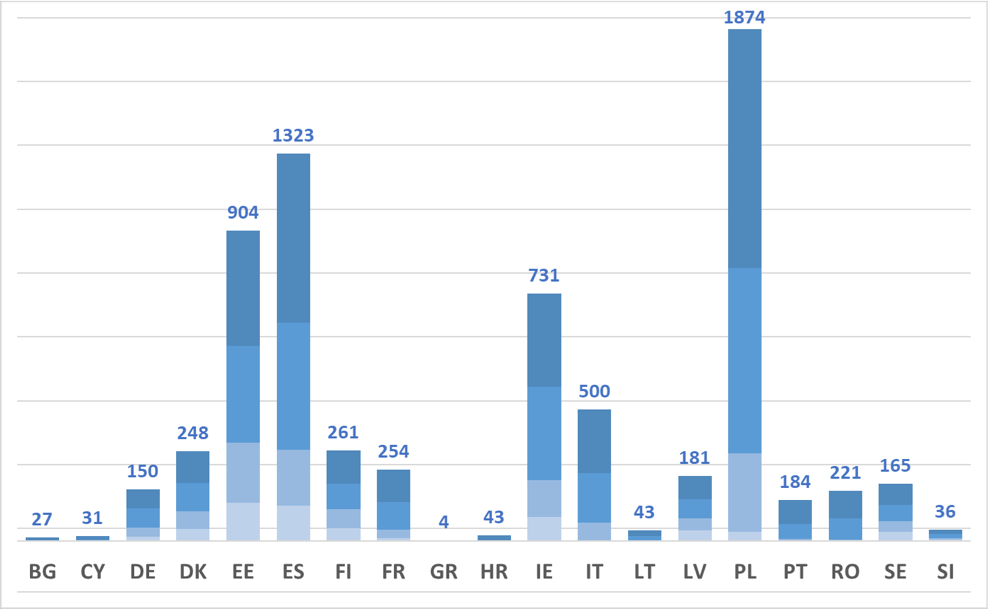 Източник: ФАРНЕТКарта 12:Разпределение на проекти според подцелите на ЕФМДР на ниво държави в ЕС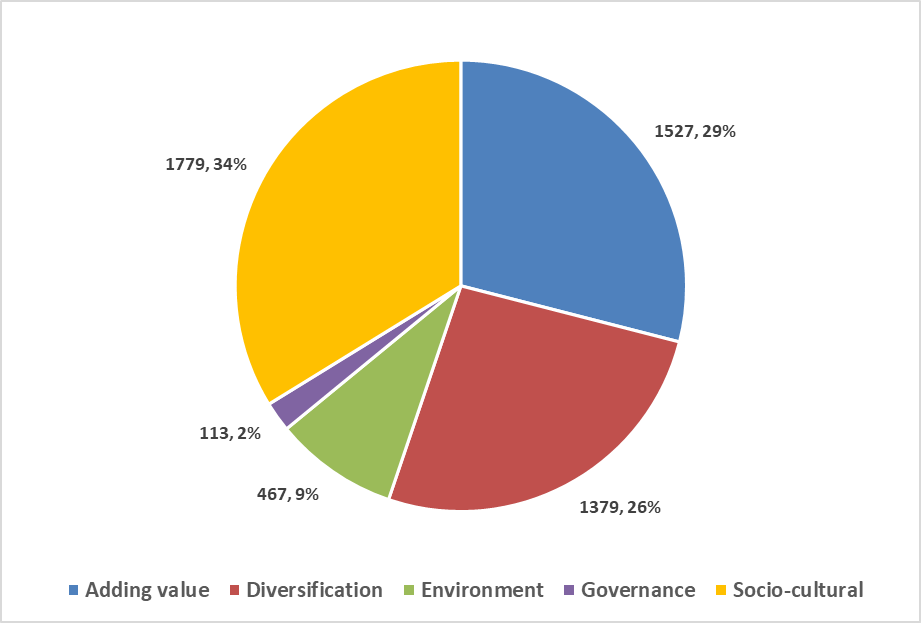 Източник: ФАРНЕТПроектни предложения в рибарски територии към 30/12/2020Общият брой проектни предложения внесени чрез 9-те МИРГ, прилагащи ВОМР в рибарски територии (към 30/12/2020 год.) е 127 на обща стойност (на различен етап в проектния цикъл). На основата на бюджета на 86 от тях (за които има налични данни), т.е. около ¾ от внесените проектни предложения, общата сума на тези проекти е 14 129 803 лв. От тях около 80% в размер на 11 229 842 е БФП (или 42,53% от БФП, планиран за проекти в рамките на ПМДР), а останалите 20% в размер на 2 899 960 лв е собствен принос на кандидат бенефициентите. От тези 127 предложения, 46 вече са одобрени, а 41 от тези 46 са със сключен договор. Таблица 26: Брой проектни предложения във всяка една от 9-те МИРГ-и, прилагащи ВОМР в рибарски територии (към 30/12/2020 год.)Разпределението на тези предложенията за проекти по сфери е както следва:Рибарство – 30Аквакултури – 2Преработване – 1Търговия и маркетинг – 4Синя икономика – 16Култура и традиции – 59Околна среда – 18Други - 3Разпределението на вносителите на тези 127 проектни предложения по сектор на кандидата е следното:Публичен (бенефициенти общини) – 39Бизнес (бенефициенти търговски дружества) – 29Граждански (бенефициенти ЮЛСНЦ) – 61За период от около 18 месеца от отварянето на първата процедура в рамките на този програмен период, са разработени 127 проектни предложения или средно по около 14 предложения във всяка МИРГ (на практика между 9 и 20 предложения)За период от около 12 месеца от постъпването на първото предложение в УО на ПМДР в рамките на този програмен период, до края на декември са одобрени 46 проектни предложения (средно по около 5 за всяка МИРГ, на практика това варира между 0 и 10 предложения при различните МИРГ-и), а 19 са отхвърлени (19 от 65 или около една трета), както и са сключени договори за БФП за 41 от одобрените 46 проектни предложения. Приключило е изпълнението на 6 проекта като за два от тях средства са изплатени.Проектен цикълВ рамките на двата програмни периода (2007 – 2013) и периода (2014-2020) на ниво проектен цикъл се прилагат във всеки един от тях по два модела (основно на ниво оценяване на проектни предложения).Фаза №1: Разработване на процедуриПървоначално процедури се изготвят от МИРГ и се съгласуват с УО (независимо, че е регламентирано, че МИРГ „изпълнява процедурите и правилата за обработка и оценяване на проектни предложения от стратегията, изготвени и одобрени от ИАРА“.) В рамките на втория модел, процедурите се изготвят от УО на ПМДР (ИАРА).В рамките на програмен период (2014 – 2020) МИРГ разработва и предоставя на УО на ПМДР за съгласуване критериите и методологията  за подбор на проектни предложения, изготвени в съответствие със стратегията на МИРГ, както и разработва и утвърждава Условия за кандидатстване и Условия за изпълнение на одобрените проекти по всяка мярка от своята стратегия за ВОМР по реда ЗУСЕСИФ.УО на ПМДР след съгласуване с МФ и отстраняване на всички забележки публикува за обществен обсъждане на интернет страницата на МЗХГ, дирекция „МДР“, на ЕИП и на интернет страницата на МИРГ за срок не по-малко от една седмица УК, УИ и приложенията към тях (в рамките на програмен период (2007 – 2013) обществено обсъждане на процедурите не се изисква и не се прави).В рамките на обсъждането потенциалните кандидати могат да дават предложения на посочения за това служебен e-mail за промяна в Условията за  кандидатстване, Условията за изпълнение и приложенията към тях, но не следва да задават въпроси във връзка с кандидатстването и изпълнението по мярката/процедурата. След изтичане на посочения срок, постъпилите коментари се обобщават и се изготвя обосновка за тяхното  приемане или отхвърляне. Коментарите, които се приемат от УО, се отразяват в Условията за кандидатстване, Условията за изпълнение и приложенията към  тях. Пакетът документи и справката с отразените коментари от публично обсъждане се изпращам от УО на МИРГ за окончателно съгласуване, след което се утвърждават със заповед на УО. Същите се въвеждат от МИРГ в ИСУН 2020 и се публикуват от УО в ИСУН 2020, на ЕИП и на интернет страницата на МИРГ от МИРГ, едновременно.Фаза №2: Обявяване на процедуриМерките се отварят за срок от 3 месеца (в предишния програмен период за срок не по-малък от 45 дни). Кандидатите могат да задават допълнителни въпроси и да искат разяснения във връзка с Условията за кандидатстване до 3 седмици преди крайния срок за подаване на проектни предложения. Допълнителни въпроси могат да се задават само по електронна поща.Разясненията/отговорите се изготвят и съгласуват от МИРГ, и се изпращат за анализ и утвърждаване до УО на ПМДР чрез ИСУН. Утвърдените разяснения/отговори се съобщават по реда на ЗУСЕСИФ в 10-дневен срок от получаване на запитването/искането, но не по-късно от две седмици преди изтичането на срока за кандидатстване и се публикуват на ЕИП /от УО/ и на страницата на МИРГ /от МИРГ, незабавно след получаване от УО/.Фаза №3: Разработване и подаване на проектно предложение (едновременно с фаза 2)Подаването на проектните предложения се извършва изцяло по  електронен път чрез попълване на уеб базиран формуляр за кандидатстване и подаване на формуляра и придружителните документи чрез ИСУН 2020, единствено с използването на Квалифициран електронен подпис (КЕП), чрез модула „Е-кандидатстване“ (в рамките на програмен период (2007 – 2013) подаване на проектно предложение става в офиса на МИРГ на хартиен и електронен носител в офиса на МИРГ).Потенциалния бенефициент трябва да осигури предварителни оферти според изискванията за такива, да посочи предварителни разходи за консултантски услуги, както и ако е необходимо, да осигури необходимите разрешителни от съответните институции (Басейнова дирекция, РИОСВ (ОВОС), БАБХ, ...). Ако има обжалване в 14 дневен срок трябва да осигури допълнителни документи (становище от ИАРА, експертно мнение, ...)Фаза №4: Подбор на проектните предложенияПодборът на проектните предложения по съответния прием приключва с изготвяне и изпращане до УО на ПМДР на доклад с резултатите от него в срок до 30 календарни дни от датата на приключване на приема по съответната мярка – извършва се от МИРГ и включва:Проверка за окомплектованост на всички изискуеми документи по съответната процедура и съответствието им с изискванията (в предишния период се прави проверка на място и се приема проектното предложение.)Създаване и дейност на КПППОценяване на ниво подбор от външни оценителиПодбор на проектни предложения за съответствие на същите със стратегията на МИРГ.Вкарване на всички документи, свързани с процеса на оценка от процедурите в ИСУН от страна на МИРГПодготовка на контролни листовеДоклад до УО на ПМДР със съответните списъци за съответстващи на стратегията на МИРГ, несъответстващи на стратегията на МИРГ и резервни ПП (съответстват на стратегията на МИРГ, но за тях няма наличен/достатъчен финансов  ресурс) със съответния брой точки и бюджет за всяко ПП от всички списъциВ рамките на програмен период (2007 – 2013) първоначално на ниво МИРГ се извършва:Оценка на административното съответствие и допустимостта;Техническа и финансова оценка – прави се от външни експерти (от списък на външни експерти)Подбор (при първия модел МИРГ прави оценка на ниво КППП - УС на МИРГ) на проектни предложения за съответствие на същите със стратегията на МИРГ. Оценката на проектните предложения се извършват от ИАРА.Решение или отказ за предоставяне на БФП (при втория модел след получаване на оценката от ИАРА КППП взема решение за или отказ за предоставяне на БФП)ВъзражениеФаза №5: Оценяване на проектни предложения – извършва се от УО на ПМДР и включва:АСД - Оценка на административното съответствие и допустимостта;Техническа и финансова оценкаРешение или отказ за предоставяне на БФП;Възражение – 7 дниФаза №6: Сключване на административен договор за предоставяне на безвъзмездна финансова помощ (АДБФП) – няма срок, вътрешно съгласуване в няколко дирекцииПредварителен контрол - проверка на място преди сключване на АДБФП;Сключване на АДБФП или решение с отказ за предоставяне на БФП;Фаза №7: Избор на изпълнители на дейностите по проекта по реда на ЗОП или ПМС 160/2016Последващ контрол на процедурите за избор на изпълнител – 1 месецСключване на допълнително споразумение след последващ контрол;Критерии за оценяванеКритериите за подбор се използват, за да се гарантира, че избраните за финансиране проектни предложения подкрепят целите, заложени в СВОМР на МИРГ и ПМДР 2014 – 2020, както е посочено в чл. 113 от Регламент (ЕС) № 508/2014 и чл. 125 (3) от Регламент (ЕС) № 1303/2013 критериите за подбор са изготвени от МИРГ и одобрени от УО на ПМДР. По този начин се гарантира, че МИРГ има ясни насоки зададени от УО на ПМДР и извършвания подбор на проектни предложения за финансиране от ЕФМДР е в съответствие с целите на Програмата за морско дело и рибарство, както и на тази основа те се прилагат от УО на ПМДР в процеса на оценяване. За проектните предложения се определя минимален брой точки и в случай че проектното предложение получи по-малко от тези точки, същото се отхвърля. На етап „Подбор на проектните предложения за съответствие на същите със Стратегията на МИРГ “, се класират в низходящ ред съобразно получената оценка, като за финансиране се предлагат всички или част от проектите по реда на класирането до покриване на бюджета по настоящата процедура.За проектни предложения, които са получили еднакъв брой точки, класирането се извърши по реда на подаване на проектните предложения в ИСУН 2020.Оценяването се извършва на ниво мерки, а не на ниво стратегии. Това не позволява практически (с малки изключения в рамките на някои група критерии има такива на ниво стратегия) да се оценява приноса на даден проект на ниво стратегия.За всяка мярка в рамките на всяка СМР са определени набор от критерии за подбор. Този набор от критерии не представлява консистентна система от критерии. Освен това определянето на точките по всеки един критерии не е обосновано, както и за критериите няма тегло/тежест, което влияе върху крайния резултат.Оценяването на проектните предложения трябва да се прави на ниво МИРГ на основата на:разработена система, процедури (с фиксирани крайни срокове за всеки етап и отговорност за всички участващи в тях), методология и (изисквания за) базисни критерии за оценяване на проектни предложения и писмени насоки/инструкции за прилагане от страна на ЪО на ПМДРповишаване на капацитета за прилагане на системата, процедурите, методологията и критериите за оценяване на проектни предложения на всички нива – УО на ПМДР, оперативен екип и УС на МИРГ, кандидат бенефициенти и бенефициентипренасяне на нивото на отговорност за грешки и евентуално злоупотреби на ниво УС на МИРГвъвеждане на изисквания за цялостна публичност и прозрачност на всеки един етап на основата на разработена процедури (с фиксирани отговорност за всички участващи в тях) и писмени насоки/инструкции за прилагане от страна на УО на ПМДРрегламентиране на отговорности на участващите в системата за оценяване и прилагането на санкции при неизпълнението им (от персонални до такива на ниво МИРГ, предполагащи прекратяване на договор за изпълнение на СМР при определена степен на неспазването им)Необходимо е осигуряване на публично и прозрачно оценяване на проектните предложения по система от ясно формулирани критерии, съпътствана с писмено разработени насоки за тяхното прилагане.Системата от критерии трябва да е вътрешно синхронизирана и да включва пакет от показатели за измерване на няколко нива (стратегия, нужди/интереси, проект, изпълнител). Първоначално това може да бъде на ниво постигане на една или повече цели в рамките на СМР, а след това оценяване по отношение на нуждите и общите публично-частни интереси на основните заинтересовани страни, след това на ниво проектното планиране и накрая на ниво изпълнител. Всеки критерий трябва да има собствено тегло в рамките на групата критерии както и всяка група критерии може да има собствено тегло в рамката на всички групи критерии. На основата на оценяването и “претеглянето” всеки проект се приоритизира в рамките на съответната мярка, по която кандидатства за финансиране.Всеки проект се оценява  първоначално от двама експерти, които освен количественото оценяване писмено аргументират и представят пред оценяващите членове на УС на МИРГ техните оценки и аргументи. След това на тази основа и наличната проектна документация (досие на предложението за проект), оценяващите членове на УС на МИРГ индивидуално и самостоятелно оценяват всеки един проект по всички критерии. На основата на всички индивидуални оценки на експертите и оценяващите членове на УС на МИРГ се формира средна обща оценка на всеки един проект. Проектите, които получат средна обща оценка над минималните прагове по всяко едно направление участват в окончателното приоритизиране за вземане на решение за предложение за финансиране в рамките на съответната мярка. Основни отговорности на ниво МИРГОсновни отговорности на ниво МИРГ (проучване на ФАРНЕТ сред 198 МИРГ, проведено през 01/2019 год. и допълнително задълбочено проучване в 5 от 20-те държави, прилагащи ВОМР в рамките на ПМДР  – Естония, Франция, Гърция, Полша и Швеция)Карта 13: Роли на МИРГ в проектния цикъл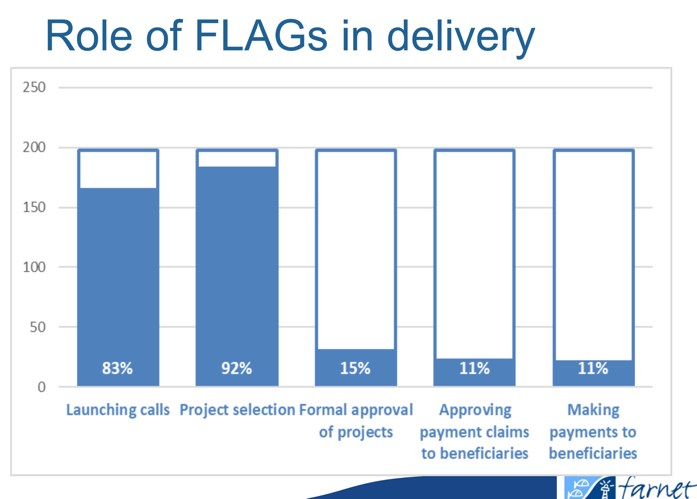 4/5 от отговорилите обявяват процедури за предложения за проекти;9/10 от отговорилите извършват избор на проекти (включително и на ниво оценяване);1/7 от отговорилите окончателно одобряват избраните проекти (включително и на ниво сключване на договори) – вероятно това са МИРГ-и, които изпълняват ролята на МЗ;1/10 от отговорилите одобряват заявките за плащания на бенефициентите и извършват тези плащания – вероятно това са МИРГ-и, които изпълняват ролята на МЗ.В България:МИРГ обявяват процедури за процедури за предложения за проекти;МИРГ извършват първоначален подбор на проекти, но окончателният изборът на проекти (включващ и на ниво оценяване) се извършва от УО на ПМДР .Карта 14: Времетраене на различните фази на проектния цикъл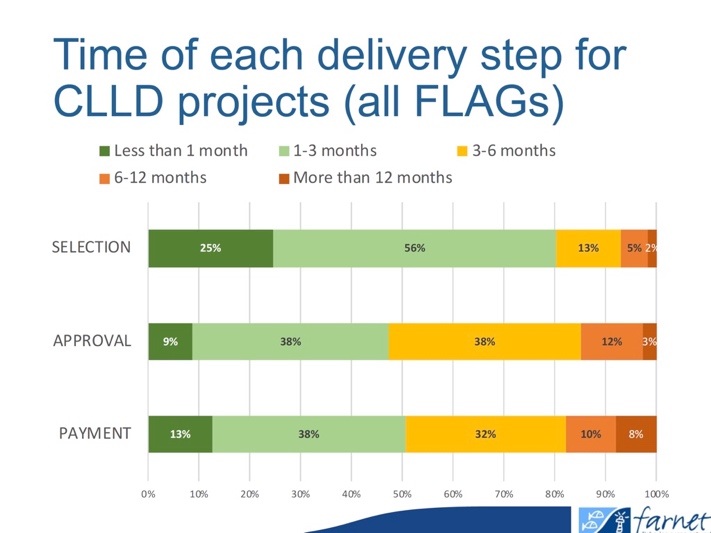 Изборът на проекти (включително и на ниво оценяване) се извършва за по малко от един месец за ¼ от МИРГ и за по малко от 3 месеца за повече от половината от останалите отговорили МИРГ (или близо 4/5 - за по малко от 3 месеца);Окончателното одобряване на избраните проекти (включително и на ниво сключване на договори) се извършва за по малко от един месец за 1/10 от МИРГ и за по малко от 3 месеца за 4/5 от останалите отговорили МИРГ (или за близо 1/2  за по малко от 3 месеца);плащания на бенефициентите се извършват при малко над 1/10 от отговорилите за по малко от месец и за по малко от 3 месеца за 4/5 от останалите отговорили МИРГ (или за 1/2  от отговорилите това става за по малко от 3 месеца).Времетраене на различните фази на проектния цикъл – на ниво бенчмарк (референтна стойност/показател) и на ниво най-ефективните страни в ЕС (според ФАРНЕТ на основата на проучването сред 198 МИРГ)Карта 15: Времетраене на различните фази на проектния цикъл като референтна стойност и на ниво най-ефективните страни в ЕС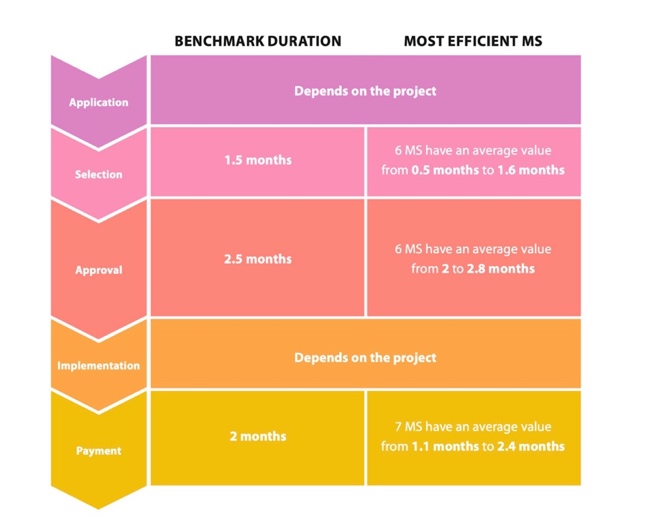 Изборът на проекти (включително и на ниво оценяване) трябва да се извършва като референта стойност за около 1 месец и половина (в шестте най-ефективни страни това става за между 0.5 и 1.6 месеца Одобряването на проекти (включително и на ниво сключване на договори) трябва да се извършва като референта стойност за около два месеца и половина (в шестте най-ефективни страни това става за между 2 и 2.8 месеца) Плащания на бенефициентите трябва да се извършва като референта стойност за около два месеца (в шестте най-ефективни страни това става за между 1.1 и 2.4 месеца)В България изборът на проекти (включително и на ниво оценяване) се извършва за 6 – 9 месеца, а окончателното одобряване на избраните проекти (включително и на ниво сключване на договори) се извършва за 3 – 6 месеца.Карта 16: Влияние на системата на администриране на проектния цикъл върху прилагането на ВОМР стратегии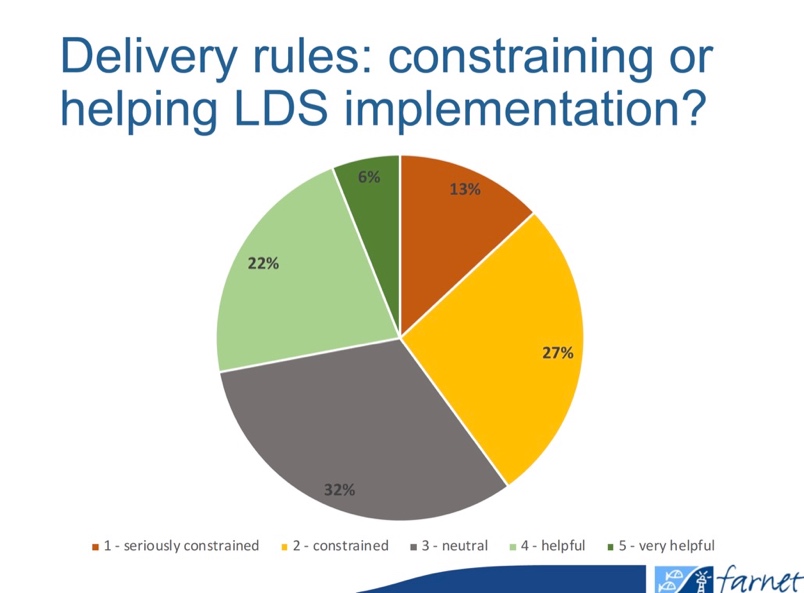 при малко над 1/10 от отговорилите влиянието на системата на администриране на проектния цикъл върху прилагането на ВОМР стратегии  е сериозно ограничаващо;при малко над 1/4 от отговорилите влиянието на системата на администриране на проектния цикъл върху прилагането на ВОМР стратегии е ограничаващо, т.е. за 4/10 влиянието на системата на администриране на проектния цикъл върху прилагането на ВОМР стратегии е ограничаващо;при над 1/20 от отговорилите влиянието на системата на администриране на проектния цикъл върху прилагането на ВОМР стратегии е много полезно;при малко под 1/4 от отговорилите влиянието на системата на администриране на проектния цикъл върху прилагането на ВОМР стратегии е полезно, т.е. за 3/10 влиянието на системата на администриране на проектния цикъл върху прилагането на ВОМР стратегии е полезноОграничаващото влияние на системата на администриране на проектния цикъл също оказва влияние върху потенциалните бенефициенти:според ½ от МИРГ-и това води до отказ от разработване на проектни предложения сред потенциални бенефициенти;според 1/3 от МИРГ-и това води до загуба ба доверие сред потенциални бенефициенти към МИРГ;според 1/5 от МИРГ-и това води до ориентиране към разработване на проектни предложения, които са по лесни като отчитане на разходите сред потенциални бенефициенти;според 1/5 от МИРГ това води до отказ от изпълнение на одобрени проектни предложения сред бенефициенти.Изводи на ниво ЕСКлючови заключения от проучването на МИРГ1. В повечето държави членки администриране на проектния цикъл в рамките на ВОМР е комплексно и отнемащо твърде много време.2. Най-съществени пречки при кандидатстване са прилагане допълнителни правила в националното законодателство и сложни формуляри за кандидатстване3. Най-съществени пречки при одобрение са продължителните проверки, извършвани от УО или МЗ и ограничително тълкуване на условията за участие4. Отрицателни последици са отразяват върху качеството на проектните предложения - бенефициентите са отказват да кандидатстват или дори след одобрение, преминава се към "лесно разходваеми проекти" и се насочва финансирането за неособено полезни или качествени проекти. 5. 2/3 от МИРГ  не участват в разработването на системи за администриране на проектния цикъл или участват само ad hoc.6. Националните системи за администриране на проектния цикъл се приемат като полезни за изпълнението на местната стратегия, когато МИРГ са участвали както в планирането, така и в прегледа на системата.Планиране, управление и изпълнение на ниво проекти в ЕСПроучване на ФАРНЕТ сред представители на УО на ПМДР в страните членки показва, че:Повече от половината отговорили представители на УО на ПМДР декларират намерения за намаляване на правилата за избираемост на проектни предложения (19 от 31 отговорили)Около 2/5 от отговорили декларират намерения за опростяване на процеса на верифициране на одобрените проектни предложения от опитни администратори на ниво МИРГ-и, т.е. такива които са демонстрирали вече, че прилагат процедурите за оценяване според утвърдените правила за такива  (12 от 29 отговорили)Повече от половината отговорили декларират намерения за въвеждане на така наречените umbrella projects - проекти под общ чадър/шапка, т.е. група прости еднотипни проекти, обединени/интегрирани в един общ проект  (16 от 29 отговорили)Близо 1/3 от отговорилите декларират намерения за опростяване на правилата за избираемост на малки проектни предложения (19 от 31 отговорили)Близо 1/3 от отговорилите декларират намерения за въвеждане на авансови плащания за бенефициентите на проекти (19 от 31 отговорили)Почти всички отговорилите декларират намерения за въвеждане на опростени варианти за разходите на проекти (19 от 31 отговорили) Карта 17: Намерения за намаляване на изискванията за избираемост/допустимост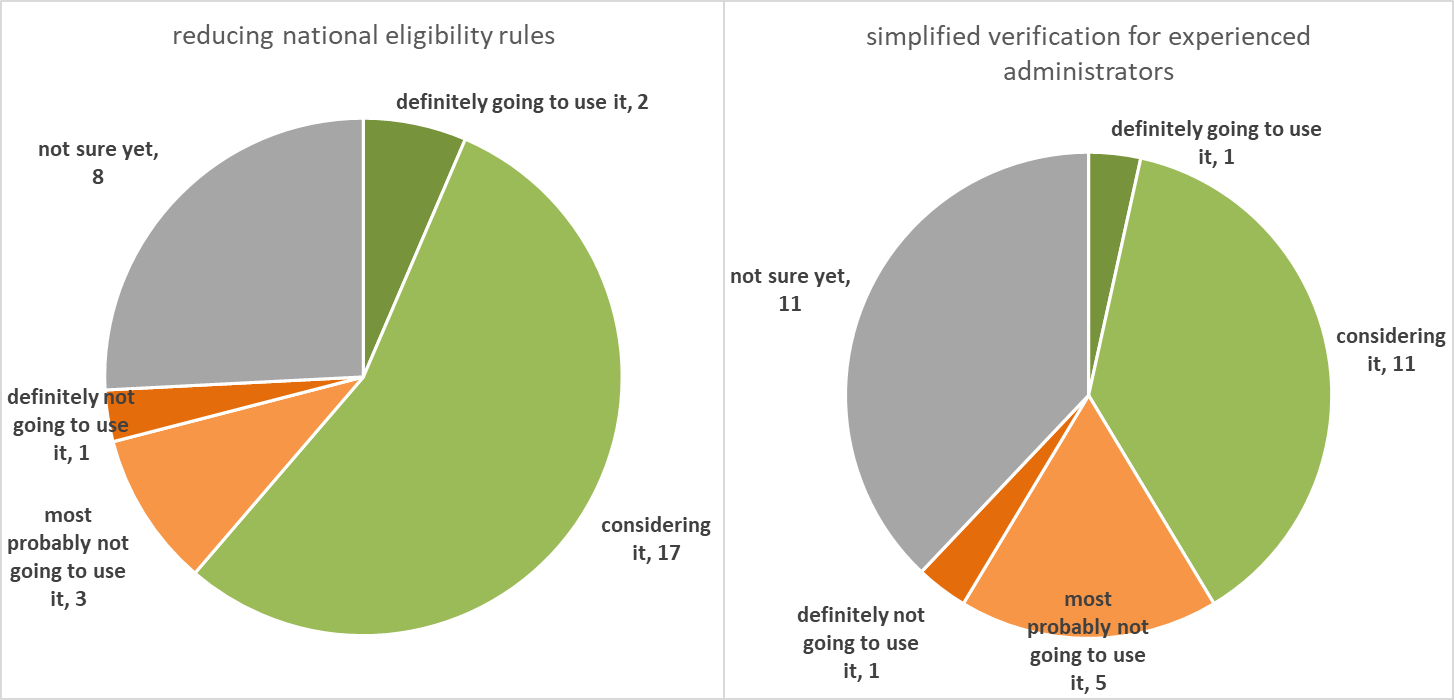 Карта 18: Намерения за опростяване на процеса на верифициране при опитни администраториКарта 19: Намерения за въвеждане на общи проектиКарта 20: Намерения за въвеждане на опростени правила за малки проекти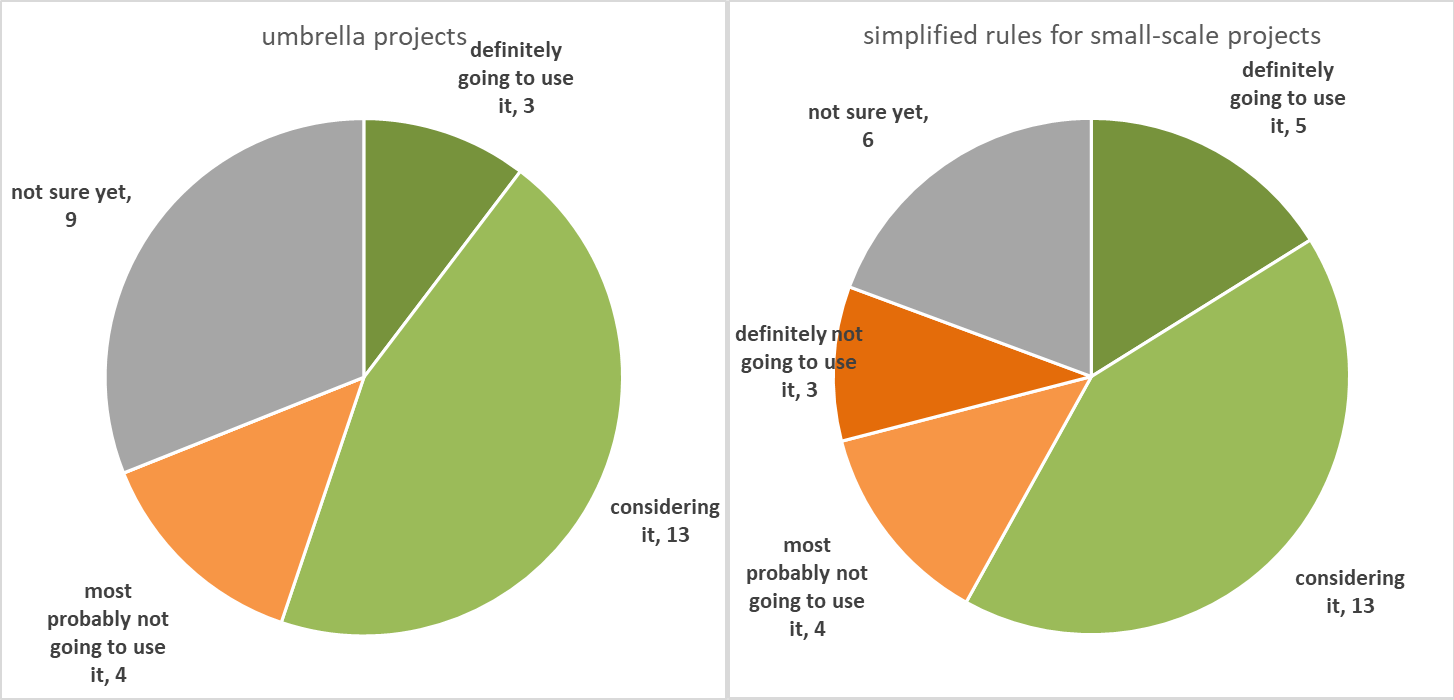 Карта 21: Намерения за въвеждане на авансови плащания за бенефициентиКарта 22: Намерения за въвеждане на опростени разходи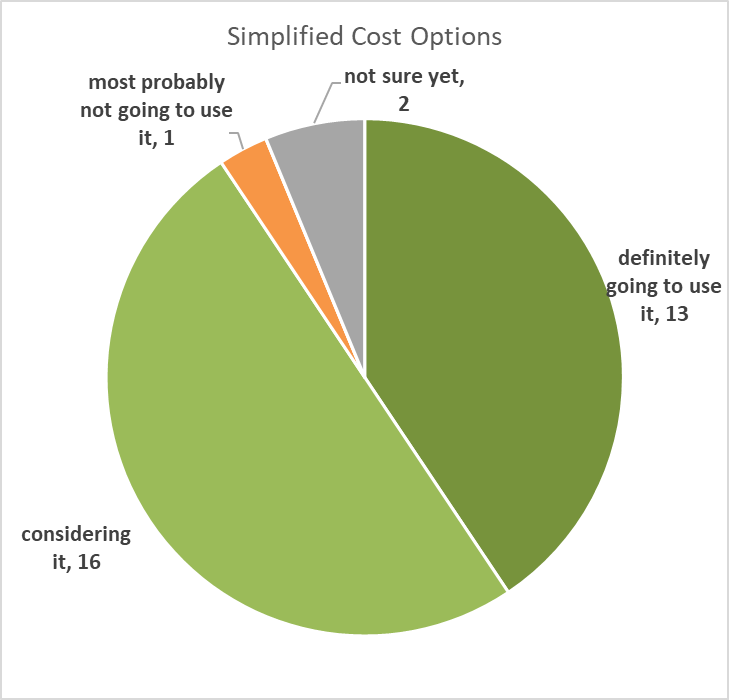 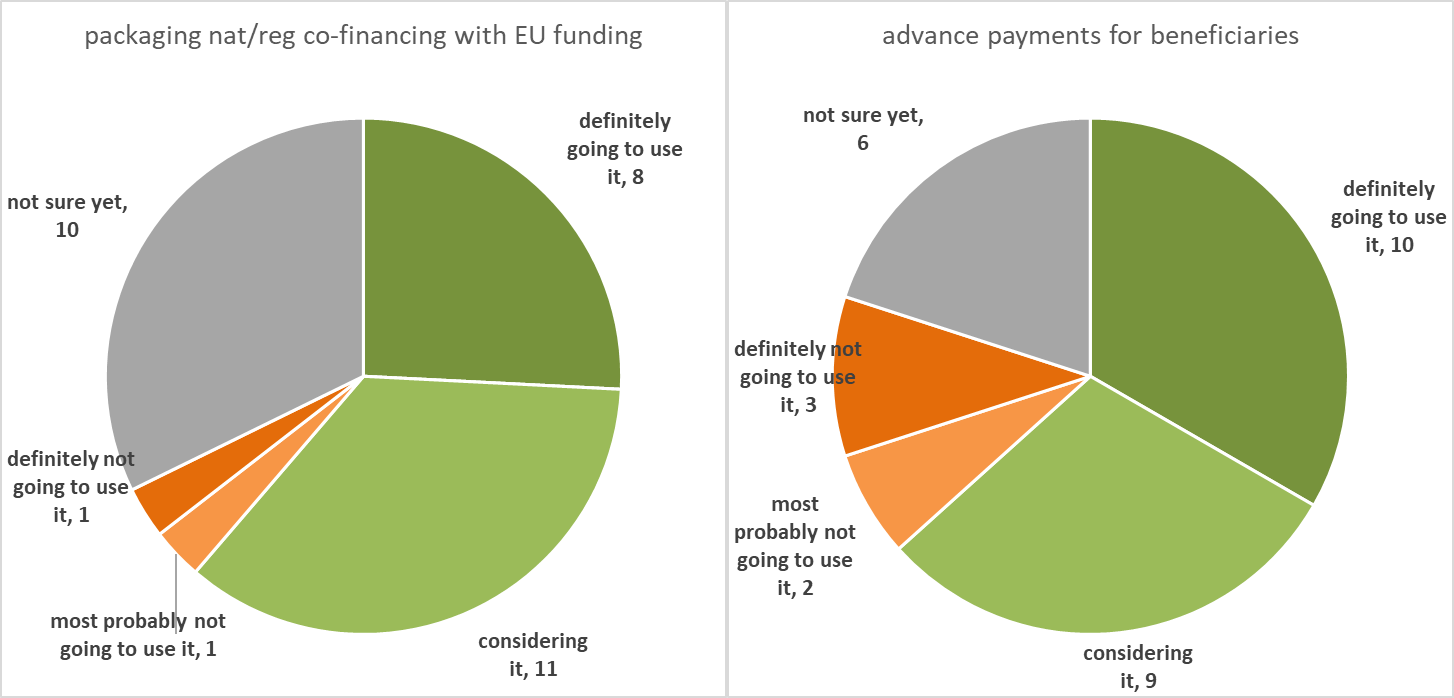 На основата на проучването, ФАРНЕТ описва два различни модела на прилагане на проектния цикъл. Първият се характеризира с повече фази и по дълъг процес, съответно с по голяма административна тежест, а вторият е моделът, който се прилага в страните от ЕС, които успяват да сведат проектния цикъл до значително по - кратък период на прилагане и намаляване на административната тежест за участващите в него.Карта 23: Два модела на прилагане на проектния цикъл в страните от ЕС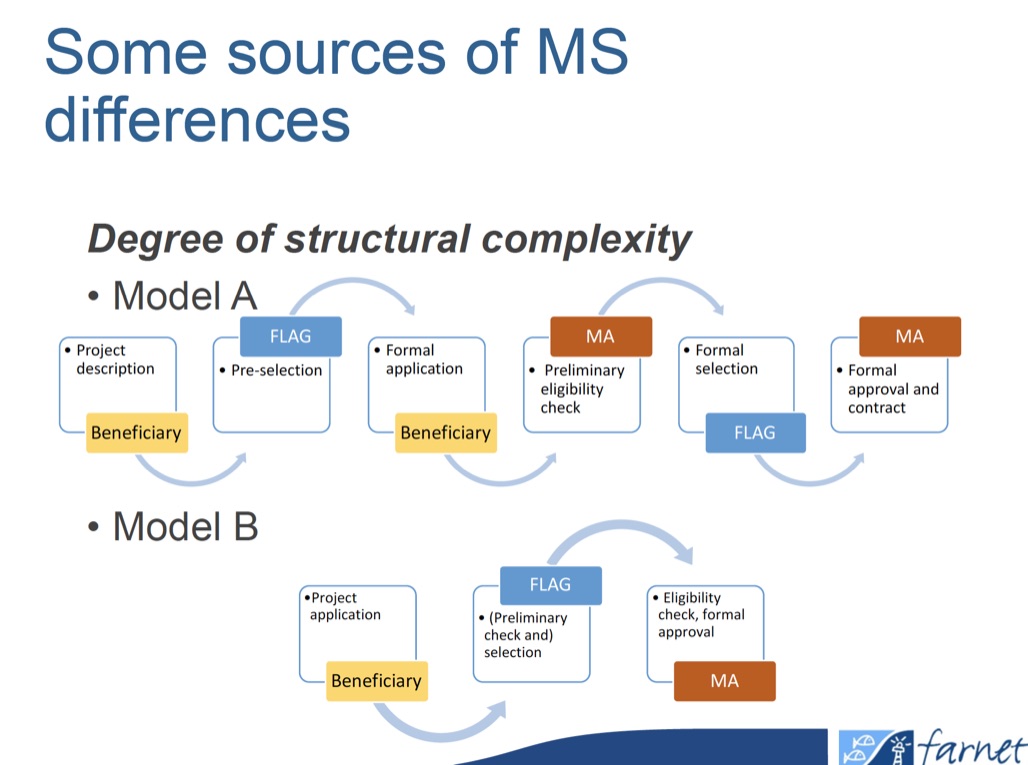 Планиране на ПМДР 2021 – 2027 на ниво проектен цикълИзводи на ниво проектен цикълВ този програмен период, проектният цикъл (пътят на едно предложение за проект от първоначалната идея до окончателното разплащане на приключил проект) включва следните основни фази:Разработване на процедуриОбявяване на процедуриРазработване и подаване на предложения за проектПодбор предложения за проектОценяване на проектни предложенияСключване на административен договорИзбор на изпълнителиПериод на физическо изпълнениеПериод на административно приключванеСистемата на администриране на проектния цикъл е предмет на постоянни промени в рамките на двата програмни периода:в рамките на предишния се характеризира с два етапа с известни различия в тях;в рамките на сегашния, предварително планираното делегиране на процеса на оценяване на проектни предложения е отменено (май, 2018) като следствие и на основата на писмо от ГД МАРЕ по повод на одит, извършен през ноември 2017 год.В момента след първоначалния подбор на проекти от МИРГ, УО на ПМДР извършва цялостна административна, техническа и финансова оценка на подадените проектни предложения; В процеса на прилагането на системата на администриране на проектния цикъл се:подобрява и ускорява процеса на вземане на решения от страна на УО на ПМДР;познаването и тълкуването на подхода ВОМР се синхронизира както сред експерти на УО на ПМДР, така и сред оперативните екипи на МИРГ-и.Предоставяне на методическа помощ за спазване на процедурите и за допустимостта на подадените проектни предложения от страна на УО на ПМДР в рамките на работни срещи с участието на МИРГ, МЗ и контролиращите институции води до подобряване на ефикасността на системата и намаляване на допусканите грешкиНивото на познаване и тълкуване на системата на администриране на проектния цикъл сред оперативните екипи на МИРГ-и е различноПрилага се система на администриране на проектния цикъл с висока степен на административна тежест:Практически се прилага същата административна система като за останалите мерки в рамките на ПМДР 2014 – 2020, но с наличие на още една структура в нея;Прилага се двустепенна административна система на подбор и оценяване ;Прилага се административна система с висока степен на времеемкост – прекалено дълъг и цикличен процес на движение на едно проектно предложение от неговата идея до реализирането му в рамките на МИРГ – УО на ПМДР.Практическото прилагане на същата административна система като за останалите мерки в рамките на ПМДР 2014 – 2020 се извършва от експерти на УО на ПМДР, които:Имат различно ниво на познаване и тълкуване на подхода ВОМР сред експерти на УО на ПМДР;Не са специализирани в характеристиките на подхода ВОМР;Не са в състояние дистанционно и/или чрез посредничеството на МИРГ и оценителите да се ориентират в характеристиките на проектните предложения като част от местни стратегии за териториално развитие;Извършват симултанно оценяване на предложения в рамките на ВОМР и такива в рамките на ПМДР извън ВОМР, което оказва влияние върху тяхното разбиране и решения относно направените предложенияВреметраенето на процеса на прилагането на системата на администриране на проектния цикъл е повлиян негативно в резултат на необходимостта от въвеждането на извънредни мерки в рамките на ПМДР 2014 – 2020 в резултат на пандемията и икономическите последствия от нея поради увеличаване на работата на експерти на УО на ПМДРПрилага се система на администриране на проектния цикъл, ограничаваща възможностите за прилагане на стратегии за териториално развитие по начина, по който това се очаква в рамките на подхода ВОМР:Ограничава се възможността за иновации,Потенциални бенефициенти се отказват,Одобрени бенефициенти се отказват,Ограничават се възможностите за прилагане на стратегии за интегрирано териториално развитие чрез разработване на свързани проектни предложения .Системата на администриране на проектния цикъл е следствие или повлияна основно от практиките на национално ниво в сферата на администриране на проектни предложения в рамките на европейските фондове:Системата е ориентирана към предварителен контрол и избягване на грешки или злоупотреби още в процеса на одобрението на проектни предложенияСистемата се характеризира основно с липса на доверие към потенциалните бенефициентиСистемата се характеризира основно с очакване от страна на потенциалните бенефициенти за неизбежно санкциониранеСистемата включва всеобхватен режим на формален контрол, включващ излишни изискванияМеханизмът за административно управление и прилагане на проектния цикъл (планиране, управление и одобрение на проекти) и в двата програмни периода се характеризира с:Промяна в основния модел и в двата периода по време на процеса на прилагане на самите СМРВисока административна тежест на всяко едно от нивата на проектния цикълВреметраенето на процеса на прилагане на проектния цикъл е изключително дълъг.В този програмен период продължителността на процеса на внасяне на проекти, подбори и оценка е мин. 6 месеца (при различните МИРГ, мерки и процедури тази продължителност варира и в определени случаи продължава много по дълго). В предишния програмен период продължителността на процеса е отново мин. 6 месеца, но в края на програмния период продължителността на процеса се съкращава (вероятно на основата на подобряване на процеса на вземане на решения вследствие от натрупването на опит в началото на периода)Кандидат - бенефициенти трябва да се справят с висока степен на формализация и сложни административни процедури. Един от факторите, формиращи сериозна административна тежест, е големият брой на приложимите нормативни актове и разпоредби. Същевременно в рамките на всяка програма административната тежест, която се създава на отделните етапи от проектния цикъл, е еднаква, независимо от характера и бюджета на проектите.Всички етапи от проектния цикъл се характеризират и с голям обем документи и затруднен документооборот. Едни и същи документи се изискват няколкократно от кандидатите/бенефициентите, често се изискват и документи, които са налични в публични регистри и могат да бъдат проверени/изискани по служебен път. На документалното осигуряване се отдава по-голямо значение, отколкото на резултатите от проекта и се налага принципът, че „добре подготвеният документално/отчетеният проект, е успешен проект“. Сложните процедури и големият обем на изискуемите документи често водят до значителни забавяния в процеса по оценка на проектните предложения, което създава реален риск от обезсмисляне на проектни идеи, особено по отношение на проекти, свързани с разработването и/или внедряването на иновации - поради прекалено дългите срокове за оценка се стига до загуба на иновативност на проектите. Същевременно, прилагането от страна на бенефициентите на правилата за възлагане за изпълнение на проектни дейности допълнително утежнява и забавя процеса на изпълнение на проектите поради процедурите по предварителен/последващ контрол на тръжните документации, които в допълнение не създават гаранции за бенефициента, че впоследствие няма да му бъдат наложени финансови корекции за нарушения в същите процедури. Наред с това е налице и допълнителната тежест, породена от общите правила и процедури, действащи в съответните сектори (например регистрационни режими, процедури за извършване на административни справки и издаване на административни документи и др.). Тежката нормативна база е една от причините за отказ на кандидат-бенефициенти от подаване на проектни предложения, както и за прекратяване на договорите за БФП.Административна тежест се създава и по отношение на осигуряването на финансовия ресурс, необходим за изпълнение на проектите. Възможността за ползване на авансови плащания по договори за БФП е сериозно възпрепятствана от наложени административни изисквания за обезпечаване на пълния размер (дори 110% от размера) на исканите аванси. Съществено значение също би имало разширяване на възможностите за обезпечаване на авансовите плащания в случаите, в които рискът от неизпълнение на проекта се оценява от УО като нисък.Прилагане на подхода на опростените разходи е планиран и в рамките на този програмен период в ПМДР (според членове 67 и 68 от Регламент (ЕС) No 1303/2013, член 14, параграфи 2—4 от Регламент (ЕС) No 1304/2013 и член 19 от Регламент (ЕС) No 1299/2013) – планирано е по част от мерките при кандидатстване и изпълнение на проектите да се прилага улеснена процедура (под формата на финансиране с единна ставка, стандартна таблица на единичните разходи или еднократни суми).Нужди на ниво проектен цикъл Необходимо е да се опрости административната система за проектния цикъл (управление и изпълнение на проекти).Практиката показва, че с течение на годините броят и сложността на правилата на европейско и национално равнище нарастват. Действащите системите за управление, контрол и одит са прекалено сложни. Това, от една страна, води до административна тежест и закъснения в изпълнението, а от друга, често възпрепятства потенциалните бенефициенти да търсят подкрепа от ЕС. В тази връзка, законодателният пакет от европейски регламенти за следващия програмен период предвижда серия от мерки за модернизиране на политиката на сближаване. Предложенията имат за цел постигането на "деликатен" баланс между приемствеността, т.е. запазване на това, което се е доказало като ефективно, и нуждата от реформи.Префокусиране на националната нормативна уредба, регламентираща разходването на средства от фондовете, от акцент върху чисто счетоводните данни и административния процес към акцент върху по-бързите и по-устойчивите резултати, в т.ч. създаване на разпоредби, които да гарантират дългосрочността, ефективността и ефикасността на инвестициите в инфраструктура, производствени дейности, обучения на възрастни и т.н., и да предотвратят използването на фондовете за неправомерни облаги.Новата нормативна уредба систематизира и засилва използването на опростени варианти за разходите, т.е. възстановяване на средства на база фиксирана сума, стандартни таблици за единични разходи или еднократни суми. Това ще създаде възможност плащанията по проектите към крайните бенефициенти да бъдат извършвани без необходимостта от представянето на всяка една фактура или фиш за заплата на контролиращите органи. Средства ще могат да бъдат възстановявани и въз основа на постигнатите проектни резултати. Този вариант ще допринесе за ориентирано към качеството изпълнение на проектите и ще позволи плащания въз основа на постигнатото и потвърденото качество.Предвидени са и реформи, насочени към по-опростен и по-пропорционален контрол и одит на изпълняваните проекти, в т.ч. по-малко проверки. По-конкретно, за да се осигури подходящ баланс между ефективното и ефикасното изпълнение на проектите и свързаните с него административни разходи и тежести, честотата, обхватът и приложното поле на проверките ще се основават на оценка на риска, която взема предвид фактори като типа на извършваните инвестиции, бенефициентите, както и на равнището на риска, установено при предишни проверки на управлението и одити. Всичко това означава драстично намаляване на административните разходи, и съответно по-малко документация.Критерии за подбор - критериите за подбор, които технически лесно могат да бъдат изпълнени, следва да се избягват. При определянето на съответните критерии за подбор следва да се вземе предвид естеството на мерките или операциите. Точкуване и претегляне на критериите за подбор - след като критериите за подбор бъдат установени,  те трябва да получат оценка (и/или да бъдат претеглени), за да изразят относителната си значимост. Това е решаваща стъпка за оценяване на проектните предложения.Трябва да се вземе решение за резултата за всеки от критериите. По принцип, оценка от 0 (нула точки) следва да се даде на заявление, което не отговаря на определен критерий за подбор. В зависимост от вида на критерия за избор може да се определят и различни нива на оценка за този критерий в рамките на неговите минимални и максимални нива на оценка. Следва да се подкрепят само приложенията, които достигат минималния праг.Въвеждане на изисквания за пропорционален контрол (пропорционалност на размера на операцията) – съобразяване на броя и обема на контролните проверки с характера и бюджета на проекта - необходимо е да се вземе предвид принципа на пропорционалност по отношение на размера на операцията при определянето и прилагането на критериите за подбор. Това означава, че е добре да се въведе опростен набор от критерии за подбор във връзка с безвъзмездни средства за малки суми.Определяне на точки и класиране на предложения - определянето на точки и класирането на допустимите предложения се извършват по принцип след извършване на проверка за допустимост на заявлението(ята). При оценката на допустимите предложения, следва да определя точките в зависимост от степента на изпълнение на всеки от критериите за подбор.При прилагането на системата за оценяване крайният резултат от дадено предложение е сборът от точките, които се отнасят за всеки критерий. Заявленията следва да бъдат класирани според общия резултат, а тези с общ резултат под определено минимално прагово равнище следва да бъдат изключени от подпомагането, тъй като те не носят достатъчна добавена стойност. Резултатът, приписван на всеки критерий за избор (или неговата тежест), е от изключителна важност.Необходимо е да се води протокол на причините и мотивите да предостав и точки на проектите в процеса на оценяване. Операциите следва да се избират съгласно прозрачна и добре документирана процедура. Методът за определяне на точките трябва да бъде ясно определен. Информацията, която да обосновава взетите решения, следва да бъде на разположение за целите на контрола и одита, да бъде може поискано и да се предостави допълнителна информация и документация, за да обясни резултата, определен за подкрепени/избрани проекти.Предложения за планиране на ниво проектен цикълПредложения за административно планиране, управление и прилагане на проектния цикъл (планиране, управление и одобрение на проекти):Промяна в модела на административно планиране, управление и прилагане на проектния цикълПромяна в парадигмата от предимно административен контрол към предимно публичен контрол;Делегиране на отговорности;Промяна във формата и начина на контрол.Намаляване на административната тежестАнализ на административната система за прилагане на проектния цикъл:Въвеждане на промени на ниво УО на ПМДРПравене на предложения за промени в нормативната уредба извън ПМДРОпростяване на необходимите документи;Прилагане на опростени разходи (под формата на финансиране с единна ставка, стандартна таблица на единичните разходи или еднократни суми);Техническо/методическо подпомагане на участващите в проектния цикъл на всички нива – УО на ПМДР, МЗ, одит, оперативен екип и УС на МИРГ, кандидат бенефициенти и бенефициенти.Съкращаване на времетраенето на процеса на стартиране на прилагане на проектния цикъл;Съкращаване на времетраенето на процеса на прилагане на проектния цикъл.УО на ПМДР (чрез процес на информиране на, консултиране със и участие във вземането на решения и разработването на представители на МИРГ) може да предприеме следните основни стъпки:Планиране на подцели на ниво П №3;Определяне на възможни области за подкрепа;Определяне на възможни интервенции за подкрепа и определяне на диференцирани процедури за групи интервенции (въвеждане на опростен ред и подходи в зависимост от рисковете за неизпълнение и размера на бюджета и/или на конкретни пера в него)Определяне на ясни и опростени правила и диференцирани процедури за допустими бенефициенти и разходи;Определяне на необходими документи;Разработване на структура, процедури (с фиксирани крайни срокове за всеки етап и отговорност за всички участващи в тях), методология и (изисквания за) базисни критерии за оценяване на проектни предложения и писмени насоки/инструкции за прилагане;Повишаване на капацитета за прилагане на процедури, методология и базисни критерии за оценяване на проектни предложения на всички нива – УО на ПМДР, оперативен екип и УС на МИРГ, кандидат - бенефициенти и бенефициенти.Предложение за модел за проектен цикълВъвеждане на три фази в проектния цикъл:Предварителна фаза – одобрение на процедури и пакет документиФаза №1: Отваряне на мерки в ИСУН:Бенефициентите работят основно/с МИРГМИРГ разяснява, консултира и подпомага разработването на предложениятаУО на ПМДР мониторира и консултира процесаФаза №2: Оценяване на предложения за проекти:Извършва се основно на ниво МИРГМИРГ проверява, изяснява и оценява предложениятаУО на ПМДР мониторира и консултира процеса (включително и чрез участие като наблюдател без право на глас на ниво комисия за оценяване на проектни предложения)Фаза №3: Верифициране на решенията на фаза №2:Извършва се основно на ниво УОУО на ПМДР проверява прилагането на процедурите и допустимостта на предложениятаУО на ПМДР взема решения за подписване и подписва договориКарта 24: Модел за проектен цикъл за периода 2021 - 2027Развитие на рибарските територии чрез прилагане на подхода ВОМРРибарски територииВ рамките на ПМДР прилагането на ВОМР е ориентирано към развитие на конкретна рибарска територия чрез използването на подхода ВОМР в съответствие с целите и възможностите на ПМДР и ЕФМДР. Развитието се прави на основата на няколко от основните принципи на ЛИДЕР/ВОМР:Териториален подход – подходът е ориентиран към развитие на рибарска територия чрез интегрирана и многосекторна стратегия, планирана и реализирана на основата на и в съответствие с местните потребности и потенциал за развитие. Стратегия за водено от общностите местно развитие - поредица от тясно свързани дейности, основани на характеристиките на конкретна територия и планирани, управлявани и реализирани съвместно с местната общност според местните потребности и потенциал за развитиеСтратегия за водено от общностите местно развитие е интегрирана и многосекторна стратегия за местно развитие. Т.е. териториалният подход като такъв е и интегриран и мултисекторен подход. Той не е изолирано индивидуално и/или секторно развитие на конкретни представители или група заинтересовани страни от рибарската територия чрез реализиране на отделни, несвързани помежду си дейности и проекти. Териториалният подход е насочен към реализиране на група интегрирани помежду си проекти, насочени като резултати към повече от един сектор и като краен ефект към рибарската територия, а не на отделни, несвързани помежду си проекти в конкретен секторВ контекста на прилагане на ВОМР:рибарската територия е конкретна подрегионална област/район/територия за рибарство и аквакултури с морски, речен или езерен бряг, включително изкуствени водоеми или речен басейн, рибарската територия е функционално еднородна/кохерентна от географска, икономическа и социална гледна точка – територия притежаваща достатъчно висока степен на свързаност и допълняемост в географско, икономическо и социално отношениерибарската територия се характеризи с местна териториална идентичност, свързана с тази територия и позволяваща развитието й като такава териториярибарска територия е с достатъчна критична маса (съотношението между размера на територията, населението и местните ресурси позволява да се постигнат устойчиви резултати в развитието на района) – наличие на достатъчно ниво на местен “капитал”/ресурси (човешки, финансови, организационни, икономически, …), осигуряващ/и потенциал за развитие на рибарската териториярибарската територия се определя като такава на основата на съществуваща рибарска общност, преобладаващо включваща рибари, които се занимават с дребномащабен крайбрежен риболов  (риболов, извършван от риболовни кораби с обща дължина под 12 метра, които не са съоръжени с влачени риболовни уреди) или вътрешнотериториална общност на заети с производство на аквакултури в рибарската територия работят значителен брой хора в сектор рибарството и/или аквакултури сектор “Рибарството и аквакултури” е от значение за развитието на рибарската територия и местното население на основата на взаимодействието му и потенциала за взаимодействие с други сектори в рибарската територия,развитието на рибарската територия е в съответствие с възможностите за устойчиво развитие на териториятарибарска територия отговаря на минималните изисквания за такава в ПМДР Степен на зависимост на местните жители от състоянието на секторите на рибарство и аквакултури, измерена чрез:а) брой активни риболовни кораби, включително от дребномащабния крайбрежен риболов: 40 корабаб) брой на заетите в сектора на аквакултурите: 25 FTEв) брой риболовни кораби по р. Дунав: 40 корабаТериторията, покрита от рибарските райони, трябва да покрива най-малко 400 kм2, за да се осигури подходящ финансов, административен и технически капацитет , който да обезпечи подходът “отдолу-нагоре”;Населението на рибарските райони трябва да обхваща между 10 000 и 150 000 жители, което предлага достатъчна критична маса от гл.т. на човешките и икономически ресурси;Интегрирано териториално развитиеНа национално и на ниво ЕС така определената рибарска територия в контекста на подхода ВОМР попада в системата за интегрирано териториално развитие.На национално ниво най-широката система, която има отношение към интегрираното териториално развитие е Националната концепция за пространствено развитие (НКПП). В НКПП ппространственото развитие и планиране се разглежда не като секторно планиране, а като ориентирано към всички сектори, защото организира и балансира секторните дейности в пространството върху конкретна територия с цел по-добро организиране на пространството, взаимовръзка между дейностите в него, защита на околната среда, намаляване на регионалните различия и подобряване на качеството на живота.На национално, регионално и общинско ниво, съществува система от документи, определящи интегрирано пространствено развитие на различни нива:Национална концепция за пространствено развитиерегионални схема за пространствено развитие на район от ниво 2регионални схеми за пространствено развитие на областконцепции за пространствено развитие на общиниМС определя основните насоки, цели и принципи на политиката за пространствено развитие, като се отчитат политиките на ЕС за:балансирано и устойчиво развитие на страните и регионите;развитие на балансирана полицентрична мрежа от градски центрове;засилване процесите на европейско териториално сътрудничество чрез подготовка на стратегии за пространствено развитие на районите за трансгранично сътрудничество и на мрежата от градски центрове в тях;пространствената интеграция на българските региони с регионите в Европейския съюз и с регионите на съседните страни.Карта 25: Системата за интегрирано териториално развитие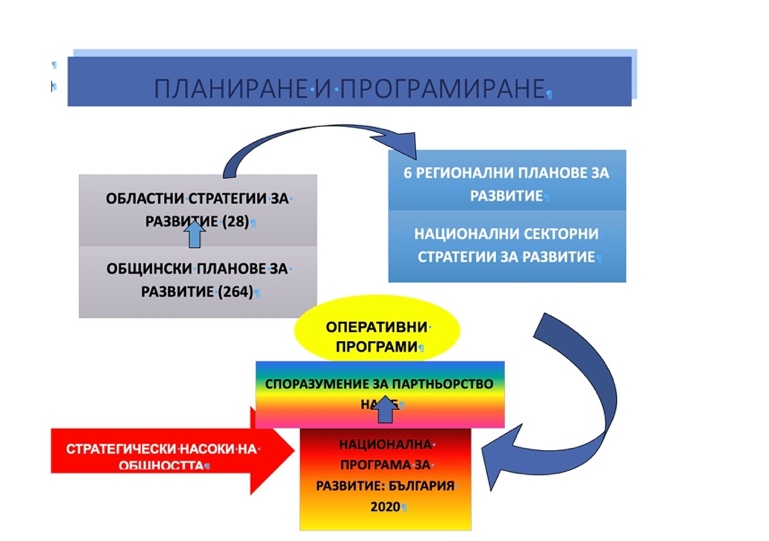 Споразумение за партньорство за периода 2014 - 2020В рамките на Споразумение за партньорство за периода 2014 – 2020 идентифицираните различия между българските региони и средното за ЕС налагат необходимостта от интегриран териториален подход, насочен към осигуряване на полицентричен модел на развитие с оглед постигане на устойчив и балансиран растеж в българските райони и достигане на средно европейско ниво в средносрочен план. Интегрираният подход към териториалното развитие в този програмен период е насочен към намаляване на социални, икономически и териториални вътрешнорегионални различия и се прилага чрез следните инструменти:прилагане на инструмента „Водено от общностите местно развитие”, включително с многофондово финансиране, чрез програмиране и прилагане на иновативни интегрирани многосекторни стратегии за местно развитие;продължаващи инвестиции за стимулиране на устойчивото градско развитие въз основа на интегрирани планове за градско възстановяване и развитие;продължаване прилагането на европейско териториално сътрудничество, в т.ч. и по Дунавската стратегия на ЕС.Морско пространствено планиранеНарасналото използване на крайбрежни и морски райони, както и въздействието от изменението на климата, природните бедствия и ерозията, оказват натиск върху крайбрежните и морските ресурси. Те изискват интегрирано и съгласувано управление за осигуряване на устойчив растеж и съхраняване на крайбрежните и морските екосистеми за бъдещите поколения. Морското пространствено планиране широко се тълкува като публичен процес за анализ и планиране на разпределянето в пространството и времето на човешките дейности в морските райони за постигането на икономически, екологични и социални цели. Крайната цел на морското пространствено планиране е да се изготвят планове, които да определят използването на морско пространство за различните морски употреби. Нарастващото и некоординирано използване на крайбрежните и морските райони води до съревнование за морско и крайбрежно пространство и до неефикасно и неустойчиво използване на морските и крайбрежните ресурси. Несигурността и липсата на предсказуемост по отношение на подходящ достъп до морското пространство създаде неоптимален стопански климат за инвеститорите, с риск от загуба на работни места. Интегрираното крайбрежно управление е инструмент за интегрирано управление на всички процеси в политиките, засягащи крайбрежните зони, който разглежда по координиран начин взаимодействията суша―море на крайбрежните дейности, с цел да се осигури устойчивото развитие на крайбрежните и морските райони. То осигурява, че решенията за управлението или развитието в отделните сектори се вземат по съгласуван начин. Интегрираното управление на крайбрежните зони определя принципите на доброто планиране и управление на крайбрежието както и най-добрите начини за тяхното изпълнение. Морското пространствено планиране и интегрираното крайбрежно управление са допълващи се инструменти. Техният географски обхват се припокрива в крайбрежните и териториалните води на държавите членки, където морските пространствени планове ще картографират съществуващите човешки дейности и ще идентифицират тяхното най-ефективно бъдещо пространствено развитие, докато в същото време стратегиите за интегрирано крайбрежно управление осигуряват интегрираното управление на тези човешки дейности. Прилагани съвместно, те подобряват планирането и управлението на интерфейса море—суша. Директивата на ЕС за морското пространствено планиране е насочена към насърчаване на устойчивият растеж на морските и крайбрежните дейности и устойчивото използване на крайбрежните и морските ресурси чрез създаване на рамка за ефективно изпълнение на морското пространствено планиране във водите на ЕС и интегрираното крайбрежно управление в крайбрежните райони на държавите членки. Осигуряването на оптималното разпределение на морското пространство между съответните заинтересовани страни и координираното управление на крайбрежните зони е от съществено значение, за да се даде възможност на съвпадащи дейности да постигнат пълния си потенциал. За да се гарантира устойчивостта и екологичното здраве на тези различни употреби, морското пространствено планиране и интегрираното крайбрежно управление трябва да използват екосистемен подход, който осигурява опазването на природните ресурси, които служат за основа на различните дейности. На основата на директивата от държавите членки се изисква да разработят и изпълнят съгласувани процеси за планиране на видовете употреби от човека на морското пространство и да осигурят устойчивото управление на крайбрежните райони, както и да установят подходящо трансгранично сътрудничество помежду си. Ключова добавена стойност на предложението е подкрепата за връзката суша—море, чрез изискване за съгласуваност между морското пространствено планиране и интегрираното крайбрежно управление. Конкретен инструмент в тази посока е разработването и прилагането на морски пространствени планове, в които се определя пространственото и времевото разпределение на съответните съществуващи и бъдещи дейности, както и начините на използване на морските им води. По този начин се очаква държавите членки да вземат предвид съответните взаимодействия между дейностите и начините на използване, които могат да включват секторите от синята икономика:риболовни зони,райони с аквакултури,инсталации и инфраструктура за проучване, експлоатация и добив на нефт, на газ и други енергийни ресурси, на полезни изкопаеми и инертни материали и за производството на енергия от възобновяеми източници,морски транспортни маршрути и трафик потоци,зони за военни учения,защитени природни обекти, обекти за опазване на видовете и защитени територии,зони за добив на суровини,научноизследователска дейност,трасета на подводни кабели и тръбопроводи,туризъм,подводно културно наследствоВ процес на приключване е приемането на Морски пространствен план на Република България за периода 2021-2035 г. Териториалният обхват на планираните мерки включва вътрешните морски води, териториалното море, прилежащата зона, континенталния шелф, изключителната икономическа зона, в т.ч. крайбрежните морски води.Морският пространствен план е планиран и взема предвид цяла група други териториални планове Карта 26: Взаимодействие на Морският пространствен план с други планови документи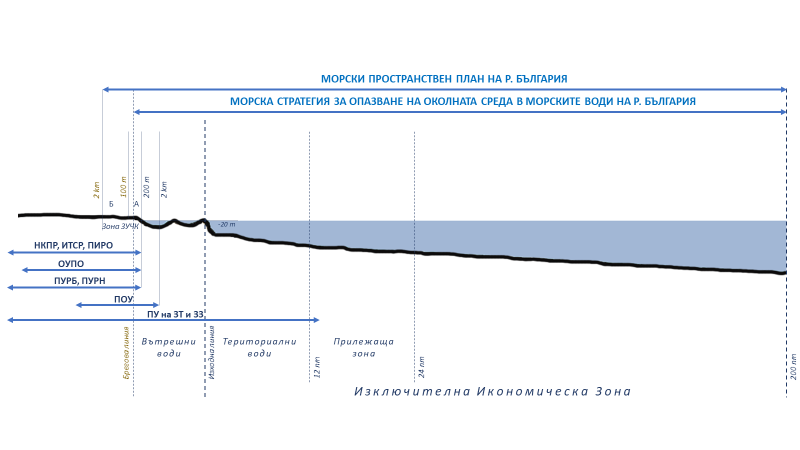 Документът обхваща мерки насочени към: системата за движение в морските пространства на Република България с коридори за корабоплаване, в т.ч. транспортни пристанища; зоните и полигоните за военни учения, в т.ч. и военни пристанища; зоните за проучване, разработване и използване природни биологични, минерални и енергийни ресурси – нефт, природен газ и други; зони за риболов и за отглеждане на аквакултури, в т.ч. рибарски пристанища; зоните за туристически и рекреационни дейности и водни спортове, в т.ч. яхтени пристанища, защитените зони и защитени територии от Националната екологична мрежа; зоните за опазване на културното наследство, вкл. обектите на подводната археология; трасетата на подводни линейни обекти на техническата инфраструктура; инсталациите и съоръженията свързани с корабоплаването; трансграничните морски зони.Карта 27: Зони за риболов и отглеждане на аквакултури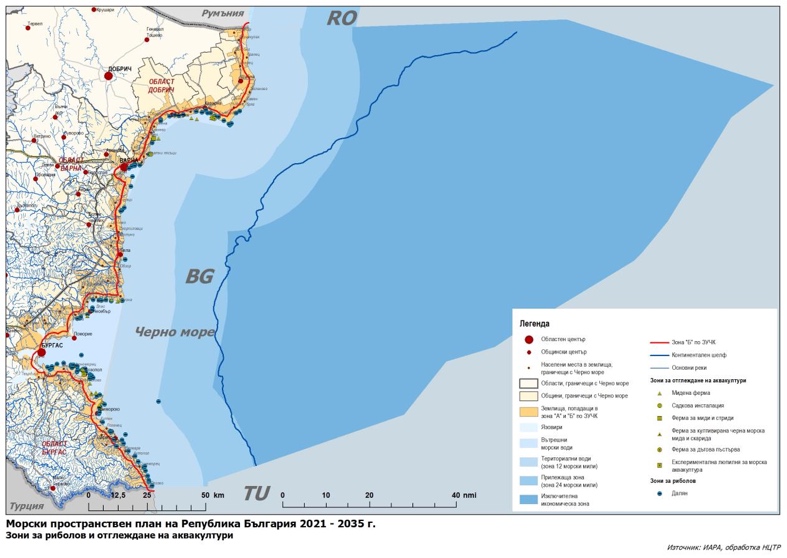 Карта 28: Крайбрежни рискови зони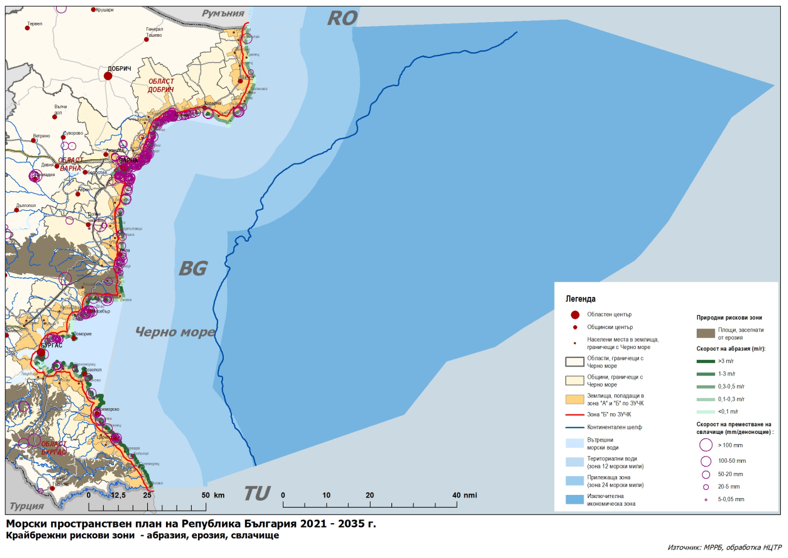 Карта 29: Конфликтни зони, свързани със забрани и ограничения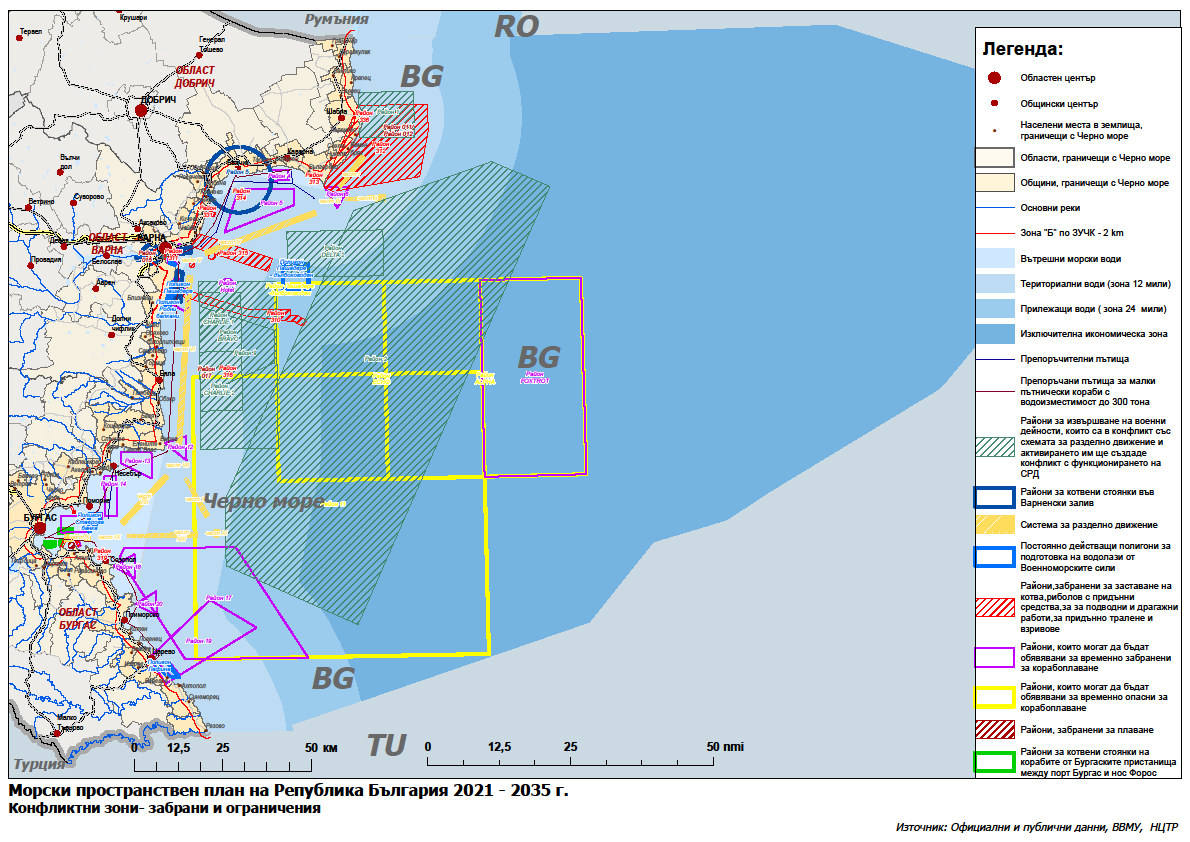 ВОМР като интегриран подход за териториално развитиеВ периода 2007 – 2013 г. България за първи път ефективно прилага подхода ЛИДЕР като инструмент за децентрализирано управление и интегрирано местно развитие в селските райони. В същия програмен период програмен период 2007 – 2013 България за първи път подкрепя местното развитие и от страна на Европейския фонд за рибарство. Създадени са и оперират шест местни инициативни рибарски групи, които обхващат териториите на 17 общини, повечето от които спадат към селските райони на страната. В обхвата на тези 6 МИРГ-и попадат над 4 053 кв. км. площ и население от над 104 467 души. Основните предизвикателства, които са определени да бъдат посрещнати с прилагане на ВОМР в програмен период 2014- 2020 г., засягат необходимостта от създаване на заетост и използване на местния потенциал за растеж, като се цели подобряване качеството на живот и доходите на местното население. Чрез прилагането на ВОМР се цели постигането на ефект от концентриране на подкрепата върху интервенциите, които имат най-голяма добавена стойност по отношение на преодоляването на икономическите и социалните различия в развитието на териториите. Основните приоритети са свързани с ТЦ 8: Насърчаване на устойчивата и качествена заетост и подкрепа за мобилността на работната сила. (ПМДР попада в ТЦ 3: Повишаване на конкурентоспособността на местните икономики и възможности за създаване на местен бизнес, включително чрез диверсификация, алтернативни дейности и устойчиво производство на аквакултури).През периода 2014-2020, ВОМР се финансирана по линия на четири ЕСИФ (6 ОП). ВОМР се прилага в рамките на селските райони, рибарските райони и териториите със специфични характеристики, определени в Националната концепция за пространствено развитие - черноморското и дунавското крайбрежие, планинските, граничните и селските територии, териториите в риск (екологичен, демографски и икономически) и територии за опазване на ландшафта, природните и културни ценности. Териториите със специфични характеристики се характеризират с прогресивното намаляване на населението и нереализиран икономически потенциал. За тях е планирано да се прилагане целенасочена политика, включително ясен териториален подход с оглед преодоляване на съществените проблеми и предизвикателства там. Целта е да бъде постигната концентрация на средства и осигурено допълване и синергия на интервенциите за балансирано развитие с оглед преодоляване на социалните, икономическите и териториалните различия спрямо останалата част на страната. Първоначално подходът ВОМР е определен в Споразумението за партньорство да не се прилага в рамките на устойчивото градско развитие в градовете, подпомагани от ОПРР по линия Приоритетна ос 1 „Устойчиво и интегрирано градско развитие“ (по тази приоритетната ос се финансират проекти от Интегрираните планове за градско възстановяване и развитие, а конкретни бенефициенти са общини на големи и средно големи градове от 1-во до 3-то йерархично ниво (както и някои на 4-то йерархично ниво), съгласно Националната концепция за пространствено развитие 2013-2025 г. Впоследствие се определя, че подходът "ВОМР" не се прилага в тях само за дейности, подпомагани по Приоритетна ос 1 "Устойчиво и интегрирано градско развитие" от Оперативна програма "Региони в растеж".Прилагането на подхода ВОМР се извършва чрез интегрирани и многосекторни стратегии за ВОМР, основани на характеристиките на конкретната територия и разработени въз основа на местните потребности и потенциал, в съответствие с политиките на национално, регионално и местно ниво.ВОМР се прилага на ниво община или обединение на съседни общини и/или съседни населени места - част от община/и, при следните условия:територията, на която се предоставя подпомагане, е с непрекъснати граници и включва най-малко всички населени места на една община с изключение на населените места, посочени като недопустими;територията е с население между 10 000 и 150 000 жители в територията, на която се предоставя подпомагане, задължително е включен селски районЗа една територия се одобрява една местна инициативна група (МИГ), която изготвя и изпълнява една стратегия за ВОМР, подкрепена от повече от един фонд и включваща финансиране едновременно от ЕЗФРСР и ЕФМДР. Създаване и одобрение на МИГ и местна инициативна рибарска група (МИРГ) и одобрение на повече от една стратегия за ВОМР на една територия се допуска, когато:1. в стратегията за ВОМР на МИГ няма принос от ЕФМДР;2. стратегията за ВОМР на МИРГ се финансира само от ЕФМДР;3. не се допуска финансиране на едни и същи дейности.Интегрирано териториално развитие в ПМДРПрилагане на ВОМР на териториално ниво в рамките на ПМДР 2014 – 2020ПМДР подпомага устойчивото развитие на рибарските райони в съответствие с подхода за ВОМР в общностите в рибарските райони (крайбрежни райони и райони по р. Дунав и вътрешните водоеми, които зависят от риболов и аквакултури) (в съответствие с член 60 от Регламент (ЕС) № 508/2014). Чрез прилагането на ВОМР се цели постигането на оптимален ефект от концентриране на подкрепата върху интервенциите, които имат най-голяма добавена стойност за преодоляването на икономическите и социалните проблеми и значителните различия в развитието на рибарските райони, като допринесе за постигане на целите на Стратегията „Европа 2020“ за интелигентен, устойчив и приобщаващ растеж в ЕС. Дейностите по прилагане на подхода ВОМР се изпълняват от Местни инициативни рибарски групи (МИРГ).Тематичен фокус на стратегията за местно развитие в този програмен период са: а) добавяне на стойност, създаване на работни места, привличане на младите хора и насърчаване на иновациите на всички етапи от веригата за доставка на продукти от риболов и аквакултури;Основните дейности на жителите на черноморските крайбрежни райони и на районите по поречието на р. Дунав, както и в някои вътрешни райони са свързани с рибарството и аквакултурите. Заложените мерки в стратегиите за местно развитие следва да увеличават конкурентоспособното участие на секторите на рибарството и аквакултурите в устойчивото развитие на рибарските райони и да насърчават иновативни подходи за осигуряване на растеж и работни места, по-специално посредством добавяне на стойност към продуктите от риболов и аквакултури.б) подпомагане на диверсификацията в рамките на риболова с търговска цел или извън него, ученето през целия живот и създаването на работни места в райони за рибарство и аквакултури В рамките на стратегията е целесъобразно да се залагат мерки за поддържане на заетостта в рибарския район и създаване на нови работни места посредством разнообразяване на дейностите или икономическо и социално преструктуриране на рибарския район с цел преодоляване на социално-икономическите трудности, настъпили в резултат на промени в сектор "Рибарство", включително предлагане на мерки от т.нар. „син“ растеж. В обхвата на мерките в стратегиите за местно развитие могат да се включат по-широка диверсификация на рибарския район в сектори и дейности като туризъм, култура, услуги, морски сектор и т.н.;в) подобряване и използване на екологичните дадености на районите за рибарство и аквакултури, включително операции за смекчаване на въздействието от изменението на климатаВ рамките на стратегията на ниво РТ могат да се планират проекти, насочени към:Насърчаването на по-устойчиви практики, които оптимизират използването на рибните ресурси и предлагане на нови източници на приходи за рибарските райони;Популяризирането и информиране на местните предприемачи и населението за подходящото поведение и ползването на подходящи технологии, способстващи адаптирането към климатичните промени, опазването на околната среда и биоразнообразието в РТ и т.н.;Сътрудничество между рибарските общности и научните организации и насърчаването на опазването на околната среда в РТ;Обединяване на различните заинтересовани страни за решаване на някои от проблемите, свързани с изменението на климата и замърсяването, причинено от сухоземни и морски източници, разположени край бреговата ивица и в крайбрежни води, които подлагат на риск морските екосистеми и вътрешни водоеми и застрашават добива в тях. Услуги по почистване и борба със замърсяването в РТ;Защита на околната среда в рибарски райони с цел запазване на тяхната привлекателност, обновяване и развитие на крайбрежните селища с рибарски дейности и съхраняване и развиване на националното природно и архитектурно наследство;Изпълнение на мерки от НПРД, по-специално мерки от плановете за управление на защитените зони и насочени към запазване и възстановяване на биоразнообразието;Стратегиите за местно развитие, включват когато това е възможно, диверсификация на риболовните дейности с оглед на предизвикателствата в следствие с изменението на климата и целят да подсилят взаимодействието между рибарските сдружения и и научните институти с оглед по-лесната адаптация на рибарските райони към задълженията обвързани с изменението на климата.г) насърчаване на социалното благополучие и културното наследство в районите за рибарство и аквакултури, включително рибарството, аквакултурите и морското културно наследство Стратегиите за местно развитие могат да допринесат за повишаване на привлекателността на рибарските райони, като място за живеене, чрез инвестиции за подобряване средата на живот, културни дейности, насърчаване на културното наследство, в т.ч. морското културно наследство, социални услуги и др. Прилагането на подобни мерки са възможности за диверсификация на дейностите в рибарския район и тяхното използване дава потенциал за създаване на заетост и възможности за укрепване на чувството за местна идентичност.д) засилване на ролята на рибарските общности в местното развитие и управлението на местните ресурси в областта на рибарството и морските дейности. Мерки за развитието на местен капацитет за управлението на ресурсите на територията на МИРГ в областта на рибарството и морските дейности; придобиване на умения и улесняване подготовката и изпълнението на стратегията за местно развитие, както и за разработване на проекти по други мерки на ПМДР и други механизми за финансиране в сектор „Рибарство”, включително създаване на капацитет за изпълнение на проекти финансирани от ЕСИФ в период 2014 – 2020Операциите в рамките на стратегии за ВОМР, финансирани от ЕЗФРСР, се изпълняват на територията на селските райони или на друга територия, обхваната от МИГ, когато проектите допринасят за развитието на съответния селски район. Операциите в рамките на стратегии за ВОМР, финансирани от ЕСФ и ЕФРР, се изпълняват на територията на селски райони, рибарски райони и други територии със специфични характеристики в зависимост от условията за допустимост на оперативните програми, включени в подхода.Териториите със специфични характеристики са определени в Националната концепция за пространствено развитие за периода 2013 - 2025 г. Териториите, на които са допустими операции, финансирани от ЕФМДР, са определени съгласно критериите за избор на потенциални рибарски райони за подкрепа на ВОМР.В периода 2014 – 2020 г. ПМДР за втори път прилага подхода ЛИДЕР (вече като ВОМР) от страна на ЕФРМД чрез 9 оперативни местни инициативни рибарски групи в рибарски територии със следните специфични характеристики:в деветте рибарски териториите са включени 18 общини (три от тях частично с включване на част от селата от и/или кварталите в градове)шест от рибарските територии са в района на черноморското крайбрежие и включват 11 от определените като черноморски в НКПП 14 общини две от рибарските територии са вътрешни територии с планински характеристики според НКППрибарските територии не включват нито една от определените в НКПП като дунавски 24 общини15 от общините в тези територии в този програмен период са определени като селски общини 6 от общините в тези територии в този програмен период са определени като планински общини 3 от общините в тези територии са определени като градски общини в този програмен период2 от рибарски територии по черноморското крайбрежие и една вътрешна територия попадат частично в агломералационни ареалиПотенциални рибарски територии се самоопределят като такива на основата на процедура де юре и де факто изцяло в едностранна зависимост от местната власт. Това става първоначално чрез споразумение за публично – частно партньорство (като условие за участие в подготвителна мярка 4.1.) на основата на решения на общински съвети:споразуменията определят населените места, които се включват в територията на партньорствотоучастието на общините от територията на съответното местно партньорство/МИРГ е задължително за целия период на прилагане на стратегията за ВОМР, съгласно решение на общинските съветис решения на общините се променят и вече създадени и функциониращи МИРГ (има два такива случая до момента, в рамките на които на основата на решения на общинските съвети, една община излиза от МИРГ и  съответно територията се разделя)Решението за определяне на обхвата на дадена територия води до определяне на рибарските територии като общински територии, включващи една или повече общини. Това е показателно дори и на ниво имена на МИРГ, които отразяват и включват имената на общините, които участват в тях. За сравнение обичайната практика в ЕС е МИРГ да са с имената на териториите, които представляват и по този начин да промотират основните им характеристики. Потенциални рибарски територии се самоопределят като такива на основата на три критерия, два от които са минимална площ и минимално население (които не са непременно или директно свързани със и не са съществено показателни за рибарската общност в тези територии):деветте рибарските територии са с площ над 7649 км2 (почти два пъти повече от предишния програмен период) или средната площ на една рибарска територия е 850 км2 (за сравнение средната площ на една рибарска територия в ЕС е около 2469 км2) ис население от 353 443 жители (около три пъти повече в сравнение с предишния период), т.е. .средният брой жители в такава територия е малко над 39 000.Общият брой работни места в рибарските територии, свързани с рибарство и аквакултури (включително и в сферата на преработване на продукти от рибарство и аквакултури) е 2509, а средният брой такива работни места в една рибарска територия е 279 (за сравнение средният брой работни места (свързани с рибарство и аквакултури) в една рибарска територия в ЕС е 678).Общият бюджет за деветте СМР на МИРГ-и е в размер на 35 204 940 лева (разпределени като принос 85% от ЕФМДР и 15% от РБ) като около 75% от тях в размер на 26 403 705 лева са за финансиране на проекти. Всяка СМР е с бюджет в размер на 3 911 660 БФП (2 милиона евро). За сравнение средният бюджет на една СМР в една рибарска територия в ЕС е 1 826 000 евро.Инвестицията чрез СМР средно на един квадратен километър площ в рибарските територии би бил (ако се инвестира целия бюджет на територията) в размер на около 4 700 лв, (за сравнение инвестицията чрез СМР средно на един квадратен километър площ в рибарските територии в ЕС би бил (ако се инвестира целия бюджет на СМР) в размер на около 3 750 лв),инвестицията средно на едно работно място е в размер на около 14 000 лв. (за сравнение инвестицията чрез СМР (ако се инвестира целия бюджет на СМР) средно на едно работно място е в размер на около 9 350 лв.Средната площ и средният брой заети в сектор рибарство и аквакултури в българските рибарски територии (на основата на минимална площ и минимално население) са с едни от най-ниските показатели спрямо тези показатели на другите такива в страните от ЕСсредната площ на една рибарска територия в България е около три пъти по малка от средната такава за двадесетте страни в ЕСсредният брой заети в една рибарска територия в България е отново около три пъти по малка от средната такава за двадесетте страни в ЕСинвестицията средно на един квадратен километър площ в рибарските територии в България е по високо с ¼ в сравнение с това в ЕС (4700 срещу 3750 лв), както и инвестицията средно на едно работно място в България е по високо с 1/2 (14 000 лева срещу 9 350 лв в ЕС).Планиране на ПМДР 2021 – 2027 на ниво рибарска територияНужди на ниво рибарски територии в рамките на ПМДР 2021 – 2027 На ниво регионално развитие вътрешните неравенства в регоните за планиране са значителни. По-сериозни и по-ясно са изразени са, обаче, констатираните различия/ неравенства вътре в регионите (различията между областите и общините в рамките на един регион) и те са едни от основните проблеми за постигането на устойчиво регионално развитие. За преодоляване на вътрешнорегионалните различия и неравенства в този програмен период е от особено значение определянето на територии със специфични характеристики в НКПП, за които е планирано прилагането на диференциран териториален подход за водене на регионалната политика в тях. Обособяването на територии със специфични характеристики е традиционен инструмент за пространствено насочване на политики и програми за постигане на желани цели. Териториите със специфични характеристики се определят на основата на разнообразни признаци/критерии. В НКПР е възприето като територии със специфични характеристики да се третират онези части от националната територия, за които е необходимо да се прилага специфична политика на устройство и развитие като общото помежду им е прогресивното намаляване на населението и нереализираният икономически потенциал.Както и в предишния програмен период ВОМР може и ще се прилага в рамките на такива територии с определени специфични характеристики – това са територии от черноморското и/или дунавското крайбрежие, както и/или планински и/или селски територии. За тях прилагането на целенасочена политика на основата на териториален подход може да осигури преодоляване на съществените проблеми и предизвикателства пред тях. Целта е да бъде постигната концентрация на средства и осигурено допълване и синергия на интервенциите за балансирано развитие с оглед преодоляване на социалните, икономическите и териториалните различия спрямо останалата част на страната. ЕФМДР подпомага постигането на целите на реформираната обща политика в областта на рибарството и на интегрираната морска политика. Поради това прилагането на ВОМР в рамките на рибарските територии може да бъде ориентирано и към подпомагане на морското пространствено планиране, интегрираното управление на крайбрежните зони, защитата на морската среда и биологичното разнообразие, както и приспособяването към неблагоприятните последици от изменението на климата върху крайбрежните зони.Определянето на рибарските територии предполага връзка с планирането на цели на национално ниво в рамките на ПМДР за прилагане и развитие на териториален подход в рамките на:крайбрежните селски общини, такива включващи защитени територии и зони, както и в агломерационни ареали в районите на Дунавското и Черноморското крайбрежие, във вътрешни територии (извън горните), включващи значителни като площ вътрешни водоеми (отново селски и/или планински, защитени територии и зони, агломерационни ареали).Прилагането на подхода ВОМР чрез определянето на рибарски територии, включващи общини със специфични характеристики, осигурява възможности за фокусирано териториално подпомагане и постигане на приоритети и на секторните политики в рамките на ПМДР. Крайбрежни територии Черноморско крайбрежиеВ актуализацията на НКПР е възприето като крайбрежни да се определят 14 общини. Основен критерий при избора им е тяхното местоположение на крайбрежието, поради необходимостта през следващия програмен период да се интегрират и координират политиките за устройство и управление на територията и акваторията. От крайбрежните общини в категорията централни попадат общините от агломерационните ареали на Варна и Бургас, останалите общини са в категорията периферни.Карта 30: Черноморски общини 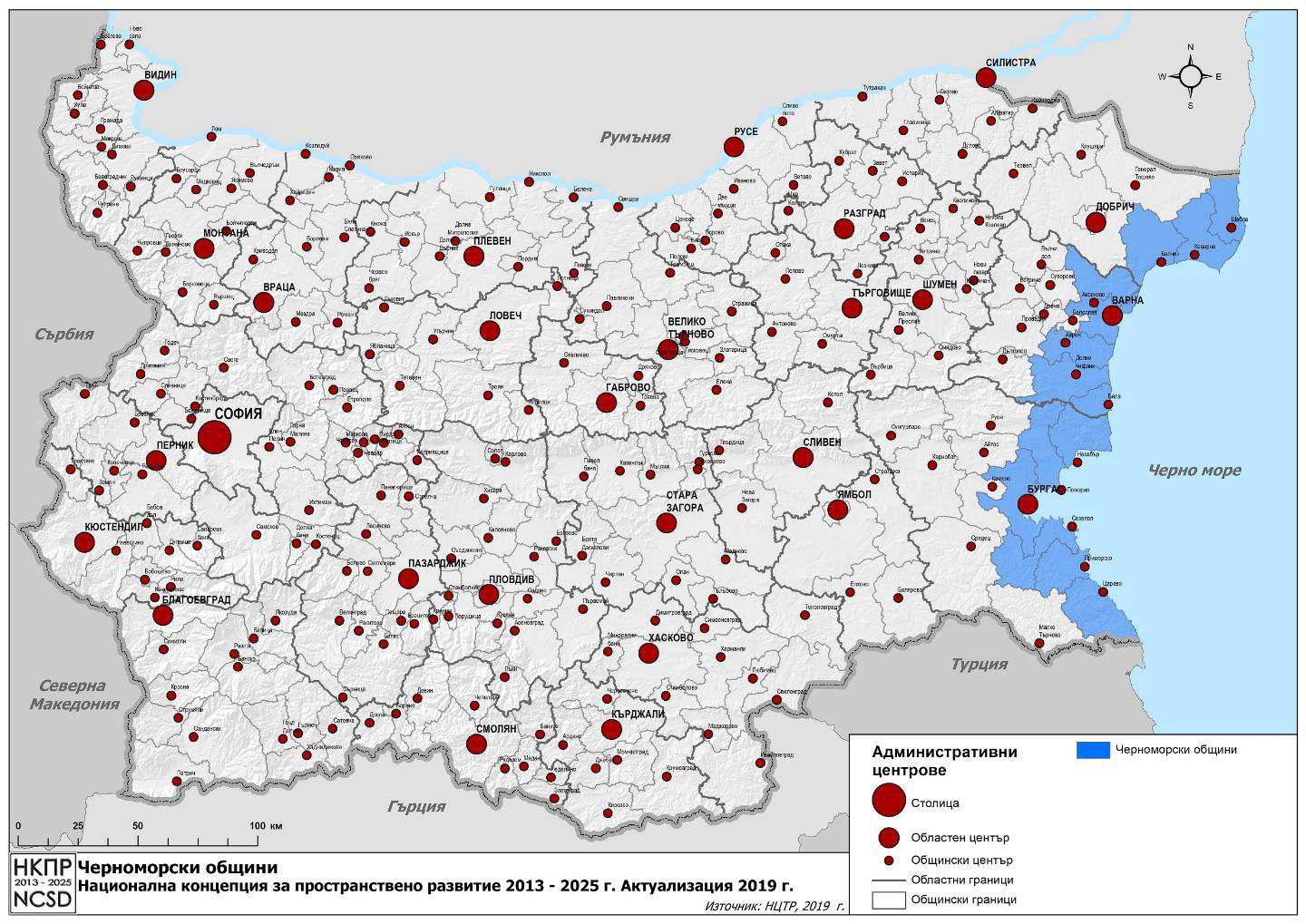 Дунавско крайбрежие В Актуализацията на НКПР, като дунавски са приети 24 общини, имащи граница с р. Дунав. Карта 31: Дунавски общини 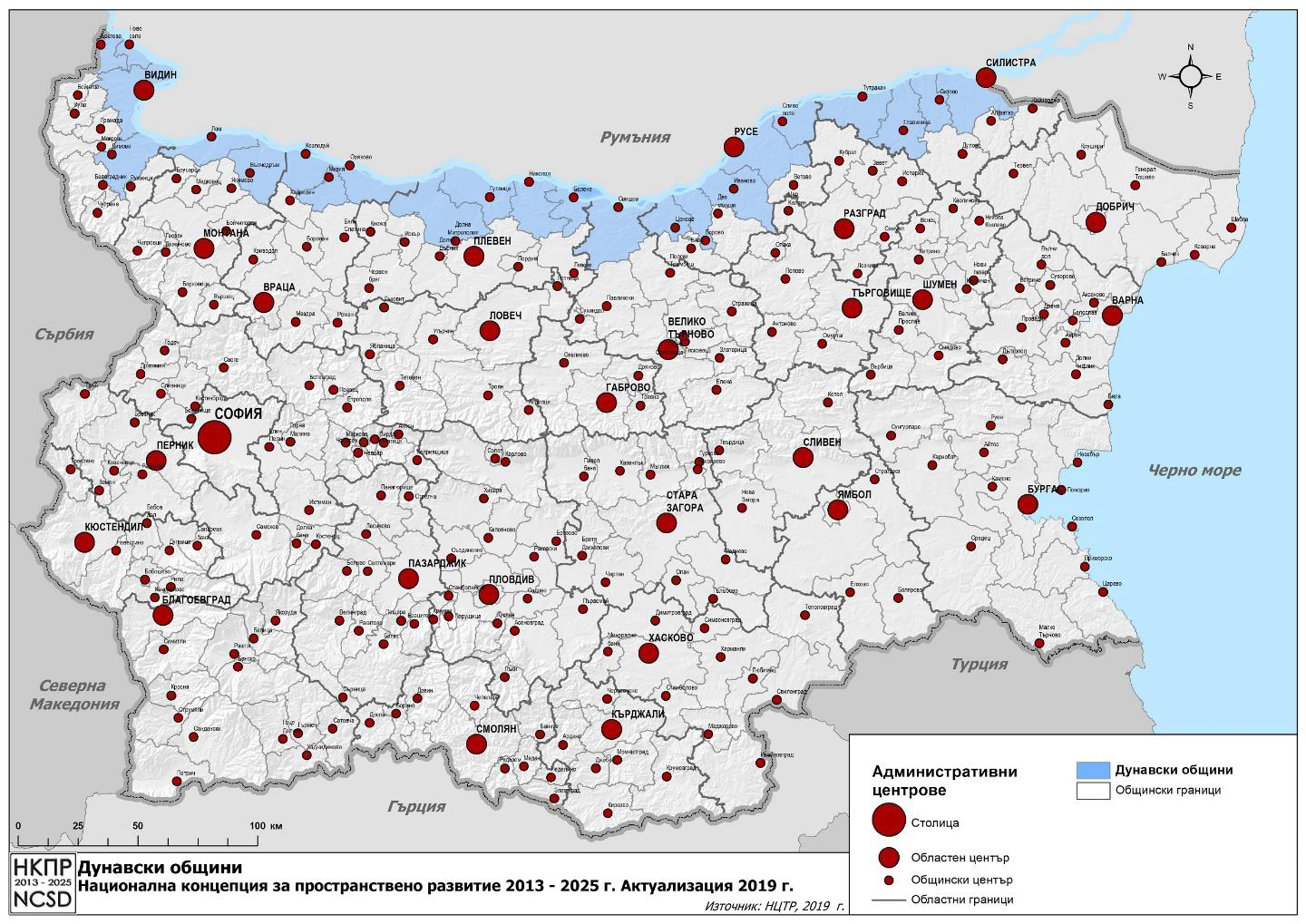 Селски територии Прилагайки критерия на ПРСР (община без населено място с над 30 хил. жители), 232 общини в България са определени като „селски”. Прилагайки лансираната в Актуализацията на НКПР европейска методика с трите категории урбанизирани територии, една част от общините ще попаднат в средната категория, а за селски/слабо урбанизирани ще останат 153 общини. Тази делимитация е използвана и в предложенията за намиране на оптимално решение за обхвата на ОПРР и ПРСР след 2020 г. В процеса на консултации са обсъждани и варианти за промяна на дефиницията за селски райони, с горна граница на населението в населените места в такива райони, която не надвишава 20 000 или 15 000 жители. Карта 32: Селски общини. 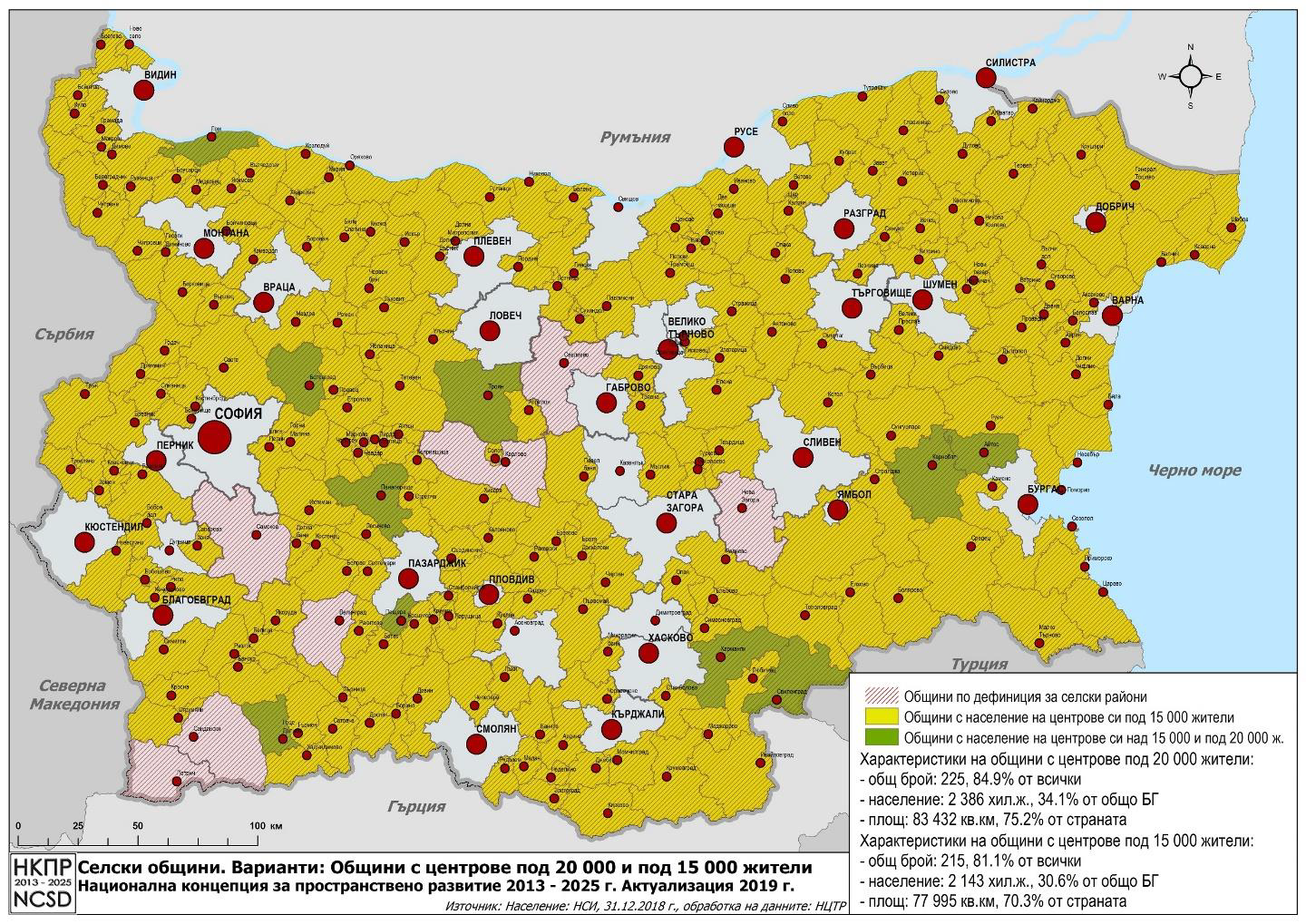 Планински територииСъществуват 3 различни делимитации на планински общини: а) на NORDREGIO; б) по Наредбата за определяне на критериите за необлагодетелстваните район и териториалния им обхват; и в) възприетата в НКПР 2013-2025 г. Аналогични критерии за определяне на планински и полупланински територии е използван и през 2015 г. в Целенасочената инвестиционна програма в подкрепа на развитието на Северозападна България, Родопите, Странджа, пограничните, планинските и полупланинските слабо развити райони в Р. България. Актуализацията на НКПР потвърждава приетата в оригиналния документ типология, по която като „планински” са определени 109 общини. Малък брой от планинските общини попадат в категорията „силно урбанизирани” (централни), преобладаващата част от тях са в категорията „слабо урбанизирани” (периферни). „Селски” и „планински” са припокриващи се териториални общности със сходни проблеми. Карта 33: Планински и полупланински общини 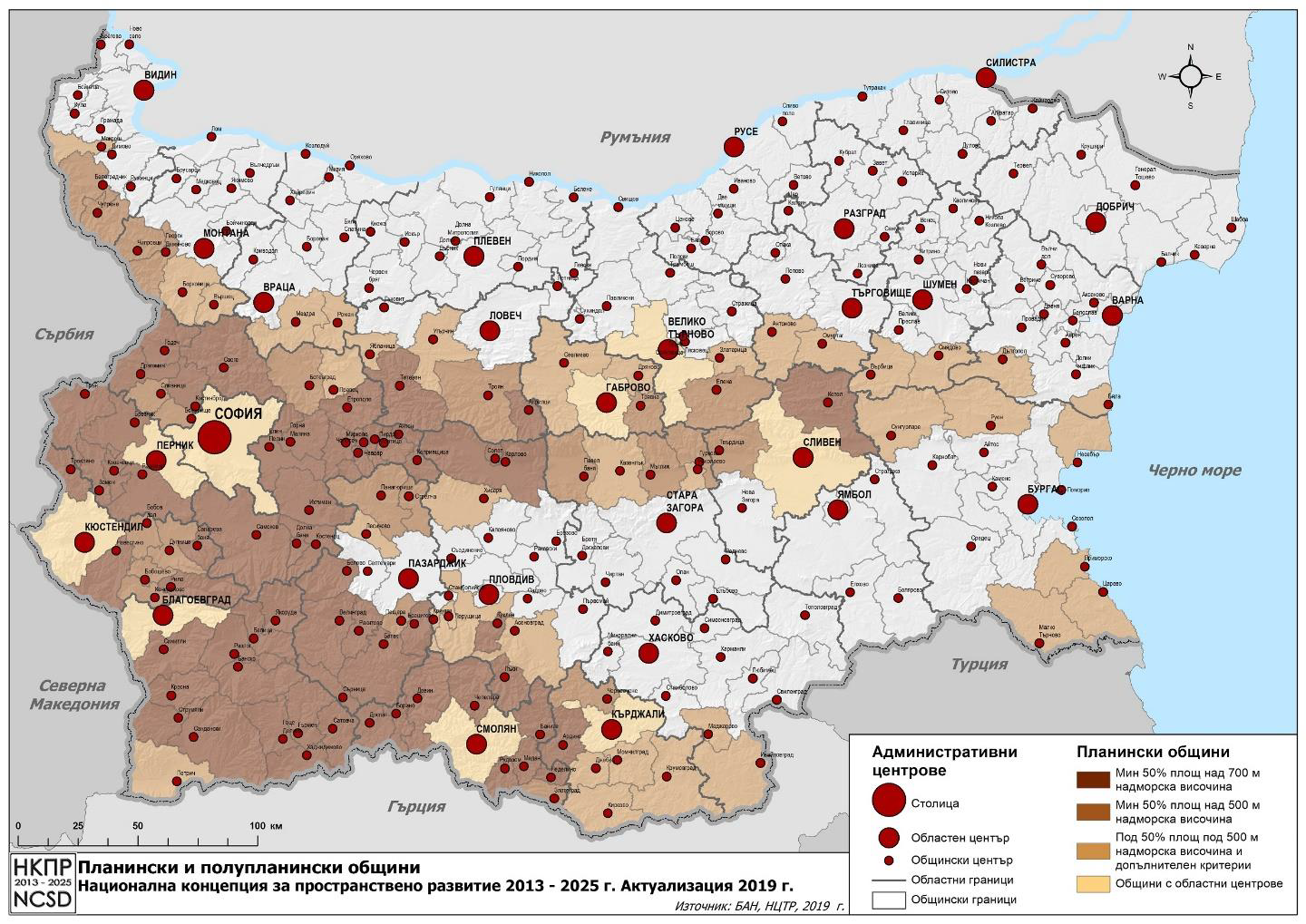 Защитени природни територии и защитените зониНационалната екологична мрежа включва природни неурбанизирани територии, които се идентифицирани като:защитените територии съгласно българското законодателство (ЗЗТ) и защитените зони като част от Европейската екологична мрежа “НАТУРА 2000” (НАТУРА 2000 обхваща над 18% от сухоземната територия на Европейския съюз и почти 6% от акваторията му. Защитените зони, които попадат в НАТУРА 2000, се обявяват в съответствие с две директиви на Европейския съюз - Директива 92/43/ЕЕС за опазване на природните местообитания и на дивата флора и фауна (наричана накратко Директива за местообитанията) и Директива 79/409/ЕС, кодифицирана чрез Директива 2009/147/ЕС, за опазването на дивите птици (наричана накратко Директива за птиците). Държавите членки определят и управляват зоните по „Натура 2000“. В България морската „НАТУРА 2000” включва 17 защитени зони по Директивата за местообитанията и 15 зони по Директивата за птиците, които приблизително следват цялото черноморско крайбрежие. Повечето защитени зони комбинират суша и морска част, като има и 3 изцяло морски защитени територии (защитените зони в морето се определят като морски защитени територии - МЗТ). В края на 2019 г. в ЕС e имало над 3 000 такива МЗТ.В контекста на прилагането на ПМДР на териториално ниво също така имат специфично значение влажните зони в България, които са определени в Рамсарската конвенция. Към настоящия момент в списъка на конвенцията за влажните зони с международно значение (Рамсарските места), в България са определени 11 влажни зони, с обща площ 35 380,2 хектара, представляващи 0,32 % от територията на страната. Това са:7 по черноморското крайбрежие - "Дуранкулашко езеро",  "Шабленско езеро", "Поморийско езеро", "Атанасовско езеро", "Местността Пода", "Езеро Вая" и "Комплекс Ропотамо"3 по дунавското крайбрежие - "Езеро Сребърна", "Комплекс Беленски острови" и "Остров Ибиша",единственото такова място извън черноморското или дунавското крайбрежие е „Карстов комплекс „Драгоманско блато".Всичките Рамсарски места или части от тях са обявени като защитени територии по смисъла за Закона за защитените територии с различна категория на защита в зависимост от целта и предмета на опазване в тях - поддържани резервати (Атанасовско езеро, езеро Сребърна, остров Ибиша, Ропотамо), защитени местности (Дуранкулашко езеро, езеро Шабла, Поморийско езеро, Пода, езеро Вая, Алдомировско блато), природен парк - Персина.Поради факта, че екосистемите на влажните зони включват местообитания, които са предмет на опазване по Директивата за местообитанията, както и самите влажни зони са местообитания за редица растителни и животински видове, предмет на опазване по Директивата за местообитанията и Директивата за птиците, всички влажни зони са обявени като защитени зони (Натура 2000 места) и по двете Директиви.Карта 34: Защитени територии и зони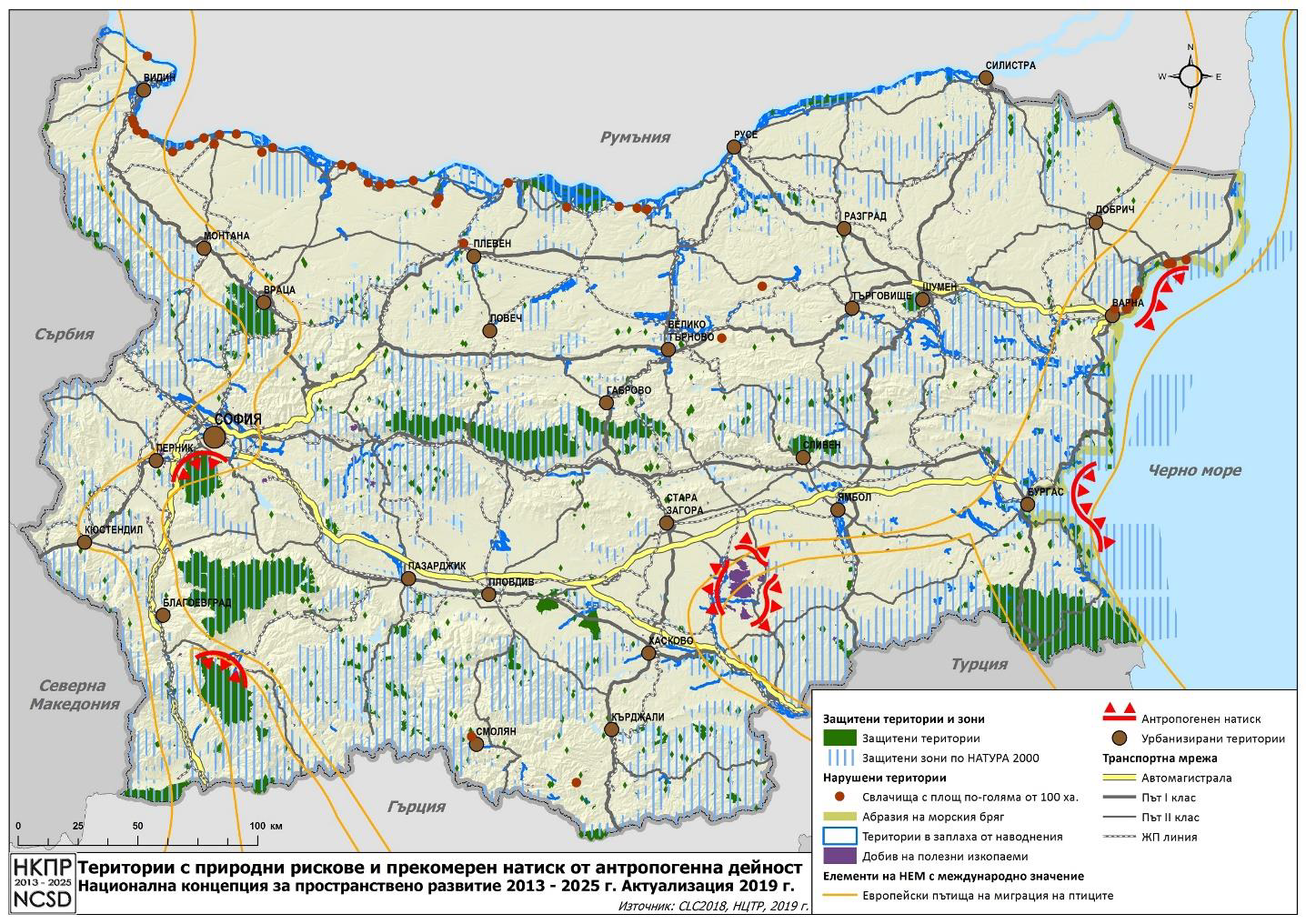 Карта 35: 17-те защитени зони за местообитания в „Морска НАТУРА“ в България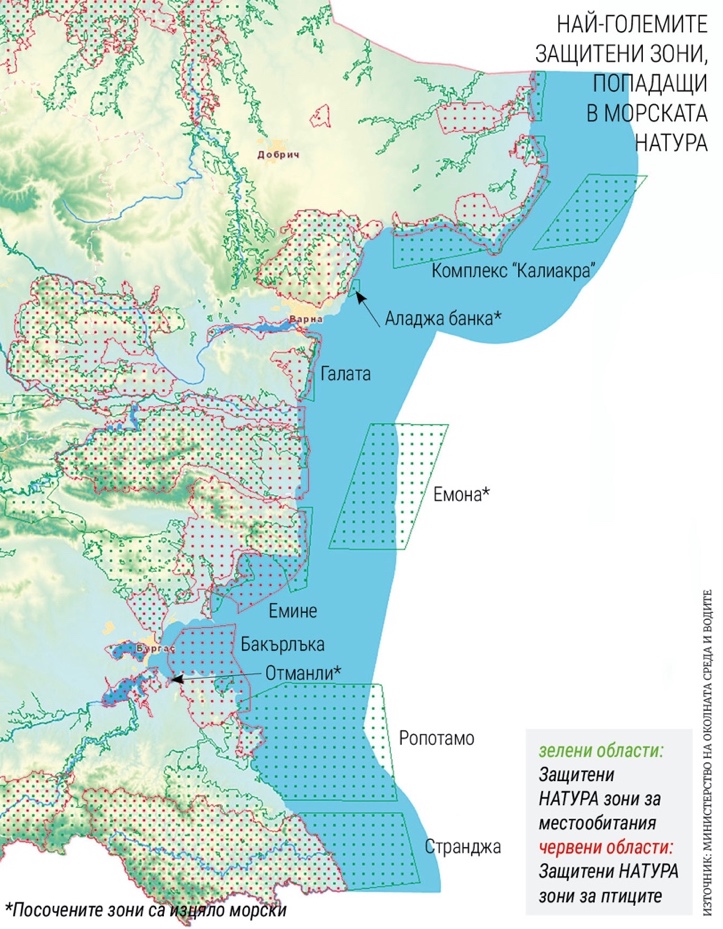 Карта 36: Защитени зони по „НАТУРА 2000“ за опазване на местообитания в Района река Дунав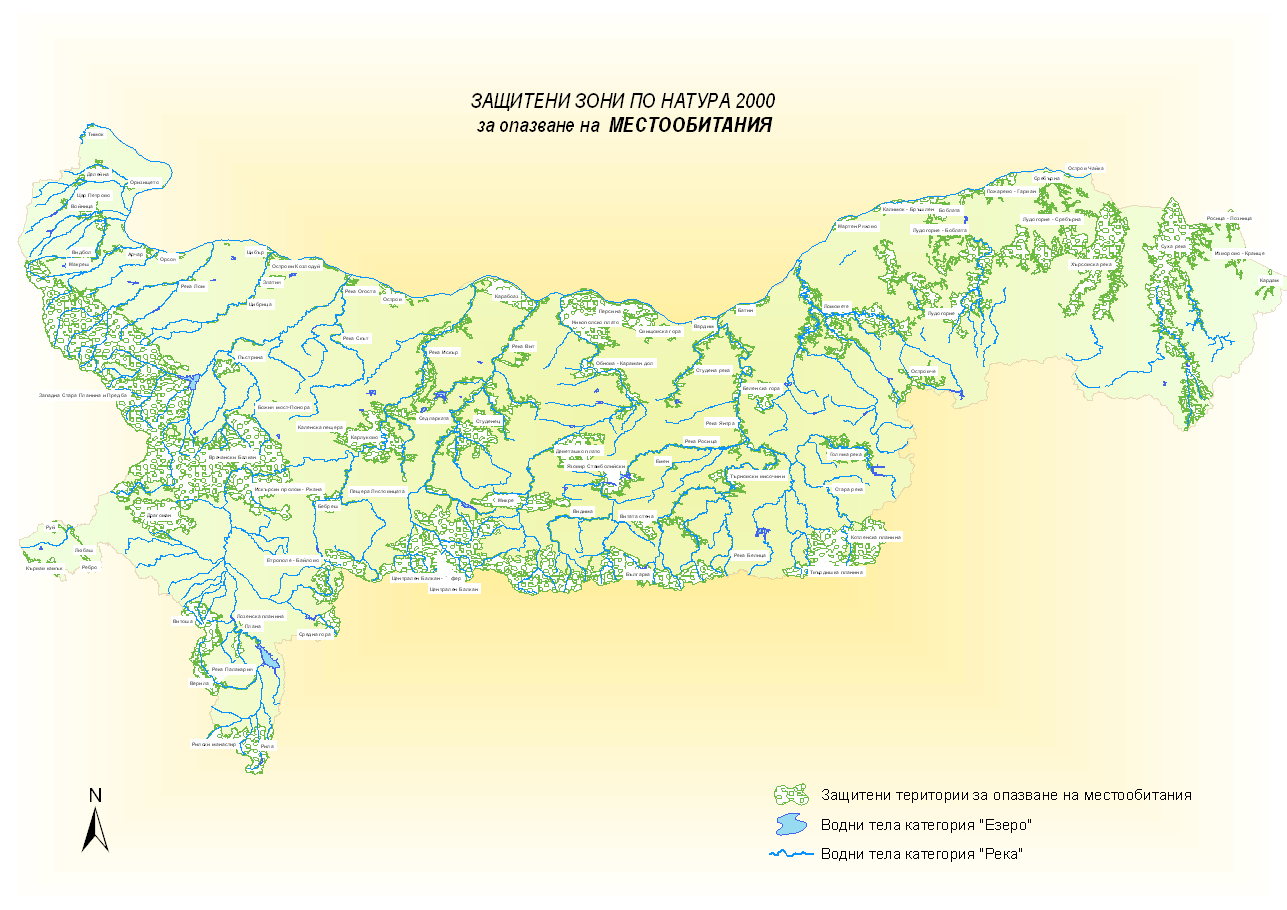 Карта 37: Защитени зони по „НАТУРА 2000“ за опазване на птици в Района река Дунав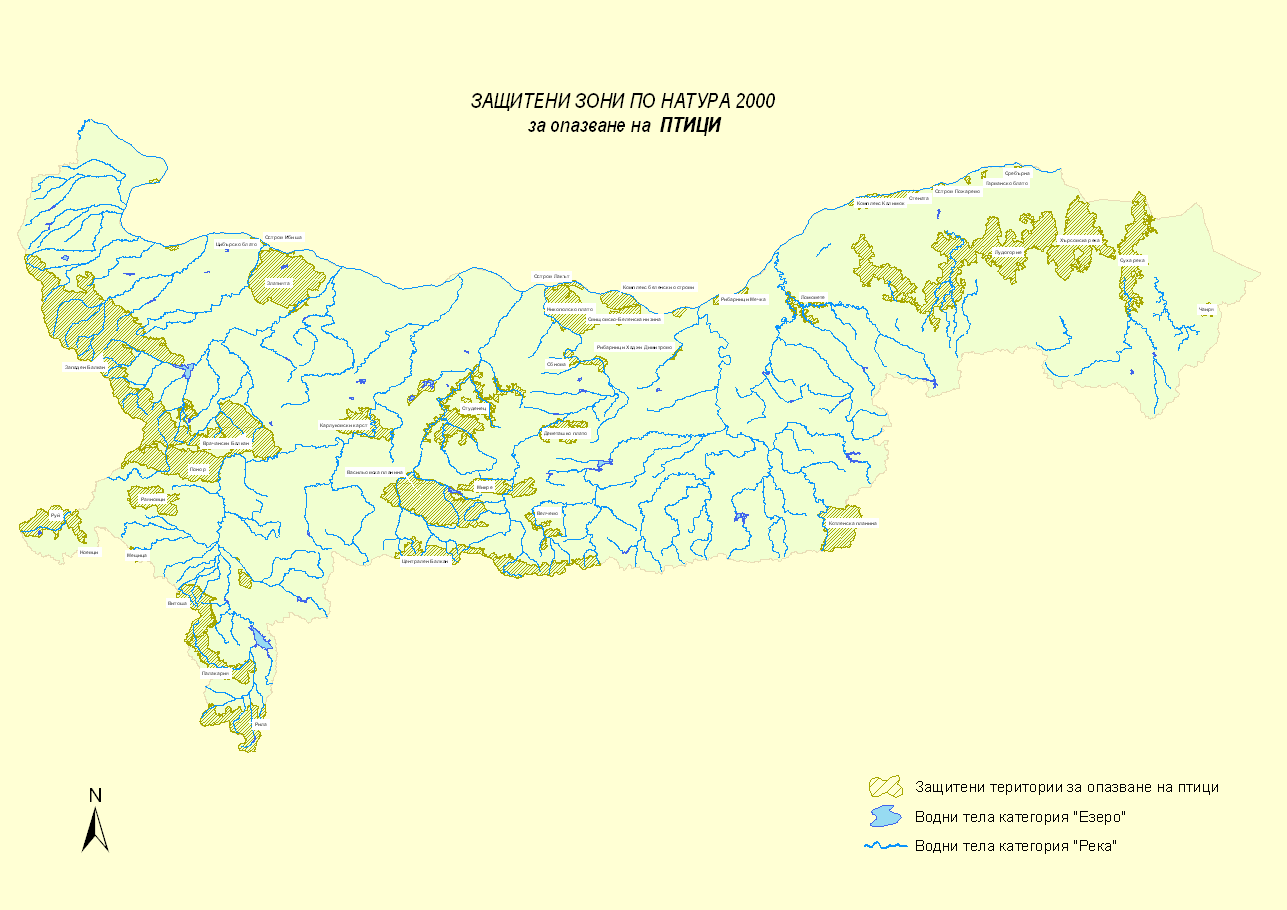 Предложения за планиране ниво рибарски територии в рамките на ПМДР 2021 – 2027Критерии и подходи за определяне на рибарски територии:Прилагането на подхода ВОМР може да бъде ориентирано/фокусирано върху:постигането на ефект по отношение на преодоляването на икономическите и социалните различия в развитието на потенциалните рибарски териториите;предоставяне на възможности за териториално развитие чрез прилагане на стратегии за интегрирано териториално развитие, включващи комплекс/система от интервенции и операции, които могат да имат най-голяма добавена стойност ;Основна насока за определяне на рибарски територии би могла да бъде на две нива:определяне на потенциалните рибарски зони с преобладаващ характер на дребномащабен риболов и/или свързани с производство на аквакултури за целенасочена подкрепа в рамките на прилагане на подхода ВОМР с определени цели за развитие на приоритетни политики в сферата на рибарството и аквакултурите в рамките на ПМДР и определяне на възможните подходи за прилагането на подхода ВОМР вземайки предвид политиките за прилагането на подхода ВОМР в рамките на ПМДРпроцес на определяне на конкретни рибарски зони с преобладаващ характер на дребномащабен риболов и/или свързани с производство на аквакултури на основата на процедура за одобрение на такива за финансово подпомагане в следващия програмен период.И на двете нива (определяне на потенциални и определяне на конкретни рибарски територии) това би трябвало да бъде на основата на наличието на конкретни характеристики на рибарските територии по отношение на наличието на рибарски общности свързани с дребномащабен риболов и/или свързани с производство на аквакултури:Ниво на значение в рибарските територии на традиционния дребномащабен риболов:Ниво на значение на съществуващи традиционните риболовни дейности (традициите в крайбрежния риболов);Ниво на значение на рибарския дребномащабен „флот“;Наличие и ниво на значение на традиционни пространствени характеристики, свързани с дребномащабния риболов като:морски зони за риболов – традиционни зони, техните естествени граници, трасетатрадиционни места за домуване на рибарски лодки и корабитрадиционни регионални/териториални мрежи с такива зони и места, свързани с традиционния дребномащабен риболовНаличие и ниво на значение в рибарските територии на инфраструктура за традиционен дребномащабен риболов:рибарските пристанища & техния капацитетрибарските лодкостоянки & техния капацитетместа за продажба на продукти от риболов и/или аквакултуриНаличие и ниво на значение в рибарските територии на активни рибарски неформални и/или формални сдружения;Зависимост на рибарските територии и рибарските общности с дребномащабен риболов от сектор рибарство – например улов и приходи от улов;Потенциалът за развитие на устойчива синя икономика в потенциални рибарски територии – например риболовен туризъм, любителски риболов; Ниво на значение в рибарските територии на традиционен процес на производство на аквакултури, степен на зависимост на вътрешните територии от сектор аквакултури и наличната инфраструктура и условия за това производство.След прилагането на ЛИДЕР/ВОМР като териториален подход с еднофондово финансиране в рамките на два програмни периода, в рамките на които териториите са разглеждани по един и същ начин от гледна точка на ПМДР и са им били осигурявани едни и същи условия за подготовка и прилагане на СМР като бюджет, е необходимо да се потърсят различни стратегии за диференциране на потенциалните рибарски територии и съответно диференциране на формата на подкрепа, включително и чрез многофондово финансиране. Най-напред това може да бъде направено на основата на разглеждането на териториите в няколко основни групи, първата от които е тяхното разположение спрямо регионите, традиционно свързвани със сектор рибарство и аквакултури (и основно с наличието и характеристиките на дребномащабния крайбрежен риболов):Черноморски крайбрежни рибарски територии - рибарски територии, разположение по черноморското крайбрежиеДунавски крайбрежни рибарски територии - рибарски територии, разположени във вътрешността на страната по дунавското крайбрежиеВътрешнотериториални или „аквакултурни“ територии - рибарски територии с общности, свързани с производство на аквакултуриВтората такава може да бъде от вида на територията спрямо различните класификации в НКПП:Селски територии;Територии, попадащи в агломерационни ареали;Планински територии;Територии, включващи важни защитени територии и зони.Трети такава може да бъде нивото на икономическо развитие на общините, които са включени в конкретна рибарска територия и зависимостта на това развитие от икономическия принос директно и индиректно от сектор рибарството и/или аквакултурите.Друг съществен аспект може да бъде свързан с възможността за подпомагане в рамките на един или повече фондове. При изготвянето на своите стратегии за местно развитие, МИГ/МИРГ следва да могат да изразят предпочитанието си по отношение на водещия фонд въз основа на решението на държавата членка относно степента, в която различните фондове ще бъдат на разположение в географско отношение. Останалите три фонда имат значително присъствие в географско отношение на национално ниво докато ЕФМДРА покрива само някои от регионите и териториите, които са свързани със сектор рибарство и аквакултури.Освен това в рамките на ПМДР могат да се определят цели, свързани с прилагането на ВОМР в различи видове територии от гледна точка на тяхното значение и възможности, които те осигуряват за постигането на целите на цялата ПМДР. Определяне на териториите в няколко основни групи, първата от които е тяхното разположение спрямо регионите, традиционно свързвани със сектор рибарство и аквакултури:В рамките на 14 общини, които са разположение по Черноморското крайбрежие има два вида територии:такива, които попадат в селски общини итакива, които попадат в общини, включени в агломерационни ареалиВ рамките на този период от 14 общини, 11 са включени в рибарски територии и прилагат ВОМР, както и в същото време са включени общини, които не се определят като черноморски защото нямат директен излаз на Черноморското крайбрежие. Карта 38: Черноморски общиниВ контекста на посочените по горе критерии и имайки предвид целите на национално ниво в рамките на ПМДР могат да бъдат определени няколко типа територии и да се планират различни подходи за прилагане на ВОМР в тях:рибарските територии, които включват селски общини и са разположени директно на черноморското крайбрежие – това са територии, почти изцяло свързани с наличието на дребномащабен риболов;рибарските територии, които включват селски общини и не са разположени директно на черноморското крайбрежие, както и включват общини, попадащи в агломерационни ареали – това са териториите, които попадат в района съответно на Варненско и Белославско езеро , както и в района Бургаски езера.Първата категория е с относително най-хомогенни характеристики на рибарски територии свързани с наличието на дребномащабен риболов и за тях вероятно прилагането на ВОМР в рамките на еднофондово финансиране е оптимален подход. В рамките на ПМДР в тези рибарски територии приоритетно би могло да се работи с рибарските общности на основата на дребномащабния риболов в района на черноморското крайбрежието. Освен това тези територии включват голяма част защитени територии и зони от НЕМ, които приблизително следват цялото черноморско крайбрежие и биха могли да си поставят цели за работа и в тази сфера.Втората категория е с относително хетерогенни характеристики по отношение на стопанския риболов, както и по отношение на структурата и характера на територията. Общините, попадащи в агломерационни ареали, със сигурност могат да имат нужда от доста по широки стратегии за развитие поради по сложната си териториална структура, значително по големия брой жители в тях, както и по високата гъстота на населението. Това предполага по широк кръг предизвикателства, както и по широки и необходимост от по сериозни финансови възможности за тяхното решаване (които могат да бъда осигурени чрез многофондово финансиране). В този случай осигуряването на възможности за многофондово финансиране както през някои от другите фондове, така и през ЕФМДРА, би осигурило повече възможности за ефективно прилагане на интегрирана стратегия за развитие. Координиране на подкрепата от ЕСИФ с цел улесняване създаването на многофондови стратегии, които са по-добре адаптирани към териториалните нужди, например в област, която има както селски и/или рибарски, така и градски аспекти. Това става чрез координирано изграждане на капацитет, подбор, одобрение и финансиране на стратегиите за водено от общностите местно развитие и местните групи;По отношение на териториите, попадащи в региона на черноморското крайбрежието ПМДР може да си постави цели за относителен дял на покритие на тези територии и може да се планира това да бъде 100% от Черноморското крайбрежието извън агломерационните ареали на Варна и Бургас (вероятно извън строителните граници на градовете в зависимост от правилата, които ще се прилагат за агломерационни ареали в следващия програмен период). Специално за агломерационните ареали в контекста на ПМДР би било полезно те да се разглеждат не само като площ, а и като определени зони, свързани с дребномащабен риболов, които попадат в тези ареали. Това би позволило (ако не се прилага правило за непрекъснатост на територията), включването на такива зони в рибарските територии, които е момента не е възможно да бъдат включени и съответно те не могат да бъдат интегрирани в рибарската територия към която, обаче, традиционно принадлежат.В рамките на 24-те общини, които са разположение по дунавското крайбрежие, има отново същите два вида територии такива, които попадат в селски общини и такива, които попадат в общини, включени в агломерационни ареали (разликата е в това, че тук практически всички общини имат излаз на крайбрежието)Карта 39: Дунавски общини В контекста на посочените по горе критерии и имайки предвид характера на стопанския риболов в този регион, както целите на национално ниво в рамките на ПМДР, може да се планират прилагането на подход за еднофондово прилагане на ВОМР в тях. Основата причина е липсата на съществен опит в прилагането на ВОМР в рамките на ПМДР (само една територия има частичен опит в такова прилагане в рамките на предишния програмен период). Т.е. в рамките на този програмен период за този регион, ПМДР може да се ориентира основно към развитие на капацитет за прилагане на ВОМР. Съответно на ниво ПМДР може да се планира частично покритие на дунавското крайбрежието (на основата на тези две причини - характеристиките на дунавски риболов и липсата на съществен опит в прилагането на ВОМР в рамките на ПМДР). Това би могло да бъде планирано като участие на една или две рибарски територии, включващи определен брой рибарски общности (с достатъчно потенциал за развитието им като такива).За определяне на конкретни рибарски територии в рамките на дунавското и черноморското крайбрежие територии, потенциалните рибарски територии (освен на ниво община със специфични характеристики) е необходимо те да се разглеждат като включващи функционални пространствени зони, свързани с рибарство и аквакултури, като система от функционално обвързани зони, характеризиращи се с общи/сходни условия и цели за развитие. Това може да позволи съчетаване на секторния подход с интегрирания териториален подход. Териториалният подход е ориентиран към оползотворяване на собствените ресурси и потенциали на функционално дефинирани територии, както и към пространствено прилагане на стратегии за интегриране развитие в рамките на цели и инструменти на подхода ВОМР. За определяне на конкретни потенциални рибарски територии може и било добре да се разработи система от критерии за определянето има като такива. Тази система може да включва критерии като:Наличие на рибарски общности на основата на дребномащабен риболов е водещ критерий, който трябва да се има предвид, и който може да се прилага по конкретно чрез определяне на:минимален брой хора, които се занимават с такъв риболовминимален брой рибарски сдруженияналичие на традиционните дейности, свързани с риболова в рамките на териториятаДва от досега прилаганите критерии за определяне на рибарски територии (изискване за минимална площ и изискване за население) не са особено диференциращи по отношение на рибарските територии. Ако в рамките на ПРСР това вероятно е логично (селските общини представляват относително хомогенни селски територии), то за рибарските територии това не е така и характерът им като такива територии, особено на тези в крайбрежните общини, се определя от наличието на отделни, обособени рибарските зони (зони за риболов и свързани с тях дейности), които са функционално ситуирани основно в крайбрежната част на тези общините. Дължина/обхват на крайбрежието/бреговата линия – това би могло да бъде много по диференциращ критерий в сравнение с тези за площ и население като се има предвид, че основен структурен елемент в рибарските територии са отделни, обособени рибарските зони, които са функционално ситуирани основно в крайбрежната част на тези територии.Наличие на минимален брой функционални пространствени зони в рибарските територии с териториално (регионално или местно) значение в областта на традиционния дребномащабен риболов:минимален брой и честота на обособените традиционни рибарски зони спрямо дължината на крайбрежната брегова линияминимален брой инфраструктурни елементи в тези зони – малки рибарски пристанища, места за разтоварване, лодкостоянки, пазари за първа продажба и др.минимален брой услуги, свързани с традиционния риболов, предоставяни в териториятаНаличие на минимален брой функционални пространствени зони в рибарските територии с териториално (регионално или местно) значение в областта на:устойчивата синя икономика – зони, свързани с риболовен туризъм, любителски риболовбиоразнообразието и НЕМВ рамките на ПМДР могат да се определят минимални критерии за определяне на рибарските територии на основата на посочените по горе критерии за дължина/обхват на крайбрежието/бреговата линия, брой, честотата/гъстотата и свързаност на тези зони.Аналогично за критерии за определяне на вътрешно-териториални РТ: Дължина/обхват на бреговата линия и/или площта на основните водни обекти във вътрешността, свързани с производството на аквакултури;Броят и честотата/гъстотата на обособени традиционни зони/места за любителски риболовИнфраструктурниУслуги Наличие на функционални пространствени зони в РТ с териториално (регионално или местно) значение в областта на:аквакултуритеустойчивата синя икономика зони на ниво РТ (риболовен туризъм, любителски риболов, защитени територии Рибарски територии, разположени във вътрешността на страната (извън тези по дунавското крайбрежие)Сега съществуващите, а и други потенциалните вътрешни територии се определят на основата на конкретни характеристиките на сектор аквакултури, както и на основата на такива в сферата на любителския риболов. Повечето от тях попадат в категориите „селски” и „планински” (или и двете отделно), а някои общините попадат в агломерационни ареали. В рамките на НКПП „селски” и „планински” се разглеждат като припокриващи на много места териториални общности със сходни проблеми. От гледна точка на определянето им като рибарски територии, те са с определено хетерогенни характеристики по отношение на структурата и характера им като рибарски територии, но с минимално значение на сектор аквакултури по отношение на възможностите им за развитието като такива.И трите групи са по скоро с характеристики и идентичност извън тези на рибарска територия и отново със сигурност могат да имат нужда от доста по широки стратегии за развитие, водещ елемент в които би трябвало да бъде възможностите, които предоставя ЕЗФРСР. Това предполага по широк кръг предизвикателства от такива само в сферата на аквакултурите, както и необходимост от по големи финансови възможности за тяхното решаване, които могат да бъда осигурени чрез многофондово финансиране. В този случай осигуряването на възможности за многофондово финансиране както през някои от другите фондове, така и през ЕФМДРА, би осигурило повече възможности за ефективно прилагане на интегрирана стратегия за развитие.В рамките на ПМДР могат да се определят минимални критерии за определяне на рибарските територии на основата на посочените по горе критерии за дължина/обхват на крайбрежието/бреговата линия, брой, честотата/гъстотата и свързаност на тези зони.Аналогично за критерии за определяне на вътрешно-териториални РТ :Дължина/обхват на бреговата линия и/или площта на основните водни обекти във вътрешността, свързани с производството на аквакултуриБроят и честотата/гъстотата на обособени традиционни зони/места за любителски риболовИнфраструктурниУслуги Наличие на функционални пространствени зони в РТ с териториално (регионално или местно) значение в областта на:аквакултуритеустойчивата синя икономика зони на ниво РТ (риболовен туризъм, любителски риболов, защитени територии Развитие на рибарските територии чрез ПЧП и МИРГПрилагането на ВОМР на местно ниво се осъществява от местно „публично-частно партньорство“ (ПЧП), което е механизма, който планира и изпълнява СМР. Създаването и развитието на това партньорство е дълъг динамичен процес, който преминава през различни етапи и зависи от национални и териториални предпоставки. Публично-частното партньорство е форма на равноправно сътрудничество между представителите на три сектора (публичен, граждански и частен) и е насочено към развитие на конкретна територия на основата на прилагане на ВОМР и повишаване на ефективността на инвестирането на публичните средства от ЕСИФ в нея, основани на:споделяне на отговорността за планиране, управление и реализиране на стратегия за териториално развитие,осигуряване и мобилизиране на допълнителни ресурси,споделяне на рисковете в процеса на прилагане на стратегията,споделяне на познания, умения, ноу-хау и ресурси,повишаване на участието и ангажираността, откритост и развитие на довериеВъпреки, че се предоставя възможност в рамките на това партньорство да се определи един от партньорите като административен и финансов водещ партньор, най-често това партньорство се реализира чрез създаването на нова структура наречена местна група за действие, която в България се нарича МИГ (местна инициативна група). В сферата на прилагането на ВОМР в рибарски територии, групата се нарича рибарска местна група за действие, а в България - МИРГ (местна инициативна рибарска група).Създаването на местна инициативна рибарска група според националната нормативна уредба означава учредяване на сдружение „МИРГ” като доброволна, независима организация с нестопанска цел за осъществяване на дейност в обществена полза в рамките на Закона за юридическите лица с нестопанска цел със задължителното участие на общините, както и на и физически лица, други юридическите лица с нестопанска цел и юридически лица, осъществяващи икономическа дейност в рамките на дадена територия. Ключови моменти, които определят функциите на тези ПЧП, са:Участниците в това ПЧП (като представеност на основните заинтересовани страни от прилагането на ВОМР в дадена територия и като основни интереси, свързани с интегрираното развитие на тази територия)Форма на „договор“ за функциониране на това ПЧП (като формален или неформален такъв, както и определяне на отговорностите в неговите рамки на участващите партньори)Ефективността и ефикасността на взаимодействието помежду участниците в това ПЧП, насочени към интегрираното развитие на тази територия чрез прилагането на ВОМР в неяУчастници в партньорствотоУчастниците в това партньорство се очаква да бъдат опредени сред основните заинтересовани страни от прилагането на ВОМР в дадена територия, които имат интереси, свързани с интегрираното развитие на тази територия.Официално изискване е МИРГ да отразяват социално-икономическия състав и интерес на района чрез балансирано представителство на основните заинтересовани страни от секторите на рибарството и/или аквакултурата,  включително от частния и публичния сектор и от гражданското общество.Изискването за регистриране на МИРГ в съответствие със Закона за юридическите лица с нестопанска цел води до сериозни ограничения относно представеност на широк кръг от заинтересовани страни, както и като възможности за активно участие от страна на участващите в него. Участието в МИРГ се осъществява на основата на доброволно членуване в нея и това ограничава съответствието между основните заинтересова страни в дадена територия и членуващите в МИРГ Практически МИРГ като юридическо лице с нестопанска цел е организация за вземане на официални решения, основани на гласуване и практиката показва, че нейното функциониране се свежда до вземането на минимално необходимите формални решения на ниво УС. Показателно за организационната ефективност и ефикасност на МИРГ-и е липсата им на устойчивост. Създадените МИРГ функционират и извършват дейност само в рамките на финансираните им стратегии от ПМДР. Ако тези групи не са финансирани, те не са активни или дори се разпадат. Също така МИРГ разчитат единствено на общините за осигуряване на авансово финансиране или гаранции за получаване на такова. Което като следствие създава ситуации на зависимост на МИРГ от представители на местната власт.За да се подобри представеността на заинтересованите страни, както и да се осигурят възможности за значително по активно тяхно участие е необходимото да се използват други механизми извън минимално задължителните за едно ЮЛСНЦ. За тази цел ПМДР би могла да насърчи или дори да изисква създаването и функционирането на други механизми. Два такива са създаване на помощни механизми за участие на основните заинтересовани страни и консултиране с тях по основни въпроси, свързани с развитието на територията: Консултативен съвет (или подобен консултативен орган)Тематични групи (постоянни или временни)Консултативен съветСъздаването и функционирането на консултативен съвет към МИРГ на регионално ниво на основата на принципите на Европейският кодекс на поведение за партньорство в рамките на европейските структурни и инвестиционни фондове и конкретно в съответствие с принципа многостепенно управление би могъл да осигурят механизъм за широко участие представители на основните заинтересовани страни, които имат отношение към развитието на рибарската територия, без да е необходимо те формално да членуват в МИРГ или такива, които не могат формално да членуват в МИРГ.Един консултативен съвет към МИРГ на регионално ниво може да осигури възможности за консултиране в сферата на:изготвянето на споразумение за партньорствопланиране и прилагане на СМРмониторинг и оценяване на СМРмониторинг на прилагането на проектния цикъл в рамките на СМРукрепване на институционалния капацитет на участващите в неговъзможности за развитие на територията извън конкретната СМР и ПМДРЕдин ефективен консултативен съвет може да осигури механизми за устойчиво интегрирано планиране и управление, както и „споделяне на собствеността”/разпределение на отговорностите относно развитието на територията и развитие на ефективни ПЧП-а. Например на основата на един такъв съвет, могат да се обсъдят идеи за концепции в рамките на ИТИ, регионални проекти за сътрудничество (национални и международни), механизми за териториално планиране в различни сфери (планове за управление на защитени територии и зони, решаване на пространствени въпроси и казуси), както и по добро разбиране на характера на СМР и подпомагане на процеса на разработване и реализиране на проекти в рамките на тази СМР.Тематични групиСъздаването и функционирането на друг тип консултативен механизъм като тематична група (вид работна група) с основно ядро от участници), която работи по предварително определена тема, може да осигурява активно и ефективно обсъждане по тази тема и да предлага продукти и решения за прилагането на СМР и разитието на територията. За разлика от един консултативен съвет, такава група може да бъде много по малко формална, с много по малък състав и дори с много кратко съществуване, но в същото време да осигурява възможности за допълнителен принос по отношение на идеи и решения.Форма на „договор“ за функциониране на това ПЧПЕдинствената форма в рамките на която се дефинират определени очаквания за споразумение в рамките на ПЧП (извън организационната форма МИРГ) е в процеса на изразяване на интерес за прилагане на ВОМР. Това, обаче, е едно много формално очакване (и като предмет на това споразумение и като изискване за участници в него). Отново то определя специална роля на местната власт като се дефинира изрично необходимостта от решение на общинския/те съвет/и, с което се дава съгласие за реализиране на проект в рамките на подготвителната мярка, както и се посочват:партньорите по проекта;водещият партньор, кандидат за финансова помощ по проекта;населените места, които се включват в територията на партньорството, когато дейностите по проекта се изпълняват на част от територията на общината.Основният смисъл на едно такова споразумение, обаче, е в определяне на отговорностите в на участващите партньори в ПЧП в дългосрочен план, както и в определяне на техния принос в мобилизирането на допълните ресурси за целите на развитието на територията. Към момента се осигуряват два вида ресурси – единият от страна на местната власт се предоставят авансови средства, а частния сектор чрез конкретни бенефициенти осигурява допълнителни финансови инвестиции в развитието на територията. Възможности за мобилизиране на такива допълнителни ресурси не се изчерпват само с тези две такива. Например една основна такава е осигуряване на доброволен труд в различни форми и от различни партньори – например от страна граждански организации при изпълнението на проекти с участието на доброволци или от страна на различни заинтересова страни чрез участие в консултативните механизми. Друга възможност, която широко се прилага в страните от ЕС, е осигуряване на значителен финансов ресурс от страна местната власт от общинските бюджети под формата на членски внос в зависимост от броят на жителите в съответната община.Осигуряването на допълните ресурси за целите на развитието на територията може да направи функционирането на една МИРГ по устойчиво от една страна, а от друга – предварителното ангажиране за осигуряване на такова показва степента на ангажираност и наличието на достатъчно ресурси за развитие на територията (което е едно от изискванията за инвестиране в нея от страна на ПМДР. За тази цел ПМДР би могла да насърчи или дори да изисква по сериозни и конкретни ангажименти, свързани с развитието на територията на ниво създаване на ПЧП чрез формулиране на очаквания за определяне на конкретни отговорности от страна на участващите партньори в ПЧП в дългосрочен план, както и в определяне на техния принос в мобилизирането на допълните ресурси за целите на развитието на територията в рамките на сключване на дългосрочно споразумение за ПЧП, а не само на ниво кандидатстване за получаване на подготвителна подкрепа. При съществуващите МИРГ това може да бъде споразумение на самата МИРГ с широк кръг партньори от различни заинтересовани страни, което от своя страна би могло да бъде оценявано на ниво демонстрация на наличието на минимален ресурс за развитие на ниво територия.Ефективност и ефикасност на ПЧПЕфективността и ефикасността на ПЧП относно интегрираното развитие на тази територия чрез прилагането на ВОМР в нея се осигурява чрез създаването на организационна структура (МИРГ), от която се очаква да функционира като постоянен механизъм, изпълняващ целите на ПЧП. Т.е. развитие на конкретна територия на основата на прилагане на ВОМР и повишаване на ефективността на инвестирането на публичните средства от ЕСИФ/ЕФМДР в нея.Това определя основните функции и задачи на МИРГ-и. На основата на сегашната ситуация, за следващия програмен период би било добре да се планират някои промени във функционирането на МИРГ.Функции на МИРГ, свързани с проектния цикълПо отношение на функциите, свързани с проектния цикъл, е необходимо да се формулират ясни изисквания, както и да се разработят и предоставят методически насоки за тяхното изпълнение по посока на:Разработването на процедури за оценяване на предложенията за проекти, насочени към повишаване на отговорността за инвестирането на публичните средства от ЕСИФ/ЕФМДР Разработването на процедури за предоставяне на системна техническа помощ на потенциалните вносители на проекти (от информиране до техническо подпомагане на самия процес на внасяне на тези предложения)Разработване на организационни стандарти за управление на процесите, свързани с отговорното инвестиране на публичните средства от ЕСИФ/ЕФМДР за териториално развитиеФункции на МИРГ свързани със СМРПо отношение на основната функция свързана с планиране, управление и реализиране на стратегия за териториално развитие, е необходимо да се формулират ясни изисквания, както и да се разработят и предоставят методически насоки за тяхното изпълнение от страна на УО на ПМДР, за организационни задачи в посока на ефективно добавяне на стойност към ефекта на реализираните проекти чрез планиране и изпълнение на:Оперативни планове, насочени към подпомагане на интегрираното териториално развитие в рамките на СМР, както и извън неяПлан за мониторинг и оценяване на СМРПлан за въвличане и участие на основните заинтересовани страни в процеса на интегрираното териториално развитиеРоля на МИРГПо отношение на МИРГ е необходимо да се потърсят възможности за нейното разширяване на нейната ролята на организация, която предоставя малко по различни възможности за реализиране на проекти на териториално ниво в рамките на ПМДР към организация, която изпълнява други роли в сферата на:„Център“ за фасилитиране на усилията за териториално развитие на основата на СМР в рамките на ПМДР, но в същото време търсещ синергия с прилагането на други подходи за териториално развитие:На ниво рибарски територии – развитие на сътрудничество с други МИРГ-иНа ниво територии, прилагащи ВОМР – иницииране на развитие на сътрудничество с МИГ-и, особено ако има съвпадение на територияНа общинско ниво – иницииране на търсене на допирни точки с ПИРО за развитието на рибарските зониНа ниво региони за планиране – иницииране и фасилитиране на процеси, насочени към развитие на концепции за ИТИ и решаване на въпроси, свързани с рибарските територии излизащи извън обхвата на ПМДРНа ниво трансгранично и международно сътрудничество – иницииране и развитие на дълготрайно сътрудничество в сфери на съвпадение на интересите на територията и нейните основни заинтересова страни„Център“ за подпомагане на развитието на рибарската общност на основата на:Подпомагане на идентифициране на нуждите на тази общност, както и териториалните нужди от нейното съществуване и функциониранеРазработване и планиране съвместно с рибарската общност на изпълнение и/или предоставяне на техническа помощ за такова на инициативи и проекти на основата на идентифицираните нуждиПодпомагане на повишаване на капацитета на рибарската общност на основата на предоставяне на възможности за информиране, консултиране, обмен на опит и обучениеПодпомагане на организационното развитие на рибарските сдруженияПодпомагане на процесите на дългосрочно планиране в рамките на рибарската територия или свързани с нея в сферата на опазванеФаилитиране на взаимодействието на рибарската общност с други от развитието на територията заинтересовани страни – местна власт, регионални и национални публични организации и институции, научни и изследователски организацииРазвитие на устойчива синя икономикаПодходът ВОМР в рамките на ПМДР е насочен към рибарските територии и общности, които се характеризират основно с икономическа дейност в сферата на:улова на рибни ресурси (риболов в Черно море и река Дунав),улов на други нерибни живи морски ресурси (улов на рапани и миди в Черно море),производство на аквакултури - отглеждане на рибни ресурси (сладководни риби във вътрешността на страната),производство на аквакултури  - отглеждане на нерибни живи морски ресурси в Черно море (основно миди)Освен посочените икономически дейности, в рибарските територии и общности, се извършват и други дейности, които са свързани с морето и крайбрежието и си взаимодействат в една или друга форма с тези, свързани с улова и отглеждането на живи морски ресурси. В рамките на ЕФМДРА, Приоритет 3 в следващия програмен период е насочена към развитие на устойчива синя икономика и насърчаване на проспериращи крайбрежни общности. Съответно СМР в рамките на подхода ВОМР трябва да са насочени към това местните общности да се възползват от възможностите, предлагани от устойчивата синя икономика. Карта 40: Еволюция на морска политика за Европейския съюз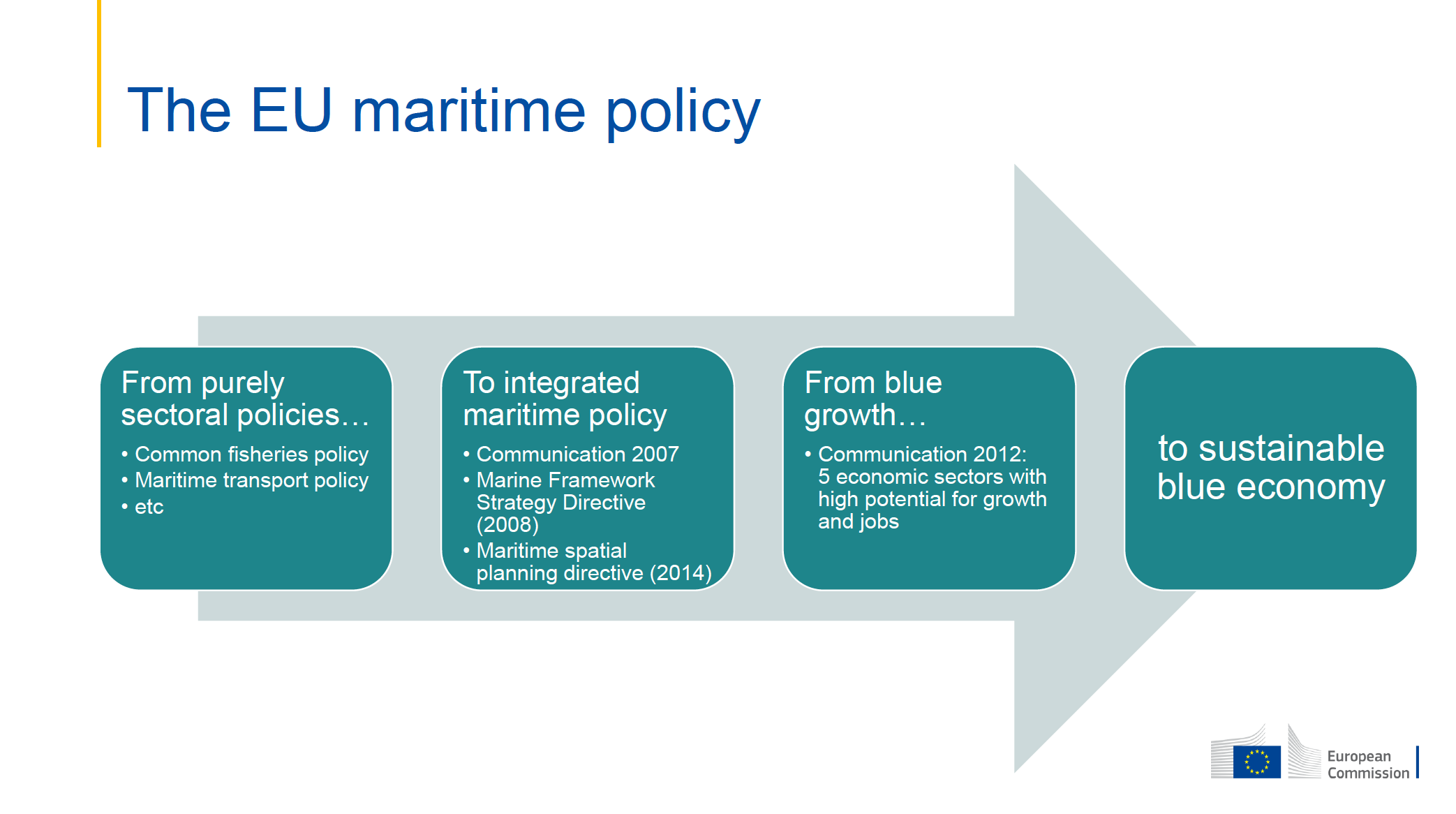 От своя страна, синята икономика се определя като всички икономически дейности, свързани с океаните, моретата, бреговете и вътрешните води, включително нововъзникващите сектори и непазарните стоки и услуги. Конкретно според третия доклад на ЕС относно синята икономика, тя включва условно два вида дейности – традиционни и нетрадиционни.Традиционните дейности, свързани със синята икономика (така наречените "установените сектори") са: Икономически дейности, свързани с добив, обработка и търговия с морски живи ресурси (вторият най-бързо развиващ се сектор на морската икономика в България след туризма), които от своя страна се разделят на: Първичен сектор (улов на възобновяеми биологични ресурси) Преработка на рибни продукти и продукти от аквакултури Дистрибуция на рибни продукти и продукти от аквакултуриИзвличане на морски неживи ресурси (например извличане на минерали)Производство на възобновяема енергия от морски източници (вятърна енергия)Пристанищни дейности (свързани с превоз на стоки)Корабостроене и ремонтМорски транспорт (превоз на пътници и стоки)Устойчив крайбрежен и морски туризъмНетрадиционните дейности, свързани със синята икономика, включват следните „нововъзникващи“ сектори: Морска възобновяема енергия. Синя биоикономика и биотехнологии. Морски минерали. Обезсоляване на морска вода. Морска отбрана. Подводни кабели. Научни изследвания и образованиеОсвен това трябва да се имат предвид и екосистемните услуги (непреките ползи, които имат икономическа стойност като ресурси за туризъм, хранителни ресурси). Разбирането на значението на природния капитал и на екосистемните услуги, получени от него, е от основно значение за гарантиране на неговото устойчиво използване.Тези няколко типа икономически дейности в сферата на синята икономика си взаимодействат или могат да си взаимодействат по два основни начина с улов на живи морски ресурси:Извършване на икономически дейности в тези територии в условията на възможности за допълване между тях, т.е. развитие на синергия между различни дейностиИзвършване на различни икономически дейности в тези територии в условията на потенциална конкуренция между тях (например конкуренция за пространство и ресурси)ВОМР и Синя икономикаВ рамките на подхода ВОМР в рибарските територии, синята икономика има няколко измерения:Извършване на икономически дейности, които са традиционни за тези територии и определят тяхната идентичност като такива (улов на живите морски ресурси с цел използването им като на храната от морето)Извършване на икономически дейности, които диверсифицират и/или добавят стойност към традиционни за тези територии (свързани основно с преработка и дистрибуция на възобновяеми биологични ресурси)Извършване на икономически дейности, извън горните две групиСъществуващи дейности, свързани със синята икономика, които са в основата на рибарските територии в рамките на подхода ВОМР и ПМДР към този момент са основно свързани с: в първичния сектор, свързани с улов на живи морски ресурси (улов на рибни и нерибни ресурси), производство на такива и тяхното преработване и дистрибуиранев сферата на устойчивия крайбрежен туризъм (риболовен туризъм, любителски риболов)Потенциални други дейности за развитие на синергия, свързани със синята икономика в рибарските територии в рамките на ВОМР, могат да са в сферата на:Извличане на морски неживи ресурси в някои територии - например извличане на морска сол Корабостроене и ремонт (производство на лодки в някои рибарски територии)Синя биоикономика и биотехнологии. Научни изследвания и образованиеЕксплоатация на живите морски биологични (рибни и нерибни) ресурсиСекторът на живите морски ресурси обхваща улов на живи морски ресурси (рибни и нерибни ресурси (първичен сектор), превръщането им в храни, фуражи, продукти на биологична основа и биоенергия (преработка) и тяхното разпространение по веригата на доставки и се състои от три подсектора:Първичен сектор - улов на риба (дребномащабен, широкомащабен крайбрежен) и отглеждане на аквакултура (морски, сладководни и миди);Преработка на рибни продукти - преработка и консервиране на риба, ракообразни и мекотели; Готови ястия и ястия, Производство на масла и мазнини и други хранителни продукти;Дистрибуция на рибни продукти - търговия на дребно с риба, ракообразни и мекотели в специализирани магазини и търговия на едро с други храни, включително риба, ракообразни и мекотели. Стопанският риболов в България се разделя на две групи - морски риболов в Черно море и сладководен риболов - в р. Дунав.От своя страна „дребномащабен риболов“ обхваща флоти, риболовни съоръжения и видове риболов, които могат да бъдат доста различни в зависимост от държавите членки и риболовните зони. Въпреки тези различия те имат съвкупност от общи характеристики, които ги сближават и които ги разграничават от това, което обичайно определяме като „широкомащабен риболов“ (по-специално промишлен или стопански риболов).Рибарство по черноморското крайбрежиеРиболовът в Черно море е основно дребномащабен, извършва се основно в крайбрежните зони със специфични риболовни съоръжения и риболовни практики, и се разграничават от това, което обичайно определяме като „широкомащабен риболов“ (по-специално промишлен или стопански риболов).Българският риболовен флот се състои от 1 854 риболовни съда, а риболовните кораби, причислени към дребномащабния риболов (с обща дължина до 12 м) са 1 762 плавателни съда и представляват около 95% от целия флот. Риболовът в Черно море е основен свърза с улов на:улов на местни (немигриращи) видове, които са обект на сезонен или на целогодишен риболов - цаца (Sprattus sprattu ssulinus), калкан (Psetta maxima), попчета (Gobiidae), сафрид (Trachurus trachurus), морски кефал (Mugil cephalus), меджит (Merlangius merlangius).улов на мигриращи видове, които са обект само на сезонен или миграционен характер по риболов - хамсия (Engraulisen crasicholus ponticus), карагьоз/дунавска скумрия (Alosa kesleri pontica), акула (Squalus acanthias), лефер (Pomatomus saltatrix), паламуд (Sarda sarda)улов на нерибни ресурси (миди и ракообразни) - мекотели - бяла пясъчна мида (Mya arenaria) и рапани/морски охлюви (Rapan athomasiana).От улавяните видове риби в Черно море само калканът (Psetta maxima maeotica) и трицоната (Sprattu ssprattus) са обект на квоти.Общият улов на риба и други водни организми от стопански риболов в страната възлиза на над 8 600 тона, от които над 99% е в Черно море и под 1% в река Дунав.Общото количество уловени морски видове риби е в размер на около 50% от общия улов на рибни и нерибни ресурси. Традиционно, най-значителен е уловът на цаца, който съставлява около 2/3 от риболова. По обем следват черноморската барбуня (Mullus barbatus ponticus), лефера (Pomatomus saltatrix) - 260.7 t, сафрида (Trachurus trachurus) - 196.7 t и калкана (Psetta maxima) – 55.5 t.По отношение на улова на нерибни ресурси, уловът на рапана (Rapana spp.), представлява основен дял от улова на водни организми в Черно море, следван от улова на бяла пясъчна мида (Mya arenaria) и в незначителни количества улов на черна морска мида (Mytilus galloprovincialis) и пясъчната скарида (Crangon sp.).По отношение на начина на извършване (изплзвани риболовните уреди и съответните дейности), риболовът в Черно море се разделя на две основни групи:активен риболов - извършващ се с плавателни съдове, които осигуряват движение на риболовния уред във водата и активно търсене и улавяне на рибата като тралове (активни мрежени риболовни уреди, теглени във водата от кораби). Траловете биват три основни вида:дънни (влачени по дъното) - използването на тези тралове е забраненопелагични тралове - най-масово използвани активни риболовни уреди за влачене на различни дълбочини в акваторията на съответната морска зонаБим трал - специална трална конструкция, която се влачи от кораб в близост до дъното и се използва обичайно за улов на рапанипасивен риболов - извършващ се с риболовни уреди, които са закрепени стационарна за дъното и рибата сама навлиза в уреда като:пасивни мрежени риболовни уреди, които са разделени в две групи - хрилни и плаващи мрежисамо пасивни уреди - към тях се отнасят даляните (стационарни риболовни уреди)същестуват и риболовна дейност без преобладаващ уред и риболовна дейност без уред - тук се включва риболовът, извършван от водолази.Издадените разрешителни за стопански риболов към 31.12.2019 г. са 3727 безсрочни разрешителни за стопански риболов. Даляните са 120н и са разположени по цялото крайбрежие.Основни проблеми и предизвикателства пред стопански риболовИкономически проблеми:Ниска консумация на риба на българската трапеза продължава.Растежът на приходите в подсектора се дължи основно на увеличаването на обемите на улова и улов на видове с по-висока единична цена (като бяла пясъчна мида)Подсекторът е доминиран от микропредприятия и физически лица в напреднала възраст, което предполага неустойчивостта им като икономическите операториДоходите на операторите в сектора се влияят от външни фактори – промени в околната среда, сезонни изменения, тенденции на пазараГодишни миграции на част от видовете риба със стопанско значение; Загуба на биологично разнообразие;неконтролираният улов на бяла мида може да доведе до сериозно намаляване на запасите от тези черупчести и е възможно в съвсем скоро време тя да изчезнебракониерският улов на видове като калкан и черупчести организми като рапана и "бялата" мида също са съществени проблеми, най-вече заради непоправимите вреди, които тези дейности нанасят върху морското дъно и екосистемите там.Замърсяването на морската среда е също така един от основните фактори за загубата на морското биологично разнообразие.Повреди в структурата и функциите на местообитанията на морското дъно и техните общности, причинено от:събиране на живи природни ресурси, които могат да бъдат причинени от:неустойчивите риболовни практики като дънното тралене за добив на рапан , което причиняват широко увреждане на морските местообитания и организми, живеещи на морското дъно и унищожава дънните екосистеми и нарушава основните функции, които те изпълняват за поддържане на морските екосистеми тези техники също често улавят нецелеви видове (прилов), които след това не влизат в стопански оборот и се изхвърлятсъбиране на физически природни ресурси (например агрегати)крайбрежна и пристанищна инфраструктура (например драгиране) или телекомуникации (подводни кабели)Поради извличането на ресурси и увреждането на морското дъно риболовът от траулерите представлява един от основните фактори за натиск върху морската среда. Риболовните дейности са причина за сериозен натиск върху морските екосистеми.траулерите имат драстични последици за екосистемата, включително физическо увреждане на морското дъносвръхуловът на дънни ресурси в резултат на неустойчиви риболовни практики водят до намаляване на рибните запасиДобив на инертни материалиВъздействието на добива на инертни материали (пясък, чакъл и натрошен скален материал) като основни суровини за строителната индустрия и драгирането (отстраняването на седименти и отломки, извършвани под вода) са предимно потенциално отрицателни по отношение на дребномащабния риболов. Тези видове дейности оказват въздействие върху морската среда по различни начини, някои от които имат потенциала да засегнат риболова. Тези въздействия включват ограничаване на достъпа до риболовните зони; локално унищожаване или увреждане на организмите, които са в пряка последица от драгирането и потенциала за по-широки ефекти на площта, дължащи се на повторното разпространение на по-фини материали. Драгирането може да промени физическите характеристики на седиментите и морското дъно с потенциални дългосрочни последици.Незаконният, недеклариран и нерегулиран риболов се среща в повечето риболовни дейности и представлява до 30% от общия улов при някои важни риболовни дейности.Негативните въздействия от чуждите инвазивни видове в Черно море представляват риск за биологичното разнообразие. Двата основни морски механизма за транспортиране на морски организми до други океански среди са чрез заглъхване на корпуса и пренасяне на баластна вода. С появата на рапана през 60-те години на XX-ти век, започва бързото и необратимо унищожаване на тези уникални екосистеми като биогенните рифове, изградени от черни миди (M. galloprovincialis). Заради големия улов на рапани, който от една страна е инвазивен вид, а от друга страна представлява икономически ресурс, има съществено понижаване както на количествата рапани, така и на размера на рапаните.Замърсяване на морската среда с твърди отпадъци; Морското замърсяване се определя като пряко или непряко въвеждане в морската среда, в резултат на човешка дейност, на вещества или енергия, включително подводен шум, предизвикан от човека, който води до или е вероятно да доведе до вредни последици, като например вреда за живите морски ресурси и морските екосистеми, включително загуба на биологично разнообразие, опасности за човешкото здраве, възпрепятстване на морските дейности , включително риболов, туризъм и отдих и други законни приложения на морето, накърняване на качеството за използване на морска вода и намаляване на удобствата или, като цяло, увреждане на устойчивото използване на морски стоки и услугиЗамърсяването на морската среда, като страничен ефект от човешката дейност, застрашава здравето на морската среда и използването на моретата за търговски и развлекателни дейности. Замърсяването на морската среда се отнася до различни видове замърсители, влагани в моретата, като например химически и токсични вещества (включително нефтени разливи и замърсяване със сяра), пластмаси и хранителни веществаПодводният шум е възникващ екологичен проблем в рамките на нарастващите транспортни и промишлени дейности в морето. Независимо дали е излъчен умишлено (военен сонар) или като страничен продукт на други действия (корабоплаване), произвежданият от човека звук предизвиква редица поведенчески реакции и дори може да причини смърт.Замърсяване с отпадни вещества - еутрофикация Отпадните/хранителни вещества в морските води се получават от изкуствени торове и оборски тор, използвани в селското стопанство, градските отпадни води, аквакултурата и корабоплаването. Замърсителите са широко разпространени в морската среда и могат да се разтварят във вода, да се съхраняват в утайки или да се приемат от животински видове. Някои от тези вещества се срещат естествено в ниски концентрации, а други се изхвърлят от човека. Замърсителите, токсични за растения и животни, могат да се натрупват чрез хранителната верига. Веществата с ендокринно-разрушаващи свойства могат да влошат възпроизводството при рибни видове и при миди.Подводният шум се превърна във възникващ екологичен проблем в светлината на нарастващите транспортни и промишлени дейности в морето. Независимо дали е излъчен умишлено (военен сонар) или като страничен продукт на други действия (корабоплаване), произвежданият от човека звук предизвиква редица поведенчески реакции и дори може да причини смърт.Видовете риба в Черно море, които са обект на интерес за стопанския риболов, са основно миграционни, което създава трудност за устойчивото управление на тези ресурси поради нуждата международно сътрудничество както в контекста на ЕС, така и извън негоПромишлените сектори, пряко свързани с морските дейности и потенциално допринасят за замърсяването, включват корабоплаването, експлоатацията на морски ресурси, като добива на нефт и газ в морето, туризма, крайбрежните индустрии, риболова и аквакултурите. Рибарство по дунавското крайбрежиеРибарството в рамките на рибарските територии, разположение по дунавското крайбрежие, се характеризират с:Риболовните плавателни съдове, опериращи в река Дунав, по смисъла на Кодекса за търговското корабоплаване (КТК) са риболовни плавателни съдове, които не се включват изцяло по правилата на КТК и в практиката се именуват рибарски лодки и като правило са с дължина до 6 m.Риболовните кораби, фигуриращи в Регистъра на риболовните кораби (РРК) и извършващи стопански риболов във водите на река Дунав са с пристанищна регистрация в Русе, Видин, Силистра, Сомовит, Тутракан, Лом, Оряхово и Свищов.Регистрираните места на разтоварване през годините са: Русе, Силистра, Видин, Свищов, Козлодуй, Оряхово, Ряхово, Лом, Батин, Бръшлян (обл. Русе), Сомовит и Тутракан.По река Дунав има общо 38 броя лодкостоянки. Те са разпределени в 8 (осем) участъка на р. Дунав- от устието на р. Тимок до гр. СилистраПрез последните години уловът в река Дунав е в сравнително малки количества, тъй като популациите от значимите за риболова видове риба са нестабилни и уязвими.Стопанският улов на риба и други водни организми в река Дунав е в размер на под 1% от общия годишен улов. Най-голям е уловът на бяла мряна, шаран, пъстър толстолоб, платика, сребриста каракуда, европейски сом и бял толстолоб.Оценка на състоянието на рибните запаси в р. Дунав не е правена и не се прави по две причини:а) няма квотирана риба от видовете риби, предмет на стопански риболов в р. Дунавб) ежегодните улови в р. Дунав са от порядъка на 40-60 тона. Въпреки че тези улови се извършват с методите и уредите за стопанския риболов, количеството на уловите по сравнение със средата на 20-ти век е спаднало над 50 пъти и по същество през последното десетилетие уловите не представляват стопански интерес както за държавата, така и за регионите. Тези улови задоволяват основно битовите потребности на рибарите и почти не са обект на търговия.Любителски риболовИздадените билети за любителски риболов за 2019 са 231 466Общият брой на сдруженията на любителите риболовци, които участват в извършването на зарибяване на държавните водни обекти с подходящи за съответния водоем риби е 250.РТ и експлоатацията на живите морски биологични ресурсиПо цялото черноморско крайбрежие са определени места за разтоварване на уловите от съответните категории риболовни кораби (от различните сегменти) според техните параметри. През 2019 г. местата за разтоварване на уловите са 64 по черноморското крайбрежие, а oпределениte пристанища за разтоварване на риба са 7.Таблица  27: Списък на определените пристанища за разтоварване на риба, включително и на калканЦентровете за първа продажба на продукти от риболов (продажбата на жива, прясна, охладена, замразена или подложена на първична преработка на плавателен съд или в предприятие на брега риба и други водни организми, които се предлагат на пазара за първи път след улова) са малко на бройРегистрираните купувачи към 31.12.2019 г. са 1800 броя.Дребномащабен риболовПонятието „дребномащабен риболов“ в ЕС обхваща вида на риболовния кораб/лодка, използваните риболовни съоръжения и видове риболов, които са доста различни в държавите членки на ЕС, както и в риболовните зони. Въпреки тези различия те имат съвкупност от общи характеристики, които ги сближават и които ги разграничават от това, което обичайно определяме като „широкомащабен риболов“ (по-специално стопански риболов).Флотовете на ЕС включват преобладаващо кораби на дребномащабния риболов. Във общия флот на ЕС над 4/5 от корабите са за дребномащабен риболовсредната дължина на плавателните съдове в ЕС са 8,8 метра като средната дължина на кораб е между 7 и 12 m във всички държави членки в ЕС с изключение на Нидерландия (20 м), Литва (16 м) и Белгия (28 м). дребномащабният риболов в ЕС генерира около 1/2 от пряката заетост в сектора на риболова в ЕС и около 1/4 от стойността на улова в риболова 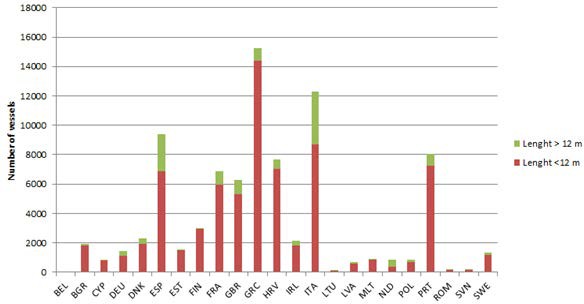 Карта 41: Брой кораби дребномащабен риболов и широкомащабен риболовИзточник: CFR 2016Карта 42: Зависимост от риболова в регионите по NUTS-3, измерена като съотношение между заетостта на риболовния флот и общата заетост в регион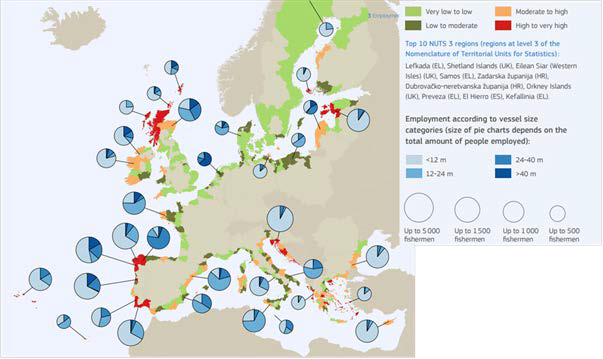 Въпреки относително малкия обем на улова, дребномащабният риболов играе преди всичко важна социална роля и е неразделна част от европейската крайбрежна зона по отношение на местните икономически приноси. Рибните продукти са предназначени предимно за местна продажба и в сферата на туристическия пазари. Дребномащабен риболов в БългарияВ момента в България дребномащабеният риболов се определя нормативно единствено на основата на дължината на лодката/кораба и донякъде по отношение на техниките за риболов ("риболов, извършван от риболовни кораби с обща дължина под 12 метра и не използващ теглени уреди"). Това определение за дребномащабеният риболов е твърде ограничително, тъй като не отчита специфичните особености на този вид риболов. Като се има предвид значение дребномащабният риболов за регионалното/местното развитие и въздействието му върху околната среда, този вид риболов трябва да се разглежда предимно в контекста на неговото социално и културно значение за крайбрежните общности и рибарски територии, а не само като икономическа дейност.За рзбирането на дребномащабният риболов трябва да се използва комбинация от фактори:Фактори, свързани с физическите характеристики на корабите (дължина на кораба, брутен тонаж, мощност на двигателя, тип на риболовните уреди)Дребномащабният риболов е съставен основно от лодки/кораби, изработени с дължина между 5 и 7 м  (особено по дунавското крайбрежие), с нисък брутен тонаж и ниска мощност на двигателите. Корабите, използващи по-мобилни съоръжения (като тралове) имат по-голяма дължина (над 8 метра). Фактори, свързани с вида на риболовна дейностДребномащабният риболовът по черноморското крайбрежие се допълва (обикновено сезонно) с улов на нерибни ресурси (рапани и миди)По-голямата част от дребномащабния риболовът е непромишлен риболов, не използващ риболовни теглени уреди, а такива които са с относително по слабо въздействието върху морската екосистема (хрилни мрежи и въдици).Въздействието на риболова върху морската среда, е съществено, но други морски или наземни дейности могат да имат по-важни ефекти върху нея в сравнение с риболова.Фактори, свързани с пространствено-времевото измерение на риболовната дейностДребномащабният крайбрежен риболов се характеризира основно с кратка продължителност на риболовните пътувания и късо разстояние до традиционни риболовните зони (места за риболов)риболовът не е постоянна целогодишна, а временна и основно сезонна дейностобикновено се излиза в морето само от едно рибарско пристанище или лодкостоянки, като те са свързани с местоположението на самия рибар продължителност на риболовния рейс обикновено е в рамките на един ден (и в непосредствена близост до крайбрежието и предимно в една и съща морска акватория) и времето, прекарано в морето в рамките на годината е между 30 и 60 днипо-тясна връзка между рибаря, ресурсите и общността, към която принадлежи, което спомага за разбирането на значението на правилното опазване на ресурсите; Пространствено-времевите характеристики на дребномащабният крайбрежен риболов определят неговата зависимост от състоянието на местните морски и речни екосистеми, в които той оперира, което оказва влияние върху отношението към тях и определя вида на риболовните практики, риболовното усилие и съответно въздействието върху морската  екосистемаФактори, свързани със социалната организация на риболоваДребномащабният крайбрежен риболов често е традиционна семейна дейност (а в някои дунавски райони дори е родова) и обикновено се извършва от самия собственик на лодката, който е и нейн капитан.Риболовът се извършва най-често без екипаж (макар че самостоятелното излизане в морето е по скоро изключение, а практиката е рибарите да си партнират със свои колеги, т.е. практикува се споделен риболов).Дребномащабният крайбрежен риболов чрез използването на традиционните за черноморското крайбрежие пасивен стопански риболов чрез даляни (стационарен мрежен уред) се извършва на основата на традиционни взаимоотношения (с над 100 годишна история) от група от рибари с ясно определени функции и роли (така наречената „тайфа“), както и натурални икономически взаимоотношения, т.е. без финансови взаимоотношения, чрез разпределяне на улова помежду им Като традиционна семейна дейност, риболовът често е свързан и с участие на други членове от семейството в дейностите преди и след риболовния рейс (подготовка на мрежи, чистене на улова).Фактори, свързани с икономическа организация на риболоваРазрешителните за риболов най-често са на физическо лице, което има друго основно икономическо занимание и доходи (част от рибарите са с регистрация като земеделски производител), т.е. риболовът се явява допълнителна дейностИкономическото поведение, свързано с улова, често е в сивия икономически сектор:уловът се продава директно на други физически или икономически субекти в рамките на самата рибарска територия (ресторанти) илиуловът се продава директно на икономически субекти, които оперират като посредници в по голям район от една рибарска територия (рибни борси)създават се револвиращи финансови взаимоотношения с тези икономически субекти, които оперират като посредници под формата на осигуряване на заеми срещу бъдещи продажби на уловаизползване на по-голямо количество човешки труд на единица уловена рибарибата, която се консумира главно в прясно състояние, чрез по-прости търговски структури и по-къси вериги за доставки; Уловът обикновено се продава веднага след риболов, т.е. не се съхранява и обработваЗа една много малка част от занимаващите се с дребномащабен крайбрежен риболов, икономическото поведение следва определени бизнес модели, т.е. характеризира се с атрибути на предприемачество:оперират като регистрирани търговски сдруженияпритежават повее от една лодка/корабнаемат постоянно или най-често временно други рибари за извършване на улов на морски живи организмиразвиват дейности извън директната продажба на прясно уловен риба или друг улов чрез добавяне на стойност към самия улов (съхранение, обработка, отложена във времето продажба и т.н.) и/или диверсифицирането на този улов (предлагане на допълнителни услуги на основата на, но несвързани с риболова)част от тях се занимават и с „хибридни“ форми на риболов (дребно- и широкомащабен) на основата на притежаване на кораби, оборудване и практики, характерни и за двата вида риболовФактори, свързани с рибарска общност в рибарската територияРибарски общности в рибарски територии са съставени от ядро (малка група от рибари), които извършват дребномащабен традиционен риболов. Те от своя страна са свързани орбитално с група от съпътстващи общности, пряко свързани с улова на рибни и нерибни ресурси (например преки потребители на улова), както и с по широка периферия на местната общност на основата на директно или косвено въздействие върхгу общностната идентичност, свързана с рибарската територия и приносът на дребномащабен традиционен риболов към местната икономика качеството на живот в местните общности като:въздействие по отношение на поддържането и/или развитието на туризма в тези местни общности, като в много случаи е част от туристическите атракции и продажбата на риба на туристите или местните рибарски ресторантивъздействие по отношение на социалното приобщаване сред младите хора към традиционни или нетрадиционни дейности, свързани с риболов (улов на рапани, подводен риболов)В рибарските територии съществуват регистрирани по ЗЮЛСНЦ сдружения на рибари, по голямата част от които не са ефективни и ефикасни по отношение на представяне на интересите на членуващите в тяхОсновни проблеми и предизвикателства пред ДМРВ рамките на взаимодействие между риболова и морската среда, риболовните дейности логично имат пряко въздействие върху рибните запаси, върху части от хранителната мрежа и върху целостта на морското дъно. Възстановяването на рибните запаси и тяхното поддържане на устойчиво равнище също така изискват справяне с някои антропогенни въздействия, свързани с изменението на климата, като например намаляване на кислорода и увеличаване на киселинността, както и различни основно сухоземни, но също и морски източници на замърсяване, които имат отрицателно въздействие върху възстановяването на рибните запаси или допринасят за тяхната уязвимост, като например нитрати, отпадъчни води, торове, пестициди, токсични химикали, замърсяване от промишлени дейности и масов туризъм, остатъчни продукти от аквакултури, замърсяване с пластмаси и микропластмаси, шумово замърсяване, изтичания на нефт и изгубени или изхвърлени риболовни съоръженияДребномащабният риболов е подчинен на режими и модели на управление, които не са адаптирани към неговите специфични характерни особености и проблеми, а са предназнчени по скоро за широкомащабния риболов:Инфраструктурни проблеми:Пристанищната инфраструктура на черноморския и дунавския бряг не е достатъчно равномерно разпределена и съоръженията не отговарят напълно на изискванията за разтоварване, санитарно-хигиенни норми и безопасни условия на труд; Липсват съоръжения за разтоварвания и за обработка на отпадъците в малките рибарски пристанища и условия за директна продажба; Липсват подходящи места за акостиране и разтоварване на улова при хигиенични условия и продажба защитена акватория за безопасно акостиране на рибарски лодкиСлабо развита мрежа от рибни борси, пазари и центрове за първа продажба в близост до пристанищата за директна продажба от рибари, ферми и преработвателни предприятия.Неефикасно сдружаване на дребномащабният риболов, включително и липса на групово колективна форма на икономическо организиране на представителите на дребномащабния риболов (създаване и функциониране на рибарски кооперации)Наличие на пространствени конфликти за морски ресурси между дребномащабния риболов, от една страна, и широкомащабния риболов и любителския риболов от другаННН, бракониерски риболов уврежда морската и речна среда В България има само две браншови организации, които представляват риболовните интереси (съответно разполагат с екип и финансови ресурси, които работят ефективно за постигане на целите им), но те представляват основно интересите на широкомащабния промишлен риболов. Тези две браншови организации имат утвърдено представителство на национално ниво в различни консултативни механизми за разлика от дребномащабния риболов, който е непредставен на това ниво (независимо, че 95% от корабите се определят като част от такъв риболов)Това предопределя наличието на потенциално разминаване между интересите на двата вида риболов относно:осигуряването на достъп до или липса на такъв за развитие на определен тип политики, нормативно регулиране или финансова подкрепа чрез професионално браншово лобиране. по широко осигуряване на финансови субсидии за широкомащабния промишлен риболов (по-голямата част от наличното финансиране от ЕФМДР се ползва от този вид риболов) в сравнение с дребномащабния риболовпо широко осигуряване на косвена финансова подкрепа за развитие на неустойчив риболов (като риболов с използване на тралове) в сравнение с подкрепата за развитие на по устойчив риболов, практикуван от дребномащабния риболовпоради особеностите, характерни за сектора на дребномащабния риболов, той няма достатъчен достъп до различни политики и форми на подпомаганеРибарите, занимаващи се с дребномащабен риболов обикновено не разработват предложения за проекти поради няколко причининямат необходимите познания и опитне отговарят на изискванията за избираемост поради липсата на документирана икономическа историяне притежават финансови ресурси или достъп до такива за разработването на предложенията за проекти, както и за извършване на разходи преди тяхното възстановяване при реализирането такива проектиВеригата за създаване на стойност на продуктите от риба е сложна, като преминава от дребномащабен риболов и производителите, през различни посредници, до търговците на дребно или ресторантите като последните две категории играят значителна роля по веригата за създаване на стойност в продажбата на риба, преработването на риба и други морски храни; Печалбите във веригата за създаване на стойност средно само 10% отиват за производителите, а останалите 90% остават за посредниците; Рибарите, занимаващи се с дребномащабен риболов обикновено не получават значим дял от генерираната стойност в резултат на начина на предлагане на пазара в сектора, на начина, по който се формират цените при първата продажба и непостоянните характеристики на самата дейностПървичните производители, макар да играят ключова роля във веригата на стойността, невинаги могат да се възползват от добавената стойност, която се генерира в по-късните етапи от тази веригаНужди на ниво дребномащабен риболов в рамките на ВОМР и ПМДРУловената в дивата природа риба е най-здравословният и най-благоприятният за околната среда източник на протеин благодарение на ниския въглероден отпечатък на риболовната промишленост и следователно морските храни са най-добрият избор за борба с изменението на климатаДребномащабният риболов, поради своите характеристики, има съществена роля за постигането на това, което би следвало да бъдат основните цели на всяка политика в областта на рибарството - осигуряване на доставки на риба за населението и развитие на крайбрежните общности, насърчаване на заетостта и подобряване на жизнения стандарт на рибарите едновременно с устойчиво и добро съхранение на водните екосистеми и постигане/поддържане на устойчива експлоатация на рибните запаси. Дребномащабният крайбрежен риболов може значително да улесни прехода към устойчиво управление на рибните запаси на основата на планиране, което да отговорят на специфичните проблеми на този сегмент в рамките на цялата ПМДР, както и конкретно в рамките на П№3, и което подкрепят устойчивото управление на местно равнище на съответния вид риболовПодходът ВОМР може да осигури на териториално ниво възможности за адаптиране на настоящите практики за управление на рибарството към риболов със слабо въздействие върху морските екосистеми, с цел не само да се запазят рибните запаси на настоящите равнища, но и да се възстановят морските екосистеми и рибните запаси и на основата на осигуряване на възможности за консултиране със заинтересованите страни, по-специално сектора на рибарството.МИРГ могат да подпомагат рибарите и членовете на местните общности при получаване на достъп до съществуващи програми на ЕС за осигуряване на подкрепа и финансиранеМИРГ като основен елемент в рамките на ОПОР за изготвянето и прилагането на многосекторни и интегрирани стратегии за местно развитие с участието на местните общности, могат да прилагат политики, които дават възможност на крайбрежните рибарски общности да се възползват от потенциалните взаимодействия, възникващи в различните сектори на ниво рибарска територияНеобходими са механизми за продажба, като например задължителното етикетиране с посочен произход на продуктите, които да осигурят предимствата на дребномащабния крайбрежен риболов местните производители на аквакултури на пазара и да повишат връщането на по-голямата част от генерираните приходи в рибарските общностСкъсяването на веригата за създаване на стойност, особено чрез създаването на рибарски кооперации като организации на производители, представлява първоначална мярка за увеличаване на приходите на дребномащабния риболов, но също така и за получаване на по-добър продукт (вероятно на по-добра цена) за потребителя;ПредложенияРазвитие на инфраструктура, подпомагаща дребномащабният риболовПМДР планира модернизиране и реконструкция на съществуващи рибарски пристанища за осигуряване на възможност за регламентирано разтоварване, съхранение, първа продажба и спедиция на уловите от риба, но в рамките на прилагането на СМР също могат да се осъществят частично подобни допълващи дейности в сферата на модернизирането, доизграждането и дооборудването на неподпомогнатите рибарски пристанища, лодкостоянки, места за разтоварване, места за укритие, рибни борси (ако такива не са възможни в рамките на самата ПМДР):Изграждане на инфраструктура за достъп:създаване на защитена от вълнение, течения и наноси акваторияподпомагане на създаването, подобряването и оборудването за безопасно акостиране и разтоварване на улова при хигиенични условия и безопасни условия на труд Изграждане на обща техническа инфраструктура:инфраструктура осигуряваща транспортиране, водоснабдяване, канализация, електроснабдяване, третирането на отпадъците и на геозащитната дейностинфраструктура, осигуряващ пускането на вода на плавателните съдове, както и тяхното изваждане на сушата за съхранение или за извършване на ремонтни дейностиосигуряване на оборудване за лесно изваждане на уловаизграждането на места за ремонт и зареждане на лодките с гориво, електрозахранване и водоснабдяване изграждане на съоръжения за обработка на отпадъците в малките рибарски пристанища и условия за директна продажба; изграждане на плаващи понтони за домуване на лодките на водаместа за съхранение на лодките извън водата и инвентара за риболовСъздаване на места и условия за продажба и директна продажба от рибари (съответно ферми и преработвателни предприятия) и на или в близост до пристанищатарибен пазар за директна продажба на пристанищетоинфраструктура и оборудване в рамките на пристанищата – хладилни помещения и ледогенератори, условия за първоначално преработване и отложена продажбаобособяване на отворени пространство за културни дейности на открито в рамките на пристанищатаКонсултиране с представители на дребномащабният риболов:Създаване на механизми за участие на представители на дребномащабният риболов и на другите заинтересувани страни в консултации и управление, свързани с развитието и функциониране на рибарски пристанища, лодкостоянки, места за разтоварване и др.Създаване на механизми за включване и участие на представители на дребномащабният риболов във форми на съвместно управление и участие на този сектора при взимането на решения в сферата на:планиране на местни и регионални стратегии и трансгранично сътрудничество,научните изследвания и обученияОборудванеПодобряване на безопасността, условията за живот и труд на борда без да се увеличава риболовният им капацитетПодобряване на икономическата и енергийната ефективност на риболовните кораби чрез подмяната на двигатели на операторите, заети в дребномащабния крайбрежен риболов без да се увеличава риболовният им капацитетПодобряване на ефикасността на сдружаването, организирането и сътрудничеството в сферата на дребномащабният риболовПодкрепа за сдружаване, организиране и сътрудничество с цел създаване на механизми за подобряване на цената при първа продажба и по справедливото и подходящо разпределение на добавената стойност по веригата на стойността в сектора чрез намаляване на маржовете за посредниците и осигуряване по-добри цени за дребномащабния риболов и производителите на аквакултурииПрофесионално развитие на рибаритеНасърчаване на участието на младите хора в дейностите на дребномащабният риболов чрез осигуряване на възможности за навлизането на ново поколение рибари в дребномащабния риболовРазработване и предлагане на обучения, свързани с:професионално развитие на млади рибари,поддържане на  специфични умения,професионално обучение в риболовния сектор, насочено към реалните потребности на сектора и с цел неговото модернизиране и подобряване на ефективносттаобучение за придобиване на цифрови умения, насочени към управлението, и по-специално към търговията, като инструмент за подобряване на позицията на производителите във веригата за създаване на стойностПодпомогане на дребномащабният риболов в получаването на достъп до знания, мрежи и финансиране, необходими за предприемането на новаторски дейности и разработването на нови продукти съвместно с изследователски организации и институции, при оползотворяването на вече уловени видове с ниска икономическа стойност, увеличаване максимално на стойността на пресните продукти Диверсифициране на дребномащабният риболов в рибарските територииПодкрепа за инвестициите, насочени към диверсифицирането на дребномащабният риболов в рибарските територии чрез развиване на допълващи дейности към него като риболовен туризъм, любителски риболов, свързани с риболова екологични услуги и образователни дейности в областта на риболоваСъздаване и развитие на нови форми сътрудничеството между риболовния и туристическия секторДобавяне на стойност Подпомагане на предприемачески инициативи на дребномащабните крайбрежни рибари, с които се добавя стойност към риболова, по-специално чрез преработването и прякото предлагане на пазара на тази риба.Развитие на нови дейности насочени към използването на качествени суровини, специфичните процеси на преработване и културното и историческото наследство на тези общности във веригата за създаване на стойностПовишаване на качеството и добавената стойност чрез сертифицирането и популяризирането на продукти на устойчивия риболов и устойчивите аквакултури, включително на продукти от дребномащабен крайбрежен риболовВъзможността за директна продажба чрез пряко предлагане на пазара на продукти от риболов от страна на дребномащабни крайбрежни рибариМаркетингови подходи, свързани с дребномащабният риболовНасърчаване на консумацията на продукти от дребномащабният риболов в рибарските територииПодпомагане на предлагането на образователни услуги за деца и младежи и рекламни кампании за подобряване на информираността на потребителите за ползите от потребление на риба, включително за положителното въздействие на дребномащабен риболов върху местната икономика и околна среда; Промотиране чрез опаковане, маркиране и етикетиране на продукти, свързани с дребномащабният риболовНасърчаване на местната консумация чрез директен и специализиран маркетинг, използване на местни канали за търговия като снабдяването на обществени заведения (училища и болници) с местни рибни продуктиНеобходимост от маркетингова подкрепа за популяризиране на продукти от риболов. Това може да  включва сертифициране, етикетиране, проследимост, разработване на маркетингови  канали, логистика и др. Изграждането и развитието на къси вериги на доставкиРазвитие на хоризонтално и вертикално сътрудничество между участниците във веригата на доставки за изграждането и развитието на къси вериги (в случай, че веригите на доставки включват не повече от един посредник между рибар и потребител) на доставки и местни пазариСъхраняване и възстановяване на морските екосистеми и рибни и нерибни запасиСъздаването на времеви и пространствени зони без риболов (или с ограничено риболовно усилие за определни риболовни техники и икономически дейности) с цел за възстановяване на рибните и нерибни запаси, възстановяване на структурата и функционирането на хранителните мрежи и възстановяване на целостта на морското дъно в рамките на морските защитени зони и територии и наличието на планове за тяхното управлениеРазвитие на сътрудничеството между научните изследвания и риболова с цел справяне със сложните зависимости и слабости в процесите по веригата за създаване на стойностУчастие на рибарите в борбата срещу замърсяването на морските и речни екосистеми на основата на прилагане на подходи и стимули за събиране и изнасяне на сушата на всички отпадъци, уловени в морето и използването на подходящи системи и инфраструктура на брега за тяхното събиране и управлениеОсигуряване на териториално ниво възможности за:информиране и разбиране на социално-икономически ползи за крайбрежните общности, рибарството и туризма от морските защитени зони по отношение на такива ключови екологични функции като размножаването и възстановяване на рибните запаси (осигуряване на места за хвърляне на хайвера и размножаване) и подобряване на тяхната устойчивостсподелени форми на планиране и управление с участие на различни заинтересовани страни и основно тези на рибарската общност (включително наблюдение и контролиране), както и от ефикасна комуникация относно това какво се опазва, как и защо на основата на:цялостен и последователен подход при планирането и управлението на морските защитени зони не само по отношение на риболовни дейности, но и по отношение на проучването и експлоатацията на изкопаеми горива, минното дело, аквакултурни дейности, драгирането, транспорта и любителския риболов и други дейностивключване на сектора на рибарството, научните организации и на други релевантни заинтересовани страни в планирането, управлението и наблюдението на морските защитени зониС оглед насърчаване на дребномащабния крайбрежен риболов е необходимо да се разработи  план а действие за развитието, конкурентоспособността и устойчивостта на дребномащабния крайбрежен риболов.Насърчаване на социално-икономическото сближаване на крайбрежните общности на основата на планиране и реализиране на съвместни инициативи в сферата на сътрудничеството с цел разработване на регионаи продукти и услугиСинергияИкономически дейности от сферата на синята икономика с възможности за допълване с улова и отглеждането на живи морски и речни организми (т.е. с възможности за развитие на синергия между тях) са:Потенциалът за положителни взаимодействия е най-голям между дребномащабния риболов и крайбрежния туризъм, включително екотуризма, както и между дребномащабния риболов и морски защитените зони, където дребномащабният риболов може да поеме функции, свързани с туризма и наблюдението/управлението на защитените зони. Морски защитени зониВ контекста на прекомерния улов създаването на защитени зони се използва като инструменти за опазване на биологичното разнообразие. Морските защитени зони са обект на мерки за опазване на местообитанията, необходими за размножаването и растежа на рибите. По принцип дребномащабния риболов и защитените зони са съвместими, а морските защитени зони могат да се използват като инструмент за управление на риболова, което може да допринесе за устойчивата експлоатация на рибата и опазването на водното биологично разнообразие. Възможно е да се постигне взаимодействие с дребномащабния риболов, тъй като рибарите могат да поемат отговорност за наблюдението на морските защитени зони, да ги използват за туристически цели, както и да се възползват пряко от по-устойчивата експлоатация на рибните ресурси.Морски любителски риболовЛюбителският риболов е риболов, който не се счита за търговски риболов. Тази дейност представлява значителна социална и икономическа дейност на европейско равнище. Общият размер на разходите за любителски риболов в Европа е над 25 милиарда евро годишно, а броят на практикуващите морски любителски риболов в Европа е около 10 милиона. Крайбрежен туризъмКрайбрежният и морския туризъм като дейности, които включват пътуване далеч до морската среда и/или крайбрежната зона могат да включват различни дейности като гмуркане, наблюдение на дивата природа, плажни дейности, посещения на рибарски селища, морски музеи, фестивали и др.)Дребномащабният риболов има важни потенциални връзки с крайбрежния туризъм, тъй като риболовните зони обикновено имат много природни и културни предимства, които могат да се са атрактивни за туристите и да се използва една и съща инфраструктура. Това взаимодействие позволява диверсификация в местната икономика, осигуряване на допълнителни работни места и доходи на семействата и допринася за стабилизиране на намаляващата рентабилност и заетостта в сектора на рибарството. От своя страна дребномащабният риболов може да разнообразява туристическите дейности чрез риболовен туризъм и любителски риболов.Сини биотехнологични продуктиСините биотехнологични продукти са нововъзникващ сектор, свързан с използването на морски биологични ресурси чрез биотехнологии (биогорива, микро- и макро-водорасли, морските храни и др.). Морските биологични ресурси имат висок потенциал да донесат ползи в сферата на здравеопазването (фармацевтични продукти, биоматериали), козметика, храни, , аквакултури (фуражи) Морската биотехнология използва ресурси от живи морски организми за разработване на нови конкурентоспособни продукти или приложения. Синята биотехнология разработва биотехнологии (или биотехнологични приложения), изискващи биоресурси, събрани от морската среда. Синият сектор за биоикономика и биотехнологии включва нетрадиционно експлоатираните групи морски организми и техните търговски приложения за биомаса. Тези организми включват макроводорасли (водорасли), микроорганизми (микроводорасли, бактерии и гъби) и безгръбначни. Водораслите и безгръбначните са важни ресурси, които потенциално укрепват секторите на биологична основа и подпомагат развитието на икономически дейности в крайбрежните райони. Основните приложения на биотехнологията в икономиката на ЕС попадат в четири широки групи: в областта на здравеопазването и фармацевтичните приложения дейностите са свързани с откриването и разработването на лекарства, терапии, диагностика и ваксини; в областта на селското стопанство, животновъдството, ветеринарните продукти и аквакултурите, дейностите са свързани с производство на фуражи за животни, ваксини за добитък и с диагностиката на болести; в промишлените процеси и производството, биотехнологията е насочена до употребата на ензими в производството на детергенти, пулп и хартия, текстил и биомаса; в производството на енергия, чрез употребата на технология с микроводорасли или биомаса от водорасли за биогориво. Дребномащабният риболов също така може да участва в осигуряването на устойчиви риболовни дейности и да се ангажира в други свързани области, като например опазването на околната среда и екотуризма (като планирането и управлението на морските защитени зони). Основен въпросът за развитието на синергия с дребномащабния риболов е свързан с това какви ще бъдат икономическите ползи за местните общности. Ако те могат да имат такъв принос, те могат да се считат за полезни. Но ако тези дейности включват ограничени ползи за местните общности, то тогава те ще се считат за безполезни.Друг такъв въпросът е този за участието и контрола от страна на дребномащабния риболов. Тяхното участие в такъв тип дейности зависи от тяхното участие в процеса на взимане на решения относно тези дейностиПодходът, който може да се използва, трябва да е насочен към интегриране на рибарството и дейностите на дребномащабния риболов в полза на крайбрежните общности. Т.е. традиционни риболов дейности трябва да са в центъра на стратегиите за регионално и местно развитие, както тези за развитие на крайбрежните общности.Крайбрежните общности трябва да работят заедно, за да проучат по какъв начин различните области на крайбрежната синя икономика като рибарството и аквакултурите, туризъм, енергетиката, могат да функционират в синергия. Необходими са също така проактивни и новаторски подходи, които да помогнат за планиране и развитието на крайбрежието. В това отношение ВОМР би могъл да развива капацитета в местните общности; подпомагане развитието на подходяща инфраструктура, от която общностите се нуждаят.С цел ефективно управление на морските зони, на базата екосистемните услуги трябва да се изработят планове за управление, съобразени както с нуждите на опазване на морските екосистеми, така и с различните ползватели на тези зони и техните нужди и интереси.Прилагане на подхода ВОМР в ПМДР 2021 – 2027 - SWOT анализSWOT анализ „прилагане на подхода ВОМР в рамките на ПМДР 2021 – 2027“За целите на SWOT анализа е приложена следната методология:Предметът на SWOT анализа е прилагането на подхода ВОМР на национално ниво в рамките на периода 2021 – 2027 г.Задачите на SWOT анализа са определяне на факторите, които могат да оказват влияние върху развитието на процеса на прилагане на подхода ВОМР на национално ниво в рамките на периода 2021 – 2027 г. и определянето на три основни характеристики на тези фактори:спрямо източника на това влияние (вътрешни и външни фактори)спрямо посоката на това влияние (положително и отрицателно влияние)спрямо степента на това влияние (висока - ниска)Вътрешни факторите на това влияние се определят като:силни страни, които могат да оказват положително влияние върху на процеса на прилагане на подхода ВОМР на национално ниво в рамките на 2021-2027 г.слаби страни, които могат да оказват негативно влияние върху на процеса на прилагане на подхода ВОМР на национално ниво в рамките на 2021-2027 г.Вътрешните фактори на това влияние се диференцират на основата на разглеждане на вътрешната среда на прилагането на подхода ВОМР на две нива (национално и териториално)  и се оценява потенциалното влияние по отношение на:ВОМР в рамките на ЕФМДРА и ПМДР като цели и политики (национално ниво) и териториално развитие (териториално ниво)Основни заинтересовани страни и нуждиСектор „Рибарство и аквакултури“ (национално ниво)Рибарски общности (териториално ниво)крайбрежен черноморски дунавски риболоваквакултуриПрилагане на ВОМР в контекста на:Управление на прилагането на СМР (национално и териториално ниво)Подготовка, подбор и прилагането на СМР на национално нивоПланиране, прилагане и управление на СМР на териториално нивоДобавена стойност на СМР на основата на прилагането на ВОМР (национално и териториално ниво)Управление на прилагането на проектен цикъл в рамките на СМР (национално и териториално ниво)Управление на прилагане на ВОМР на национално и териториално нивоВъншните факторите  които могат да оказват влияние върху развитието на процеса на прилагане на подхода ВОМР на национално ниво в рамките на периода 2021 – 2027 г. се определят като:благоприятни възможности за развитието на процеса на прилагане на подхода ВОМР потенциални заплахи (ограничаващи възможностите) за развитието на процеса на прилагане на подхода ВОМРВъншните факторите, които могат да оказват влияние върху развитието на процеса на прилагане на подхода ВОМР на национално ниво в рамките на периода 2021 – 2027 г. се диференцират на основата PESTEL анализ на външната среда, т.е. разглежда се потенциалното влияние от страна на политическата, икономическата, социалната, технологичната, екологична и нормативната среда.Степента на влияние на факторите се определя като висока – ниска по петобална система (като едно е най-ниска, а 5 е най-висока).Таблица № 1: SWOT анализSWOT анализ (разширен вариант)Силни страни, влияещи върху процеса на прилагане на ВОМРНа ниво ВОМР в рамките на ЕФМДРА и ПМДРПодходът ВОМР е съществен елемент от политиката на ЕФМДР в България за децентрализирано управление на рибарски територии - 4Подходът ЛИДЕР в Ос№4/ВОМР като инструмент за децентрализирано управление е съществен елемент от политиката на ЕФМДР в България за подпомагане на устойчивото развитие на рибарските общности през последните два програмни периода в ПМДР (основно в крайбрежните рибарски общности) Териториалното разположение на рибарските територии през последните два програмни периода покриват частично черноморско и дунавско крайбрежието - 3Подходът ВОМР в този програмен период се прилага в територии с различни специфични характеристики - 4Подходът ВОМР в този програмен период се прилага в територии с различни специфични характеристики -  територии по черноморското крайбрежие и във вътрешността на страната, в селски и планински общини и в агломералационни ареали УО на ПМДР определя прилагането на ВОМР в следващия програмен период като приоритетно на ниво ПМДР за изпълнение на целите на ЕМДРА в България - 5На ниво основни заинтересовани страни и нуждиПрилагането на подхода ВОМР е ориентирано основно в рибарски територии с крайбрежен дребномащабен риболов, който е преобладаващ в стопанския риболов в България - 5Прилагането на подхода ВОМР е ориентирано основно в рибарски територии с крайбрежен дребномащабен риболов в Черно море, който е преобладаващ в стопанския риболов в България:общият улов на риба и други водни организми от морски риболов в Черно море е над 99% от стопанския риболов в България (от сладководен риболов в р. Дунав е по малко от 1%). риболовните кораби в България, причислени към дребномащабния риболов (с обща дължина LOA до 12 m), представляват 95% или 1 762 плавателни съда. определените 7 черноморски (рибарски) пристанища за разтоварване на риба попадат в рибарски територии, които прилагат или са прилагали ВОМР (две от тях са в територия, която е прилагала ВОМР само в предишния програмен период)Дребномащабният крайбрежен риболов е традиционен риболов, който е определящ за териториалната идентичност на крайбрежните райони - 5Дребномащабният крайбрежен риболов е:традиционна семейна дейност и форма на идентичност за основната част от рибарите в крайбрежните райониначин на живот и източник на допълнителни доходи за рибарските семейства и общности в крайбрежните районитрадиционен риболов, който е определящ за териториалната идентичност на крайбрежните райониДребномащабният крайбрежен риболов осигурява предпоставки за диверсификация на ниво рибарска територия чрез развитие на допълнителни икономически дейности - 4Дребномащабният крайбрежен риболов осигурява предпоставки за диверсификация на ниво рибарска територия чрез развитие на допълнителни икономически дейности:риболовен туризъм и любителски риболовгастрономически туристически услугикъси вериги за продажби на продукти от риболовни и нериболовни дейностиРибарската общност, занимаваща се с дребномащабен крайбрежен риболов, е с положително отношение и практики към опазване на водните екосистеми - 4Рибарската общност, занимаваща се с дребномащабен крайбрежен риболов е с положително отношение и практики към опазване на водните екосистеми и използва традиционни методи за улов, които са щадящи за рибните ресурси - най-често това е пасивен риболов и се използват хрилни мрежи (плаващи, закотвени) като предпочитан риболовен уред. На ниво прилагане на СМР на основата на ВОМРСМР е инструмент за интегриран подход, съобразен със спецификите и потенциалите за развитие на рибарските райони - 4СМР е инструмент както за териториално, така и за секторно въздействие в рибарските райони - 3СМР е осигурява възможности за добавяне на стойност и диверсификация на стопанския риболов в рибарските райони - 3Подходът ВОМР осигурява добавена стойност към прилагането на ПМДР на териториално ниво - 3Подходът ВОМР осигурява определена добавена стойност към прилагането на ПМДР на териториално ниво по отношение на:концентрирана подкрепа за преодоляването на икономическите и социалните вътрешнорегионални териториални различияподобрен социален капитал, подобрено споделено управление в рамките на публично - частни партньорство и интересиМИРГ-и имат положително отношение и минимален опит в развитието на сътрудничество с други МИГ/МИРГ-и и организации - 2В рамките на прилагането на СМР, МИРГ-и имат положително отношение и минимален опит в развитието на сътрудничество с други български МИГ/МИРГ или в рамките на ЕС ( една МИРГ развива сътрудничество с научни организации с цел изследване и опазването на околната среда)Неформалната мрежа на МИРГ-и функционира ефективно - 4В два програмни периода функционира ефективно неформална мрежа на МИРГ-и на основата на хоризонтални комуникация и взаимоотношения на ниво оперативни екипи, насочена към развитие на капацитета, обмен на информация и добри практики, подпомагане на сътрудничеството между МИР-и На ниво прилагане на ВОМР - проектен цикълПрилагането на ВОМР осигурява ефективен и ефикасен процес от идентифицирането на териториални нужди до реализиране на проекти от представители на различни заинтересованите страни - 3Прилагането на ВОМР осигурява максимално кратък път от идентифицирането на териториални нужди/потребности до разработване на предложения за проекти и реализиране на проекти и инвестиране в териториите от представители на различни заинтересованите страни Системата на администриране на проектния цикъл става по ефективна и ефикасна в процеса на нейното прилагане - 3Системата на администриране на проектния цикъл се подобрява и процесът на вземане на решения се ускорява в процеса на нейното прилагане в този и предишния програмен период. Оперативните екипи на МИРГ-и притежава административен опит и компетентност за подбор и оценяване на проекти - 3На ниво управление на прилагането на ВОМРВ процеса на прилагане на подхода ВОМР в този програмен период, управлението му става по ефективно и ефикасно - 3В процеса на прилагане на подхода ВОМР, управлението му става по ефективно и ефикасно на основата на подобряване и синхронизиране на разбирането му, както сред експерти на УО на ПМДР, така и сред оперативните екипи на МИРГ-иПредоставянето на методическа помощ от страна на УО на ПМДР в този програмен период води до подобряване на ефективността и ефикасността на системата - 3Предоставяне на методическа помощ за спазване на процедурите и за допустимостта на подадените проектни предложения от страна на УО на ПМДР води до подобряване на ефикасността на системата и намаляване на допусканите грешкиЧрез ВОМР се инвестира в развитието на организационен и административен капацитет в рибарски територии - 3Чрез прилагане на подхода ВОМР се инвестира в развитието на допълнителен организационен и административен капацитет в територии със значителни вътрешнорегионални териториални различия в социално-икономически характеристики и ограничаване на тези различияПрактически опит и административен капацитет на 11 МИРГ-и (в поне един програмен период) за прилагане на подхода ЛИДЕР/ВОМР на ниво СМР в два програмни периода в рибарски територии, включващи 24 общини Оперативните екипи на МИРГ-и са разпознаваеми на местно и национално ниво като представители и на рибарските територии - 4 По голямата част от оперативните екипи на МИРГ-и са разпознаваеми на местно и национално ниво като представители и на рибарските територии и посредник между различните интереси в тях Оперативните екипи на МИРГ-и познават нуждите и проблемите в рибарските територии - 4По голямата част от оперативните екипи на МИРГ-и познават нуждите и проблемите в рибарските територии и на рибарските общности и дребномащабния риболовСлаби страни, влияещи върху процеса на прилагане на ВОМРНа ниво ВОМР в рамките на ЕФМДРА и ПМДРВОМР не е прилаган като инструмент за многофонодово финансиране чрез ЕФМДР - 3Прилагането на ВОМР като еднофондово финансиране ограничава възможностите за  интегрирано териториално развитие в рибарските териториите - 4Прилагането на ВОМР само чрез еднофондово финансиране ограничава възможностите за  прилагане на интегрирани и многосекторни стратегии за местно развитие и съответно възможностите за интегрирано териториално развитие в някои от териториитеНа териториално нивоКритериите за определяне на потенциалните рибарски територии не са съществено показателни за рибарската общност и рибарските територии - 4Прилагането на ВОМР само чрез еднофондово финансиране ограничава възможностите за  прилагане на интегрирани и многосекторни стратегии за местно развитие и съответно възможностите за интегрирано териториално развитие в някои от териториитеРешенията за определяне на обхвата на дадена територия се взимат практически от публичния сектор - 4Процедурата и решението за определяне на обхвата на дадена територия се взимат от общински съвет (на ниво подготвителна мярка) и практически публичния сектор (местната власт под формата на решение на една или повече общини) определя обхвата на рибарските територииСредната площ и средният брой заети в сектор рибарство и аквакултури в българските рибарски територии в този програмен период са с едни от най-ниските показатели спрямо останалите страни в ЕС - 4Средната площ и средният брой заети в сектор рибарство и аквакултури в българските рибарски територии (на основата на минимална площ и минимално население) са с едни от най-ниските показатели спрямо тези показатели на другите такива в страните от ЕСсредната площ на една рибарска територия в България е около три пъти по малка от средната такава за рибарските територии в ЕСсредният брой заети в една рибарска територия в България е отново около три пъти по малка от средния такъв за рибарските територии в ЕСОпределените рибарските територии в този програмен период не включват един от трите предварително определени региони за такива (крайбрежието на река Дунав_ - 3Териториалното разположение на определените рибарските райони в рамките на този програмен период не включват един от трите предварително определени места за такива - крайбрежието на река ДунавНа ниво прилагане на СМР на основата на ВОМРПроцедурата и системата от критерии за подбор на СМР не е комплексна и не е ефективна в диференциране на нивото на качеството на планираните СМРПроцедурата и системата от критерии за подбор на СМР не е комплексна (не включва различни етапи и пакет от показатели за измерване на няколко нива  -територия, ПЧП и стратегия) и като резултат не е ефективна в диференциране на нивото на качеството на планираните СМРПрилагане на ВОМР не е ефективно и ефикасно по отношение на прилагането на интегриран териториален подход в рамките му на подход за интегрирано териториално развитие - 5Прилагане на ВОМР не е ефективно по отношение на прилагането на интегриран териториален подход (реализирането не просто на определен брой проекти, а реализирането на взаимосвързани и допълващи се проекти, насочени към изпълнението на конкретна цел) в рамките на стратегия за интегрирано териториално развитие. Прилагане на ВОМР не е ефективно и ефикасно по отношение на осигуряването на определена добавена стойност към реализирането СМР на териториално ниво - 5Прилагане на ВОМР чрез изпълнението на стратегии в рамките на определена административна система за ВОМР не е ефективно и ефикасно по отношение на осигуряването на определена добавена стойност към реализирането СМР на териториално ниво под формата на подобрен социален капитал, подобрено споделено управление в рамките на публично - частни интереси и подобрени резултати и въздействия от прилагането на СМР и нейните отделни проекти.МИРГ-и нямат опит в прилагането на цялостна система за мониторинг и оценяване на СМР (освен по отношение на основните индикатори на ПС №4 на ниво проекти) - 4В рамките на ПМДР няма опит в развитието на формална национална рибарска мрежа на МИРГ-и - 3На ниво проектен цикълСистемата на администриране на проектния цикъл се характеризира с висока степен на административна тежест и дълъг процес на реализиране на ниво проектни предложения - 5Системата на администриране на проектния цикъл (приемане, одобрение и отчитане на предложения за проектите по стратегиите за ВОМР) е предмет на постоянни промени в рамките на двата програмни периода и се характеризира със:висока степен на административната тежестдълъг, понякога цикличен процесСистемата на администриране на проектния цикъл не е адаптирана към подхода ВОМР. Де юре се прилага същата административна система като за останалите мерки в рамките на ПМДР 2014 – 2020 и се извършва от:експерти на УО на ПМДР, които:имат различно ниво на познаване и тълкуване на подхода ВОМРне са специализирани в характеристиките на подхода ВОМРне са в състояние дистанционно и/или чрез посредничеството на МИРГ и оценителите да се ориентират в характеристиките на проектните предложения като част от местни стратегии за териториално развитиеизвършват симултанно оценяване на предложения в рамките на ВОМР и такива в рамките на ПМДР извън ВОМР, което оказва влияние върху тяхното разбиране и решения относно направените предложенияНивото на познаване и разбиране на системата на администриране на проектния цикъл сред оперативните екипи на МИРГ-и е различно - 3Оценяването на проектните предложения се извършва основно на ниво мерки и практически се оценява приноса към СМР - 4Оценяването на проектните предложения се извършва основно на ниво мерки, което не позволява практически (с малки изключения) да се оценява приноса на даден проект на ниво стратегия - 4Процедурата и системата от критерии за подбор и оценяване на проектните предложения в този програмен период не е ефективна в диференцирането на качествените проектните предложения - 4Системата от критерии за подбор и оценяване на проектните предложения в този програмен период не е комплексна и не е консистентна на ниво ПМДР - 4Системата от критерии за подбор и оценяване на проектните предложения:представлява набор от критерии за подбор и оценяване разработени от всяка МИРГ-а и варира като съдържание в рамките на всяка СМР и за всяка мярка,не е вътрешно синхронизирана и не представлява консистентна система от критерииопределянето на точките по всеки един критерии не е обосновано, както и за критериите няма тегло/тежестСистемата на администриране на проектния цикъл ограничава възможностите за прилагане на стратегии за териториално развитие в рамките на подхода ВОМР - 5Системата на администриране на проектния цикъл ограничава възможностите за прилагане на стратегии за териториално развитие в рамките на подхода ВОМР по отношение на:Прилагане на иновацииПрилагане на интегрирана СМР чрез проектните предложения в тази СМРВ рамките на подхода ВОМР не се прилага подхода на опростените разходи - 4До този момент в рамките на подхода ВОМР не се прилага подхода на опростените разходи (под формата на финансиране с единна ставка, стандартна таблица на единичните разходи или еднократни суми), въпреки че е планирано тяхното използване в рамките на ПМДРДвустепенната система на оценяване отнема възможностите, които са делегирани на МИРГ за извършване на оценяването на проектни предложения - 4До този момент в рамките на подхода ВОМР се прилага двустепенната система на оценяване, която дублира процеса на оценяване (на ниво МИРГ и УО на ПМДР) и отнема възможностите, които са делегирани на МИРГ за извършване на оценяването на проекти на ниво МИРГ.Негативно влияние върху качеството на процеса на прилагане на СМР на съкратеният срок за тяхното прилагане - 4Изключително закъснялото стартиране на прилагането на ВОМР в рамките на два последователни програмни периода (като резултат от закъсняло стартиране на ПМДР) води до скъсяване на времето за прилагане на СМР и негативно влияние върху качеството на процеса на прилаганеНа ниво основни заинтересовани страни и нуждиДребномащабния крайбрежен риболов е икономически нерентабилна дейност - 5Значителна част от дребномащабния крайбрежен риболов е променлива, сезонна, неактивна и допълнителна, икономически нерентабилна дейност, извършваща се от физически лица - 5Част от продажбите на улов от дребномащабния риболов са в сивия икономически сектор - 3Голяма част от рибарите, които извършват дребномащабен риболов, нямат нормативен статут, компетентност и финансови възможности за разработване на проектни предложения - 4Нормативното регулиране на извършването на дребномащабния риболов не съответства на характера на дейността - 4Дребномащабният риболов е свързан с поемане на сериозни рискове и разходи и е уязвим от прекратяване на дейността - 3Голяма част от риболовните кораби, използвани за дребномащабени риболов са с неподходящото оборудване, икономически нерентабилни и замърсяващи околната среда – 4Голяма част от риболовните кораби са остарели, неактивни и икономически нерентабилни поради ниската енергийна ефективност, неподходящото оборудване и неселективни риболовни уреди, както и използват неефективни двигатели, отделящи замърсители във водата и атмосфератаНеразвита инфраструктура за извършване на дребномащабен риболов и продажбата на улова от него - 5Пристанищната инфраструктура в малките рибарски пристанища не отговарят в значителна степен на изискванията за разтоварване, санитарно-хигиенни норми и безопасни условия на труд - 4Липсват съоръжения за разтоварвания, временно съхранение и обработка в малките рибарски пристанища - 4Недостатъчен брой и неравномерно разпределение на рибни борси, пазари и центрове за първа продажба в близост до малките рибарски пристанища - 4Неефективен контрол върху незаконния, недеклариран и нерегулиран улов - 5Ниска степен на ефективно сдружаване и общи дейностите в рамките на рибарски неформални и/или формални сдружения & кооперативи в рибарските територии – 5На ниво управление на прилагането на ВОМРНа ниво УО на ПМДР Подготовката за прилагането на ВОМР в двата програмни периода е с последващо реактивно планиране на всеки един етап, а не със предварително проактивно такова - 5Не се използват ефективно методически функции на УО на ПМДР за ефективно прилагане на подхода ВОМР - 4Не се използват ефективно методически функции на УО на ПМДР за повишаване на капацитета за неговото прилагане на национално ниво - 4Ниска степен на специализираност на УО на ПМДР в сферата на прилагане на ВОМР - 4Ниска степен на специализираност на УО на ПМДР в сферата на планиране, програмиране и оказване на методическа подкрепа на МИРГ-и за прилагане на ВОМР - няма структурно (отдел/екип) или функционално делегиране на методически функции - 4 На ниво ПЧП и МИРГСпоразуменията за публично – частно партньорство де юре и де факто са в едностранна зависимост от публичната власт (общински съвети) - 4Неособено висока степен на публичност и прозрачност в процеса на определяне и ниска степен на представеност на представители на различни заинтересовани страни сред юридическите лица извън публичния сектор в ПЧП и МИРГ – 5ПЧП не мобилизират ефективно допълнителни ресурси за развитие на съответната територия, - 4Споразуменията за ПЧП не ангажират ефективно представителите на трите сектора в създаване и договаряне на устойчиви и дългосрочни взаимоотношения в процеса на прилагане на ВОМР на съответната територия, както и в мобилизиране на допълнителни ресурси (договаряне на вида, целите, формата на принос в рамките на споразумението, който се създава). - 5Организационна ефективност на МИРГ като функциониращо ПЧП е на ниво минимални изисквания на ПМДР - 4Основното ниво на организационно функциониране на МИРГ е неговия оперативен екипПотенциалът на УС за развитие на територията не се използва ефективноЛипсват ефективни механизми за консултиране с представители на рибарската общност и основните заинтересова страни по отношение на развитието на рибарските територии - 4Липсват ефективни механизми за широко участие и възможности за консултиране с представители на рибарската общност и основните заинтересова страни по отношение на развитието на рибарските територии в рамките на ПЧП-а - 4Липсват ефективни механизми за управление и разпределение на отговорностите относно развитието на рибарските територии в рамките на ПЧП-а – 4Основно ограничение и предизвикателство пред управлението на рибарските територии е наличието на множество заинтересовани страни от трите основни сектори и едновременно липсват механизми за устойчиво управление и разпределение на отговорностите относно развитието на рибарските територии чрез ефективни механизми в рамките на ПЧП-а Благоприятни възможности за прилагане на ВОМР:Относно ВОМР в рамките на ЕФМДРА и ПМДР като цели и политикиПрилагането на ЛИДЕР/ВОМР е ефективен и ефикасен инструмент за осъществяване на политиките за местно териториално развитие на подрегионално ниво в ЕС за подпомагане на устойчивото развитие на териториално ниво (включително и в рибарски територии) - 5ЕС насърчава прилагането на ВОМР чрез различни инициативи на Общността и чрез финансиране от различни фондове - 5В България ВОМР се прилага като инструмент за многофонодово финансиране чрез някой от или като комбинация от четири различни ЕСИФ: ЕЗФРСР, ЕФМДР, ЕФРР и ЕСФ - 4Един от приоритетите на ЕФМДРА е развитието на общности, занимаващи се с рибарство и аквакултури, устойчива синя икономика и интегрирано развитие на рибарски територии - 5Приоритет №3 „Европа по близко до гражданите“ на ЕФМДРА е насочен към създаване на предпоставки за растеж на устойчивата синя икономика и стимулиране на развитие на общности, занимаващи се с рибарство и аквакултури в крайбрежните и вътрешните територии, както и насърчава устойчивото и интегрирано развитие на градските, селските и крайбрежните райони и инициативи - 5Прилагане на ВОМР като интегриран териториален подход в рамките на секторна програма ПМДР осигурява възможностите за хоризонтална въздействие и допълване на териториално ниво за постигане на целите на ПМДР - 4Прилагане на определени мерки от ПМДР осигурява възможности за вертикално въздействие и допълване на въздействието на подхода ВОМР на териториално ниво - 3Относно прилагане на СМР на основата на ВОМРПрилагането на интегрирани и многосекторни СМР в рамките на ВОМР става едновременно с наличието на възможностите за интегрирано териториално развитие на ниво ЕС, регион, подрегион и община- 4Прилагане на интегрирани и многосекторни стратегии за местно развитие в рамките на ВОМР става едновременно с възможностите за интегрирано териториално развитие чрез:регионални програми в ЕСинтегрирани териториални инвестиции на ниво регион, това осигурява още едно измерение за интегрирано развитие на местно/териториално нивопланове за интегрирано развитие на общинитемногофондови стратегии за прилагане на ВОМРПрилагането на ВОМР осигурява широки възможности за местните общности за сътрудничество на ниво заинтересовани страни в и извън рибарските територии - 5Подпомагане на процеса на прилагане ВОМР от страна на ФАРНЕТ на ниво ЕС - 4Подпомагане на процеса на прилагане ВОМР от страна на ФАРНЕТ (европейска мрежа за прилагане на ВОМР в рибарски територии), включваща МИРГ-и, УО, национални мрежи и експертите, работещи заедно за устойчивото развитие на рибарството и крайбрежните райониМИРГ трябва да започнат да функционират в рамките на 12 месеца след одобрението на ПМДР - 3Относно проектен цикълДелегиране на ексклузивно извършване на оценяването на проекти в рамките на ВОМР на ниво МИР/МИРГ чрез новия Регламент за общите разпоредби - 5Новият регламент за общите разпоредби насърчава прилагане на подхода на опростените разходи и опростяване на административната тежест- 4Новият Регламент (ЕС) за общите разпоредби планира прилагане на подхода на опростените разходи –предвижда се при кандидатстване и изпълнение на проектите да се прилага улеснена процедура (под формата на финансиране с единна ставка, стандартна таблица на единичните разходи или еднократни суми).Възможности за използване на нови форми на разработване на проектни предложения - 5МИГ/МИРГ ще имат ексклузивно право да разработват проекти за сътрудничествоМИГ/МИРГ ще могат да бъдат бенефициенти към СМРМИГ/МИРГ ще могат да разработват групови проектиБлагоприятна институционална среда на ниво ЕС и извън ЕС - 4Прилагане на черноморски и дунавски териториални инициативи и програми на ЕС в Черноморския и Дунавския басейнДейности и инициативи на Организацията на ООН за прехрана и земеделие (ФАО)Морско планиране и управлениеНационалната екологична мрежа включва широка мрежа от природни неурбанизирани територии (защитените територии и защитени зони - 4В България „НАТУРА 2000” включва 17 защитени зони по Директивата за местообитанията и 15 зони по Директивата за птиците, които приблизително следват цялото черноморско крайбрежие (повечето защитени зони комбинират суша и морска част, но има и 3 изцяло морски защитени територии), както и мрежа от такива територии в района на дунавското крайбрежиеНаличие на научни и образователни структури в сферата на рибарството и аквакултурите - 3Развитие на „смарт“ цифрови технологии и решения с приложение в сферата на дребномащбния риболов - 3Извършват се промени в законодателство, свързано с риболова и морското пространство - 3Ограничаващи възможностите за прилагане на ВОМР:На ниво ВОМР в рамките на ЕФМДРА и ПМДР като цели и политикиЛипса на цялостна стратегия за прилагане на ВОМР на национално ниво от всички фондове - 4Управление на прилагането на ВОМР на национално ниво в рамките на многофондово финансиране по правилата на сегашния програмен период с водещ фонд ЕЗФРС - 3с двустепенната система на административно управление на проектния цикъл, включваща ДФЗ, в рамките на която оценяването се дублира на ниво МИР и ДФЗ с въвеждане на преструктуриране на тази система (със или без включването на ДФЗ като част от управленските функции и прехвърлянето им на ПРСР). МИРГ трябва да започнат да функционират в рамките на 12 месеца след одобрението на ПМДР, а ЕЗФРСР има двегодишен преходен и се очаква да стартира новия програмен период не на 01/01/2021, а на 01/01/2023 год. На ниво прилагане на СМР на основата на ВОМР - проектен цикълНегативни влияние и непрогозируеми икономическите последствия в резултат на пандемията от COVID 19 на ниво рибарски територии - 4Системата на администриране на проектния цикъл, повлияна от практиките на национално ниво в рамките на европейските фондове, свързана с висока административна тежест и дълъг процес на прилагане - 5Системата на администриране на проектния цикъл е следствие или повлияна основно от практиките на национално ниво в сферата на администриране на проектни предложения в рамките на европейските фондове:Системата е ориентирана към предварителен контрол насочен към предварително избягване на допускане на грешки или предварително избягване на злоупотреби Системата се характеризира с липса на доверие към потенциалните бенефициентиСистемата се характеризира с очакване от страна на потенциалните бенефициенти за неизбежно финансово санкциониранеСистемата включва система на формален контрол, включващ излишни изискванияЧерно море и местообитанията му са силно уязвими от гледна точка на антропогенни натиск, свързан с риболовната дейност - 5загуба на биологично разнообразие от риболовен натискизвличането на ресурси при риболовните дейности водят до увреждането на морското дъно и сериозен натиск и въздействие върху екосистемите в моретотраулерите имат драстични последици за екосистемата, включително физическо увреждане на морското дъно, свръхулов на дънни ресурси и огромен прилов и свързания с него изхвърлен улов свръхексплоатация на запасите с определени риболовни уреди в някои от сегментитеНаличие на свръхкапацитет в риболовния флот на България и дисбаланс между отделните сегменти  - 4Немониторирано и неконтролирано  въздействието на любителския риболов върху рибните популации - 4Висока степен на негативно въздействие на незаконния, недеклариран и нерегулиран улов - 5Няма план за действие за развитието, конкурентоспособността и устойчивостта на дребномащабния крайбрежен риболов - 5Бариери за устойчивото управление на рибните и нерибните ресурси - 3Видовете риба в Черно море, които са обект на стопански риболов, са основно миграционни, което създава трудност за устойчивото управление на тези ресурси поради нуждата от засилени диалог и международно сътрудничество както в контекста на ЕС, така и извън негоЗагуба на биологично разнообразие и намаляване на числеността на рибните популациите и други морски организми в Черно море - 5Негативни промени в екологичната среда в Черно море, които водят до загуба на биологично разнообразие и намаляване на числеността на рибните популациите и други морски организми в резултат от еутрофикацията, климатични промени, биогенно замърсяване на водите, замърсяване на морската среда с твърди отпадъци и др.; Намаляване на рибните популации в река Дунав в резултат от негативни промени в екологичната среда - 4замърсяванефрагментиране на реката (проблем за мигриращите риби)климатични промениизвършване на хидроинженерни дейности в коритото на реката в зони от изключителна важност за живота на рибитеПриложенияМетодологияАнализът на прилагането на ВОМР през текущия програмен период на национално ниво с цел планиране и разработване на подхода ВОМР в рамките на ПМДР 2021-2027 г. е направен на основата на и в съответствие със заданието за извършването му. За целите на извършване на планирания анализ бяха използвани следните методи за събиране и анализ:Качествени методи - провеждане на директни индивидуални и фокус групови полуструктурирани интервюта с конкретни представители на участниците в прилагането на ВОМР в рамките на ПМДР:на национално (УО на ПМДР),на местно ниво (представители на МИРГ-и, изпълняващи стратегии в този и предишния програмен период, бенефициенти)на ниво представители на рибарски общности (представители на дребномащабен крайбрежен риболов)Количествени методи – специално разработени въпросници за представители на УО на ПМДР и представители на МИРГКоличествени данни, събрани и анализирани за целите на междинната оценка на ПМДРСписък на използваните методи за събиране и анализ на информацияЗа целите на анализа в съответствие със заданието бяха използвани следните количествени и качествени методи за събиране и анализ на информация:Полустандартизирано допитване чрез въпросник с представители на оперативните екипи на 6 МИРГ-иДълбочинни индивидуални онлайн интервюта на основата на полуструктуриран въпросник (проведени през Zoom) с:представител на УО на ПМДР  – 2 интервю с продължителност около 2 часа и 30 минутипредставители на всички оперативни в този програмен период девет МИРГ-и (9 участника) – 12 интервюта с продължителност от 1 до 2 часапредставители на три неоперативни в този програмен период МИРГ-и (3 участника) – 6 интервюта с продължителност от 1 час и 30 минути до 2 часапредставител на ОИЦ  – 1 интервю с продължителност от 1 часапредставител на бенефициент – 1 интервю с продължителност от около 1 часа и 30 минутипредставител на консултант на бенефициент – 1 интервю с продължителност от около 1 часа и 30 минутиДълбочинни фокус групови онлайн интервюта на основата на полуструктуриран въпросник (проведени през Zoom) с:представители на МИРГ-и (между 10 и 12 участника) – 3 интервюта с продължителност от около 2 часа и 30 минутипредставители на МИРГ-и (между 2 и 4 участника) – 5 интервюта с продължителност от 1 часа и 30 минути до 2 часа и 30 минутипредставители на УО на ПМДР (2 участника) – 1 интервю с продължителност от около 3 часаДълбочинни индивидуални лице-в-лице нестандартизирани интервюта проведени с:представители на дребномащабен черноморски риболов (7 участника) – с продължителност от 1 часа и 30 минути до 2 часапредседател на УС на МИРГ, кмет  – 1 интервю с продължителност от 45 минутиДълбочинни фокус групови лице-в-лице интервюта на основата на полуструктуриран въпросник (проведени през Zoom) с:представители на дребномащабен черноморски риболов (4 участника) – с продължителност от 2 часа и 30 минути представители на дребномащабен дунавски риболов (6 участника) – с продължителност от 3 часа и 30 минути Вторичен анализ на данни (анализ на основата налични база данни):експертен анализ на основата на разработен въпросник от страна на експертите на УО на ПМДР (които са оценявали и/или оценяват проектни предложения) на базата данни за направените до 20/12/2020 проектни предложения – 6 участникаанализ на профилите на 20-те страни членки в ЕС, които прилагат ВОМР в рамките на ЕФМДР на основата на базата данни на ФАРНЕТ анализ на профилите на 386 МИРГ-и от страните членки в ЕС, които прилагат ВОМР в рамките на ЕФМДР, на основата на базата данни на ФАРНЕТанализ на количествени данни, събрани и анализирани за целите на междинната оценка на ПМДР 2014 – 2020, проведена през 2019 год.Контент-анализ  - анализ на съдържанието на:СМР на 9-те МИРГ-иорганизационни документи, свързани с прилагането на ВОМР на териториално ниво и на ниво МИРГ-ипрофили на българските МИРГ-и в базата данни на ФАРНЕТПреглед на насоки, изследвания и анализи, свързани с прилагането на ВОМР в ЕС и в БългарияДокументи на FAME, свързани с оценяването и планирането на ВОМРПроучвания на ФАРНЕТ сред представители на УО на ПМДР и на МИРГ-и от 20-те страни членки в ЕС, които прилагат ВОМР в рамките на ЕФМДРАнализ на релевантни документи, свързани с прилагането на ВОМР в рамките на ЕС за периода 2014-2020 г.:ДЕЛЕГИРАН РЕГЛАМЕНТ (ЕС) № 240/2014 НА КОМИСИЯТА от 7 януари 2014 година относно Европейски кодекс на поведение за партньорство в рамките на европейските структурни и инвестиционни фондовеДиректива 2014/89/ЕС на Европейския парламент и на Съвета от 23 юли 2014 г. за установяване на рамка за морско пространствено планиране (Директива за морското пространствено планиране) Директива 91/676/ЕИО на Съвета от 12 декември 1991 г. за опазване на водите от замърсяване с нитрати от селскостопански източници Регламент (ЕС) № 1303/2013 на Европейския парламент и на Съвета от 17 декември 2013 г. за определяне на общоприложими разпоредби за Европейския фонд за регионално развитие, Европейския социален фонд, Кохезионния фонд, Европейския земеделски фонд за развитие на селските райони и ЕФМДР и за определяне на общи разпоредби за Европейския фонд за регионално развитие, Европейския социален фонд, Кохезионния фонд и ЕФМДР, и за отмяна на Регламент (ЕО) № 1083/2006 на Съвета (Регламент 1303/2013)Регламент (ЕС) No 1380/2013 на Европейския парламент и на Съвета от 11 декември 2013 г. относно общата политика в областта на рибарството (ОПОР) Регламент (ЕС) No 2019/1241 на Европейския парламент и на Съвета от 20 юни 2019 г. за опазване на рибните ресурси и защита на морските екосистеми чрез технически мерки Регламент (ЕС) № 508/2014 на Европейския Парламент и на Съвета от 15 май 2014 година за ЕФМДР и за отмяна на регламенти (ЕО) №2328/2003, (ЕО) №861/2006, (ЕО) №791/2007 на Съвета и Регламент (ЕС) №1255/2011 на Европейския парламент и на СъветаРезолюция на Европейския парламент от 21 януари 2021 г. относно „Повече риба в моретата?“ Мерки за насърчаване на възстановяването на запасите над максималния устойчив улов (МУУ), включително зони за възстановяване на рибните ресурси и защитени морски зони (2019/2162(INI)) Стратегия на ЕС за биологичното разнообразие за 2030 г. – Да осигурим полагащото се място на природата в нашия живот Guidance for Member States and Programme Authorities Guidance on Community-led Local Development in European Structural and Investment Funds, European Structural and Investment FundsGuidance on Community-Led Local Development for Local Actors, European Structural and Investment FundsThe State of World Fisheries and Aquaculture 2020 („SOFIA 2020“) Анализ на релевантни документи, свързани с прилагането на ВОМР в рамките на ЕС за периода 2021-2027 г.:Европейски зелен пактСтратегия „От фермата до трапезата“ - за справедлива, здравословна и екологосъобразна продоволствена системаСтратегия на ЕС за биологичното разнообразие за 2030 г.Регламент за ЕФМДРА – работен вариантРегламент за общоприложимите разпоредби (непубликуван официално)REGIONAL SEA BASIN ANALYSES: REGIONAL CHALLENGES IN ACHIEVING THE OBJECTIVES OF THE COMMON FISHERIES POLICY – A SEA BASIN PERSPECTIVE TO GUIDE EMFF PROGRAMMINGThe EU Blue Economy Report. Publications Office of the European Union, 2020Анализ на релевантни документи, свързани с прилагането на ВОМР в рамките на ПМДР на национално (УО на ПМДР) и местно ниво (МИРГ-и) в периода 2014-2020 г.Водено от общностите местно развитие (ВОМР)МЕЖДИННА ОЦЕНКА на Програмата за морско дело и рибарство 2014-2020 г. за периода от стартиране на ПМДР 2014-2020 до 31.12.2018 г.НАРЕДБА № 1 ОТ 22 ЯНУАРИ 2016 Г. ЗА ПРИЛАГАНЕ НА ПОДМЯРКА 19.4 "ТЕКУЩИ РАЗХОДИ И ПОПУЛЯРИЗИРАНЕ НА СТРАТЕГИЯ ЗА ВОДЕНО ОТ ОБЩНОСТИТЕ МЕСТНО РАЗВИТИЕ" НА МЯРКА 19 "ВОДЕНО ОТ ОБЩНОСТИТЕ МЕСТНО РАЗВИТИЕ" ОТ ПРОГРАМАТА ЗА РАЗВИТИЕ НА СЕЛСКИТЕ РАЙОНИ ЗА ПЕРИОДА 2014 - 2020 Г.ПОСТАНОВЛЕНИЕ No 161 на МС от 4.07.2016 г. за определяне на правила за координация между управляващите органи на програмите и местните инициативни групи, и местните инициативни рибарски групи във връзка с изпълнението на Подхода "Водено от общностите местно развитие" за периода 2014 – 2020 г.Програмата за морско дело и рибарство 2014 – 2020 г. (ПМДР), одобрена с Решение за изпълнение на комисията за одобряване на оперативната програма C(2015) 8065 от 13.11.2015 г., изменена с Решение на Европейската комисия C(2019) 2296 от 20.03.2019 г.,РЕГЛАМЕНТ (ЕС) No 1380/2013 НА ЕВРОПЕЙСКИЯ ПАРЛАМЕНТ И НА СЪВЕТА от 11 декември 2013 година  относно общата политика в областта на рибарството Споразумение за партньорство на Република България, очертаващо помощта от Европейските структурни и инвестиционни фондове за периода 2014-2020 г.;Стратегически насоки за устойчивото развитие на сектора на аквакултурите на ЕСThe State of Mediterranean and Black Sea Fisheries 2020, FAO, 2020 Анализ на релевантни документи, свързани с прилагането на ВОМР в рамките на ПМДР на национално (УО на ПМДР) и местно ниво (МИРГ-и) в периода 2021-2027 г.:АКТУАЛИЗИРАНИ ОБЩИ УКАЗАНИЯ ЗА ПОДГОТОВКА НА ПРОЕКТИ ЗА ПОДКРЕПА НА ИНТЕГРИРАНОТО ТЕРИТОРИАЛНО РАЗВИТИЕ НА РЕГИОНИТЕ ЗА ПЛАНИРАНЕ ОТ НИВО 2 СЪС СРЕДСТВА ОТ ЕВРОПЕЙСКИТЕ ФОНДОВЕ ЗА ПЕРИОДА 2021-2027 Г. Заповед за създаване на Комитет за координация на подхода Водено от общностите местно развитие и заповеди за изменение и допълнениеМОРСКА СТРАТЕГИЯ за опазване на околната среда в морските води на Република България МОРСКИ ПРОСТРАНСТВЕН ПЛАН НА РЕПУБЛИКА БЪЛГАРИЯ 2021-2035 Г.МОРСКИ ПРОСТРАНСТВЕН ПЛАН НА РЕПУБЛИКА БЪЛГАРИЯ 2021-2035 зониране на морските пространства и интегриране на функциите и дейноститеМОРСКИ ПРОСТРАНСТВЕН ПЛАН НА РЕПУБЛИКА БЪЛГАРИЯ 2021-2035 морски икономически дейностиМОРСКИ ПРОСТРАНСТВЕН ПЛАН НА РЕПУБЛИКА БЪЛГАРИЯ 2021-2035 РИБАРСТВО И АКВАКУЛТУРИ НАЦИОНАЛНА КОНЦЕПЦИЯ ЗА ПРОСТРАНСТВЕНО РАЗВИТИЕ за периода 2013-2025 г.Протокол от пето заседание на Комитет за координация на подхода ВОМР - 14 декември 2020Процеса на планиране на ПМДР 2021 – 2027 г. и съпътстващите го работни документи и анализи;МНОГОГОДИШЕН НАЦИОНАЛЕН СТРАТЕГИЧЕСКИ ПЛАН ЗА АКВАКУЛТУРИТЕ В БЪЛГАРИЯ (2021-2027)Работни документи от заседания на ТРГ за планиране на ПМДР 2021 – 2027 г.Ситуационен анализ на състоянието на сектор Рибарство в БългарияСписък на използваните основни понятияАквакултури - развъждането или отглеждането на водни организми с помощта на технологии за повишаване на производството на въпросните организми над естествения капацитет на околната среда, при което организмите остават собственост на физическо или юридическо лице през целия етап на развъждането и отглеждането, включително до улова; Анализ на заинтересованите страни – определяне на заинтересованите страни, техните основни интереси, възможни ползи и принос по отношение на развитието на рибарската територията чрез използването на подхода ВОМР в периода 2018 - 2023 год.Водещ партньор – организация, бенефициент по мярка 4.1ВОМР - водено от общностите местно развитие, което се основава на следните основни приниципи:Териториален подход – подходът е ориентиран към развитие на рибарска територия чрез интегрирана и многосекторна стратегия, планирана и реализирана на основата на и в съответствие с местните потребности и потенциал за развитие, а не към изолирано индивидуално и/или секторно развитие на конкретни на представители или група заинтересовани страни от рибарската територия чрез реализиране на отделни, несвързани помежду си дейности и проектиИновативен подход – подходът е ориентиран към стимулиране, идентифициране, планиране и прилагане на иновативни идеи и решения по отношение на начинът на разглеждане на сегашната ситуация, възможностите за развитие в рамките на конкретната територия и мобилизиране на неизползван потенциал в местната общност и територияИнтегриран и мултисекторен подход – развитието на територията се основава на интегрирана и многосекторна стратегия за местно развитие (чрез реализиране на група интегрирани помежду си проекти, насочени като резултати към повече от един сектор и като краен ефект към рибарската територия, а не на отделни, несвързани помежду си проекти в конкретен сектор)Въвличане на местната общност – процес на участие в планирането, управлението и реализирането на стратегия за развитие на рибарската територия включващ информиране, консултиране и участие в процеса на взимане на решения на местната общностДребномащабен крайбрежен риболов  - риболов, извършван от риболовни кораби с обща дължина под 12 метра, които не са съоръжени с влачени риболовни уреди Индикатор - количествен или качествен фактор или променлива, която предоставя прости и надеждни средства за измерване на постиженията, за да отразява промените, свързани с дадена намеса, или да помогне да се оцени работата на участник в развитието.Интегрирана морска политика (ИМП) - политика на Съюза, която цели да насърчава координирано и съгласувано вземане на решения за постигане на максимални резултати по отношение на устойчивото развитие, икономическия растеж и социалното сближаване на държавите членки, по-специално по отношение на крайбрежните, островните и най-отдалечените региони в Съюза, както и на свързаните с морето сектори, посредством съгласувани, свързани с морето политики и съответното международно сътрудничество;Интегрирано управление на крайбрежните зони  - стратегиите и мерките, описани в Препоръка 2002/413/ЕО на Европейския парламент и на Съвета (1);Информационна кампания – поредица от планирани във времето и адаптирани към конкретни целеви групи информационни дейности, използващи различни комуникационни канали и послания, насочени към подобряване на познанията и развитие на нагласите в конкретна сфера и с конкретно планирани целиЗаинтересовани страни - всички институции, организации, групи & индивиди, които са оказвали, оказват и могат да оказват (положително или отрицателно) влияние върху развитието на рибарската територията чрез използването на подхода ВОМР в периода 2018 - 2023 год.Кохерентна територия – територия притежаваща достатъчно висока степен на свързаност и допълняемост в географско, икономическо и социално отношениеКритична маса – наличие на достатъчно ниво на местен “капитал”/ресурси (човешки, финансови, организационни, икономически, …), осигуряващ/и потенциал за развитие на рибарската територияЛицензия за риболов -  лицензия по смисъла на член 4, точка 9 от Регламент (ЕО) No 1224/2009 на СъветаЛодкостоянка - стационарно или плаващо съоръжение, или комплекс от такива съоръжения на брега и/или в акваторията на Черно море, р. Дунав или в устията на вливащите се в тях реки, използвани за корабоплаване, който позволява заставането на котва или приставането, престояването, изтеглянето на брега и обслужването (в т.ч. разтоварване на уловите, зареждане с гориво, вода или хранителни продукти, извършване на дребни ремонти) на малки риболовни кораби с дължина до 12 метра за дребномащабен крайбрежен риболов.“Логическа рамка - инструмент за планиране, който включва идентифициране на стратегически елементи (данни, анализ, цели, резултати, въздействие) и техните причинно-следствени връзки, показатели и предположения или рискове, които могат да повлияят на успеха и провала. Местна идентичност – усещане за принадлежност към конкретната територия сред местната общност, основано на споделени ценности, общи традиции и взаимно довериеМестна общност – всички институции, организации, групи и индивиди, представители на основните заинтересовани страниМониторинг - продължаваща функция, която използва систематично събиране на данни за конкретни индикатори, за да предостави на ръководството и основните заинтересовани страни текуща интервенция за развитие с указания за степента на напредък и постигане на целите и напредъка в използването на отпуснатите средства. Свързан термин: мониторинг на изпълнението, индикатор.Морско пространствено планиране - процес, чрез който съответните органи на държавите членки анализират и организират човешките дейности в морските райони с цел постигане на екологичните, икономическите и социалните цели;Мярка - набор от операции;Националната екологична мрежа (НЕМ) – НЕМ се изгражда според изискванията на Закона за биологичното разнообразие и се състои от защитени територии, обявени според изискванията на Закона за защитените територии, и защитени зони, които се обявяват според изискванията на Директива 92/43/ЕИО на Съвета за опазване на естествените местообитания и на дивата флора и фауна и Директива 2009/147/ЕИО на Съвета относно опазването на дивите птици. В Националната екологична мрежа приоритетно се включват КОРИНЕ места, Рамсарски места, важни места за растенията и орнитологични важни места.Подход „отдолу нагоре” – планиране, управление и реализиране на стратегия за териториално развитие съвместно с местната общност чрез:Въвличането чрез конкретни предствители на основни заинтересовани страни в процеса на подготовка и в процеса на реализиране под формата на информиране, консултиране и съвместно вземане на решенияСъздаване и развитие на МИРГ като конкретно форма на ПЧП, представящо основните заинтересовани страни в процеса на управление и реализиране на стратегия за териториално развитиеПублично-частно партньорство – равноправно сътрудничество между представителите на трите сектора, насочено към развитие на територията и повишаване на ефективността на инвестициите в нея, основани на:споделяне на отговорността за планиране, управление и реализиране на стратегия за териториално развитие,осигуряване/мобилизиране на допълнителни ресурси,споделяне на рисковете,споделяне на познания, умения, ноу-хау и ресурси,повишаване на участието и ангажираността, откритост и развитие на довериеПубличен орган - държавни, регионални или местни органи, публичноправни организации или асоциации, създадени от един или повече такива органи или от една или повече такива публичноправни организации;Продукти от риболов - водни организми, получени в резултат на риболовна дейност, или продукти, получени от тях; Първа продажба на продукти от риболов - продажбата на жива, прясна, охладена, замразена или подложена на първична преработка на плавателен съд или в предприятие на брега риба и други водни организми, които се предлагат на пазара за първи път след улова. Стратегия за водено от общностите местно развитие - поредица от тясно свързани (интегрирани/свързани помежду си) дейности, основани на характеристиките на конкретна територия и планирани, упрaвлявани и реализирани съвместно с местната общност според местните потребности и потенциал за развитие Сътрудничество - осъществяване на съвместни междутериториални и международни инициативи с ясна цел и ефект върху териториално развитие с участието на местни заинтересовани страни и други такива от друг регион или държава. Сътрудничеството осигурява на местните територии нови възможности за справяне с предизвикателствата пред тях на основата на разнообразието помежду им, като въвеждат нови перспективи, иновации, трансфер на знания и успешни подходи и практики от други областиРабота в мрежа – подходът е насочен към идентифициране и насърчаване на на формални и неформални мрежи вътре в територията (помежду основните заинтересовани страни) и извън територията (с други заинтересовани страни от използването на подхода ВОМР или подобни подходи за териториално развитие) чрез насърчаване на хоризонталната комункация и сътрудничество, създаване на ad hoc или постоянни партньорства, съвместното идентифициране и търсене на решения по отношение на възможностите на развитие на териториятаРазвитие на рибарска територия – развитие на конретна рибарска територия чрез използването на подхода ВОМР в съответствие с целите и възможностите на ПМДР и респективно на ЕФМДРРазрешение за риболов - разрешение по смисъла на член 4, точка 10 от Регламент (ЕО) No 1224/2009; Рибарско пристанище – „всяко пристанище, предназначено за домуване или приставане на риболовни кораби с цел разтоварване на прясна риба, което не извършва обработка на други товари и обслужване на пътници“. Рибарска територия - конкретна подрегионална област/район за рибарство и аквакултури“ с морски, речен или езерен бряг, включително изкуствени водоеми или речен басейн, обхващащ значителен брой лица, заети в рибарството или аквакултурите, който е функционално еднороден от географска, икономическа и социална гледна точка, отговаряща на минималните изисквания за такава в ПМДР Рибар - всяко лице, което се занимава с признати от държава членка търговски риболовни дейности;Риболовна дейност - търсене на риба, хвърляне, поставяне, теглене и влачене на риболовен уред, качване на улова на борда, трансбордиране, задържане на борда, преработка на борда, прехвърляне, поставяне в клетки, угояване и разтоварване на сушата на риба и продукти от риболов; Риболовен кораб - всеки кораб, оборудван за търговска експлоатация на морски биологични ресурси, или съоръжение за улов на червен тон; Стратегия „Европа 2020“ – стратегия на ЕС, насочена към три приоритета:Интелигентен растеж: изграждане на икономика, основаваща се на знания и иновацииУстойчив растеж: насърчаване на по-екологична и по-конкурентоспособна икономика с по-ефективно използване на ресурситеПриобщаващ растеж: стимулиране на икономика с високи равнища на заетост, която да доведе до социално и териториално сближаване.Стратегия за водено от общностите местно развитие - поредица от тясно свързани (интегрирани/свързани помежду си) дейности, основани на характеристиките на конкретна територия и планирани, упрaвлявани и реализирани съвместно с местната общност според местните потребности и потенциал за развитие Стратегическата рамка на стратегията – включва най-високите йерархични нива на планирани промени - визия за териториално развитие, стратегически приоритети и стратегически целиСъвместен анализ (партиципативен анализ) – анализ с участието на представители на местната общност (инструменти на такъв анализ могат да бъдат индивидуални и групови интервюта, проучвания на мнението, обществени изслушвания и обсъждания, …)Устойчива синя икономика - всички секторни и междусекторни икономически дейности в рамките на единния пазар, които са свързани с океаните, моретата, крайбрежните региони и вътрешните водоеми, обхващащи най-отдалечените региони на Съюза и държавите без излаз на море, включително нововъзникващите сектори и непазарните стоки и услуги, и които са в съответствие със законодателството на Съюза в областта на околната среда.Целева група - конкретните лица или организации, в чиято полза се предприема намесата за развитие.Списък на използваните съкращенияСписък на таблицитеТаблица 1: Предложенията за периода след 2020 г. в сравнение с текущия период:	25Таблица 2: SWOT анализ	32Таблица 3: SWOT анализ на ниво ЕФМДРА и ПМДР в България	33Таблица 4: SWOT анализ на ниво рибарски територии	34Таблица 5: SWOT анализ на ниво прилагане на СМР	35Таблица 6: SWOT анализ на ниво проектен цикъл	36Таблица 7: SWOT анализ на ниво нужди на основни заинтересовани страни (дребномащабен риболов и аквакултури)	37Таблица 8: SWOT анализ на ниво управление на прилагането на ВОМР на национално ниво	39Таблица 9: SWOT анализ на ниво управление на прилагането на ВОМР на териториално ниво	40Таблица  10: TWOS стратегии за прилагането на подхода ВОМР на основата на SWOT анализа	41Таблица 11: TWOS стратегии за прилагането на подхода ВОМР на ниво ЕФМДРА и ПМДР	42Таблица 12: TWOS стратегии за прилагането на подхода ВОМР на ниво рибарски територии	42Таблица 13: TWOS стратегии за прилагането на подхода ВОМР на ниво прилагане на СМР	43Таблица 14: TWOS стратегии за прилагането на подхода ВОМР на ниво проектен цикъл	44Таблица 15: TWOS стратегии за прилагането на подхода ВОМР на ниво основни заинтересовани страни	45Таблица 16: TWOS стратегии за прилагането на подхода ВОМР на национално ниво	46Таблица 17: TWOS стратегии за прилагането на подхода ВОМР чрез ПЧП и МИРГ	46Таблица 18: Хронология на прилагане на ВОМР в рибарски територии	72Таблица 19: ВОМР в рамките на структура на ЕС за програмния период 2014—2020 г.	76Таблица 20: Използване на ЕСИФ фондовете за ВОМР от МИГ/МИРГ в ЕС	77Таблица 21: Прилагането на ВОМР поотделно чрез някой от или като всяка комбинация от четири различни ЕСИФ	77Таблица 22: Прилагането на ВОМР поотделно чрез комбинации от четирите различни ЕСИФ	77Таблица 23: Територии (общини), които се подпомагат от ЕФМДР и други ЕСИФ	81Таблица 24: МИГ, които оперират на територии, на които оперират и МИРГ и финансиращи фондове	82Таблица 25: Приоритет на съюза ПС 4: Повишаване на заетостта и териториалното сближаване	92Таблица 26: Брой проектни предложения във всяка една от 9-те МИРГ-и, прилагащи ВОМР в рибарски територии (към 30/12/2020 год.)	131Таблица  27: Списък на определените пристанища за разтоварване на риба, включително и на калкан	187Списък на графикитеГрафика 1: Различните елементи на Европейския зелен пакт	15Графика 3: Теми и категории, идентифицирани в проучването на Европейският зелен пакт	16Графика 4: Модел за проектен цикъл за периода 2021 - 2027	66Графика 5 Бюджет на ЕФР (2007-2013) и ЕФМДРА (2014 - 2020) разпределен на ниво страни членки, прилагащи ВОМР	73Графика 6 Брой МИРГ, разпределени на ниво страни членки, прилагащи ВОМР в периода 2014 - 2020	74Графика 8 Видове МИРГ-и според територията, в която оперират и връзката им със сектор рибарство и аквакултури	75Графика 10: Прилагане на многофондово финансиране	79Графика 11: Процес на прилагане на ВОМР чрез СМР	103Графика 12: Брой проекти със сключен договор за БФП на ниво държави в ЕС	130Графика 13:Разпределение на проекти според подцелите на ЕФМДР на ниво държави в ЕС	130Графика 14: Роли на МИРГ в проектния цикъл	137Графика 15: Времетраене на различните фази на проектния цикъл	137Графика 16: Времетраене на различните фази на проектния цикъл като референтна стойност и на ниво най-ефективните страни в ЕС	138Графика 17: Влияние на системата на администриране на проектния цикъл върху прилагането на ВОМР стратегии	139 Графика 18: Намерения за намаляване на изискванията за избираемост/допустимост	142Графика 19: Намерения за опростяване на процеса на верифициране при опитни администратори	142Графика 20: Намерения за въвеждане на общи проекти	142Графика 21: Намерения за въвеждане на опростени правила за малки проекти	142Графика 22: Намерения за въвеждане на авансови плащания за бенефициенти	142Графика 23: Намерения за въвеждане на опростени разходи	142Графика 24: Два модела на прилагане на проектния цикъл в страните от ЕС	143Графика 25: Модел за проектен цикъл за периода 2021 - 2027	151Графика 26: Системата за интегрирано териториално развитие	154Графика 27: Взаимодействие на Морският пространствен план с други планови документи	156Графика 28: Еволюция на морска политика за Европейския съюз	183Графика 29: Брой кораби дребномащабен риболов и широкомащабен риболов	191Списък на картитеКарта 1: Различните елементи на Европейския зелен пакт	15Карта 2: Теми и категории, идентифицирани в проучването на Европейският зелен пакт	16Карта 3: Модел за проектен цикъл за периода 2021 - 2027	65Карта 4 Бюджет на ЕФР (2007-2013) и ЕФМДРА (2014 - 2020) разпределен на ниво страни членки, прилагащи ВОМР	74Карта 5 Брой МИРГ, разпределени на ниво страни членки, прилагащи ВОМР в периода 2014 - 2020	74Карта 6: Карта на разположението на МИРГ на ниво страни, прилагащи ВОМР в периода 2014 - 2020	75Карта 7 Видове МИРГ-и според територията, в която оперират и връзката им със сектор рибарство и аквакултури	75Карта 8: Карта на прилагане на многофондово финансиране в ЕС	79Карта 9: Прилагане на многофондово финансиране	79Карта 10: Процес на прилагане на ВОМР чрез СМР	103Карта 11: Брой проекти със сключен договор за БФП на ниво държави в ЕС	130Карта 12:Разпределение на проекти според подцелите на ЕФМДР на ниво държави в ЕС	130Карта 13: Роли на МИРГ в проектния цикъл	136Карта 14: Времетраене на различните фази на проектния цикъл	136Карта 15: Времетраене на различните фази на проектния цикъл като референтна стойност и на ниво най-ефективните страни в ЕС	137Карта 16: Влияние на системата на администриране на проектния цикъл върху прилагането на ВОМР стратегии	138 Карта 17: Намерения за намаляване на изискванията за избираемост/допустимост	140Карта 18: Намерения за опростяване на процеса на верифициране при опитни администратори	140Карта 19: Намерения за въвеждане на общи проекти	140Карта 20: Намерения за въвеждане на опростени правила за малки проекти	140Карта 21: Намерения за въвеждане на авансови плащания за бенефициенти	140Карта 22: Намерения за въвеждане на опростени разходи	140Карта 23: Два модела на прилагане на проектния цикъл в страните от ЕС	141Карта 24: Модел за проектен цикъл за периода 2021 - 2027	148Карта 25: Системата за интегрирано териториално развитие	151Карта 26: Взаимодействие на Морският пространствен план с други планови документи	153Карта 27: Зони за риболов и отглеждане на аквакултури	154Карта 28: Крайбрежни рискови зони	154Карта 29: Конфликтни зони, свързани със забрани и ограничения	154Карта 30: Черноморски общини	162Карта 31: Дунавски общини	162Карта 32: Селски общини.	163Карта 33: Планински и полупланински общини	163Карта 34: Защитени територии и зони	165Карта 35: 17-те защитени зони за местообитания в „Морска НАТУРА“ в България	165Карта 36: Защитени зони по „НАТУРА 2000“ за опазване на местообитания в Района река Дунав	166Карта 37: Защитени зони по „НАТУРА 2000“ за опазване на птици в Района река Дунав	166Карта 38: Черноморски общини	169Карта 39: Дунавски общини	170Карта 40: Еволюция на морска политика за Европейския съюз	180Карта 41: Брой кораби дребномащабен риболов и широкомащабен риболов	188Карта 42: Зависимост от риболова в регионите по NUTS-3, измерена като съотношение между заетостта на риболовния флот и общата заетост в регион	188Настоящият документ е изготвен от „Аспекти 999“ ЕООД в изпълнение на договор с предмет: "ИЗГОТВЯНЕ НА ИКОНОМИЧЕСКИ АНАЛИЗ НА ПРИЛАГАНЕТО НА ВОМР НА НАЦИОНАЛНО НИВО В РАМКИТЕ НА ПМДР 2014-2020 г.“, ВЪВ ВРЪЗКА С ПОДГОТОВКАТА НА ОПЕРАТИВНАТА ПРОГРАМА, ФИНАНСИРАНА ОТ ЕФМДР ЗА ПРОГРАМЕН ПЕРИОД 2021-2027 Г.", Възложител Министерството на земеделието, храните и горите на Република България, финансиран от бюджетна линия "BG14MFOP001-7.001 – Техническа помощ" на Оперативна програма Морско дело и рибарство, съфинансирана от Европейския съюз чрез ЕФМДР.Заключенията и тълкуванията, които се съдържат в настоящия документ, представляват експертното мнение на експертите на обединение "Аспекти 999" ЕООД и по никакъв начин не следва да се приемат като становище или официална позиция на Министерството на земеделието, храните и горите на Република България или на Управляващия орган на Оперативна програма „Морско дело и рибарство“.2014-2020 2021-2027 (предложение )Цел 8 от РОР: Насърчаване на устойчива и качествена заетостЦел 4 на ЕФМДР: Увеличаване на заетостта и териториалното сближаване а) добавяне на стойност, работни места, млади хора и иновации на всички етапи от веригата на доставки;б) диверсификация във или извън риболова, учене през целия живот и създаване на работни места;в) увеличаване и извличане на по-голяма капитализация на околната среда, смекчаване на последиците от изменението на климата;г) социалното благосъстояние и културното наследство;д) засилване на ролята на рибарските общности в местното развитие и управление.Цел 5 от РОР: Европа, която е по-близо до гражданите чрез насърчаване на устойчивото и интегрирано развитие на градските, селските и крайбрежните райониЕФМДРА: Да се стимулира икономическата диверсификация в местен контекст чрез развитие на крайбрежните и вътрешните рибни стопанства, аквакултурите и устойчивата синя икономикаУстойчива синя икономика: всички икономически дейности, свързани с океаните, моретата, бреговете и вътрешните води, включително нововъзникващите сектори и непазарните стоки и услугиПриоритет 3: Да се даде възможност за растеж на устойчива синя икономика и насърчаване на проспериращи крайбрежни общности.Стратегии за ВОМР: местните общности по-добре да използват и да се възползват от възможностите, предлагани от устойчивата синя икономика, да се възползват от и да укрепнат екологичните, културните, социалните и човешките ресурси. (член 26, параграф 2)Външна средаВъншна средаPESTELPESTELВъзможностиОграничения/заплахиВътрешна средаВОМР в рамките на ЕФМДРА и ПМДРЗаинтересовани страни и нуждиВОМР в контекста на:Прилагане на СМРПрилагане на проектен цикълУправление на прилагането на ВОМРСилни страниВътрешна средаВОМР в рамките на ЕФМДРА и ПМДРЗаинтересовани страни и нуждиВОМР в контекста на:Прилагане на СМРПрилагане на проектен цикълУправление на прилагането на ВОМРСлаби страниВътрешна средаВътрешна средаСилни страниСлаби страниПрилагането на ВОМР е съществен елемент от политиката на ЕФМДР в България за децентрализирано управление на рибарски територии - 5Териториалното разположение на рибарските територии през последните два програмни периода покриват частично Черноморското и дунавското крайбрежието - 3ВОМР не е прилаган като инструмент за многофонодово финансиране чрез ЕФМДР - 3Прилагането на ВОМР като еднофондово финансиране ограничава възможностите за  интегрирано териториално развитие в рибарските териториите - 4Външна средаВъншна средаВъзможностиОграничения/заплахиПрилагането на ЛИДЕР/ВОМР е ефективен и ефикасен инструмент за осъществяване на политиките за местно териториално развитие на подрегионално ниво в ЕС за подпомагане на устойчивото развитие на териториално ниво (включително и в рибарски територии) - 5В България ВОМР се прилага като инструмент за многофонодово финансиране чрез някой от или като комбинация от четири различни ЕСИФ: ЕЗФРСР, ЕФМДР, ЕФРР и ЕСФ - 4Един от приоритетите на ЕФМДРА е развитието на общности, занимаващи се с рибарство и аквакултури, устойчива синя икономика и интегрирано развитие на рибарските територии - 5Прилагане на ВОМР като интегриран териториален подход в рамките на секторна програма ПМДР осигурява възможностите за хоризонтална въздействие и допълване на териториално ниво за постигане на целите на ПМДР - 4Прилагане на определени мерки от ПМДР осигурява възможности за вертикално въздействие и допълване на въздействието на подхода ВОМР на териториално ниво - 3Отсъства системен подход за прилагане на ВОМР като инструмент за многофонодово финансиране на национално ниво - 4Управление на прилагането на ВОМР на национално ниво в рамките на многофондово финансиране по правилата на сегашния програмен период с водещ фонд ЕЗФРС - 3Вътрешна средаВътрешна средаСилни страниСлаби страниПрилагането на подхода ВОМР до момента е ориентирано основно в рибарски територии с крайбрежен дребномащабен риболов, който е преобладаващ в стопанския риболов в България – 5Подходът ВОМР в този програмен период се прилага в територии с различни специфични характеристики – 4Подходът ВОМР добавя стойност към прилагането на ПМДР на териториално ниво - 3Критериите за определяне на потенциалните рибарски територии не са ефикасни за диференцирането на рибарските общности и рибарските територии - 4Решенията за определяне на обхвата на дадена територия се предопределят от публичния сектор (местната власт) - 4Средната площ и средният брой заети в сектор рибарство и аквакултури в българските рибарски територии в този програмен период са с едни от най-ниските показатели спрямо останалите страни в ЕС - 4Определените рибарските територии в този програмен период не включват един от трите предварително определени региони за такива (крайбрежието на река Дунав) – 3В рамките на ПМДР отсъства системен подход за прилагане на ВОМР като инструмент за интегрирано териториално развитие - 4Външна средаВъншна средаВъзможностиОграничения/заплахиВ България ВОМР се прилага като инструмент за многофонодово финансиране от МИГ частично и еднофондово в рибарски територии, финансирани чрез ЕФМДР- 4Прилагането на интегриранo териториално развитие в рамките на ВОМР в следващия програмен период е едновременно с широки възможности за други подходи за такова на ниво ЕС, регион, подрегион и община - 4Регламентът за интегрираното управление на крайбрежните зони, определят принципите на доброто планиране и управление на крайбрежието - 3Прилагането на ВОМР на национално ниво в следващия период в рамките на многофондово финансиране по правилата на сегашния период с водещ фонд ЕЗФРСР - 3Негативно влияние и непрогнозируеми икономическите последствия в резултат на пандемията от COVID 19 на ниво рибарски територии - 4Вътрешна средаВътрешна средаСилни страниСлаби страниСМР са инструмент за интегриран подход, съобразен с нуждите и потенциала за развитие на рибарските територии - 4СМР е инструмент както за териториално, така и за секторно въздействие в рибарските райони – 3СМР осигуряват специфични възможности за инвестиране в развитието на рибарски територии - 3СМР са единствената възможност за инвестиране в развитието на някои рибарски територии - 4Процедурата и системата от критерии за подбор на СМР до този момент не е комплексна и не е ефективна в диференциране на качеството на планираните СМР - 5Прилагането на СМР не е ефикасно по отношение на прилагането на интегриран териториален подход за развитие - 5Прилагане на СМР не е ефикасно по отношение на осигуряването на определена добавена стойност към реализирането СМР на териториално ниво - 4Прилагането и управлението на СМР не се извършва ефективно и ефикасно – 4Оценяването на проектните предложения се извършва основно на ниво мерки и практически не се оценява приноса към СМР – 4Системата на администриране на проектния цикъл ограничава възможностите за прилагане на стратегии за териториално развитие в рамките на подхода ВОМР - 5До този момент не е създадена и не функционира национална рибарска мрежа на МИРГ-и според планираното в рамките на ПМДР – 3Негативно влияние на съкратения срок за прилагане на ПМДР върху качеството на процеса на прилагане на СМР - 4Външна средаВъншна средаВъзможностиОграничения/заплахиПрилагането на интегрирано териториално развитие в рамките на ВОМР в следващия програмен период е едновременно с наличието на други подходи за териториално развитие на ниво ЕС, регион, подрегион и община - 4Прилагането на ВОМР осигурява възможности за сътрудничество на ниво заинтересовани страни в и извън рибарските територии - 5МИРГ-и имат положително отношение и минимален опит в сътрудничество с други МИГ/РГ-и и организации за прилагане на СМР - 2Неформалната мрежа на МИРГ-и функционира ефективно - 4Неефективно и неефикасно управление на прилагането на СМР в рамките на ПМДР – 5Отсъствие на системен подход за прилагане на ВОМР като инструмент за многофонодово финансиране на национално ниво - 4Управление на прилагането на ВОМР на национално ниво като многофондово финансиране в следващия период по правилата на сегашния програмен период с водещ фонд ЕЗФРС – 3В рамките на ПМДР няма опит в развитието на формална национална рибарска мрежа на МИРГ-и - 3Вътрешна средаВътрешна средаСилни страниСлаби страниПрилагането на ВОМР осигурява възможности за ефективен и ефикасен процес за идентифицирането на териториални нужди и реализиране на проекти от представители на различни заинтересованите страни - 4Системата на администриране на проектния цикъл става по ефективна и ефикасна в процеса на нейното прилагане - 3Оперативните екипи на МИРГ-и притежават административен опит и компетентност за подбор и оценяване на проекти - 3Системата на администриране на проектния цикъл се характеризира с висока степен на административна тежест и дълъг процес на реализиране на ниво проектни предложения - 5Системата на администриране на проектния цикъл не е адаптирана към подхода ВОМР - 5Нивото на познаване и разбиране на системата на администриране на проектния цикъл, сред оперативните екипи на МИРГ-и, е различно - 3Процедурата и системата от критерии за подбор и оценяване на проектните предложения в този програмен период не е ефективна в диференцирането на качествени проектните предложения - 4Системата от критерии за подбор и оценяване на проектните предложения в този период не е комплексна и не е консистентна на ниво ПМДР - 4В рамките на подхода ВОМР не се прилага подхода на опростените разходи - 4Двустепенната система на оценяване отнема възможностите, които са делегирани на МИРГ за извършване на оценяването на проектни предложения – 4Голяма част от рибарите, които извършват дребномащабен риболов, нямат нормативен статут, компетентност и финансови възможности за разработване на проектни предложения - 4Външна средаВъншна средаВъзможностиОграничения/заплахиДелегиране на ексклузивно извършване на оценяването на проекти в рамките на ВОМР на ниво МИР/МИРГ чрез новия регламент за общите разпоредби - 5Насърчаване на прилагане на подхода на опростените разходи и опростяване на административната тежест чрез новия регламент за общите разпоредби - 4Възможности за използване на нови форми на разработване на проектни предложения - 5Нормативната среда на европейските фондове на национално ниво предпоставяща висока административна тежест и дълъг процес на прилагане на проектния цикъл - 5Системата на администриране на проектния цикъл, основана на предварителен контрол за избягване на нередности, измами и корупция, влияе върху ефективността на проектния цикълОтсъствие на доверие и наличието на възможности за допускане на нередности, измами и корупция, предпоставя негативно влияние върху ефикасността на прилагането на проектния цикълВътрешна средаВътрешна средаСилни страниСлаби страниДребномащабният крайбрежен риболов е традиционен риболов, който е определящ за териториалната идентичност на крайбрежните райони - 5СМР осигурява възможности за добавяне на стойност и диверсификация на стопанския риболов в рибарските райони – 3Дребномащабният крайбрежен риболов осигурява предпоставки за диверсификация на ниво рибарска територия чрез развитие на допълнителни икономически дейности - 4Рибарската общност, занимаваща се с дребномащабен крайбрежен риболов, е с положително отношение и практики към опазване на водните екосистеми - 4Дребномащабният крайбрежен риболов е икономически нерентабилна дейност - 5Голяма част от рибарите, които извършват дребномащабен риболов, нямат нормативен статут, компетентност и финансови възможности за разработване на проектни предложения - 4Дребномащабният риболов е свързан с поемане на сериозни рискове и разходи и е уязвим от прекратяване на дейността - 3Голяма част от риболовните кораби, използвани за дребномащабен риболов са с неподходящото оборудване, икономически нерентабилни и замърсяващи околната среда – 4Ниска степен на ефективно сдружаване и общи дейностите в рамките на рибарски неформални и/или формални сдружения & кооперативи в рибарските територии – 5Външна средаВъншна средаВъзможностиОграничения/заплахиНаличие на научни и образователни структури в сферата на рибарството и аквакултурите - 3Развитие на „смарт“ цифрови технологии и решения с възможности за приложение в сферата на дребномащбния риболов - 3Извършват се промени в законодателство, свързано с риболова и морското пространство на национално ниво - 3Разработен е Национален морски пространствен план - 3Националната екологична мрежа включва широка мрежа от природни неурбанизирани територии (защитените територии и защитени зони), влияещи върху опазване на водните ресурси - 4Три от сферите на въздействие в рамките на Зелената сделка (кръгова икономика, защита на биоразнообразието и защита на екосистемите и стратегия „от фермата до трапезата“) ще окажат влияние върху риболова и аквакултурите - 5Нормативното регулиране на извършването на дребномащабния риболов не съответства на характера на дейността - 4Неразвита инфраструктура за извършване на дребномащабен риболов и продажбата на улова от него - 5Неефективен контрол върху незаконния, недеклариран и нерегулиран улов - 5Наличие на свръхкапацитет в риболовния флот на България и дисбаланс между отделните сегменти  - 4Няма план за действие за развитието, конкурентоспособността и устойчивостта на дребномащабния крайбрежен риболов – 5Немониторирано и неконтролирано  въздействието на любителския риболов върху водните ресурси - 4Висока степен на негативно въздействие на незаконния, недеклариран и нерегулиран улов - 5Неефикасно устойчивото управление на рибните и нерибните ресурси - 3Черно море и местообитанията му са силно уязвими от гледна точка на антропогенен натиск, свързан с риболовната дейност - 5Загуба на биологично разнообразие и намаляване на числеността на рибните популациите и други морски организми в Черно море - 5Намаляване на рибните популации в река Дунав в резултат от негативни промени в екологичната среда – 4Сложна политическа среда в региона на Черно море – 3Вътрешна средаВътрешна средаСилни страниСлаби страниВ процеса на прилагане на подхода ВОМР в този програмен период, управлението му става по ефективно и ефикасно - 3Предоставянето на методическа помощ от страна на УО на ПМДР в този програмен период води до подобряване на ефективността и ефикасността на системата - 3Чрез ВОМР се инвестира в развитието на организационен и административен капацитет в рибарски територии - 3Подготовката за прилагането на ВОМР в двата програмни периода е с последващо реактивно планиране на всеки един етап, а не спредварително проактивно такова - 5Не се използват ефективно методическите функции на УО на ПМДР за ефективно прилагане на подхода ВОМР - 4Ниска степен на специализираност на УО на ПМДР в сферата на прилагане на ВОМР – 4Външна средаВъншна средаВъзможностиОграничения/заплахиЕдин от приоритетите на ЕФМДРА е развитието на общности, занимаващи се с рибарство и аквакултури, устойчива синя икономика и интегрирано развитие на рибарските територии - 5Прилагане на ВОМР като интегриран териториален подход в рамките на секторна програма ПМДР осигурява възможностите за хоризонтално въздействие и допълване на териториално ниво за постигане на целите на ПМДР - 4Прилагане на определени мерки от ПМДР осигурява възможности за вертикално въздействие и допълване на въздействието на подхода ВОМР на териториално ниво – 3Благоприятна институционална среда и процеси на национално ниво, на ниво ЕС и в региона на Черно море за прилагане на териториално развитие – 4Подпомагане на процеса на прилагане ВОМР от страна на ФАРНЕТ на ниво ЕС - 4Отсъствие на системен подход за прилагане на ВОМР като инструмент за многофонодово финансиране на национално ниво - 4Управление на прилагането на ВОМР на национално ниво в рамките на многофондово финансиране по правилата на сегашния програмен период с водещ фонд ЕЗФРС - 3Неефикасно планиране и подготовка за прилагане на СМР в рамките на ПМДР – 5Вътрешна средаВътрешна средаСилни страниСлаби страниЧрез ВОМР се инвестира в развитието на организационен и административен капацитет в рибарски територии - 3Оперативните екипи на МИРГ-и са разпознаваеми на местно и национално ниво като представители на рибарските територии - 4 Оперативните екипи на МИРГ-и познават нуждите и проблемите в рибарските територии – 4Оперативни екипи на МИРГ имат административен опит в подготовката и прилагането на ВОМР - 4Споразуменията за публично – частно партньорство де юре и де факто са в едностранна зависимост от публичния сектор (местната власт) - 4Неособено висока степен на публичност и прозрачност в процеса на определяне и различна степен на представеност на представители на заинтересованите страни извън публичния сектор в ПЧП и МИРГ – 5ПЧП не мобилизират ефективно допълнителни ресурси за развитие на съответната територия, - 4Организационна ефективност на МИРГ като функциониращо ПЧП е на ниво минимални изисквания на ПМДР - 4Липсват ефективни механизми за консултиране с представители на рибарската общност и основните заинтересова страни по отношение на развитието на рибарските територии - 4Липсват ефективни механизми за управление и разпределение на отговорностите относно развитието на рибарските територии в рамките на ПЧП-а - 4Външна средаВъншна средаВъзможностиОграничения/заплахиПрилагането на ЛИДЕР/ВОМР е ефективен и ефикасен инструмент за осъществяване на политиките за местно териториално развитие на подрегионално ниво в ЕС за подпомагане на устойчивото развитие на териториално ниво (включително и в рибарски територии) - 5Един от приоритетите на ЕФМДРА е развитието на общности, занимаващи се с рибарство и аквакултури, устойчива синя икономика и интегрирано развитие на рибарските територии – 5МИРГ трябва да започнат да оперират в рамките на 12 месеца след одобрението на ПМДР - 3Отсъствие на системен подход за прилагане на ВОМР като инструмент за многофонодово финансиране на национално ниво - 4Управление на прилагането на ВОМР на национално ниво в рамките на многофондово финансиране по правилата на сегашния програмен период с водещ фонд ЕЗФРС - 3Външни факториВъншни факториВъзможностиОграничения/заплахиВътрешни факториСилни страниSO стратегии за ускорено развитие и разширяванеST стратегии за търсене на алтернативиВътрешни факториСлаби страниWO стратегии за адаптиране и приспособяванеWT стратегии за превантивно преодоляване на проблемитеВъзможностиОграничения/заплахиСилни страниРазширяване на прилагането на ВОМР като еднофондовоРазвитие на целенасочена подкрепа за прилагане на политики в ПМДР чрез ВОМРПокритие на 100% от Черноморското крайбрежие с рибарски територииСъчетаване на секторен подход с интегриран териториален подход чрез инвестиране във функционални пространствени зони в рибарските територииИнтегрирано управление на рибарските територииСъвместно планиране и участие в управление на защитени територииСлаби страниРазширяване на прилагането на ВОМР като многофондово във вътрешни и агломерационни територииРазвитие на капацитет за прилагане на ВОМР по дунавското крайбрежиетоВъзможностиОграничения/заплахиСилни страниСлаби страниДиференциране на потенциалните рибарски територии и съответно диференциране на формата на подкрепа:Многофондово финансиранеСМР с диференциран бюджетВъзможностиОграничения/заплахиСилни страниВключване на местната общност в процеса на изпълнение на СМР за развитие на доверие и сътрудничествоОграничаване на негативното въздействие на околната среда чрез операции за нейното опазванеВзаимодействие между рибарските сдружения и научните институти в сферата на опазване на водните ресурсиСлаби страниДиверсификация в рамките на риболовния секторДиверсификация на дейности във веригата на генериране на стойностДиверсификация на рибарската територияПрилагане на система за мониторинг и оценяване на териториално нивоВъзможностиОграничения/заплахиСилни страниАктивно подпомагане на разработването на проектни предложения от МИРГ-иСлаби страниПромяна в модела на административно планиране, управление и прилагане на проектния цикъл Делегиране на функции за оценяване на МИРГРазработване от УО на ПМДР насоки за ефективно функциониране на МИРГ на две ниваРазвитие на капацитет за разработване и изпълнение на проектиОпростяване на административната система и намаляване на административната тежест на проектния цикълВъвеждане и използване на опростени варианти за разходитеПо-опростен и по-пропорционален контрол и одит на изпълняваните проектиВъзможностиОграничения/заплахиСилни страниСъхраняване на традиционния дребномащабен морски и речен риболовДиверсификация на традиционния дребномащабен риболов на териториално нивоДобавяне на стойност към ДМР на териториално нивоСъвместно управление на рибарска инфраструктураРазвитие на любителски риболов и рибарски туризъмОпазване, съхраняване и възстановяване на крайбрежната морска и/или речна среда и ресурсиОпазване, съхраняване и възстановяване на крайбрежната речна среда и/или средата и ресурси на вътрешните водоемиСътрудничество с научни и научни изследователски организацииСлаби страниРазвитие на рибарските общности на основата на дребномащабния риболов в района на черноморското крайбрежиетоДобавяне на стойност към СМР чрез ВОМРПодобряване на инфраструктурата за съхраняване на продукти от риболов и/ли аквакултураРазвитие на хоризонтално и вертикално сътрудничество между участниците във веригата на доставки за изграждането и развитието на къси вериги на доставки и местни пазариВъзможностиОграничения/заплахиСилни страниСистемно и проактивно прилагане на методически функции на всеки един етап Планиране и прилагане на интегрирана и многосекторна стратегия за местно развитиеРазработена система за прилагане на проектния цикъл с процедури и методология за повишаване на капацитета за нейното прилаганеСлаби страниДелегиране и специализиране в програмиране на ВОМР в в рамките на ДМДРПредварително планиране на всеки един етап на ВОМРРазработване на процедури за и система за публично и прозрачно оценяване на СМР, включваща показатели за измерване на няколко нива  -територия, заинтересовани страни, стратегия и развитие на капацитетРазработване на процедури и система за публично и прозрачно оценяване на проекти от страна на МИРГ, включваща показатели за измерване на няколко нива  -стратегия, нужди, проект и изпълнителПрилагане на система за мониторинг и оценяване на национално нивоВъзможностиОграничения/заплахиСилни страниПодпомагане на сдружаването и организационно развитие на сдружения & кооперативиСлаби страниСъздаване на консултативен съвет на ниво територия като елемент на многостепенно управление на ВОМРРазвие на капацитет за по ефективното функциониране МИРГ на две нива - оперативно и стратегическоМобилизиране на допълнителни ресурси в рамките на ПЧППериод1991-19331994-19992000-20062007-20132014-2020ПМДРPESCAОс 4ВОМРПРСР+LEADER ILEADER IILEADER +Ос 4LEADERВОМРБрой МИГ/МИРГ27190611532402 МИГ310 МИРГ2745 МИГ368 МИРГ229 МИГФокус Сектор рибарство Преструктуриране ДиверсификацияРибарски райони Устойчиво развитие Качество на животИнтегриране на секторите на рибата и аквакултури в регионите Крайбрежно/морско развитиеМеханизъм на прилагане Инициатива на ОбщносттаСподелено управлениеСподелено управлениеФинансиране FIFG/ERDF/ESF EFF EMFF Бюджет ECU 250 милиона EUR 520 милионаEUR 520 милионаМестно развитие Различни модели (групи за риболовен туризъм, ...) МИРГ (312) МИРГ (368) Мрежуване Ограничен (както на равнище ЕС, така и на национално равнище)FARNET+13 НРМ FARNET + 19 НРМMobilized ESIFEAFRDEMFFERDFESFERDF + ESFEAFRD + EMFFOther ESIF combinations2500 LAGsMono-funded strategies Financed only with one fund2500 LAGsMono-funded strategies Financed only with one fund2500 LAGsMono-funded strategies Financed only with one fund2500 LAGsMono-funded strategies Financed only with one fund818 LAGsMulti-funded strategies Integration of various Funds818 LAGsMulti-funded strategies Integration of various Funds818 LAGsMulti-funded strategies Integration of various FundsNumber of LAGs22012631 + 43121966533LAG’sTerritorial focusRural LAGsFishery LAGs1 Urban+4 CBCUrban- ruralUrban LAGsPrevailingly Urban LAGsRural- Fishery LAGsLAGs with various territorial foci (prevailingly urban- rural)Traditional/ new approach2464 LAGsTraditional approach2464 LAGsTraditional approach854 LAGs – New approach854 LAGs – New approach854 LAGs – New approach854 LAGs – New approach854 LAGs – New approachTraditional/ new approach2464 LAGsTraditional approach2464 LAGsTraditional approach255 LAGs – Exclusively new funds255 LAGs – Exclusively new funds255 LAGs – Exclusively new funds599 LAGs – Various combinations599 LAGs – Various combinationsЕФМДРЕЗФРСРЕСФЕСФЕФРРЕФРРЕФРРЕФРРОбщина в МИРГПМДРПРСРОПРЧРОПНОИРОПИКОПОСИПГРПомориеМИРГ ПомориеСамоковМИРГ СамоковБялаМИРГ Бяла+АвренМИРГ Бяла+Долни чифликМИРГ Бяла+АксаковоМИРГ Варна+БелославМИРГ Варна+АспаруховоМИРГ Варна+ПазарджикМИРГ ПазарджикБалчикМИРГ Шабла+ШаблаМИРГ Шабла+КаварнаМИРГ Шабла+ДоспатМИРГ ВЗРБатакМИРГ ВЗРДевинМИРГ ВЗРНесебърМИРГ НесебърБургасМИРГ Бургас+КаменоМИРГ Бургас+СилистраТутраканСливо полеГлавиницаСвищовБеленеНикополДолна МитрополияГулянциСозополПриморскоЦаревоРусеКърджалиОбщини в рамките на територии на МИРГОбщини в рамките на територии на МИРГОбщини в рамките на територии на МИРГОбщини в рамките на територии на МИРГОбщини в рамките на територии на МИРГОбщини в рамките на територии на МИРГОбщини в рамките на територии на МИРГОбщина, участвала в ПЧП по мярка 4.1, но не попадаща в територия на МИРГОбщина, участвала в ПЧП по мярка 4.1, но не попадаща в територия на МИРГОбщина, участвала в ПЧП по мярка 4.1, но не попадаща в територия на МИРГОбщина, участвала в ПЧП по мярка 4.1, но не попадаща в територия на МИРГОбщина, участвала в ПЧП по мярка 4.1, но не попадаща в територия на МИРГОбщина, участвала в ПЧП по мярка 4.1, но не попадаща в територия на МИРГОбщина, участвала в ПЧП по мярка 4.1, но не попадаща в територия на МИРГОбщина, участвала в ПЧП по подготвителна мярка в ПРСР, но не попадаща в рамките на територия на МИР, финансиран със СМР (с възможности за участие в мярката за малки проекти в ПРСР)Община, участвала в ПЧП по подготвителна мярка в ПРСР, но не попадаща в рамките на територия на МИР, финансиран със СМР (с възможности за участие в мярката за малки проекти в ПРСР)Община, участвала в ПЧП по подготвителна мярка в ПРСР, но не попадаща в рамките на територия на МИР, финансиран със СМР (с възможности за участие в мярката за малки проекти в ПРСР)Община, участвала в ПЧП по подготвителна мярка в ПРСР, но не попадаща в рамките на територия на МИР, финансиран със СМР (с възможности за участие в мярката за малки проекти в ПРСР)Община, участвала в ПЧП по подготвителна мярка в ПРСР, но не попадаща в рамките на територия на МИР, финансиран със СМР (с възможности за участие в мярката за малки проекти в ПРСР)Община, участвала в ПЧП по подготвителна мярка в ПРСР, но не попадаща в рамките на територия на МИР, финансиран със СМР (с възможности за участие в мярката за малки проекти в ПРСР)Община, участвала в ПЧП по подготвителна мярка в ПРСР, но не попадаща в рамките на територия на МИР, финансиран със СМР (с възможности за участие в мярката за малки проекти в ПРСР)МИГТЕРИТОРИЯ ФИНАНСИРАНЕМИГ Поморие413.30 кв. кмПРСР: 2, 933,000.00 лв.ОПОС: 1, 167,055.00 лв.ОПРЧР: 1, 450,000.00 лв.ОПИК: 1, 950,000.00 лв.МИГ Девня-Аксаково581.54 кв. кмПРСР: 2, 933,000.00 лв.ОПРЧР: 1, 480,000.00 лв.ОПИК: 1, 950,000.00 лв.МИГ Аврен - Белослав440.08 кв. кмПРСР: 2, 933,745.00 лв.ОПРЧР: 1, 486,430.80 лв.ОПИК: 1, 955,830.00 лв.МИГ Високи Западни Родопи655.59 кв. кмПРСР: 2, 933,500.00 лв.МИГ Балчик - Генерал Тошево1506.4 кв. кмПРСР:  2, 933,700.00 лв.ОПРЧР: 1, 486,408.00 лв.ОПИК:  1, 955,800.00 лв.МИГ Долни чифлик и Бяла646.9 кв. кмПРСР:  2, 933,700.00 лв.ОПРЧР:  1, 486,408.00 лв.ОПИК:  1, 955,800.00 лв.МИГ Самоков1209.9 кв. кмПРСР:  2, 933,700.00 лв.ОПОС:  1, 120,874.62 лв.ОПРЧР:  1, 486,408.00 лв.Нефинансирани в рамките на ЕФМДР МИРГМИГ Белене – Никопол701.5 кв. кмПРСР: 2, 933,745.00 лв.ОПОС: 1, 979,987.00 лв.ОПИК: 1, 955,830.00 лв.МИГ Долна Митрополия - Долни Дъбник981.00 кв. кмПРСР: 2, 933,700.00 лв.МИГ Главиница – Ситово Крайдунавска Добруджа752.00 кв. кмПРСР:  1, 955,800.00 лв.ОПРЧР: 899,680.00 лв.ОПНОИР:  586,750.00 лв.МИГ Тутракан - Сливо поле717.00 кв. кмПРСР:  2, 933,000.00 лв.ОПОС:  325,482.00 лв.ОПИК:  1, 955,000.00 лв.Приоритет на съюза ПС 4Повишаване на заетостта и териториалното сближаванеПовишаване на заетостта и териториалното сближаванеПовишаване на заетостта и териториалното сближаванеСпецифична целСЦ 4.1.Насърчаване на икономическия растеж, социалното приобщаване, създаването на работни места и предоставяне на подпомагане за пригодността за заетост и трудовата мобилност в общностите в крайбрежните региони и регионите на вътрешните водоеми, които зависят от риболов и аквакултури, включително диверсификация на дейностите в рамките на сектора на рибарството, както и в други сектори на морската икономикаНасърчаване на икономическия растеж, социалното приобщаване, създаването на работни места и предоставяне на подпомагане за пригодността за заетост и трудовата мобилност в общностите в крайбрежните региони и регионите на вътрешните водоеми, които зависят от риболов и аквакултури, включително диверсификация на дейностите в рамките на сектора на рибарството, както и в други сектори на морската икономикаНасърчаване на икономическия растеж, социалното приобщаване, създаването на работни места и предоставяне на подпомагане за пригодността за заетост и трудовата мобилност в общностите в крайбрежните региони и регионите на вътрешните водоеми, които зависят от риболов и аквакултури, включително диверсификация на дейностите в рамките на сектора на рибарството, както и в други сектори на морската икономикаПоказател за резултатите, т.е. крайната цел, която държавата членка се стреми да постигне с подкрепата от ЕФМДРНаименование на показателя за резултатите и мерната единица за негоЦелева стойност за 2023 г.Мерна единица Показател за резултатите, т.е. крайната цел, която държавата членка се стреми да постигне с подкрепата от ЕФМДРСъздаден бизнес (брой)75Брой Показател за резултатите, т.е. крайната цел, която държавата членка се стреми да постигне с подкрепата от ЕФМДРСъздадени работни места (FTE) в сектора на аквакултурите50FTEПоказател за резултатите, т.е. крайната цел, която държавата членка се стреми да постигне с подкрепата от ЕФМДРЗапазени работни места (FTE) в сектора на аквакултурите175FTEМИРГвнесениоценяваниотхвърлениодобренидоговорираниизпълняванианулираниприключилиизплатениБГ 20120142442020БГ 2021070333000БГ 203193610109010БГ 2041625997022БГ 2051271444000БГ 2061140733000БГ 207962111000БГ 2081313874110БГ 2091750000000Общо1274919464133162Каварна - BG KVN - 4326N 02820EБалчик - BG BAL - 4325N 02810EВарна - BG VARНесебър - BG NES - 4239N 02744EПоморие - BG PORСозопол - BG SOZ - 4225N 02742EЦарево - BG TRV - 4210N 02751EВъншна средаВъншна средаPESTELPESTELВъзможностиОграничения/заплахиВътрешна средаВОМР в рамките на ЕФМДРА и ПМДРЗаинтересовани страни и нуждиВОМР в контекста на:Прилагане на СМРПрилагане на проектен цикълУправление на прилагането на ВОМРСилни страниВътрешна средаВОМР в рамките на ЕФМДРА и ПМДРЗаинтересовани страни и нуждиВОМР в контекста на:Прилагане на СМРПрилагане на проектен цикълУправление на прилагането на ВОМРСлаби страниАДПБФПАдминистративен договор за предоставяне на безвъзмездна финансова помощБФПБезвъзмездна финансова помощагенцияЕФРЕвропейски фонд за рибарство, 2007-2013 г.ЕФРСРЕвропейски фонд за развитие на селските райониМЗХГМинистерство на земеделието, храните и горитеНПОНеправителствени организацииМРРБМинистерство на регионалното развитие и благоустройствотоОПРСРОперативна програма за развитие на сектор Рибарство, 2007-2013 г.ФАООрганизация по прехрана и земеделие, ООН